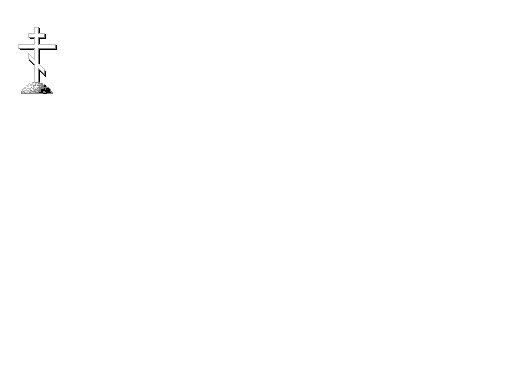 Московский ПатриархатНижегородская Епархия Русской Православной ЦерквиЧАСТНОЕ ОБЩЕОБРАЗОВАТЕЛЬНОЕ УЧРЕЖДЕНИЕ РЕЛИГИОЗНОЙ ОРГАНИЗАЦИИ «НИЖЕГОРОДСКАЯ ЕПАРХИЯ РУССКОЙ ПРАВОСЛАВНОЙ ЦЕРКВИ (МОСКОВСКИЙ ПАТРИАРХАТ)» «ПРАВОСЛАВНАЯ ГИМНАЗИЯ ВО ИМЯ СВЯТЫХ КИРИЛЛА И МЕФОДИЯ Г. НИЖНЕГО НОВГОРОДА»603140, Нижегородская область, г. Нижний Новгород, ул. Трамвайная, 79 ИНН 5258131960 КПП 525801001 е-mail:pravgimnsvkm@yandex.ruУТВЕРЖДАЮДиректор  ЧОУ РО «НЕРПЦ(МП)» «Православная гимназия во им святых Кирилла и Мефодия г.Нижнего Новгорода»__________________Е.В.ХудинРабочая программа по учебному предмету«Английский язык»5-9 классыСрок реализации программы – 5 годКоличество часов в неделю – 3 часаКоличество часов в год – 102 часовСоставитель программы:А.Е. Щетинина, учительг. Нижний Новгород2022 год     Рабочая программа составлена в соответствии с требованиями Федерального образовательного стандарта начального общего образования и обеспечен УМК «Английский в фокусе» 5-9 классы: для учителей общеобразовательных учреждений / В.Г.Апальков, Ю.Е. Ваулина, О.Е. Подоляко.         Рабочая программа учебного предмета содержит:Содержание учебного предмета;Планируемые результаты освоения учебного предмета;Тематическое планирование с указанием количества СОДЕРЖАНИЕ ОБУЧЕНИЯ УЧЕБНОМУ ПРЕДМЕТУ «АНГЛИЙСКИЙ ЯЗЫК»5 классКоммуникативные уменияФормирование умения общаться в устной и письменной форме, используя рецептивные и продуктивные виды речевой деятельности в рамках тематического содержания речи.Моя семья. Мои друзья. Семейные праздники: день рождения, Новый год.Внешность и характер человека/литературного персонажа.Досуг и увлечения/хобби современного подростка (чтение, кино, спорт).Здоровый образ жизни: режим труда и отдыха, здоровое питание.Покупки: одежда, обувь и продукты питания.Школа, школьная жизнь, школьная форма, изучаемые предметы. Переписка с зарубежными сверстниками.Каникулы в различное время года. Виды отдыха.Природа: дикие и домашние животные. Погода.Родной город/село. Транспорт.Родная страна и страна/страны изучаемого языка. Их географическое положение, столицы; достопримечательности, культурные особенности (национальные праздники, традиции, обычаи).Выдающиеся люди родной страны и страны/стран изучаемого языка: писатели, поэты.ГоворениеРазвитие коммуникативных умений диалогической речи на базе умений, сформированных в начальной школе:диалог этикетного характера: начинать, поддерживать и заканчивать разговор (в том числе разговор по телефону); поздравлять с праздником и вежливо реагировать на поздравление; выражать благодарность; вежливо соглашаться на предложение/отказываться от предложения собеседника; диалог — побуждение к действию: обращаться с просьбой, вежливо соглашаться/не соглашаться выполнить просьбу; приглашать собеседника к совместной деятельности, вежливо соглашаться/не соглашаться на предложение собеседника;диалог-расспрос: сообщать фактическую информацию, отвечая на вопросы разных видов; запрашивать интересующую информацию. Вышеперечисленные умения диалогической речи развиваются в стандартных ситуациях неофициального общения в рамках тематического содержания речи класса с опорой на речевые ситуации, ключевые слова и/или иллюстрации, фотографии с соблюдением норм речевого этикета, принятых в стране/странах изучаемого языка.Объём диалога — до 5 реплик со стороны каждого собеседника.Развитие коммуникативных умений монологической речи на базе умений, сформированных в начальной школе:6 создание устных связных монологических высказываний с использованием основных коммуникативных типов речи:— описание (предмета, внешности и одежды человека), в том числе характеристика (черты характера реального человека или литературного персонажа);— повествование/сообщение;6 изложение (пересказ) основного содержания прочитанного текста;6 краткое изложение результатов выполненной проектной работы.Данные умения монологической речи развиваются в стандартных ситуациях неофициального общения в рамках тематического содержания речи с опорой на ключевые слова, вопросы, план и/или иллюстрации, фотографии. Объём монологического высказывания — 5—6 фраз. Аудирование Развитие коммуникативных умений аудирования на базе умений, сформированных в начальной школе:при непосредственном общении: понимание на слух речи учителя и одноклассников и вербальная/невербальная реакция на услышанное; при опосредованном общении: дальнейшее развитие умений восприятия и понимания на слух несложных адаптированных аутентичных текстов, содержащих отдельные незнакомые слова, с разной глубиной проникновения в их содержание в зависимости от поставленной коммуникативной задачи: с пониманием основного содержания, с пониманием запрашиваемой информации с опорой и без опоры на иллюстрации. Аудирование с пониманием основного содержания текста предполагает умение определять основную тему и главные факты/события в воспринимаемом на слух тексте; игнорировать незнакомые слова, несущественные для понимания основного содержания. Аудирование с пониманием запрашиваемой информации предполагает умение выделять запрашиваемую информацию, представленную в эксплицитной (явной) форме, в воспринимаемом на слух тексте.Тексты для аудирования: диалог (беседа), высказывания собеседников в ситуациях повседневного общения, рассказ, сообщение информационного характера. Время звучания текста/текстов для аудирования — до 1 минуты.Смысловое чтение Развитие сформированных в начальной школе умений читать про себя и понимать учебные и несложные адаптированные аутентичные тексты разных жанров и стилей, содержащие отдельные незнакомые слова, с различной глубиной проникновения в их содержание в зависимости от поставленной коммуникативной задачи: с пониманием основного содержания, с пониманием запрашиваемой информации. Чтение с пониманием основного содержания текста предполагает умение определять основную тему и главные факты/события в прочитанном тексте, игнорировать незнакомые слова, несущественные для понимания основного содержания.Чтение с пониманием запрашиваемой информации предполагает умение находить в прочитанном тексте и понимать запрашиваемую информацию, представленную в эксплицитной (явной) форме.Чтение несплошных текстов (таблиц) и понимание представленной в них информации.Тексты для чтения: беседа/диалог, рассказ, сказка, сообщение личного характера, отрывок из статьи научно-популярного характера, сообщение информационного характера, стихотворение; несплошной текст (таблица). Объём текста/текстов для чтения — 180—200 слов. Письменная речьРазвитие умений письменной речи на базе умений, сформированных в начальной школе:списывание текста и выписывание из него слов, словосочетаний, предложений в соответствии с решаемой коммуникативной задачей; написание коротких поздравлений с праздниками (с Новым годом, Рождеством, днём рождения);заполнение анкет и формуляров: сообщение о себе основных сведений в соответствии с нормами, принятыми в стране/странах изучаемого языка; написание электронного сообщения личного характера: сообщение кратких сведений о себе; оформление обращения, завершающей фразы и подписи в соответствии с нормами неофициального общения, принятыми в стране/странах изучаемого языка. Объём сообщения — до 60 слов.Языковые знания и уменияФонетическая сторона речи Различение на слух и адекватное, без ошибок, ведущих к сбою в коммуникации, произнесение слов с соблюдением правильного ударения и фраз с соблюдением их ритмико-интонационных особенностей, в том числе отсутствия фразового ударения на служебных словах; чтение новых слов согласно основным правилам чтения. Чтение вслух небольших адаптированных аутентичных текстов, построенных на изученном языковом материале, с соблюдением правил чтения и соответствующей интонации, демонстрирующее понимание текста.Тексты для чтения вслух: беседа/диалог, рассказ, отрывок из статьи научно-популярного характера, сообщение информационного характера.Объём текста для чтения вслух — до 90 слов.Графика, орфография и пунктуацияПравильное написание изученных слов. Правильное использование знаков препинания: точки, вопросительного и восклицательного знаков в конце предложения; запятой при перечислении и обращении; апострофа. Пунктуационно правильное, в соответствии с нормами речевого этикета, принятыми в стране/странах изучаемого языка, оформление электронного сообщения личного характера.Лексическая сторона речиРаспознавание в письменном и звучащем тексте и употребление в устной и письменной речи лексических единиц (слов, словосочетаний, речевых клише), обслуживающих ситуации общения в рамках тематического содержания речи, с соблюдением существующей в английском языке нормы лексической сочетаемости. Объём изучаемой лексики: 625 лексических единиц для продуктивного использования (включая 500 лексических единиц, изученных в начальной школе) и 675 лексических единиц для рецептивного усвоения (включая 625 лексических единиц продуктивного минимума).Основные способы словообразования: а) аффиксация: образование имён существительных при помощи суффиксов -er/-or (teacher/visitor), -ist (scientist, tourist), -sion/-tion (discussion/invitation); образование имён прилагательных при помощи суффиксов -ful (wonderful), -ian/-an (Russian/American); образование наречий при помощи суффикса -ly (recently); образование имён прилагательных, имён существительных и наречий при помощи отрицательного префикса un- (unhappy, unreality, unusually).Грамматическая сторона речи Распознавание в письменном и звучащем тексте и употребление в устной и письменной речи изученных морфологи ческих форм и синтаксических конструкций английского языка. Предложения с несколькими обстоятельствами, следующими в определённом порядке. Вопросительные предложения (альтернативный и разделительный вопросы в Present/Past/Future Simple Tense).Глаголы в видо-временных формах действительного залога в изъявительном наклонении в Present Perfect Tense в повествовательных (утвердительных и отрицательных) и вопросительных предложениях.Имена существительные во множественном числе, в том числе имена существительные, имеющие форму только множественного числа.Имена существительные с причастиями настоящего и прошедшего времени.Наречия в положительной, сравнительной и превосходной степенях, образованные по правилу, и исключения. Социокультурные знания и умения Знание и использование социокультурных элементов речевого поведенческого этикета в стране/странах изучаемого языка в рамках тематического содержания (в ситуациях общения, в том числе «В семье», «В школе», «На улице»).Знание и использование в устной и письменной речи наиболее употребительной тематической фоновой лексики и реалий в рамках отобранного тематического содержания (некоторые национальные праздники, традиции в проведении досуга и питании).Знание социокультурного портрета родной страны и страны/ стран изучаемого языка: знакомство с традициями проведения основных национальных праздников (Рождества, Нового года и т. д.); с особенностями образа жизни и культуры страны/ стран изучаемого языка (известных достопримечательностях, выдающихся людях); с доступными в языковом отношении образцами детской поэзии и прозы на английском языке. Формирование умений:писать свои имя и фамилию, а также имена и фамилии своих родственников и друзей на английском языке;правильно оформлять свой адрес на английском языке (в анкете, формуляре);кратко представлять Россию и страну/страны изучаемого языка;  кратко представлять некоторые культурные явления родной страны и страны/стран изучаемого языка (основные национальные праздники, традиции в проведении досуга и питании).Компенсаторные уменияИспользование при чтении и аудировании языковой, в том числе контекстуальной, догадки.Использование в качестве опоры при порождении собственных высказываний ключевых слов, плана.   Игнорирование информации, не являющейся необходимой для понимания основного содержания прочитанного/прослушанного текста или для нахождения в тексте запрашиваемой информации.6 классКоммуникативные уменияФормирование умения общаться в устной и письменной форме, используя рецептивные и продуктивные виды речевой деятельности в рамках тематического содержания речи. Взаимоотношения в семье и с друзьями. Семейные праздники. Внешность и характер человека/литературного персонажа.Досуг и увлечения/хобби современного подростка (чтение, кино, театр, спорт).Здоровый образ жизни: режим труда и отдыха, фитнес, сбалансированное питание. Покупки: одежда, обувь и продукты питания.Школа, школьная жизнь, школьная форма, изучаемые предметы, любимый предмет, правила поведения в школе. Переписка с зарубежными сверстниками.Переписка с зарубежными сверстниками.Каникулы в различное время года. Виды отдыха.Путешествия по России и зарубежным странам.Природа: дикие и домашние животные. Климат, погода.Жизнь в городе и сельской местности. Описание родного города/села. Транспорт.Родная страна и страна/страны изучаемого языка. Их географическое положение, столицы, население; официальные языки, достопримечательности, культурные особенности (национальные праздники, традиции, обычаи).Выдающиеся люди родной страны и страны/стран изучаемого языка: писатели, поэты, учёные.Говорение Развитие коммуникативных умений диалогической речи, а именно умений вести:диалог этикетного характера: начинать, поддерживать и заканчивать разговор, вежливо переспрашивать; поздравлять с праздником, выражать пожелания и вежливо реагировать на поздравление; выражать благодарность; вежливо соглашаться на предложение/отказываться от предложения собеседника; диалог — побуждение к действию: обращаться с просьбой, вежливо соглашаться/не соглашаться выполнить просьбу; приглашать собеседника к совместной деятельности, вежливо соглашаться/не соглашаться на предложение собеседника, объясняя причину своего решения; диалог-расспрос: сообщать фактическую информацию, отвечая на вопросы разных видов; выражать своё отношение к обсуждаемым фактам и событиям; запрашивать интересующую информацию; переходить с позиции спрашивающего на позицию отвечающего и наоборот.Вышеперечисленные умения диалогической речи развиваются в стандартных ситуациях неофициального общения в рамках тематического содержания речи с опорой на речевые ситуации, ключевые слова и/или иллюстрации, фотографии с соблюдением норм речевого этикета, принятых в стране/странах изучаемого языка.Объём диалога — до 5 реплик со стороны каждого собеседн ика.Развитие коммуникативных умений монологической речи: 6 создание устных связных монологических высказываний с использованием основных коммуникативных типов речи:— описание (предмета, внешности и одежды человека), в том числе характеристика (черты характера реального человека или литературного персонажа);— повествование/сообщение;6 изложение (пересказ) основного содержания прочитанного текста; 6 краткое изложение результатов выполненной проектной работы.Данные умения монологической речи развиваются в стандартных ситуациях неофициального общения в рамках тематического содержания речи с опорой на ключевые слова, план, вопросы, таблицы и/или иллюстрации, фотографии.Объём монологического высказывания — 7—8 фраз.Аудирование При непосредственном общении: понимание на слух речи учителя и одноклассников и вербальная/невербальная реакция на услышанное. При опосредованном общении: дальнейшее развитие восприятия и понимания на слух несложных адаптированных аутентичных аудиотекстов, содержащих отдельные незнакомые слова, с разной глубиной проникновения в их содержание в зависимости от поставленной коммуникативной задачи: с пониманием основного содержания, с пониманием запрашиваемой информации. Аудирование с пониманием основного содержания текста предполагает умение определять основную тему и главные факты/события в воспринимаемом на слух тексте; игнорировать незнакомые слова, несущественные для понимания основного содержания. Аудирование с пониманием запрашиваемой информации, предполагает умение выделять запрашиваемую информацию, представленную в эксплицитной (явной) форме, в воспринимаемом на слух тексте.Тексты для аудирования: высказывания собеседников в ситуациях повседневного общения, диалог (беседа), рассказ, сообщение информационного характера.Время звучания текста/текстов для аудирования — до 1,5 минуты. Смысловое чтение Развитие умения читать про себя и понимать адаптированные аутентичные тексты разных жанров и стилей, содержащие отдельные незнакомые слова, с различной глубиной проникновения в их содержание в зависимости от поставленной коммуникативной задачи: с пониманием основного содержания, с пониманием запрашиваемой информации.Чтение с пониманием основного содержания текста предполагает умение определять тему/основную мысль, главные факты/события; прогнозировать содержание текста по заголовку/ началу текста; игнорировать незнакомые слова, несущественные для понимания основного содержания; понимать интернациональные слова в контексте.Чтение с пониманием запрашиваемой информации предполагает умения находить в прочитанном тексте и понимать запрашиваемую информацию.Чтение несплошных текстов (таблиц) и понимание представленной в них информации.Тексты для чтения: беседа; отрывок из художественного произведения, в том числе рассказ, сказка; отрывок из статьи научно-популярного характера; сообщение информационного характера; сообщение личного характера; объявление; кулинарный рецепт; стихотворение; несплошной текст (таблица).Объём текста/текстов для чтения — 250—300 слов.Письменная речь Развитие умений письменной речи: списывание текста и выписывание из него слов, словосочетаний, предложений в соответствии с решаемой коммуникативной задачей; заполнение анкет и формуляров: сообщение о себе основных сведений в соответствии с нормами, принятыми в англоговорящих странах; написание электронного сообщения личного характера: сооб-щать краткие сведения о себе; расспрашивать друга/подругу по переписке о его/её увлечениях; выражать благодарность, извинение; оформлять обращение, завершающую фразу и подпись в соответствии с нормами неофициального общения, принятыми в стране/странах изучаемого языка. Объём письма — до 70 слов; создание небольшого письменного высказывания с опорой на образец, план, иллюстрацию. Объём письменного высказывания — до 70 слов.Языковые знания и уменияФонетическая сторона речиРазличение на слух и адекватное, без фонематических ошибок, ведущих к сбою в коммуникации, произнесение слов с соблюдением правильного ударения и фраз с соблюдением их ритмико-интонационных особенностей, в том числе отсутствия фразового ударения на служебных словах; чтение новых слов согласно основным правилам чтения.Чтение вслух небольших адаптированных аутентичных текстов, построенных на изученном языковом материале, с соблюдением правил чтения и соответствующей интонации, демонстрирующее понимание текста.Тексты для чтения вслух: сообщение информационного характера, отрывок из статьи научно-популярного характера, рассказ, диалог (беседа). Объём текста для чтения вслух — до 95 слов.Графика, орфография и пунктуацияПравильное написание изученных слов. Правильное использование знаков препинания: точки, вопросительного и восклицательного знаков в конце предложения; запятой при перечислении и обращении; апострофа. Пунктуационно правильное, в соответствии с нормами речевого этикета, принятыми в стране/странах изучаемого языка, оформление электронного сообщения личного характера.Лексическая сторона речиРаспознавание в письменном и звучащем тексте и употребление в устной и письменной речи лексических единиц (слов, словосочетаний, речевых клише), обслуживающих ситуации общения в рамках тематического содержания речи, с соблюдением существующей в английском языке нормы лексической сочетаемости. Распознавание в звучащем и письменном тексте и употребление в устной и письменной речи различных средств связи для обеспечения логичности и целостности высказывания.Объём: около 750 лексических единиц для продуктивного использования (включая 650 лексических единиц, изученных ранее) и около 800 лексических единиц для рецептивного усвоения (включая 750 лексических единиц продуктивного миним ума). Основные способы словообразования:аффиксация: образование имён существительных при помощи суффикса -ing (reading); образование имён прилагательных при помощи суффиксов -al (typical), -ing (amazing), -less (useless), -ive (impressive). Синонимы. Антонимы. Интернациональные слова. Грамматическая сторона речиРаспознавание в письменном и звучащем тексте и употребление в устной и письменной речи изученных морфологических форм и синтаксических конструкций английского языка. Сложноподчинённые предложения с придаточными определительными с союзными словами who, which, that.Сложноподчинённые предложения с придаточными времени с союзами for, since.Предложения с конструкциями as … as, not so … as.Все типы вопросительных предложений (общий, специальный, альтернативный, разделительный вопросы) в Present/Past Continuous Tense.Глаголы в видо-временных формах действительного залога в изъявительном наклонении в Present/Past Continuous Tense.Модальные глаголы и их эквиваленты (can/be able to, must/ have to, may, should, need). Слова, выражающие количество (little/a little, few/a few).Возвратные, неопределённые местоимения (some, any) и их производные (somebody, anybody; something, anything, etc.) every и произв одные (everybody, everything, etc.) в повествовательных (утв ердительных и отрицательных) и вопросительных предложе ниях.Числительные для обозначения дат и больших чисел (100— 1000). Социокультурные знания и умения Знание и использование отдельных социокультурных элементов речевого поведенческого этикета в стране/странах изучаемого языка в рамках тематического содержания речи (в ситуациях общения, в том числе «Дома», «В магазине»).Знание и использование в устной и письменной речи наиболее употребительной тематической фоновой лексики и реалий в рамках тематического содержания (некоторые национальные праздники, традиции в питании и проведении досуга, этикетные особенности посещения гостей).Знание социокультурного портрета родной страны и страны/ стран изучаемого языка: знакомство с государственной символикой (флагом), некоторыми национальными символами; традициями проведения основных национальных праздников (Рождества, Нового года, Дня матери и т. д.); с особенностями образа жизни и культуры страны/стран изучаемого языка (известными достопримечательностями, некоторыми выдающимися людьми); с доступными в языковом отношении образцами детской поэзии и прозы на английском языке. Развитие умений: писать свои имя и фамилию, а также имена и фамилии своих родственников и друзей на английском языке; правильно оформлять свой адрес на английском языке (в ан-кете, формуляре); кратко представлять Россию и страну/страны изучаемого языка; кратко представлять некоторые культурные явления родной страны и страны/стран изучаемого языка (основные национальные праздники, традиции в проведении досуга и питании); наиболее известные достопримечательности; кратко рассказывать о выдающихся людях родной страны и страны/стран изучаемого языка (учёных, писателях, поэтах).Компенсаторные уменияИспользование при чтении и аудировании языковой догадки, в том числе контекстуальной.Использование в качестве опоры при порождении собственных высказываний ключевых слов, плана.Игнорирование информации, не являющейся необходимой для понимания основного содержания прочитанного/прослушанного текста или для нахождения в тексте запрашиваемой информации.Сравнение (в том числе установление основания для сравнения) объектов, явлений, процессов, их элементов и основных функций в рамках изученной тематики.7 классКоммуникативные уменияФормирование умения общаться в устной и письменной форме, используя рецептивные и продуктивные виды речевой деятельности в рамках тематического содержания речи.Взаимоотношения в семье и с друзьями. Семейные праздники. Обязанности по дому.Внешность и характер человека/литературного персонажа.Досуг и увлечения/хобби современного подростка (чтение, кино, театр, музей, спорт, музыка).Здоровый образ жизни: режим труда и отдыха, фитнес, сбалансированное питание. Покупки: одежда, обувь и продукты питания.Школа, школьная жизнь, школьная форма, изучаемые предметы, любимый предмет, правила поведения в школе, посещение школьной библиотеки/ресурсного центра. Переписка с зарубежными сверстниками.Каникулы в различное время года. Виды отдыха. Путешествия по России и зарубежным странам.Природа: дикие и домашние животные. Климат, погода.Жизнь в городе и сельской местности. Описание родного города/села. Транспорт.Средства массовой информации (телевидение, журналы, Интернет).Родная страна и страна/страны изучаемого языка. Их географическое положение, столицы; население; официальные языки; достопримечательности, культурные особенности (национальные праздники, традиции, обычаи).Выдающиеся люди родной страны и страны/стран изучаемого языка: учёные, писатели, поэты, спортсмены.ГоворениеРазвитие коммуникативных умений диалогической речи, а именно умений вести: диалог этикетного характера, диалог — побуждение к действию, диалог-расспрос; комбинированный диалог, включающий различные виды диалогов:диалог этикетного характера: начинать, поддерживать и заканчивать разговор, вежливо переспрашивать; поздравлять с праздником, выражать пожелания и вежливо реагировать на поздравление; выражать благодарность; вежливо соглашаться на предложение/отказываться от предложения собеседника; диалог — побуждение к действию: обращаться с просьбой, вежливо соглашаться/не соглашаться выполнить просьбу; приглашать собеседника к совместной деятельности, вежливо соглашаться/не соглашаться на предложение собеседника, объясняя причину своего решения; диалог-расспрос: сообщать фактическую информацию, отвечая на вопросы разных видов; выражать своё отношение к обсуждаемым фактам и событиям; запрашивать интересующую информацию; переходить с позиции спрашивающего на позицию отвечающего и наоборот.Названные умения диалогической речи развиваются в стандартных ситуациях неофициального общения в рамках тематического содержания речи с использованием ключевых слов, речевых ситуаций и/или иллюстраций, фотографий с соблюдением норм речевого этикета, принятых в стране/странах изучаемого языка.Объём диалога — до 6 реплик со стороны каждого собеседника.Развитие коммуникативных умений монологической речи: 6 создание устных связных монологических высказываний с использованием основных коммуникативных типов речи:— описание (предмета, местности, внешности и одежды человека), в том числе характеристика (черты характера реального человека или литературного персонажа); — повествование/сообщение;6 изложение (пересказ) основного содержания прочитанного/ прослушанного текста; 6 краткое изложение результатов выполненной проектной работы.Данные умения монологической речи развиваются в стандартных ситуациях неофициального общения в рамках тематического содержания речи с опорой на ключевые слова, план, вопросы и/или иллюстрации, фотографии, таблицы.Объём монологического высказывания — 8—9 фраз. Аудирование При непосредственном общении: понимание на слух речи учителя и одноклассников и вербальная/невербальная реакция на услышанное. При опосредованном общении: дальнейшее развитие восприятия и понимания на слух несложных аутентичных текстов, содержащих отдельные незнакомые слова, с разной глубиной проникновения в их содержание в зависимости от поставленной коммуникативной задачи: с пониманием основного содержания; с пониманием запрашиваемой информации. Аудирование с пониманием основного содержания текста предполагает умение определять основную тему/идею и главные факты/события в воспринимаемом на слух тексте; игнорировать незнакомые слова, не существенные для понимания основного содержания.Аудирование с пониманием запрашиваемой информации предполагает умение выделять запрашиваемую информацию, представленную в эксплицитной (явной) форме, в воспринимаемом на слух тексте.Тексты для аудирования: диалог (беседа), высказывания собеседников в ситуациях повседневного общения, рассказ, сообщение информационного характера.Время звучания текста/текстов для аудирования — до 1,5 минуты.Смысловое чтение Развитие умения читать про себя и понимать несложные аутентичные тексты разных жанров и стилей, содержащие отдельные незнакомые слова, с различной глубиной проникновения в их содержание в зависимости от поставленной коммуникативной задачи: с пониманием основного содержания; с пониманием нужной/запрашиваемой информации; с полным пониманием содержания текста.Чтение с пониманием основного содержания текста предполагает умение определять тему/основную мысль, главные факты/события; прогнозировать содержание текста по заголовку/ началу текста; последовательность главных фактов/событий; умение игнорировать незнакомые слова, несущественные для понимания основного содержания; понимать интернациональные слова.Чтение с пониманием нужной/запрашиваемой информации предполагает умение находить в прочитанном тексте и понимать запрашиваемую информацию.Чтение с полным пониманием предполагает полное и точное понимание информации, представленной в тексте, в эксплицитной (явной) форме.Чтение несплошных текстов (таблиц, диаграмм) и понимание представленной в них информации.Тексты для чтения: интервью; диалог (беседа); отрывок из художественного произведения, в том числе рассказа; отрывок из статьи научно-популярного характера; сообщение информационного характера; объявление; кулинарный рецепт; сообщение личного характера; стихотворение; несплошной текст (таблица, диаграмма).Объём текста/текстов для чтения — до 350 слов. Письменная речь Развитие умений письменной речи: списывание текста и выписывание из него слов, словосочетаний, предложений в соответствии с решаемой коммуникативной задачей; составление плана прочитанного текста; заполнение анкет и формуляров: сообщение о себе основных сведений в соответствии с нормами, принятыми в стране/странах изучаемого языка; написание электронного сообщения личного характера: сооб-щать краткие сведения о себе, расспрашивать друга/подругу по переписке о его/её увлечениях, выражать благодарность, извинение, просьбу; оформлять обращение, завершающую фразу и подпись в соответствии с нормами неофициального общения, принятыми в стране/странах изучаемого языка. Объём письма — до 90 слов;создание небольшого письменного высказывания с опорой на образец, план, таблицу. Объём письменного высказывания — до 90 слов.Языковые знания и уменияФонетическая сторона речиРазличение на слух и адекватное, без фонематических ошибок, ведущих к сбою в коммуникации, произнесение слов с соблюдением правильного ударения и фраз с соблюдением их ритмико-интонационных особенностей, в том числе отсутствия фразового ударения на служебных словах; чтение новых слов согласно основным правилам чтения. Чтение вслух небольших аутентичных текстов, построенных на изученном языковом материале, с соблюдением правил чтения и соответствующей интонации, демонстрирующее понимание текста.Тексты для чтения вслух: диалог (беседа), рассказ, сообщение информационного характера, отрывок из статьи научно-популярного характера. Объём текста для чтения вслух — до 100 слов.Графика, орфография и пунктуацияПравильное написание изученных слов. Правильное использование знаков препинания: точки, вопросительного и восклицательного знаков в конце предложения; запятой при перечислении и обращении; апострофа. Пунктуационно правильное, в соответствии с нормами речевого этикета, принятыми в стране/странах изучаемого языка, оформление электронного сообщения личного характера.Лексическая сторона речиРаспознавание в письменном и звучащем тексте и употребление в устной и письменной речи лексических единиц (слов, словосочетаний, речевых клише), обслуживающих ситуации общения в рамках тематического содержания речи, с соблюдением существующей в английском языке нормы лексической сочетаемости. Распознавание в звучащем и письменном тексте и употребление в устной и письменной речи различных средств связи для обеспечения логичности и целостности высказывания.Объём — 900 лексических единиц для продуктивного использования (включая 750 лексических единиц, изученных ранее) и 1000 лексических единиц для рецептивного усвоения (включая 900 лексических единиц продуктивного мини мума). Основные способы словообразования: а) аффиксация: образование имён существительных при помощи префикса un- (unreality) и при помощи суффиксов: -ment (development), -ness (darkness); образование имён прилагательных при помощи суффиксов -ly (friendly), -ous (famous), -y (busy);образование имён прилагательных и наречий при помощи префиксов in-/im- (informal, independently, impossible);б) словосложение: образование сложных прилагательных путём соединения основы прилагательного с основой существительного с добавлением суффикса -ed (blue-eyed).Многозначные лексические единицы. Синонимы. Антонимы. Интернациональные слова. Наиболее частотные фразовые глаголы. Грамматическая сторона речиРаспознавание в письменном и звучащем тексте и употребление в устной и письменной речи изученных морфологических форм и синтаксических конструкций английского языка. Предложения со сложным дополнением (Complex Object). Условные предложения реального (Conditional 0, Conditio nal I) характера; предложения с конструкцией to be going to + инфинитив и формы Future Simple Tense и Present Continuous Tense для выражения будущего действия.Конструкция used to + инфинитив глагола. Глаголы в наиболее употребительных формах страдательного залога (Present/Past Simple Passive).Предлоги, употребляемые с глаголами в страдательном зал оге.Модальный глагол might. Наречия, совпадающие по форме с прилагательными (fast, high; early).Местоимения other/another, both, all, one.Количественные числительные для обозначения больших чисел (до 1 000 000). Социокультурные знания и уменияЗнание и использование отдельных социокультурных элементов речевого поведенческого этикета в стране/странах изучаемого языка в рамках тематического содержания (в ситуациях общения, в том числе «В городе», «Проведение досуга», «Во время путешествия»).Знание и использование в устной и письменной речи наиболее употребительной тематической фоновой лексики и реалий в рамках отобранного тематического содержания (основные национальные праздники, традиции в питании и проведении досуга, система образования).Социокультурный портрет родной страны и страны/стран изучаемого языка: знакомство с традициями проведения основных национальных праздников (Рождества, Нового года, Дня матери и т. д.); с особенностями образа жизни и культуры страны/стран изучаемого языка (известными достопримечательностями; некоторыми выдающимися людьми); с доступными в языковом отношении образцами поэзии и прозы для подростков на английском языке. Развитие умений: писать свои имя и фамилию, а также имена и фамилии своих родственников и друзей на английском языке; правильно оформлять свой адрес на английском языке (в ан-кете); правильно оформлять электронное сообщение личного ха-рактера в соответствии с нормами неофициального общения, принятыми в стране/странах изучаемого языка;кратко представлять Россию и страну/страны изучаемого языка;кратко представлять некоторые культурные явления родной страны и страны/стран изучаемого языка (основные национальные праздники, традиции в проведении досуга и питании); наиболее известные достопримечательности;кратко рассказывать о выдающихся людях родной страны и страны/стран изучаемого языка (учёных, писателях, поэтах, спортсменах).Компенсаторные уменияИспользование при чтении и аудировании языковой, в том числе контекстуальной, догадки; при непосредственном общении догадываться о значении незнакомых слов с помощью используемых собеседником жестов и мимики. Переспрашивать, просить повторить, уточняя значение незнакомых слов.Использование в качестве опоры при порождении собственных высказываний ключевых слов, плана.Игнорирование информации, не являющейся необходимой для понимания основного содержания прочитанного/прослушанного текста или для нахождения в тексте запрашиваемой информации.Сравнение (в том числе установление основания для сравнения) объектов, явлений, процессов, их элементов и основных функций в рамках изученной тематики.8 классКоммуникативные уменияФормирование умения общаться в устной и письменной форме, используя рецептивные и продуктивные виды речевой деятельности в рамках тематического содержания речи.Взаимоотношения в семье и с друзьями.Внешность и характер человека/литературного персонажа.Досуг и увлечения/хобби современного подростка (чтение, кино, театр, музей, спорт, музыка).Здоровый образ жизни: режим труда и отдыха, фитнес, сбалансированное питание. Посещение врача.Покупки: одежда, обувь и продукты питания. Карманные деньги.Школа, школьная жизнь, школьная форма, изучаемые предметы и отношение к ним. Посещение школьной библиотеки/ресурсного центра. Переписка с зарубежными сверстниками.Виды отдыха в различное время года. Путешествия по России и зарубежным странам.Природа: флора и фауна. Проблемы экологии. Климат, погода. Стихийные бедствия.Условия проживания в городской/сельской местности. Транс порт.Средства массовой информации (телевидение, радио, пресса, Интернет).Родная страна и страна/страны изучаемого языка. Их географическое положение, столицы; население; официальные языки; достопримечательности, культурные особенности (национальные праздники, традиции, обычаи).Выдающиеся люди родной страны и страны/стран изучаемого языка: учёные, писатели, поэты, художники, музыканты, спортсмены.ГоворениеРазвитие коммуникативных умений диалогической речи, а именно умений вести разные виды диалогов (диалог этикетного характера, диалог — побуждение к действию, диалог-расспрос; комбинированный диалог, включающий различные виды диалогов): диалог этикетного характера: начинать, поддерживать и заканчивать разговор, вежливо переспрашивать; поздравлять с праздником, выражать пожелания и вежливо реагировать на поздравление; выражать благодарность; вежливо соглашаться на предложение/отказываться от предложения собеседника; диалог — побуждение к действию: обращаться с просьбой, вежливо соглашаться/не соглашаться выполнить просьбу; приглашать собеседника к совместной деятельности, вежливо соглашаться/не соглашаться на предложение собеседника, объясняя причину своего решения; диалог-расспрос: сообщать фактическую информацию, отвечая на вопросы разных видов; выражать своё отношение к обсуждаемым фактам и событиям; запрашивать интересующую информацию; переходить с позиции спрашивающего на позицию отвечающего и наоборот.Названные умения диалогической речи развиваются в стандартных ситуациях неофициального общения в рамках тематического содержания речи с использованием ключевых слов, речевых ситуаций и/или иллюстраций, фотографий с соблюдением нормы речевого этикета, принятых в стране/странах изучаемого языка.Объём диалога — до 7 реплик со стороны каждого собеседника.Развитие коммуникативных умений монологической речи: создание устных связных монологических высказываний с использованием основных коммуникативных типов речи:— описание (предмета, местности, внешности и одежды человека), в том числе характеристика (черты характера реального человека или литературного персонажа); — повествование/сообщение; выражение и аргументирование своего мнения по отношению к услышанному/прочитанному; изложение (пересказ) основного содержания прочитанного/прослушанного текста; составление рассказа по картинкам; изложение результатов выполненной проектной работы.Данные умения монологической речи развиваются в стандартных ситуациях неофициального общения в рамках тематического содержания речи с опорой на вопросы, ключевые слова, план и/или иллюстрации, фотографии, таблицы.Объём монологического высказывания — 9—10 фраз. Аудирование При непосредственном общении: понимание на слух речи учителя и одноклассников и вербальная/невербальная реакция на услышанное; использование переспрос или просьбу повторить для уточнения отдельных деталей.При опосредованном общении: дальнейшее развитие восприятия и понимания на слух несложных аутентичных текстов, содержащих отдельные неизученные языковые явления, с разной глубиной проникновения в их содержание в зависимости от поставленной коммуникативной задачи: с пониманием основного содержания; с пониманием нужной/интересующей/запрашиваемой информации. Аудирование с пониманием основного содержания текста предполагает умение определять основную тему/идею и главные факты/события в воспринимаемом на слух тексте, отделять главную информацию от второстепенной, прогнозировать содержание текста по началу сообщения; игнорировать незнакомые слова, не существенные для понимания основного содержания.Аудирование с пониманием нужной/интересующей/запрашиваемой информации предполагает умение выделять нужную/интересующую/запрашиваемую информацию, представленную в эксплицитной (явной) форме, в воспринимаемом на слух тексте.Тексты для аудирования: диалог (беседа), высказывания собеседников в ситуациях повседневного общения, рассказ, сообщение информационного характера.Время звучания текста/текстов для аудирования — до 2 минут.Смысловое чтениеРазвитие умения читать про себя и понимать несложные аутентичные тексты разных жанров и стилей, содержащие отдельные неизученные языковые явления, с различной глубиной проникновения в их содержание в зависимости от поставленной коммуникативной задачи: с пониманием основного содержания; с пониманием нужной/интересующей/запрашиваемой информации; с полным пониманием содержания.Чтение с пониманием основного содержания текста предполагает умения: определять тему/основную мысль, выделять главные факты/события (опуская второстепенные); прогнозировать содержание текста по заголовку/началу текста; определять логическую последовательность главных фактов, событий; игнорировать незнакомые слова, несущественные для понимания основного содержания; понимать интернациональные слова. Чтение с пониманием нужной/интересующей/запрашиваемой информации предполагает умение находить прочитанном тексте и понимать запрашиваемую информацию, представленную в эксплицитной (явной) форме; оценивать найденную информацию с точки зрения её значимости для решения коммуникативной задачи.Чтение несплошных текстов (таблиц, диаграмм, схем) и понимание представленной в них информации.Чтение с полным пониманием содержания несложных аутентичных текстов, содержащих отдельные неизученные языковые явления. В ходе чтения с полным пониманием формируются и развиваются умения полно и точно понимать текст на основе его информационной переработки (смыслового и структурного анализа отдельных частей текста, выборочного перевода), устанавливать причинно-следственную взаимосвязь изложенных в тексте фактов и событий, восстанавливать текст из разрозненных абзацев.Тексты для чтения: интервью, диалог (беседа), рассказ, отрывок из художественного произведения, отрывок из статьи научно-популярного характера, сообщение информационного характера, объявление, кулинарный рецепт, меню, электронное сообщение личного характера, стихотворение.Объём текста/текстов для чтения — 350—500 слов. Письменная речь Развитие умений письменной речи: составление плана/тезисов устного или письменного сообще-ния; заполнение анкет и формуляров: сообщение о себе основных сведений в соответствии с нормами, принятыми в стране/странах изучаемого языка; написание электронного сообщения личного характера: со-общать краткие сведения о себе, излагать различные события, делиться впечатлениями, выражать благодарность/извинения/ просьбу, запрашивать интересующую информацию; оформлять обращение, завершающую фразу и подпись в соответствии с нормами неофициального общения, принятыми в стране/ странах изучаемого языка. Объём письма — до 110 слов;создание небольшого письменного высказывания с опорой на образец, план, таблицу и/или прочитанный/прослушанный текст. Объём письменного высказывания — до 110 слов.Языковые знания и уменияФонетическая сторона речиРазличение на слух и адекватное, без фонематических ошибок, ведущих к сбою в коммуникации, произнесение слов с соблюдением правильного ударения и фраз с соблюдением их ритмико-интонационных особенностей, в том числе отсутствия фразового ударения на служебных словах; чтение новых слов согласно основным правилам чтения. Чтение вслух небольших аутентичных текстов, построенных на изученном языковом материале, с соблюдением правил чтения и соответствующей интонации, демонстрирующее понимание текста.Тексты для чтения вслух: сообщение информационного характера, отрывок из статьи научно-популярного характера, рассказ, диалог (беседа).Объём текста для чтения вслух — до 110 слов.Графика, орфография и пунктуацияПравильное написание изученных слов. Правильное использование знаков препинания: точки, вопросительного и восклицательного знаков в конце предложения; запятой при перечислении и обращении; при вводных словах, обозначающих порядок мыслей и их связь (например, в английском языке: firstly/first of all, secondly, finally; on the one hand, on the other hand); апострофа. Пунктуационно правильно в соответствии с нормами речевого этикета, принятыми в стране/странах изучаемого языка, оформлять электронное сообщение личного характера.Лексическая сторона речиРаспознавание в письменном и звучащем тексте и употребление в устной и письменной речи лексических единиц (слов, словосочетаний, речевых клише), обслуживающих ситуации общения в рамках тематического содержания речи, с соблюдением существующей в английском языке нормы лексической сочетаемости. Объём — 1050 лексических единиц для продуктивного использования (включая лексические единицы, изученные ранее) и 1250 лексических единиц для рецептивного усвоения (включая 1050 лексических единиц продуктивного минимума).Основные способы словообразования: а) аффиксация: образование имен существительных при помощи суффиксов: -ance/-ence (performance/residence); -ity (activity); -ship (friendship); образование имен прилагательных при помощи префикса inter- (international);образование имен прилагательных при помощи -ed и -ing (interested—interesting);б) конверсия:образование имени существительного от неопределённой формы глагола (to walk — a walk); образование глагола от имени существительного (a present — to present);образование имени существительного от прилагательного (rich — the rich);Многозначные лексические единицы. Синонимы. Антонимы. Интернациональные слова. Наиболее частотные фразовые глаголы. Сокращения и аббревиатуры.Различные средства связи в тексте для обеспечения его целостности (firstly, however, finally, at last, etc.). Грамматическая сторона речиРаспознавание в письменном и звучащем тексте и употребление в устной и письменной речи изученных морфологических форм и синтаксических конструкций английского языка. Предложения со сложным дополнением (Complex Object) (I saw her cross/crossing the road.).Повествовательные (утвердительные и отрицательные), вопросительные и побудительные предложения в косвенной речи в настоящем и прошедшем времени.Все типы вопросительных предложений в Past Perfect Tense.Согласование времен в рамках сложного предложения.Согласование подлежащего, выраженного собирательным существительным (family, police) со сказуемым.Конструкции с глаголами на -ing: to love/hate doing something. Конструкции, содержащие глаголы-связки to be/to look/to feel/to seem. Конструкции be/get used to + инфинитив глагола; be/get used to + инфинитив глагола; be/get used to doing something; be/get used to something.Конструкция both … and … .Конструкции c глаголами to stop, to remember, to forget (разница в значении to stop doing smth и to stop to do smth).Глаголы в видо-временных формах действительного залога в изъявительном наклонении (Past Perfect Tense, Present Perfect Continuous Tense, Future-in-the-Past). Модальные глаголы в косвенной речи в настоящем и прошедшем времени.Неличные формы глагола (инфинитив, герундий, причастия настоящего и прошедшего времени).Наречия too — enough.Отрицательные местоимения no (и его производные nobody, nothing, etc.), none.Социокультурные знания и уменияОсуществление межличностного и межкультурного общения с использованием знаний о национально-культурных особенностях своей страны и страны/стран изучаемого языка, основных социокультурных элементов речевого поведенческого этикета в англоязычной среде; знание и использование в устной и письменной речи наиболее употребительной тематической фоновой лексики и реалий в рам ках тематического содержания. Понимание речевых различий в ситуациях официального и неофициального общения в рамках отобранного тематического содержания и использование лексико-грамматических средств с их учётом.Социокультурный портрет родной страны и страны/стран изучаемого языка: знакомство с традициями проведения основных национальных праздников (Рождества, Нового года, Дня матери, Дня благодарения и т. д.); с особенностями образа жизни и культуры страны/стран изучаемого языка (известными достопримечательностями; некоторыми выдающимися людьми); с доступными в языковом отношении образцами поэзии и прозы для подростков на английском языке. Осуществление межличностного и межкультурного общения с использованием знаний о национально-культурных особенностях своей страны и страны/стран изучаемого языка.Соблюдение нормы вежливости в межкультурном общении.Знание социокультурного портрета родной страны и страны/ стран изучаемого языка: символики, достопримечательностей; культурных особенностей (национальные праздники, традиции), образцов поэзии и прозы,  доступных в языковом отношении.Развитие умений: кратко представлять Россию и страну/страны изучаемого языка (культурные явления, события, достопримечательности);кратко рассказывать о некоторых выдающихся людях родной страны и страны/стран изучаемого языка (учёных, пис ателях, поэтах, художниках, музыкантах, спортсменах и т. д.);оказывать помощь зарубежным гостям в ситуациях повседневного общения (объяснить местонахождение объекта, сообщить возможный маршрут и т. д.).Компенсаторные уменияИспользование при чтении и аудировании языковой, в том числе контекстуальной, догадки; использование при говорении и письме перифраз/толкование, синонимические средства, описание предмета вместо его названия; при непосредственном общении догадываться о значении незнакомых слов с помощью используемых собеседником жестов и мимики. Переспрашивать, просить повторить, уточняя значение незнакомых слов.Использование в качестве опоры при порождении собственных высказываний ключевых слов, плана. Игнорирование информации, не являющейся необходимой для понимания основного содержания прочитанного/прослушанного текста или для нахождения в тексте запрашиваемой информации.Сравнение (в том числе установление основания для сравнения) объектов, явлений, процессов, их элементов и основных функций в рамках изученной тематики.9 классКоммуникативные уменияФормирование умения общаться в устной и письменной форме, используя рецептивные и продуктивные виды речевой деятельности в рамках тематического содержания речи.Взаимоотношения в семье и с друзьями. Конфликты и их разрешение.Внешность и характер человека/литературного персонажа.Досуг и увлечения/хобби современного подростка (чтение, кино, театр, музыка, музей, спорт, живопись; компьютерные игры). Роль книги в жизни подростка.Здоровый образ жизни: режим труда и отдыха, фитнес, сбалансированное питание. Посещение врача.Покупки: одежда, обувь и продукты питания. Карманные деньги. Молодёжная мода.Школа, школьная жизнь, изучаемые предметы и отношение к ним. Взаимоотношения в школе: проблемы и их решение. Переписка с зарубежными сверстниками.Виды отдыха в различное время года. Путешествия по России и зарубежным странам. Транспорт.Природа: флора и фауна. Проблемы экологии. Защита окружающей среды. Климат, погода. Стихийные бедствия.Средства массовой информации (телевидение, радио, пресса, Интернет).Родная страна и страна/страны изучаемого языка. Их географическое положение, столицы и крупные города, регионы; население; официальные языки; достопримечательности, культурные особенности (национальные праздники, знаменательные даты, традиции, обычаи); страницы истории.Выдающиеся люди родной страны и страны/стран изучаемого языка, их вклад в науку и мировую культуру: государственные деятели, учёные, писатели, поэты, художники, музыканты, спортсмены.ГоворениеРазвитие коммуникативных умений диалогической речи, а именно умений вести комбинированный диалог, включающий различные виды диалогов (этикетный диалог, диалог — побуждение к действию, диалог-расспрос); диалог — обмен мнениями: диалог этикетного характера: начинать, поддерживать и заканчивать разговор, вежливо переспрашивать; поздравлять с праздником, выражать пожелания и вежливо реагировать на поздравление; выражать благодарность; вежливо соглашаться на предложение/отказываться от предложения собеседника; диалог — побуждение к действию: обращаться с просьбой, вежливо соглашаться/не соглашаться выполнить просьбу; приглашать собеседника к совместной деятельности, вежливо соглашаться/не соглашаться на предложение собеседника, объясняя причину своего решения; диалог-расспрос: сообщать фактическую информацию, отвечая на вопросы разных видов; выражать своё отношение к обсуждаемым фактам и событиям; запрашивать интересующую информацию; переходить с позиции спрашивающего на позицию отвечающего и наоборот;диалог — обмен мнениями: выражать свою точку мнения и обосновывать её, высказывать своё согласие/несогласие с точкой зрения собеседника, выражать сомнение, давать эмоциональную оценку обсуждаемым событиям: восхищение, удивление, радость, огорчение и т. д.).Названные умения диалогической речи развиваются в стандартных ситуациях неофициального общения в рамках тематического содержания речи с использованием ключевых слов, речевых ситуаций и/или иллюстраций, фотографий или без опор с соблюдением норм речевого этикета, принятых в стране/странах изучаемого языка.Объём диалога — до 8 реплик со стороны каждого собеседника в рамках комбинированного диалога; до 6 реплик со стороны каждого собеседника в рамках диалога — обмена мнениями.Развитие коммуникативных умений монологической речи: создание устных связных монологических высказываний с использованием основных коммуникативных типов речи:— описание (предмета, местности, внешности и одежды человека), в том числе характеристика (черты характера реального человека или литературного персонажа); — повествование/сообщение;— рассуждение; выражение и краткое аргументирование своего мнения по от-ношению к услышанному/прочитанному; изложение (пересказ) основного содержания прочитанного/ прослушанного текста с выражением своего отношения к событиям и фактам, изложенным в тексте; составление рассказа по картинкам; изложение результатов выполненной проектной работы.Данные умения монологической речи развиваются в стандартных ситуациях неофициального общения в рамках тематического содержания речи с опорой на вопросы, ключевые слова, план и/или иллюстрации, фотографии, таблицы или без опоры.Объём монологического высказывания — 10—12 фраз. Аудирование При непосредственном общении: понимание на слух речи учителя и одноклассников и вербальная/невербальная реакция на услышанное; использование переспрос или просьбу повторить для уточнения отдельных деталей.При опосредованном общении: дальнейшее развитие восприятия и понимания на слух несложных аутентичных текстов, содержащих отдельные неизученные языковые явления, с разной глубиной проникновения в их содержание в зависимости от поставленной коммуникативной задачи: с пониманием основного содержания; с пониманием нужной/интересующей/запрашиваемой информации. Аудирование с пониманием основного содержания текста предполагает умение определять основную тему/идею и главные факты/события в воспринимаемом на слух тексте, отделять главную информацию от второстепенной, прогнозировать содержание текста по началу сообщения; игнорировать незнакомые слова, несущественные для понимания основного содержания.Аудирование с пониманием нужной/интересующей/запрашиваемой информации предполагает умение выделять нужную/интересующую/запрашиваемую информацию, представленную в эксплицитной (явной) форме, в воспринимаемом на слух тексте.Тексты для аудирования: диалог (беседа), высказывания собеседников в ситуациях повседневного общения, рассказ, сообщение информационного характера.Языковая сложность текстов для аудирования должна соответствовать базовому уровню (А2 — допороговому уровню по общеевропейской шкале).Время звучания текста/текстов для аудирования — до 2 минут.Смысловое чтениеРазвитие умения читать про себя и понимать несложные аутентичные тексты разных жанров и стилей, содержащие отдельные неизученные языковые явления, с различной глубиной проникновения в их содержание в зависимости от поставленной коммуникативной задачи: с пониманием основного содержания; с пониманием нужной/интересующей/запрашиваемой информации; с полным пониманием содержания текста.Чтение с пониманием основного содержания текста предполагает умения: определять тему/основную мысль, выделять главные факты/события (опуская второстепенные); прогнозировать содержание текста по заголовку/началу текста; определять логическую последовательность главных фактов, событий; разбивать текст на относительно самостоятельные смысловые части; озаглавливать текст/его отдельные части; игнорировать незнакомые слова, несущественные для понимания основного содержания; понимать интернациональные слова.Чтение с пониманием нужной/интересующей/запрашиваемой информации предполагает умение находить прочитанном тексте и понимать запрашиваемую информацию, представленную в эксплицитной (явной) и имплицитной форме (неявной) форме; оценивать найденную информацию с точки зрения её значимости для решения коммуникативной задачи.Чтение несплошных текстов (таблиц, диаграмм, схем) и понимание представленной в них информации.Чтение с полным пониманием содержания несложных аутентичных текстов, содержащих отдельные неизученные языковые явления. В ходе чтения с полным пониманием формируются и развиваются умения полно и точно понимать текст на основе его информационной переработки (смыслового и структурного анализа отдельных частей текста, выборочного перевода); устанавливать причинно-следственную взаимосвязь изложенных в тексте фактов и событий, восстанавливать текст из разрозненных абзацев или путём добавления выпущенных фрагментов.Тексты для чтения: диалог (беседа), интервью, рассказ, отрывок из художественного произведения, статья научно-популярного характера, сообщение информационного характера, объявление, памятка, инструкция, электронное сообщение личного характера, стихотворение; несплошной текст (таблица, диаграмма). Языковая сложность текстов для чтения должна соответствовать базовому уровню (А2 — допороговому уровню по общеевропейской шкале).Объём текста/текстов для чтения — 500—600 слов. Письменная речь Развитие умений письменной речи: составление плана/тезисов устного или письменного сооб-щения; заполнение анкет и формуляров: сообщение о себе основных сведений в соответствии с нормами, принятыми в стране/странах изучаемого языка; написание электронного сообщения личного характера: сообщать краткие сведения о себе, излагать различные события, делиться впечатлениями, выражать благодарность/извинение/ просьбу, запрашивать интересующую информацию; оформлять обращение, завершающую фразу и подпись в соо тветствии с нормами неофициального общения, принятыми в стране/ странах изучаемого языка. Объём письма — до 120 слов;создание небольшого письменного высказывания с опорой на образец, план, таблицу и/или прочитанный/прослушанный текст. Объём письменного высказывания — до 120 слов;заполнение таблицы с краткой фиксацией содержания про-читанного/прослушанного текста; преобразование таблицы, схемы в текстовый вариант пред-ставления информации; письменное представление результатов выполненной проект-ной работы (объём — 100—120 слов).Языковые знания и уменияФонетическая сторона речиРазличение на слух и адекватное, без фонематических ошибок, ведущих к сбою в коммуникации, произнесение слов с соблюдением правильного ударения и фраз с соблюдением их ритмико-интонационных особенностей, в том числе отсутствия фразового ударения на служебных словах; чтение новых слов согласно основным правилам чтения. Выражение модального значения, чувства и эмоции.Различение на слух британского и американского вариантов произношения в прослушанных текстах или услышанных высказываниях.Чтение вслух небольших текстов, построенных на изученном языковом материале, с соблюдением правил чтения и соответствующей интонации, демонстрирующее понимание текста.Тексты для чтения вслух: сообщение информационного характера, отрывок из статьи научно-популярного характера, рассказ, диалог (беседа).Объём текста для чтения вслух — до 110 слов.Графика, орфография и пунктуацияПравильное написание изученных слов. Правильное использование знаков препинания: точки, вопросительного и восклицательного знаков в конце предложения; запятой при перечислении и обращении; при вводных словах, обозначающих порядок мыслей и их связь (например, в английском языке: firstly/first of all, secondly, finally; on the one hand, on the other hand); апострофа. Пунктуационно правильное, в соответствии с нормами речевого этикета, принятыми в стране/странах изучаемого языка, оформление электронного сообщения личного характера.Лексическая сторона речиРаспознавание в письменном и звучащем тексте и употребление в устной и письменной речи лексических единиц (слов, словосочетаний, речевых клише), обслуживающих ситуации общения в рамках тематического содержания речи, с соблюдением существующей в английском языке нормы лексической сочетаемости. Распознавание в звучащем и письменном тексте и употребление в устной и письменной речи различных средств связи для обеспечения логичности и целостности высказывания.Объём — 1200 лексических единиц для продуктивного использования (включая 1050 лексических единиц, изученных ранее) и 1350 лексических единиц для рецептивного усвоения (включая 1200 лексических единиц продуктивного минимума).Основные способы словообразования: а) аффиксация:глаголов с помощью префиксов under-, over-, dis-, mis-; имён прилагательных с помощью суффиксов -able/-ible; имён существительных с помощью отрицательных префиксов in-/im-;б) словосложение: образование сложных существительных путём соединения основы числительного с основой существительного с добавлением суффикса -ed (eight-legged);образование сложных существительных путём соединения основ существительных с предлогом: father-in-law);образование сложных прилагательных путём соединения основы прилагательного с основой причастия настоящего времени (nice-looking); образование сложных прилагательных путём соединения основы прилагательного с основой причастия прошедшего времени (well-behaved);в) конверсия:образование глагола от имени прилагательного (cool — to cool).Многозначность лексических единиц. Синонимы. Антонимы. Интернациональные слова. Наиболее частотные фразовые глаголы. Сокращения и аббревиатуры.Различные средства связи в тексте для обеспечения его целостности (firstly, however, finally, at last, etc.). Грамматическая сторона речиРаспознавание в письменном и звучащем тексте и употребление в устной и письменной речи изученных морфологических форм и синтаксических конструкций английского языка. Предложения со сложным дополнением (Complex Object) (I want to have my hair cut.).Условные предложения нереального характера (Conditional II). Конструкции для выражения предпочтения I prefer …/I’d prefer …/I’d rather … .Конструкция I wish … .Предложения с конструкцией either … or, neither … nor.Глаголы в видо-временных формах действительного залога в изъявительном наклонении (Present/Past/Future Simple Tense; Present/Past Perfect Tense; Present/Past Continuous Tense, Future-in-the-Past) и наиболее употребительных формах страдательного залога (Present/Past Simple Passive; Present Perfect Passive).Порядок следования имён прилагательных (nice long blond hair).Социокультурные знания и уменияОсуществление межличностного и межкультурного общения с использованием знаний о национально-культурных особенностях своей страны и страны/стран изучаемого языка, основных социокультурных элементов речевого поведенческого этикета в англоязычной среде; знание и использование в устной и письменной речи наиболее употребительной тематической фоновой лексики и реалий в рамках отобранного тематического содержания (основные национальные праздники, традиции, обычаи; традиции в питании и проведении досуга, система образования).Знание социокультурного портрета родной страны и страны/ стран изучаемого языка: знакомство с традициями проведения основных национальных праздников (Рождества, Нового года, Дня матери, Дня благодарения и т. д.); с особенностями образа жизни и культуры страны/стран изучаемого языка (известными достопримечательностями; некоторыми выдающимися людьми); с доступными в языковом отношении образцами поэзии и прозы для подростков на английском языке. Формирование элементарного представление о различных вариантах английского языка.Осуществление межличностного и межкультурного общения с использованием знаний о национально-культурных особенностях своей страны и страны/стран изучаемого языка.Соблюдение нормы вежливости в межкультурном общении.Развитие умений: писать свои имя и фамилию, а также имена и фамилии своих родственников и друзей на английском языке; правильно оформлять свой адрес на английском языке (в ан-кете); правильно оформлять электронное сообщение личного ха-рактера в соответствии с нормами неофициального общения, принятыми в стране/странах изучаемого языка;кратко представлять Россию и страну/страны изучаемого языка; кратко представлять некоторые культурные явления родной страны и страны/стран изучаемого языка (основные национальные праздники, традиции в проведении досуга и питании, достопримечательности); кратко представлять некоторых выдающихся людей родной страны и страны/стран изучаемого языка (учёных, писателей, поэтов, художников, композиторов, музыкантов, спортсменов и т. д.);оказывать помощь зарубежным гостям в ситуациях повседневного общения (объяснить местонахождение объекта, сообщить возможный маршрут, уточнить часы работы и т. д.).Компенсаторные уменияИспользование при чтении и аудировании языковой, в том числе контекстуальной, догадки; при говорении и письме — перифраза/толкования, синонимических средств, описание предмета вместо его названия; при непосредственном общении догадываться о значении незнакомых слов с помощью используемых собеседником жестов и мимики. Переспрашивать, просить повторить, уточняя значение незнакомых слов.Использование в качестве опоры при порождении собственных высказываний ключевых слов, плана.   Игнорирование информации, не являющейся необходимой, для понимания основного содержания прочитанного/прослушанного текста или для нахождения в тексте запрашиваемой информации.Сравнение (в том числе установление основания для сравнения) объектов, явлений, процессов, их элементов и основных функций в рамках изученной тематики.ПЛАНИРУЕМЫЕ РЕЗУЛЬТАТЫ ОСВОЕНИЯ УЧЕБНОГО ПРЕДМЕТА «ИНОСТРАННЫЙ (АНГЛИЙСКИЙ) ЯЗЫ К»Изучение иностранного языка в основной школе направлено на достижение обучающимися результатов, отвечающих требованиям ФГОС к освоению основной образовательной программы основного общего образования.Личностные результаты освоения программы основного общего образования достигаются в единстве учебной и воспитательной деятельности Организации в соответствии с традиционными российскими социокультурными и духовно-нравственными ценностями, принятыми в обществе правилами и нормами поведения и способствуют процессам самопознания, самовоспитания и саморазвития, формирования внутренней позиции личности.ЛИЧНОСТНЫЕ РЕЗУЛЬТАТЫЛичностные результаты освоения программы основного общего образования достигаются в единстве учебной и воспитательной деятельности Организации в соответствии с традиционными российскими социокультурными и духовно-нравственными ценностями, принятыми в обществе правилами и нормами поведения, и способствуют процессам самопознания, самовоспитания и саморазвития, формирования внутренней позиции личности.Личностные результаты освоения программы основного общего образования должны отражать готовность обучающихся руководствоваться системой позитивных ценностных ориентаций и расширение опыта деятельности на её основе и в процессе реализации основных направлений воспитательной деятельности, в том числе в части: Гражданского воспитания:готовность к выполнению обязанностей гражданина и реали-зации его прав, уважение прав, свобод и законных интересов других людей; активное участие в жизни семьи, Организации, местного со-общества, родного края, страны; неприятие любых форм экстремизма, дискриминации; понимание роли различных социальных институтов в жизни человека; представление об основных правах, свободах и обязанностях гражданина, социальных нормах и правилах межличностных отношений в поликультурном и многоконфессиональном обществе; представление о способах противодействия коррупции; готовность к разнообразной совместной деятельности, стрем-ление к взаимопониманию и взаимопомощи, активное участие в школьном самоуправлении; готовность к участию в гуманитарной деятельности (во-лонтёрство, помощь людям, нуждающимся в ней).Патриотического воспитания:осознание российской гражданской идентичности в поли-культурном и многоконфессиональном обществе, проявление интереса к познанию родного языка, истории, культуры Российской Федерации, своего края, народов России; ценностное отношение к достижениям своей Родины – Рос-сии, к науке, искусству, спорту, технологиям, боевым подвигам и трудовым достижениям народа; уважение к символам России, государственным праздникам, историческому и природному наследию и памятникам, традициям разных народов, проживающих в родной стране.Духовно-нравственного воспитания: ориентация на моральные ценности и нормы в ситуациях нравственного выбора; готовность оценивать своё поведение и поступки, поведение и поступки других людей с позиции нравственных и правовых норм с учётом осознания последствий поступков; активное неприятие асоциальных поступков, свобода и ответственность личности в условиях индивидуального и общественного пространства.Эстетического воспитания:восприимчивость к разным видам искусства, традициям и творчеству своего и других народов, понимание эмоционального воздействия искусства; осознание важности художественной культуры как средства коммуникации и самовыражения; понимание ценности отечественного и мирового искусства, роли этнических культурных традиций и народного творчества; стремление к самовыражению в разных видах искусства.Физического воспитания, формирования культуры здоровья и эмоционального благополучия: осознание ценности жизни; ответственное отношение к своему здоровью и установка на здоровый образ жизни (здоровое питание, соблюдение гигиенических правил, сбалансированный режим занятий и отдыха, регулярная физическая активность); осознание последствий и неприятие вредных привычек (упо-требление алкоголя, наркотиков, курение) и иных форм вреда для физического и психического здоровья; соблюдение правил безопасности, в том числе навыков безо-пасного поведения в интернет-среде; способность адаптироваться к стрессовым ситуациям и меняющимся социальным, информационным и природным условиям, в том числе осмысляя собственный опыт и выстраивая дальнейшие цели; умение принимать себя и других, не осуждая;умение осознавать эмоциональное состояние себя и других, умение управлять собственным эмоциональным состоянием; сформированность навыка рефлексии, признание своего пра-ва на ошибку и такого же права другого человека.Трудового воспитания:установка на активное участие в решении практических задач (в рамках семьи, Организации, города, края) технологической и социальной направленности, способность инициировать, планировать и самостоятельно выполнять такого рода деятельность; интерес к практическому изучению профессий и труда раз-личного рода, в том числе на основе применения изучаемого предметного знания; осознание важности обучения на протяжении всей жизни для успешной профессиональной деятельности и развитие необходимых умений для этого; готовность адаптироваться в профессиональной среде; уважение к труду и результатам трудовой деятельности; осознанный выбор и построение индивидуальной траектории образования и жизненных планов с учётом личных и общественных интересов и потребностей.Экологического воспитания:ориентация на применение знаний из социальных и естественных наук для решения задач в области окружающей среды, планирования поступков и оценки их возможных последствий для окружающей среды; повышение уровня экологической культуры, осознание гло-бального характера экологических проблем и путей их решения; активное неприятие действий, приносящих вред окружаю-щей среде; осознание своей роли как гражданина и потребителя в усло-виях взаимосвязи природной, технологической и социальной сред; готовность к участию в практической деятельности экологи-ческой направленности. Ценности научного познания: ориентация в деятельности на современную систему научных представлений об основных закономерностях развития человека, природы и общества, взаимосвязях человека с природной и социальной средой; овладение языковой и читательской культурой как средством познания мира; овладение основными навыками исследовательской деятель-ности, установка на осмысление опыта, наблюдений, поступков и стремление совершенствовать пути достижения индивидуального и коллективного благополучия.Личностные результаты, обеспечивающие адаптацию обучающегося к изменяющимся условиям социальной и природной среды, включают:освоение обучающимися социального опыта, основных социальных ролей, соответствующих ведущей деятельности возраста, норм и правил общественного поведения, форм социальной жизни в группах и сообществах, включая семью, группы, сформированные по профессиональной деятельности, а также в рамках социального взаимодействия с людьми из другой культурной среды;способность обучающихся взаимодействовать в условиях не-определённости, открытость опыту и знаниям других; способность действовать в условиях неопределённости, повышать уровень своей компетентности через практическую деятельность, в том числе умение учиться у других людей, осознавать в совместной деятельности новые знания, навыки и компетенции из опыта других; навык выявления и связывания образов, способность форми-рования новых знаний, в том числе способность формулировать идеи, понятия, гипотезы об объектах и явлениях, в том числе ранее не известных, осознавать дефицит собственных знаний и компетентностей, планировать своё развитие; умение распознавать конкретные примеры понятия по характерным признакам, выполнять операции в соответствии с определением и простейшими свойствами понятия, конкретизировать понятие примерами, использовать понятие и его свойства при решении задач (далее — оперировать понятиями), а также оперировать терминами и представлениями в области концепции устойчивого развития; умение анализировать и выявлять взаимосвязи природы, об-щества и экономики; умение оценивать свои действия с учётом влияния на окружающую среду, достижений целей и преодоления вызовов, возможных глобальных последствий;способность обучающихся осознавать стрессовую ситуацию, оценивать происходящие изменения и их последствия; воспринимать стрессовую ситуацию как вызов, требующий контрмер; оценивать ситуацию стресса, корректировать принимаемые решения и действия; формулировать и оценивать риски и последствия, формировать опыт, уметь находить позитивное в произошедшей ситуации; быть готовым действовать в отсутствие гарантий успеха.МЕТАПРЕДМЕТНЫЕ РЕЗУЛЬТАТЫМетапредметные результаты освоения программы основного общего образования, в том числе адаптированной, должны отражать:Овладение универсальными учебными познавательными действиями:1) базовые логические действия: выявлять и характеризовать существенные признаки объек-тов (явлений); устанавливать существенный признак классификации, основания для обобщения и сравнения, критерии проводимого анализа;с учётом предложенной задачи выявлять закономерности и противоречия в рассматриваемых фактах, данных и наблюдениях; предлагать критерии для выявления закономерностей и про-тиворечий; выявлять дефицит информации, данных, необходимых для решения поставленной задачи;выявлять причинно-следственные связи при изучении явле-ний и процессов; делать выводы с использованием дедуктивных и индуктивных умозаключений, умозаключений по аналогии, формулировать гипотезы о взаимосвязях;самостоятельно выбирать способ решения учебной задачи (сравнивать несколько вариантов решения, выбирать наиболее подходящий с учётом самостоятельно выделенных критериев);2) базовые исследовательские действия: использовать вопросы как исследовательский инструмент познания;формулировать вопросы, фиксирующие разрыв между реальным и желательным состоянием ситуации, объекта, самостоятельно устанавливать искомое и данное;формулировать гипотезу об истинности собственных суж-дений и суждений других, аргументировать свою позицию, мнение;проводить по самостоятельно составленному плану опыт, несложный эксперимент, небольшое исследование по установлению особенностей объекта изучения, причинно-следственных связей и зависимости объектов между собой;оценивать на применимость и достоверность информацию, полученную в ходе исследования (эксперимента);самостоятельно формулировать обобщения и выводы по ре-зультатам проведённого наблюдения, опыта, исследования, владеть инструментами оценки достоверности полученных выводов и обобщений;прогнозировать возможное дальнейшее развитие процессов, событий и их последствия в аналогичных или сходных ситуациях, выдвигать предположения об их развитии в новых условиях и контекстах;3) работа с информацией:применять различные методы, инструменты и запросы при поиске и отборе информации или данных из источников с учётом предложенной учебной задачи и заданных критериев; выбирать, анализировать, систематизировать и интерпрети-ровать информацию различных видов и форм представления; находить сходные аргументы (подтверждающие или опровергающие одну и ту же идею, версию) в различных информационных источниках;самостоятельно выбирать оптимальную форму представления информации и иллюстрировать решаемые задачи несложными схемами, диаграммами, иной графикой и их комбинациями;оценивать надёжность информации по критериям, предло-женным педагогическим работником или сформулированным самостоятельно; эффективно запоминать и систематизировать информацию.Овладение системой универсальных учебных познавательных действий обеспечивает сформированность когнитивных навыков у обучающихся.Овладение универсальными учебными коммуникативными действиями:1) общение:воспринимать и формулировать суждения, выражать эмоции в соответствии с целями и условиями общения;выражать себя (свою точку зрения) в устных и письменных текстах; распознавать невербальные средства общения, понимать значение социальных знаков, знать и распознавать предпосылки конфликтных ситуаций и смягчать конфликты, вести перегов оры;понимать намерения других, проявлять уважительное отно-шение к собеседнику и в корректной форме формулировать свои возражения;в ходе диалога и(или) дискуссии задавать вопросы по существу обсуждаемой темы и высказывать идеи, нацеленные на решение задачи и поддержание благожелательности общения;сопоставлять свои суждения с суждениями других участни-ков диалога, обнаруживать различие и сходство позиций;публично представлять результаты выполненного опыта (экс-перимента, исследования, проекта); самостоятельно выбирать формат выступления с учётом за-дач презентации и особенностей аудитории и в соответствии с ним составлять устные и письменные тексты с использованием иллюстративных материалов; 2) совместная деятельность:понимать и использовать преимущества командной и индивидуальной работы при решении конкретной проблемы, обосновывать необходимость применения групповых форм взаимодействия при решении поставленной задачи;принимать цель совместной деятельности, коллективно строить действия по её достижению: распределять роли, договариваться, обсуждать процесс и результат совместной работы; уметь обобщать мнения нескольких людей, проявлять готов-ность руководить, выполнять поручения, подчиняться;планировать организацию совместной работы, определять свою роль (с учётом предпочтений и возможностей всех участников взаимодействия), распределять задачи между членами команды, участвовать в групповых формах работы (обсуждения, обмен мнениями, мозговые штурмы и иные);выполнять свою часть работы, достигать качественного результата по своему направлению и координировать свои действия с другими членами команды; оценивать качество своего вклада в общий продукт по критериям, самостоятельно сформулированным участниками взаимодействия; сравнивать результаты с исходной задачей и вклад каждого члена команды в достижение результатов, разделять сферу ответственности и проявлять готовность к предоставлению отчёта перед группой.Овладение системой универсальных учебных коммуникативных действий обеспечивает сформированность социальных навыков и эмоционального интеллекта обучающихся.Овладение универсальными учебными регулятивными действиями:1) самоорганизация: выявлять проблемы для решения в жизненных и учебных си-туациях;ориентироваться в различных подходах принятия решений (индивидуальное, принятие решения в группе, принятие решений группой);самостоятельно составлять алгоритм решения задачи (или его часть), выбирать способ решения учебной задачи с учётом имеющихся ресурсов и собственных возможностей, аргументировать предлагаемые варианты решений;составлять план действий (план реализации намеченного ал-горитма решения), корректировать предложенный алгоритм с учётом получения новых знаний об изучаемом объекте; делать выбор и брать ответственность за решение; 2) самоконтроль: владеть способами самоконтроля, самомотивации и реф лек-сии; давать адекватную оценку ситуации и предлагать план её из-менения;учитывать контекст и предвидеть трудности, которые могут возникнуть при решении учебной задачи, адаптировать решение к меняющимся обстоятельствам; объяснять причины достижения (недостижения) результатов деятельности, давать оценку приобретённому опыту, уметь находить позитивное в произошедшей ситуации;вносить коррективы в деятельность на основе новых обстоятельств, изменившихся ситуаций, установленных ошибок, возникших трудностей; оценивать соответствие результата цели и условиям; 3) эмоциональный интеллект: различать, называть и управлять собственными эмоциями и эмоциями других;выявлять и анализировать причины эмоций;ставить себя на место другого человека, понимать мотивы и намерения другого; регулировать способ выражения эмоций; 4) принятие себя и других: осознанно относиться к другому человеку, его мнению; признавать своё право на ошибку и такое же право другого; принимать себя и других, не осуждая; открытость себе и другим; осознавать невозможность контролировать всё вокруг.Овладение системой универсальных учебных регулятивных действий обеспечивает формирование смысловых установок личности (внутренняя позиция личности) и жизненных навыков личности (управления собой, самодисциплины, устойчивого поведения).ПРЕДМЕТНЫЕ РЕЗУЛЬТАТЫПредметные результаты по учебному предмету «Иностранный (английский) язык» предметной области «Иностранные языки» ориентированы на применение знаний, умений и навыков в учебных ситуациях и реальных жизненных условиях, должны отражать сформированность иноязычной коммуникативной компетенции на допороговом уровне в совокупности её составляющих — речевой, языковой, социокультурной, компенсаторной, метапредметной (учебно-познавательной). 5 класс1) владеть основными видами речевой деятельности:говорение: вести разные виды диалогов (диалог этикетного характера, диалог — побуждение к действию, диалог-расспрос) в рамках тематического содержания речи в стандартных ситуациях неофициального общения с вербальными и/или зрительными опорами, с соблюдением норм речевого этикета, принятого в стране/странах изучаемого языка (до 5 реплик со стороны каждого собеседника); создавать разные виды монологических высказываний (опи-сание, в том числе характеристика; повествование/сообщение) с вербальными и/или зрительными опорами в рамках тематического содержания речи (объём монологического высказывания — 5—6 фраз); излагать основное содержание прочитанного текста с вербальными и/или зрительными опорами (объём — 5—6 фраз); кратко излагать результаты выполненной проектной работы (объём — до 6 фраз);аудирование: воспринимать на слух и понимать несложные адаптированные аутентичные тексты, содержащие отдельные незнакомые слова, со зрительными опорами или без опоры с разной глубиной проникновения в их содержание в зависимости от поставленной коммуникативной задачи: с пониманием основного содержания, с пониманием запрашиваемой информации (время звучания текста/текстов для аудирования — до 1 минуты); смысловое чтение: читать про себя и понимать несложные адаптированные аутентичные тексты, содержащие отдельные незнакомые слова, с различной глубиной проникновения в их содержание в зависимости от поставленной коммуникативной задачи: с пониманием основного содержания, с пониманием запрашиваемой информации (объём текста/текстов для чтения — 180—200 слов); читать про себя несплошные тексты (таблицы) и понимать представленную в них информацию;письменная речь: писать короткие поздравления с праздни-ками; заполнять анкеты и формуляры, сообщая о себе основные сведения, в соответствии с нормами, принятыми в стран е/странах изучаемого языка; писать электронное сообщение личного характера, соблюдая речевой этикет, принятый в стране/странах изучаемого языка (объём сообщения — до 60 слов); владеть фонетическими навыками: различать на слух и адекватно, без ошибок, ведущих к сбою коммуникации, произносить слова с правильным ударением и фразы с соблюдением их ритмико-интонационных особенностей, в том числе применять правила отсутствия фразового ударения на служебных словах; выразительно читать вслух небольшие адаптированные аутентичные тексты объёмом до 90 слов, построенные на изученном языковом материале, с соблюдением правил чтения и соответствующей интонацией, демонстрируя понимание содержания текста; читать новые слова согласно основным правилам чтения;владеть орфографическими навыками: правильно писать изученные слова;владеть пунктуационными навыками: использовать точку, вопросительный и восклицательный знаки в конце предложения, запятую при перечислении и обращении, апостроф; пунктуационно правильно оформлять электронное сообщение личного характера; распознавать в звучащем и письменном тексте 675 лексических единиц (слов, словосочетаний, речевых клише) и правильно употреблять в устной и письменной речи 625 лексических единиц (включая 500 лексических единиц, освоенных в начальной школе), обслуживающих ситуации общения в рамках отобранного тематического содержания, с соблюдением существующей нормы лексической сочетаемости;распознавать и употреблять в устной и письменной речи родственные слова, образованные с использованием аффиксации: имена существительные с суффиксами -er/-or, -ist, -sion/tion; имена прилагательные с суффиксами -ful, -ian/-an; наречия с суффиксом -ly; имена прилагательные, имена существительные и наречия с отрицательным префиксом un-; распознавать и употреблять в устной и письменной речи изученные синонимы и интернациональные слова;знать и понимать особенности структуры простых и сложных предложений английского языка; различных коммуникативных типов предложений английского языка; распознавать в письменном и звучащем тексте и употреб-лять в устной и письменной речи: 6 предложения с несколькими обстоятельствами, следующими в определённом порядке; 6 вопросительные предложения (альтернативный и разделительный вопросы в Present/Past/Future Simple Tense);6 глаголы в видо-временных формах действительного залога в изъявительном наклонении в Present Perfect Tense в повествовательных (утвердительных и отрицательных) и вопросительных предложениях;6 имена существительные во множественном числе, в том числе имена существительные, имеющие форму только множественного числа;6 имена существительные с причастиями настоящего и прошедшего времени;6 наречия в положительной, сравнительной и превосходной степенях, образованные по правилу, и исключения; 5) владеть социокультурными знаниями и умениями:6 использовать отдельные социокультурные элементы речевого поведенческого этикета в стране/странах изучаемого языка в рамках тематического содержания;6 знать/понимать и использовать в устной и письменной речи наиболее употребительную лексику, обозначающую фоновую лексику и реалии страны/стран изучаемого языка в рамках тематического содержания речи;6 правильно оформлять адрес, писать фамилии и имена (свои, родственников и друзей) на английском языке (в анкете, формуляре); 6 обладать базовыми знаниями о социокультурном портрете родной страны и страны/стран изучаемого языка; 6 кратко представлять Россию и страны/стран изучаемого языка; владеть компенсаторными умениями: использовать при чтении и аудировании языковую догадку, в том числе контекстуальную; игнорировать информацию, не являющуюся необходимой для понимания основного содержания прочитанного/ прослушанного текста или для нахождения в тексте запрашиваемой информации;участвовать в несложных учебных проектах с использованием материалов на английском языке с применением ИКТ, соблюдая правила информационной безопасности при работе в сети Интернет; использовать иноязычные словари и справочники, в том числе информационно-справочные системы в электронной форме.6 класс1) владеть основными видами речевой деятельности: говорение: вести разные виды диалогов (диалог этикетного характера, диалог — побуждение к действию, диалог-расспрос) в рамках отобранного тематического содержания речи в стандартных ситуациях неофициального общения с вербальными и/или со зрительными опорами, с соблюдением норм речевого этикета, принятого в стране/странах изучаемого языка (до 5 реплик со стороны каждого собеседника); создавать разные виды монологических высказываний (опи-сание, в том числе характеристика; повествование/сообщение) с вербальными и/или зрительными опорами в рамках тематического содержания речи (объём монологического высказывания — 7—8 фраз); излагать основное содержание прочитанного текста с вербальными и/или зрительными опорами (объём — 7—8 фраз); кратко излагать результаты выполненной про ектной работы (объём — 7—8 фраз);аудирование: воспринимать на слух и понимать несложные адаптированные аутентичные тексты, содержащие отдельные незнакомые слова, со зрительными опорами или без опоры в зависимости от поставленной коммуникативной задачи: с пониманием основного содержания, с пониманием запрашиваемой информации (время звучания текста/текстов для аудирования — до 1,5 минут);смысловое чтение: читать про себя и понимать несложные адаптированные аутентичные тексты, содержащие отдельные незнакомые слова, с различной глубиной проникновения в их содержание в зависимости от поставленной коммуникативной задачи: с пониманием основного содержания, с пониманием запрашиваемой информации (объём текста/текстов для чтения — 250—300 слов); читать про себя несплошные тексты (таблицы) и понимать представленную в них информацию; определять тему текста по заголовку;письменная речь: заполнять анкеты и формуляры в соответствии с нормами речевого этикета, принятыми в стране/странах изучаемого языка, с указанием личной информации; писать электронное сообщение личного характера, соблюдая речевой этикет, принятый в стране/странах изучаемого языка (объём сообщения — до 70 слов); создавать небольшое письменное высказывание с опорой на образец, план, ключевые слова, картинку (объём высказывания — до 70 слов);владеть фонетическими навыками: различать на слух и адекватно, без ошибок, ведущих к сбою коммуникации, произносить слова с правильным ударением и фразы с соблюдением их ритмико-интонационных особенностей, в том числе применять правила отсутствия фразового ударения на служебных словах; выразительно читать вслух небольшие адаптированные аутентичные тексты объёмом до 95 слов, построенные на изученном языковом материале, с соблюдением правил чтения и соответствующей интонацией, демонстрируя понимание содержания текста; читать новые слова согласно основным правилам чтения;владеть орфографическими навыками: правильно писать изученные слова;владеть пунктуационными навыками: использовать точку, вопросительный и восклицательный знаки в конце предложения, запятую при перечислении и обращении, апостроф; пунктуационно правильно оформлять электронное сообщение личного характера; распознавать в звучащем и письменном тексте 800 лексических единиц (слов, словосочетаний, речевых клише) и правильно употреблять в устной и письменной речи 750 лексических единиц (включая 650 лексических единиц, освоенных ранее), обслуживающих ситуации общения в рамках тема тического содержания, с соблюдением существующей нормы лексической сочетаемости;распознавать и употреблять в устной и письменной речи родственные слова, образованные с использованием аффиксации: имена существительные с помощью суффикса -ing; имена прилагательные с помощью суффиксов -ing, -less, -ive, -al; распознавать и употреблять в устной и письменной речи изученные синонимы, антонимы и интернациональные слова; распознавать и употреблять в устной и письменной речи различные средства связи для обеспечения целостности высказывания;знать и понимать особенности структуры простых и сложных предложений английского языка; различных коммуникативных типов предложений английского языка; распознавать в письменном и звучащем тексте и употреб-лять в устной и письменной речи:6 сложноподчинённые предложения с придаточными определительными с союзными словами who, which, that;6 сложноподчинённые предложения с придаточными времени с союзами for, since;6 предложения с конструкциями as … as, not so … as;6 глаголы в видо-временных формах действительного залога в изъявительном наклонении в Present/Past Continuous Tense;6 все типы вопросительных предложений (общий, специальный, альтернативный, разделительный вопросы) в Present/ Past Conti nuous Tense;6 модальные глаголы и их эквиваленты (can/be able to, must/ have to, may, should, need); 6 cлова, выражающие количество (little/a little, few/a few);6 возвратные, неопределённые местоимения some, any и их производные (somebody, anybody; something, anything, etc.) every и производные (everybody, everything, etc.) в повествовательных (утвердительных и отрицательных) и вопросительных предложениях;6 числительные для обозначения дат и больших чисел (100— 1000); 5) владеть социокультурными знаниями и умениями:6 использовать отдельные социокультурные элементы речевого поведенческого этикета в стране/странах изучаемого языка в рамках тематического содержания речи;6 знать/понимать и использовать в устной и письменной речи наиболее употребительную лексику, обозначающую реалии страны/стран изучаемого языка в рамках тематического содержания речи; 6 обладать базовыми знаниями о социокультурном портрете родной страны и страны/стран изучаемого языка; 6 кратко представлять Россию и страну/страны изучаемого языка; владеть компенсаторными умениями: использовать при чтении и аудировании языковую догадку, в том числе контекстуальную; игнорировать информацию, не являющуюся необходимой для понимания основного содержания прочитанного/ прослушанного текста или для нахождения в тексте запрашиваемой информации;участвовать в несложных учебных проектах с использованием материалов на английском языке с применением ИКТ, соблюдая правила информационной безопасности при работе в сети Интернет; использовать иноязычные словари и справочники, в том числе информационно-справочные системы в электронной форме;достигать взаимопонимания в процессе устного и письменного общения с носителями иностранного языка, с людьми другой культуры;сравнивать (в том числе устанавливать основания для сравнения) объекты, явления, процессы, их элементы и основные функции в рамках изученной тематики.7 класс1) владеть основными видами речевой деятельности: говорение: вести разные виды диалогов (диалог этикетного характера, диалог — побуждение к действию, диалог-расспрос; комбинированный диалог, включающий различные виды диалогов) в рамках тематического содержания речи в стандартных ситуациях неофициального общения с вербальными и/или зрительными опорами, с соблюдением норм речевого этикета, принятого в стране/странах изучаемого языка (до 6 реплик со стороны каждого собеседника); создавать разные виды монологических высказываний (опи-сание, в том числе характеристика; повествование/сообщение) с вербальными и/или зрительными опорами в рамках тематического содержания речи (объём монологического высказывания — 8—9 фраз); излагать основное содержание прочитанного/прослушанного текста с вербальными и/или зрительными опорами (объём — 8—9 фраз); кратко излагать результаты выполненной проектной работы (объём — 8—9 фраз);аудирование: воспринимать на слух и понимать несложные аутентичные тексты, содержащие отдельные незнакомые слова, в зависимости от поставленной коммуникативной задачи: с пониманием основного содержания, с пониманием запрашиваемой информации (время звучания текста/текстов для аудирования — до 1,5 минут);смысловое чтение: читать про себя и понимать несложные аутентичные тексты, содержащие отдельные незнакомые слова, с различной глубиной проникновения в их содержание в зависимости от поставленной коммуникативной задачи: с пониманием основного содержания, с пониманием нужной/запрашиваемой информации, с полным пониманием информации, представленной в тексте в эксплицитной/явной форме (объём текста/текстов для чтения — до 350 слов); читать про себя несплошные тексты (таблицы, диаграммы) и понимать представленную в них информацию; определять последовательность главных фактов/событий в тексте;письменная речь: заполнять анкеты и формуляры с указанием личной информации; писать электронное сообщение личного характера, соблюдая речевой этикет, принятый в стране/ странах изучаемого языка (объём сообщения — до 90 слов); создавать небольшое письменное высказывание с опорой на образец, план, ключевые слова, таблицу (объём высказывания — до 90 слов);владеть фонетическими навыками: различать на слух и адекватно, без ошибок, ведущих к сбою коммуникации, произносить слова с правильным ударением и фразы с соблюдением их ритмико-интонационных особенностей, в том числе применять правила отсутствия фразового ударения на служебных словах; выразительно читать вслух небольшие аутентичные тексты объёмом до 100 слов, построенные на изученном языковом материале, с соблюдением правил чтения и соответствующей интонацией; читать новые слова согласно основным правилам чтения;владеть орфографическими навыками: правильно писать изученные слова;владеть пунктуационными навыками: использовать точку, вопросительный и восклицательный знаки в конце предложения, запятую при перечислении и обращении, апостроф; пунктуационно правильно оформлять электронное сообщение личного характера; распознавать в звучащем и письменном тексте 1000 лексических единиц (слов, словосочетаний, речевых клише) и правильно употреблять в устной и письменной речи 900 лексических единиц, обслуживающих ситуации общения в рамках тематического содержания, с соблюдением существующей нормы лексической сочетаемости;распознавать и употреблять в устной и письменной речи родственные слова, образованные с использованием аффиксации: имена существительные с помощью суффиксов -ness, -ment; имена прилагательные с помощью суффиксов -ous, -ly, -y; имена прилагательные и наречия с помощью отрицательных префиксов in-/im-; сложные имена прилагательные путем соединения основы прилагательного с основой существительного с добавлением суффикса -ed (blue-eyed);распознавать и употреблять в устной и письменной речи изученные синонимы, антонимы, многозначные слова, интернациональные слова; наиболее частотные фразовые глаголы;распознавать и употреблять в устной и письменной речи различные средства связи в тексте для обеспечения логичности и целостности высказывания;4) знать и понимать особенности структуры простых и сложн ых предложений и различных коммуникативных типов предложений английского языка; распознавать в письменном и звучащем тексте и употреб-лять в устной и письменной речи:6 предложения со сложным дополнением (Complex Object); 6 условные предложения реального (Conditional 0, Conditional I) характера; 6 предложения с конструкцией to be going to + инфинитив и формы Future Simple Tense и Present Continuous Tense для выражения будущего действия;6 конструкцию used to + инфинитив глагола; 6 глаголы в наиболее употребительных формах страдательного залога (Present/Past Simple Passive);6 предлоги, употребляемые с глаголами в страдательном залоге; 6 модальный глагол might; 6 наречия, совпадающие по форме с прилагательными (fast, high; early);6 местоимения other/another, both, all, one;6 количественные числительные для обозначения больших чисел (до 1 000 000); 5) владеть социокультурными знаниями и умениями: использовать отдельные социокультурные элементы речевого поведенческого этикета, принятые в стране/странах изучаемого языка в рамках тематического содержания;знать/понимать и использовать в устной и письменной ре-чи наиболее употребительную тематическую фоновую лексику и реалии страны/стран изучаемого языка в рамках тематического содержания речи; обладать базовыми знаниями о социокультурном портрете и культурном наследии родной страны и страны/стран изучаемого языка; кратко представлять Россию и страну/страны изучаемого языка; владеть компенсаторными умениями: использовать при чтении и аудировании языковую догадку, в том числе контекстуальную; при непосредственном общении — переспрашивать, просить повторить, уточняя значение незнакомых слов; игнорировать информацию, не являющуюся необходимой для понимания основного содержания прочитанного/прослушанного текста или для нахождения в тексте запрашиваемой информации;участвовать в несложных учебных проектах с использованием материалов на английском языке с применением ИКТ, соблюдая правила информационной безопасности при работе в сети Интернет; использовать иноязычные словари и справочники, в том числе информационно-справочные системы в электронной форме;достигать взаимопонимания в процессе устного и письменного общения с носителями иностранного языка, с людьми другой культуры;сравнивать (в том числе устанавливать основания для сравнения) объекты, явления, процессы, их элементы и основные функции в рамках изученной тематики.8 класс 1) владеть основными видами речевой деятельности: говорение: вести разные виды диалогов (диалог этикетного характера, диалог — побуждение к действию, диалог-расспрос; комбинированный диалог, включающий различные виды диалогов) в рамках тематического содержания речи в стандартных ситуациях неофициального общения с вербальными и/или зрительными опорами, с соблюдением норм речевого этикета, принятого в стране/странах изучаемого языка (до 7 реплик со стороны каждого собеседника); создавать разные виды монологических высказываний (опи-сание, в том числе характеристика; повествование/сообщение) с вербальными и/или зрительными опорами в рамках тематического содержания речи (объём монологического высказывания — до 9—10 фраз); выражать и кратко аргументировать своё мнение, излагать основное содержание прочитанного/ прослушанного текста с вербальными и/или зрительными опорами (объём — 9—10 фраз); излагать результаты выполненной проектной работы (объём — 9—10 фраз);аудирование: воспринимать на слух и понимать несложные аутентичные тексты, содержащие отдельные неизученные языковые явления, в зависимости от поставленной коммуникативной задачи: с пониманием основного содержания, с пониманием нужной/интересующей/запрашиваемой информации (время звучания текста/текстов для аудирования — до 2 минут); прогнозировать содержание звучащего текста по началу сообщения;смысловое чтение: читать про себя и понимать несложные аутентичные тексты, содержащие отдельные неизученные языковые явления, с различной глубиной проникновения в их содержание в зависимости от поставленной коммуникативной задачи: с пониманием основного содержания, с пониманием нужной/интересующей/запрашиваемой информации, с полным пониманием содержания (объём текста/текстов для чтения — 350—500 слов); читать несплошные тексты (таблицы, диаграммы) и понимать представленную в них информацию; определять последовательность главных фактов/событий в тексте;письменная речь: заполнять анкеты и формуляры, сообщая о себе основные сведения, в соответствии с нормами, принятыми в стране/странах изучаемого языка; писать электронное сообщение личного характера, соблюдая речевой этикет, принятый в стране/странах изучаемого языка (объём сообщения — до 110 слов); создавать небольшое письменное высказывание с опорой на образец, план, таблицу и/или прочитанный/прослушанный текст (объём высказывания — до 110 слов);владеть фонетическими навыками: различать на слух и адекватно, без ошибок, ведущих к сбою коммуникации, произносить слова с правильным ударением и фразы с соблюдением их ритмико-интонационных особенностей, в том числе применять правила отсутствия фразового ударения на служебных словах; владеть правилами чтения и выразительно читать вслух небольшие тексты объёмом до 110 слов, построенные на изученном языковом материале, с соблюдением правил чтения и соответствующей интонацией, демонстрирующей понимание текста; читать новые слова согласно основным правилам чтения;владеть орфографическими навыками: правильно писать изученные слова;владеть пунктуационными навыками: использовать точку, вопросительный и восклицательный знаки в конце предложения, запятую при перечислении и обращении, апостроф; пунктуационно правильно оформлять электронное сообщение личного характера; распознавать в звучащем и письменном тексте 1250 лексических единиц (слов, словосочетаний, речевых клише) и правильно употреблять в устной и письменной речи 1050 лексических единиц, обслуживающих ситуации общения в рамках тематического содержания, с соблюдением существующих норм лексической сочетаемости;распознавать и употреблять в устной и письменной речи родственные слова, образованные с использованием аффиксации: имена существительные с помощью суффиксов -ity, -ship, -ance/-ence; имена прилагательные с помощью префикса inter-; распознавать и употреблять в устной и письменной речи родственные слова, образованные с помощью конверсии (имя существительное от неопределённой формы глагола (to walk — a walk), глагол от имени существительного (a present — to present), имя существительное от прилагательного (rich — the rich);распознавать и употреблять в устной и письменной речи изученные многозначные слова, синонимы, антонимы; наиболее частотные фразовые глаголы; сокращения и аббревиатуры;распознавать и употреблять в устной и письменной речи различные средства связи в тексте для обеспечения логичности и целостности высказывания;4) знать и понимать особенностей структуры простых и сложных предложений английского языка; различных коммуникативных типов предложений английского языка; распознавать в письменном и звучащем тексте и употреб-лять в устной и письменной речи:6 предложения со сложным дополнением (Complex Object);6 все типы вопросительных предложений в Past Perfect Tense;6 повествовательные (утвердительные и отрицательные), вопросительные и побудительные предложения в косвенной речи в настоящем и прошедшем времени;6 согласование времён в рамках сложного предложения;6 согласование подлежащего, выраженного собирательным существительным (family, police), со сказуемым;6 конструкции с глаголами на -ing: to love/hate doing something;6 конструкции, содержащие глаголы-связки to be/to look/to feel/to seem; 6 конструкции be/get used to do something; be/get used doing something;6 конструкцию both … and …;6 конструкции c глаголами to stop, to remember, to forget (разница в значении to stop doing smth и to stop to do smth);6 глаголы в видо-временных формах действительного залога в изъявительном наклонении (Past Perfect Tense; Present Perfect Continuous Tense, Future-in-the-Past); 6 модальные глаголы в косвенной речи в настоящем и прошедшем времени;6 неличные формы глагола (инфинитив, герундий, причастия настоящего и прошедшего времени);6 наречия too — enough;6 отрицательные местоимения no (и его производные nobody, nothing, etc.), none.5) владеть социокультурными знаниями и умениями: осуществлять межличностное и межкультурное общение, используя знания о национально-культурных особенностях своей страны и страны/стран изучаемого языка и освоив основные социокультурные элементы речевого поведенческого этикета в стране/странах изучаемого языка в рамках тематического содержания речи;кратко представлять родную страну/малую родину и стра-ну/страны изучаемого языка (культурные явления и события; достопримечательности, выдающиеся люди); оказывать помощь зарубежным гостям в ситуациях повседневного общения (объяснить местонахождение объекта, сообщить возможный маршрут и т. д.);владеть компенсаторными умениями: использовать при чтении и аудировании языковую, в том числе контекстуальную, догадку; при непосредственном общении — переспрашивать, просить повторить, уточняя значение незнакомых слов; игнорировать информацию, не являющуюся необходимой для понимания основного содержания прочитанного/прослушанного текста или для нахождения в тексте запрашиваемой информации;понимать речевые различия в ситуациях официального и неофициального общения в рамках отобранного тематического содержания и использовать лексико-грамматические средства с их учётом;уметь рассматривать несколько вариантов решения коммуникативной задачи в продуктивных видах речевой деятельности (говорении и письменной речи); участвовать в несложных учебных проектах с использованием материалов на английском языке с применением ИКТ, соблюдая правила информационной безопасности при работе в сети Интернет; использовать иноязычные словари и справочники, в том числе информационно-справочные системы в электронной форме;достигать взаимопонимания в процессе устного и письменного общения с носителями иностранного языка, людьми другой культуры;сравнивать (в том числе устанавливать основания для сравнения) объекты, явления, процессы, их элементы и основные функции в рамках изученной тематики.9 класс1) владеть основными видами речевой деятельности: говорение: вести комбинированный диалог, включающий различные виды диалогов (диалог этикетного характера, диалог — побуждение к действию, диалог-расспрос); диалог — обмен мнениями в рамках тематического содержания речи в стандартных ситуациях неофициального общения с вербальными и/или зрительными опорами или без опор, с соблюдением норм речевого этикета, принятого в стране/странах изучаемого языка (до 6—8 реплик со стороны каждого собеседника); создавать разные виды монологических высказываний (опи-сание, в том числе характеристика; повествование/сообщение, рассуждение) с вербальными и/или зрительными опорами или без опор в рамках тематического содержания речи (объём монологического высказывания — до 10—12 фраз); излагать основное содержание прочитанного/прослушанного текста со зрительными и/или вербальными опорами (объём — 10—12 фраз); излагать результаты выполненной проектной работы; (объём — 10—12 фраз);аудирование: воспринимать на слух и понимать неслож-ные аутентичные тексты, содержащие отдельные неизученные языковые явления, в зависимости от поставленной коммуникативной задачи: с пониманием основного содержания, с пониманием нужной/интересующей/запрашиваемой информации (время звучания текста/текстов для аудирования — до 2 минут); смысловое чтение: читать про себя и понимать несложные аутентичные тексты, содержащие отдельные неизученные языковые явления, с различной глубиной проникновения в их содержание в зависимости от поставленной коммуникативной задачи: с пониманием основного содержания, с пониманием нужной/интересующей/запрашиваемой информации, с полным пониманием содержания (объём текста/текстов для чтения — 500—600 слов); читать про себя несплошные тексты (таблицы, диаграммы) и понимать представленную в них информацию; обобщать и оценивать полученную при чтении информацию;письменная речь: заполнять анкеты и формуляры, сообщая о себе основные сведения, в соответствии с нормами, принятыми в стране/странах изучаемого языка; писать электронное сообщение личного характера, соблюдая речевой этикет, принятый в стране/странах изучаемого языка (объём сообщения — до 120 слов); создавать небольшое письменное высказывание с опорой на образец, план, таблицу, прочитанный/прослушанный текст (объём высказывания — до 120 слов); заполнять таблицу, кратко фиксируя содержание прочитанного/прослушанного текста; письменно представлять результаты выполненной проектной работы (объём — 100—120 слов);владеть фонетическими навыками: различать на слух и адекватно, без ошибок, ведущих к сбою коммуникации, произносить слова с правильным ударением и фразы с соблюдением их ритмико-интонационных особенностей, в том числе применять правила отсутствия фразового ударения на служебных словах; владеть правилами чтения и выразительно читать вслух небольшие тексты объёмом до 120 слов, построенные на изученном языковом материале, с соблюдением правил чтения и соответствующей интонацией, демонстрируя понимание содержания текста; читать новые слова согласно основным правилам чтения.владеть орфографическими навыками: правильно писать изученные слова;владеть пунктуационными навыками: использовать точку, вопросительный и восклицательный знаки в конце предложения, запятую при перечислении и обращении, апостроф; пунктуационно правильно оформлять электронное сообщение личного характера; распознавать в звучащем и письменном тексте 1350 лексических единиц (слов, словосочетаний, речевых клише) и правильно употреблять в устной и письменной речи 1200 лексических единиц, обслуживающих ситуации общения в рамках тематического содержания, с соблюдением существующей нормы лексической сочетаемости;распознавать и употреблять в устной и письменной речи родственные слова, образованные с использованием аффиксации: глаголы с помощью префиксов under-, over-, dis-, mis-; имена прилагательные с помощью суффиксов -able/-ible; имен а существительные с помощью отрицательных префиксов in-/im; сложное прилагательное путём соединения основы числительного с основой существительного с добавлением суффикса -ed (eight-legged); сложное существительное путём соединения основ существительного с предлогом (mother-in-law); сложное прилагательное путём соединения основы прилагательного с основой причастия I (nice-looking); сложное прилагательное путём соединения наречия с основой причастия II (well-behaved); глагол от прилагательного (cool — to cool); распознавать и употреблять в устной и письменной речи изученные синонимы, антонимы, интернациональные слова; наиболее частотные фразовые глаголы; сокращения и аббревиатуры; распознавать и употреблять в устной и письменной речи раз-личные средства связи в тексте для обеспечения логичности и целостности высказывания;4) знать и понимать особенности структуры простых и сложных предложений и различных коммуникативных типов предложений английского языка;распознавать в письменном и звучащем тексте и употреб-лять в устной и письменной речи:6 предложения со сложным дополнением (Complex Object) (I want to have my hair cut.);6 предложения с I wish;6 условные предложения нереального характера (Conditional II); 6 конструкцию для выражения предпочтения I prefer …/I’d prefer …/I’d rather …;6 предложения с конструкцией either … or, neither … nor;6 формы страдательного залога Pre sent Perfect Passive;6 порядок следования имён прилагательных (nice long blond hair);5) владеть социокультурными знаниями и умениями: знать/понимать и использовать в устной и письменной ре-чи наиболее употребительную тематическую фоновую лексику и реалии страны/стран изучаемого языка в рамках тематического содержания речи (основные национальные праздники, обычаи, традиции); выражать модальные значения, чувства и эмоции; иметь элементарные представления о различных вариантах английского языка;обладать базовыми знаниями о социокультурном портрете и культурном наследии родной страны и страны/стран изучаемого языка; уметь представлять Россию и страну/страны изучаемого языка; оказывать помощь зарубежным гостям в ситуациях повседневного общения;владеть компенсаторными умениями: использовать при говорении переспрос; использовать при говорении и письме перифраз/толкование, синонимические средства, описание предмета вместо его названия; при чтении и аудировании — языковую догадку, в том числе контекстуальную; игнорировать информацию, не являющуюся необходимой для понимания основного содержания прочитанного/прослушанного текста или для нахождения в тексте запрашиваемой информации;уметь рассматривать несколько вариантов решения коммуникативной задачи в продуктивных видах речевой деятельности (говорении и письменной речи); участвовать в несложных учебных проектах с использованием материалов на английском языке с применением ИКТ, соблюдая правила информационной безопасности при работе в сети Интернет; использовать иноязычные словари и справочники, в том числе информационно-справочные системы в электронной форме;достигать взаимопонимания в процессе устного и письменного общения с носителями иностранного языка, людьми другой культуры;сравнивать (в том числе устанавливать основания для сравнения) объекты, явления, процессы, их элементы и основные функции в рамках изученной тематики.Тематическое планирование5 классТематическое планирование6 классТематическое планирование7 классТематическое планирование8 классТематическое планирование9 класс№Тема урокаКол-во часовЭлектронные (цифровые) образовательные ресурсыРазделВводный модуль10Skysmarts-english.ruresh.edu.ruliveworksheets.comschool-russia.prosv.ruspotlightinrussia.rulisten-to-english.comPowerPointYouTube.comengmaster.ru/testУчи.руGoogle.FormsСловарь «Macmillan Essential Dictionary”Интерактивный учебник по современной грамматике английского языка. «Кирилл и Мефодий» http://macmillan.ru/http://learnenglishkids.britishcouncil.org//TedTalkshttps://www.stickyball.nethttps://www.grammarbank.com/https://www.engvid.com/https://www.esl-lounge.com/1Вводный  урок. Знакомство с учебником.  1Skysmarts-english.ruresh.edu.ruliveworksheets.comschool-russia.prosv.ruspotlightinrussia.rulisten-to-english.comPowerPointYouTube.comengmaster.ru/testУчи.руGoogle.FormsСловарь «Macmillan Essential Dictionary”Интерактивный учебник по современной грамматике английского языка. «Кирилл и Мефодий» http://macmillan.ru/http://learnenglishkids.britishcouncil.org//TedTalkshttps://www.stickyball.nethttps://www.grammarbank.com/https://www.engvid.com/https://www.esl-lounge.com/2Английский алфавит. Буквы  Aа -Hh. 1Skysmarts-english.ruresh.edu.ruliveworksheets.comschool-russia.prosv.ruspotlightinrussia.rulisten-to-english.comPowerPointYouTube.comengmaster.ru/testУчи.руGoogle.FormsСловарь «Macmillan Essential Dictionary”Интерактивный учебник по современной грамматике английского языка. «Кирилл и Мефодий» http://macmillan.ru/http://learnenglishkids.britishcouncil.org//TedTalkshttps://www.stickyball.nethttps://www.grammarbank.com/https://www.engvid.com/https://www.esl-lounge.com/3Английский алфавит. Буквы  Ii –Rr. 1Skysmarts-english.ruresh.edu.ruliveworksheets.comschool-russia.prosv.ruspotlightinrussia.rulisten-to-english.comPowerPointYouTube.comengmaster.ru/testУчи.руGoogle.FormsСловарь «Macmillan Essential Dictionary”Интерактивный учебник по современной грамматике английского языка. «Кирилл и Мефодий» http://macmillan.ru/http://learnenglishkids.britishcouncil.org//TedTalkshttps://www.stickyball.nethttps://www.grammarbank.com/https://www.engvid.com/https://www.esl-lounge.com/4Английский алфавит.  Буквы  Ss- Zz. 1Skysmarts-english.ruresh.edu.ruliveworksheets.comschool-russia.prosv.ruspotlightinrussia.rulisten-to-english.comPowerPointYouTube.comengmaster.ru/testУчи.руGoogle.FormsСловарь «Macmillan Essential Dictionary”Интерактивный учебник по современной грамматике английского языка. «Кирилл и Мефодий» http://macmillan.ru/http://learnenglishkids.britishcouncil.org//TedTalkshttps://www.stickyball.nethttps://www.grammarbank.com/https://www.engvid.com/https://www.esl-lounge.com/5Английский алфавит. 1Skysmarts-english.ruresh.edu.ruliveworksheets.comschool-russia.prosv.ruspotlightinrussia.rulisten-to-english.comPowerPointYouTube.comengmaster.ru/testУчи.руGoogle.FormsСловарь «Macmillan Essential Dictionary”Интерактивный учебник по современной грамматике английского языка. «Кирилл и Мефодий» http://macmillan.ru/http://learnenglishkids.britishcouncil.org//TedTalkshttps://www.stickyball.nethttps://www.grammarbank.com/https://www.engvid.com/https://www.esl-lounge.com/6Числительные  1-10. Имена. 1Skysmarts-english.ruresh.edu.ruliveworksheets.comschool-russia.prosv.ruspotlightinrussia.rulisten-to-english.comPowerPointYouTube.comengmaster.ru/testУчи.руGoogle.FormsСловарь «Macmillan Essential Dictionary”Интерактивный учебник по современной грамматике английского языка. «Кирилл и Мефодий» http://macmillan.ru/http://learnenglishkids.britishcouncil.org//TedTalkshttps://www.stickyball.nethttps://www.grammarbank.com/https://www.engvid.com/https://www.esl-lounge.com/7Цвета. Имена. 1Skysmarts-english.ruresh.edu.ruliveworksheets.comschool-russia.prosv.ruspotlightinrussia.rulisten-to-english.comPowerPointYouTube.comengmaster.ru/testУчи.руGoogle.FormsСловарь «Macmillan Essential Dictionary”Интерактивный учебник по современной грамматике английского языка. «Кирилл и Мефодий» http://macmillan.ru/http://learnenglishkids.britishcouncil.org//TedTalkshttps://www.stickyball.nethttps://www.grammarbank.com/https://www.engvid.com/https://www.esl-lounge.com/8Глаголы места. 1Skysmarts-english.ruresh.edu.ruliveworksheets.comschool-russia.prosv.ruspotlightinrussia.rulisten-to-english.comPowerPointYouTube.comengmaster.ru/testУчи.руGoogle.FormsСловарь «Macmillan Essential Dictionary”Интерактивный учебник по современной грамматике английского языка. «Кирилл и Мефодий» http://macmillan.ru/http://learnenglishkids.britishcouncil.org//TedTalkshttps://www.stickyball.nethttps://www.grammarbank.com/https://www.engvid.com/https://www.esl-lounge.com/9 Школьные   принадлежности. 1Skysmarts-english.ruresh.edu.ruliveworksheets.comschool-russia.prosv.ruspotlightinrussia.rulisten-to-english.comPowerPointYouTube.comengmaster.ru/testУчи.руGoogle.FormsСловарь «Macmillan Essential Dictionary”Интерактивный учебник по современной грамматике английского языка. «Кирилл и Мефодий» http://macmillan.ru/http://learnenglishkids.britishcouncil.org//TedTalkshttps://www.stickyball.nethttps://www.grammarbank.com/https://www.engvid.com/https://www.esl-lounge.com/10Повторение и закрепление изученного.  1Skysmarts-english.ruresh.edu.ruliveworksheets.comschool-russia.prosv.ruspotlightinrussia.rulisten-to-english.comPowerPointYouTube.comengmaster.ru/testУчи.руGoogle.FormsСловарь «Macmillan Essential Dictionary”Интерактивный учебник по современной грамматике английского языка. «Кирилл и Мефодий» http://macmillan.ru/http://learnenglishkids.britishcouncil.org//TedTalkshttps://www.stickyball.nethttps://www.grammarbank.com/https://www.engvid.com/https://www.esl-lounge.com/РазделШкольные дни9Skysmarts-english.ruresh.edu.ruliveworksheets.comschool-russia.prosv.ruspotlightinrussia.rulisten-to-english.comPowerPointYouTube.comengmaster.ru/testУчи.руGoogle.FormsСловарь «Macmillan Essential Dictionary”Интерактивный учебник по современной грамматике английского языка. «Кирилл и Мефодий» http://macmillan.ru/http://learnenglishkids.britishcouncil.org//TedTalkshttps://www.stickyball.nethttps://www.grammarbank.com/https://www.engvid.com/https://www.esl-lounge.com/11Школа.1Skysmarts-english.ruresh.edu.ruliveworksheets.comschool-russia.prosv.ruspotlightinrussia.rulisten-to-english.comPowerPointYouTube.comengmaster.ru/testУчи.руGoogle.FormsСловарь «Macmillan Essential Dictionary”Интерактивный учебник по современной грамматике английского языка. «Кирилл и Мефодий» http://macmillan.ru/http://learnenglishkids.britishcouncil.org//TedTalkshttps://www.stickyball.nethttps://www.grammarbank.com/https://www.engvid.com/https://www.esl-lounge.com/12Снова   в   школу.1Skysmarts-english.ruresh.edu.ruliveworksheets.comschool-russia.prosv.ruspotlightinrussia.rulisten-to-english.comPowerPointYouTube.comengmaster.ru/testУчи.руGoogle.FormsСловарь «Macmillan Essential Dictionary”Интерактивный учебник по современной грамматике английского языка. «Кирилл и Мефодий» http://macmillan.ru/http://learnenglishkids.britishcouncil.org//TedTalkshttps://www.stickyball.nethttps://www.grammarbank.com/https://www.engvid.com/https://www.esl-lounge.com/13Любимые предметы. 1Skysmarts-english.ruresh.edu.ruliveworksheets.comschool-russia.prosv.ruspotlightinrussia.rulisten-to-english.comPowerPointYouTube.comengmaster.ru/testУчи.руGoogle.FormsСловарь «Macmillan Essential Dictionary”Интерактивный учебник по современной грамматике английского языка. «Кирилл и Мефодий» http://macmillan.ru/http://learnenglishkids.britishcouncil.org//TedTalkshttps://www.stickyball.nethttps://www.grammarbank.com/https://www.engvid.com/https://www.esl-lounge.com/14Школы в Англии. Проект «Школы в России». 1Skysmarts-english.ruresh.edu.ruliveworksheets.comschool-russia.prosv.ruspotlightinrussia.rulisten-to-english.comPowerPointYouTube.comengmaster.ru/testУчи.руGoogle.FormsСловарь «Macmillan Essential Dictionary”Интерактивный учебник по современной грамматике английского языка. «Кирилл и Мефодий» http://macmillan.ru/http://learnenglishkids.britishcouncil.org//TedTalkshttps://www.stickyball.nethttps://www.grammarbank.com/https://www.engvid.com/https://www.esl-lounge.com/15Школьная жизнь.1Skysmarts-english.ruresh.edu.ruliveworksheets.comschool-russia.prosv.ruspotlightinrussia.rulisten-to-english.comPowerPointYouTube.comengmaster.ru/testУчи.руGoogle.FormsСловарь «Macmillan Essential Dictionary”Интерактивный учебник по современной грамматике английского языка. «Кирилл и Мефодий» http://macmillan.ru/http://learnenglishkids.britishcouncil.org//TedTalkshttps://www.stickyball.nethttps://www.grammarbank.com/https://www.engvid.com/https://www.esl-lounge.com/16Приветствия. 1Skysmarts-english.ruresh.edu.ruliveworksheets.comschool-russia.prosv.ruspotlightinrussia.rulisten-to-english.comPowerPointYouTube.comengmaster.ru/testУчи.руGoogle.FormsСловарь «Macmillan Essential Dictionary”Интерактивный учебник по современной грамматике английского языка. «Кирилл и Мефодий» http://macmillan.ru/http://learnenglishkids.britishcouncil.org//TedTalkshttps://www.stickyball.nethttps://www.grammarbank.com/https://www.engvid.com/https://www.esl-lounge.com/17Граждановедение. 1Skysmarts-english.ruresh.edu.ruliveworksheets.comschool-russia.prosv.ruspotlightinrussia.rulisten-to-english.comPowerPointYouTube.comengmaster.ru/testУчи.руGoogle.FormsСловарь «Macmillan Essential Dictionary”Интерактивный учебник по современной грамматике английского языка. «Кирилл и Мефодий» http://macmillan.ru/http://learnenglishkids.britishcouncil.org//TedTalkshttps://www.stickyball.nethttps://www.grammarbank.com/https://www.engvid.com/https://www.esl-lounge.com/18Закрепление  изученного  по теме «Школьные будни». 1Skysmarts-english.ruresh.edu.ruliveworksheets.comschool-russia.prosv.ruspotlightinrussia.rulisten-to-english.comPowerPointYouTube.comengmaster.ru/testУчи.руGoogle.FormsСловарь «Macmillan Essential Dictionary”Интерактивный учебник по современной грамматике английского языка. «Кирилл и Мефодий» http://macmillan.ru/http://learnenglishkids.britishcouncil.org//TedTalkshttps://www.stickyball.nethttps://www.grammarbank.com/https://www.engvid.com/https://www.esl-lounge.com/19Тест  «Школьные будни».1Skysmarts-english.ruresh.edu.ruliveworksheets.comschool-russia.prosv.ruspotlightinrussia.rulisten-to-english.comPowerPointYouTube.comengmaster.ru/testУчи.руGoogle.FormsСловарь «Macmillan Essential Dictionary”Интерактивный учебник по современной грамматике английского языка. «Кирилл и Мефодий» http://macmillan.ru/http://learnenglishkids.britishcouncil.org//TedTalkshttps://www.stickyball.nethttps://www.grammarbank.com/https://www.engvid.com/https://www.esl-lounge.com/РазделМодуль 2. Это я9Skysmarts-english.ruresh.edu.ruliveworksheets.comschool-russia.prosv.ruspotlightinrussia.rulisten-to-english.comPowerPointYouTube.comengmaster.ru/testУчи.руGoogle.FormsСловарь «Macmillan Essential Dictionary”Интерактивный учебник по современной грамматике английского языка. «Кирилл и Мефодий» http://macmillan.ru/http://learnenglishkids.britishcouncil.org//TedTalkshttps://www.stickyball.nethttps://www.grammarbank.com/https://www.engvid.com/https://www.esl-lounge.com/20Я из  …1Skysmarts-english.ruresh.edu.ruliveworksheets.comschool-russia.prosv.ruspotlightinrussia.rulisten-to-english.comPowerPointYouTube.comengmaster.ru/testУчи.руGoogle.FormsСловарь «Macmillan Essential Dictionary”Интерактивный учебник по современной грамматике английского языка. «Кирилл и Мефодий» http://macmillan.ru/http://learnenglishkids.britishcouncil.org//TedTalkshttps://www.stickyball.nethttps://www.grammarbank.com/https://www.engvid.com/https://www.esl-lounge.com/21Мои  вещи.1Skysmarts-english.ruresh.edu.ruliveworksheets.comschool-russia.prosv.ruspotlightinrussia.rulisten-to-english.comPowerPointYouTube.comengmaster.ru/testУчи.руGoogle.FormsСловарь «Macmillan Essential Dictionary”Интерактивный учебник по современной грамматике английского языка. «Кирилл и Мефодий» http://macmillan.ru/http://learnenglishkids.britishcouncil.org//TedTalkshttps://www.stickyball.nethttps://www.grammarbank.com/https://www.engvid.com/https://www.esl-lounge.com/22 Моя     коллекция. 1Skysmarts-english.ruresh.edu.ruliveworksheets.comschool-russia.prosv.ruspotlightinrussia.rulisten-to-english.comPowerPointYouTube.comengmaster.ru/testУчи.руGoogle.FormsСловарь «Macmillan Essential Dictionary”Интерактивный учебник по современной грамматике английского языка. «Кирилл и Мефодий» http://macmillan.ru/http://learnenglishkids.britishcouncil.org//TedTalkshttps://www.stickyball.nethttps://www.grammarbank.com/https://www.engvid.com/https://www.esl-lounge.com/23 Проект «Русские сувениры». 1Skysmarts-english.ruresh.edu.ruliveworksheets.comschool-russia.prosv.ruspotlightinrussia.rulisten-to-english.comPowerPointYouTube.comengmaster.ru/testУчи.руGoogle.FormsСловарь «Macmillan Essential Dictionary”Интерактивный учебник по современной грамматике английского языка. «Кирилл и Мефодий» http://macmillan.ru/http://learnenglishkids.britishcouncil.org//TedTalkshttps://www.stickyball.nethttps://www.grammarbank.com/https://www.engvid.com/https://www.esl-lounge.com/24Наша  страна.1Skysmarts-english.ruresh.edu.ruliveworksheets.comschool-russia.prosv.ruspotlightinrussia.rulisten-to-english.comPowerPointYouTube.comengmaster.ru/testУчи.руGoogle.FormsСловарь «Macmillan Essential Dictionary”Интерактивный учебник по современной грамматике английского языка. «Кирилл и Мефодий» http://macmillan.ru/http://learnenglishkids.britishcouncil.org//TedTalkshttps://www.stickyball.nethttps://www.grammarbank.com/https://www.engvid.com/https://www.esl-lounge.com/25Покупка   сувениров.1Skysmarts-english.ruresh.edu.ruliveworksheets.comschool-russia.prosv.ruspotlightinrussia.rulisten-to-english.comPowerPointYouTube.comengmaster.ru/testУчи.руGoogle.FormsСловарь «Macmillan Essential Dictionary”Интерактивный учебник по современной грамматике английского языка. «Кирилл и Мефодий» http://macmillan.ru/http://learnenglishkids.britishcouncil.org//TedTalkshttps://www.stickyball.nethttps://www.grammarbank.com/https://www.engvid.com/https://www.esl-lounge.com/26Проект «Страны». 1Skysmarts-english.ruresh.edu.ruliveworksheets.comschool-russia.prosv.ruspotlightinrussia.rulisten-to-english.comPowerPointYouTube.comengmaster.ru/testУчи.руGoogle.FormsСловарь «Macmillan Essential Dictionary”Интерактивный учебник по современной грамматике английского языка. «Кирилл и Мефодий» http://macmillan.ru/http://learnenglishkids.britishcouncil.org//TedTalkshttps://www.stickyball.nethttps://www.grammarbank.com/https://www.engvid.com/https://www.esl-lounge.com/27Закрепление по теме  «Это я».  1Skysmarts-english.ruresh.edu.ruliveworksheets.comschool-russia.prosv.ruspotlightinrussia.rulisten-to-english.comPowerPointYouTube.comengmaster.ru/testУчи.руGoogle.FormsСловарь «Macmillan Essential Dictionary”Интерактивный учебник по современной грамматике английского языка. «Кирилл и Мефодий» http://macmillan.ru/http://learnenglishkids.britishcouncil.org//TedTalkshttps://www.stickyball.nethttps://www.grammarbank.com/https://www.engvid.com/https://www.esl-lounge.com/28Тест  «Это я».1Skysmarts-english.ruresh.edu.ruliveworksheets.comschool-russia.prosv.ruspotlightinrussia.rulisten-to-english.comPowerPointYouTube.comengmaster.ru/testУчи.руGoogle.FormsСловарь «Macmillan Essential Dictionary”Интерактивный учебник по современной грамматике английского языка. «Кирилл и Мефодий» http://macmillan.ru/http://learnenglishkids.britishcouncil.org//TedTalkshttps://www.stickyball.nethttps://www.grammarbank.com/https://www.engvid.com/https://www.esl-lounge.com/РазделМодуль 3. Мой дом – моя крепость9Skysmarts-english.ruresh.edu.ruliveworksheets.comschool-russia.prosv.ruspotlightinrussia.rulisten-to-english.comPowerPointYouTube.comengmaster.ru/testУчи.руGoogle.FormsСловарь «Macmillan Essential Dictionary”Интерактивный учебник по современной грамматике английского языка. «Кирилл и Мефодий» http://macmillan.ru/http://learnenglishkids.britishcouncil.org//TedTalkshttps://www.stickyball.nethttps://www.grammarbank.com/https://www.engvid.com/https://www.esl-lounge.com/29Дома. 1Skysmarts-english.ruresh.edu.ruliveworksheets.comschool-russia.prosv.ruspotlightinrussia.rulisten-to-english.comPowerPointYouTube.comengmaster.ru/testУчи.руGoogle.FormsСловарь «Macmillan Essential Dictionary”Интерактивный учебник по современной грамматике английского языка. «Кирилл и Мефодий» http://macmillan.ru/http://learnenglishkids.britishcouncil.org//TedTalkshttps://www.stickyball.nethttps://www.grammarbank.com/https://www.engvid.com/https://www.esl-lounge.com/30С новосельем!1Skysmarts-english.ruresh.edu.ruliveworksheets.comschool-russia.prosv.ruspotlightinrussia.rulisten-to-english.comPowerPointYouTube.comengmaster.ru/testУчи.руGoogle.FormsСловарь «Macmillan Essential Dictionary”Интерактивный учебник по современной грамматике английского языка. «Кирилл и Мефодий» http://macmillan.ru/http://learnenglishkids.britishcouncil.org//TedTalkshttps://www.stickyball.nethttps://www.grammarbank.com/https://www.engvid.com/https://www.esl-lounge.com/31Моя комната1Skysmarts-english.ruresh.edu.ruliveworksheets.comschool-russia.prosv.ruspotlightinrussia.rulisten-to-english.comPowerPointYouTube.comengmaster.ru/testУчи.руGoogle.FormsСловарь «Macmillan Essential Dictionary”Интерактивный учебник по современной грамматике английского языка. «Кирилл и Мефодий» http://macmillan.ru/http://learnenglishkids.britishcouncil.org//TedTalkshttps://www.stickyball.nethttps://www.grammarbank.com/https://www.engvid.com/https://www.esl-lounge.com/32Проект «Мой дом». Типичный дом англичанина.1Skysmarts-english.ruresh.edu.ruliveworksheets.comschool-russia.prosv.ruspotlightinrussia.rulisten-to-english.comPowerPointYouTube.comengmaster.ru/testУчи.руGoogle.FormsСловарь «Macmillan Essential Dictionary”Интерактивный учебник по современной грамматике английского языка. «Кирилл и Мефодий» http://macmillan.ru/http://learnenglishkids.britishcouncil.org//TedTalkshttps://www.stickyball.nethttps://www.grammarbank.com/https://www.engvid.com/https://www.esl-lounge.com/33Дома. 1Skysmarts-english.ruresh.edu.ruliveworksheets.comschool-russia.prosv.ruspotlightinrussia.rulisten-to-english.comPowerPointYouTube.comengmaster.ru/testУчи.руGoogle.FormsСловарь «Macmillan Essential Dictionary”Интерактивный учебник по современной грамматике английского языка. «Кирилл и Мефодий» http://macmillan.ru/http://learnenglishkids.britishcouncil.org//TedTalkshttps://www.stickyball.nethttps://www.grammarbank.com/https://www.engvid.com/https://www.esl-lounge.com/34Осмотр дома.1Skysmarts-english.ruresh.edu.ruliveworksheets.comschool-russia.prosv.ruspotlightinrussia.rulisten-to-english.comPowerPointYouTube.comengmaster.ru/testУчи.руGoogle.FormsСловарь «Macmillan Essential Dictionary”Интерактивный учебник по современной грамматике английского языка. «Кирилл и Мефодий» http://macmillan.ru/http://learnenglishkids.britishcouncil.org//TedTalkshttps://www.stickyball.nethttps://www.grammarbank.com/https://www.engvid.com/https://www.esl-lounge.com/35Проект «Знаменитые здания в России».  1Skysmarts-english.ruresh.edu.ruliveworksheets.comschool-russia.prosv.ruspotlightinrussia.rulisten-to-english.comPowerPointYouTube.comengmaster.ru/testУчи.руGoogle.FormsСловарь «Macmillan Essential Dictionary”Интерактивный учебник по современной грамматике английского языка. «Кирилл и Мефодий» http://macmillan.ru/http://learnenglishkids.britishcouncil.org//TedTalkshttps://www.stickyball.nethttps://www.grammarbank.com/https://www.engvid.com/https://www.esl-lounge.com/36Закрепление по теме  «Мой дом- моя крепость». 1Skysmarts-english.ruresh.edu.ruliveworksheets.comschool-russia.prosv.ruspotlightinrussia.rulisten-to-english.comPowerPointYouTube.comengmaster.ru/testУчи.руGoogle.FormsСловарь «Macmillan Essential Dictionary”Интерактивный учебник по современной грамматике английского языка. «Кирилл и Мефодий» http://macmillan.ru/http://learnenglishkids.britishcouncil.org//TedTalkshttps://www.stickyball.nethttps://www.grammarbank.com/https://www.engvid.com/https://www.esl-lounge.com/37 Тест «Мой дом – моя крепость»1Skysmarts-english.ruresh.edu.ruliveworksheets.comschool-russia.prosv.ruspotlightinrussia.rulisten-to-english.comPowerPointYouTube.comengmaster.ru/testУчи.руGoogle.FormsСловарь «Macmillan Essential Dictionary”Интерактивный учебник по современной грамматике английского языка. «Кирилл и Мефодий» http://macmillan.ru/http://learnenglishkids.britishcouncil.org//TedTalkshttps://www.stickyball.nethttps://www.grammarbank.com/https://www.engvid.com/https://www.esl-lounge.com/РазделМодуль 4. Семейные узы9Skysmarts-english.ruresh.edu.ruliveworksheets.comschool-russia.prosv.ruspotlightinrussia.rulisten-to-english.comPowerPointYouTube.comengmaster.ru/testУчи.руGoogle.FormsСловарь «Macmillan Essential Dictionary”Интерактивный учебник по современной грамматике английского языка. «Кирилл и Мефодий» http://macmillan.ru/http://learnenglishkids.britishcouncil.org//TedTalkshttps://www.stickyball.nethttps://www.grammarbank.com/https://www.engvid.com/https://www.esl-lounge.com/38Моя  семья.1Skysmarts-english.ruresh.edu.ruliveworksheets.comschool-russia.prosv.ruspotlightinrussia.rulisten-to-english.comPowerPointYouTube.comengmaster.ru/testУчи.руGoogle.FormsСловарь «Macmillan Essential Dictionary”Интерактивный учебник по современной грамматике английского языка. «Кирилл и Мефодий» http://macmillan.ru/http://learnenglishkids.britishcouncil.org//TedTalkshttps://www.stickyball.nethttps://www.grammarbank.com/https://www.engvid.com/https://www.esl-lounge.com/39Кто есть  кто? 1Skysmarts-english.ruresh.edu.ruliveworksheets.comschool-russia.prosv.ruspotlightinrussia.rulisten-to-english.comPowerPointYouTube.comengmaster.ru/testУчи.руGoogle.FormsСловарь «Macmillan Essential Dictionary”Интерактивный учебник по современной грамматике английского языка. «Кирилл и Мефодий» http://macmillan.ru/http://learnenglishkids.britishcouncil.org//TedTalkshttps://www.stickyball.nethttps://www.grammarbank.com/https://www.engvid.com/https://www.esl-lounge.com/40Знаменитые люди.1Skysmarts-english.ruresh.edu.ruliveworksheets.comschool-russia.prosv.ruspotlightinrussia.rulisten-to-english.comPowerPointYouTube.comengmaster.ru/testУчи.руGoogle.FormsСловарь «Macmillan Essential Dictionary”Интерактивный учебник по современной грамматике английского языка. «Кирилл и Мефодий» http://macmillan.ru/http://learnenglishkids.britishcouncil.org//TedTalkshttps://www.stickyball.nethttps://www.grammarbank.com/https://www.engvid.com/https://www.esl-lounge.com/41 Проект «Любимая русская телевизионная семья». 1Skysmarts-english.ruresh.edu.ruliveworksheets.comschool-russia.prosv.ruspotlightinrussia.rulisten-to-english.comPowerPointYouTube.comengmaster.ru/testУчи.руGoogle.FormsСловарь «Macmillan Essential Dictionary”Интерактивный учебник по современной грамматике английского языка. «Кирилл и Мефодий» http://macmillan.ru/http://learnenglishkids.britishcouncil.org//TedTalkshttps://www.stickyball.nethttps://www.grammarbank.com/https://www.engvid.com/https://www.esl-lounge.com/42Описание людей.1Skysmarts-english.ruresh.edu.ruliveworksheets.comschool-russia.prosv.ruspotlightinrussia.rulisten-to-english.comPowerPointYouTube.comengmaster.ru/testУчи.руGoogle.FormsСловарь «Macmillan Essential Dictionary”Интерактивный учебник по современной грамматике английского языка. «Кирилл и Мефодий» http://macmillan.ru/http://learnenglishkids.britishcouncil.org//TedTalkshttps://www.stickyball.nethttps://www.grammarbank.com/https://www.engvid.com/https://www.esl-lounge.com/43Проект «Стихи о моей семье». 1Skysmarts-english.ruresh.edu.ruliveworksheets.comschool-russia.prosv.ruspotlightinrussia.rulisten-to-english.comPowerPointYouTube.comengmaster.ru/testУчи.руGoogle.FormsСловарь «Macmillan Essential Dictionary”Интерактивный учебник по современной грамматике английского языка. «Кирилл и Мефодий» http://macmillan.ru/http://learnenglishkids.britishcouncil.org//TedTalkshttps://www.stickyball.nethttps://www.grammarbank.com/https://www.engvid.com/https://www.esl-lounge.com/44 Моя  семья. 1Skysmarts-english.ruresh.edu.ruliveworksheets.comschool-russia.prosv.ruspotlightinrussia.rulisten-to-english.comPowerPointYouTube.comengmaster.ru/testУчи.руGoogle.FormsСловарь «Macmillan Essential Dictionary”Интерактивный учебник по современной грамматике английского языка. «Кирилл и Мефодий» http://macmillan.ru/http://learnenglishkids.britishcouncil.org//TedTalkshttps://www.stickyball.nethttps://www.grammarbank.com/https://www.engvid.com/https://www.esl-lounge.com/45Закрепление по теме  «Семейные узы».  1Skysmarts-english.ruresh.edu.ruliveworksheets.comschool-russia.prosv.ruspotlightinrussia.rulisten-to-english.comPowerPointYouTube.comengmaster.ru/testУчи.руGoogle.FormsСловарь «Macmillan Essential Dictionary”Интерактивный учебник по современной грамматике английского языка. «Кирилл и Мефодий» http://macmillan.ru/http://learnenglishkids.britishcouncil.org//TedTalkshttps://www.stickyball.nethttps://www.grammarbank.com/https://www.engvid.com/https://www.esl-lounge.com/46Тест   «Семейные узы». 1Skysmarts-english.ruresh.edu.ruliveworksheets.comschool-russia.prosv.ruspotlightinrussia.rulisten-to-english.comPowerPointYouTube.comengmaster.ru/testУчи.руGoogle.FormsСловарь «Macmillan Essential Dictionary”Интерактивный учебник по современной грамматике английского языка. «Кирилл и Мефодий» http://macmillan.ru/http://learnenglishkids.britishcouncil.org//TedTalkshttps://www.stickyball.nethttps://www.grammarbank.com/https://www.engvid.com/https://www.esl-lounge.com/РазделМодуль 5.Животные со всего света8Skysmarts-english.ruresh.edu.ruliveworksheets.comschool-russia.prosv.ruspotlightinrussia.rulisten-to-english.comPowerPointYouTube.comengmaster.ru/testУчи.руGoogle.FormsСловарь «Macmillan Essential Dictionary”Интерактивный учебник по современной грамматике английского языка. «Кирилл и Мефодий» http://macmillan.ru/http://learnenglishkids.britishcouncil.org//TedTalkshttps://www.stickyball.nethttps://www.grammarbank.com/https://www.engvid.com/https://www.esl-lounge.com/47 Удивительные создания.1Skysmarts-english.ruresh.edu.ruliveworksheets.comschool-russia.prosv.ruspotlightinrussia.rulisten-to-english.comPowerPointYouTube.comengmaster.ru/testУчи.руGoogle.FormsСловарь «Macmillan Essential Dictionary”Интерактивный учебник по современной грамматике английского языка. «Кирилл и Мефодий» http://macmillan.ru/http://learnenglishkids.britishcouncil.org//TedTalkshttps://www.stickyball.nethttps://www.grammarbank.com/https://www.engvid.com/https://www.esl-lounge.com/48В зоопарке. 1Skysmarts-english.ruresh.edu.ruliveworksheets.comschool-russia.prosv.ruspotlightinrussia.rulisten-to-english.comPowerPointYouTube.comengmaster.ru/testУчи.руGoogle.FormsСловарь «Macmillan Essential Dictionary”Интерактивный учебник по современной грамматике английского языка. «Кирилл и Мефодий» http://macmillan.ru/http://learnenglishkids.britishcouncil.org//TedTalkshttps://www.stickyball.nethttps://www.grammarbank.com/https://www.engvid.com/https://www.esl-lounge.com/49Мой  питомец.1Skysmarts-english.ruresh.edu.ruliveworksheets.comschool-russia.prosv.ruspotlightinrussia.rulisten-to-english.comPowerPointYouTube.comengmaster.ru/testУчи.руGoogle.FormsСловарь «Macmillan Essential Dictionary”Интерактивный учебник по современной грамматике английского языка. «Кирилл и Мефодий» http://macmillan.ru/http://learnenglishkids.britishcouncil.org//TedTalkshttps://www.stickyball.nethttps://www.grammarbank.com/https://www.engvid.com/https://www.esl-lounge.com/50Проект «Пушистые друзья». 1Skysmarts-english.ruresh.edu.ruliveworksheets.comschool-russia.prosv.ruspotlightinrussia.rulisten-to-english.comPowerPointYouTube.comengmaster.ru/testУчи.руGoogle.FormsСловарь «Macmillan Essential Dictionary”Интерактивный учебник по современной грамматике английского языка. «Кирилл и Мефодий» http://macmillan.ru/http://learnenglishkids.britishcouncil.org//TedTalkshttps://www.stickyball.nethttps://www.grammarbank.com/https://www.engvid.com/https://www.esl-lounge.com/51Посещение ветеринарной лечебницы. 1Skysmarts-english.ruresh.edu.ruliveworksheets.comschool-russia.prosv.ruspotlightinrussia.rulisten-to-english.comPowerPointYouTube.comengmaster.ru/testУчи.руGoogle.FormsСловарь «Macmillan Essential Dictionary”Интерактивный учебник по современной грамматике английского языка. «Кирилл и Мефодий» http://macmillan.ru/http://learnenglishkids.britishcouncil.org//TedTalkshttps://www.stickyball.nethttps://www.grammarbank.com/https://www.engvid.com/https://www.esl-lounge.com/52Из  жизни  насекомого.1Skysmarts-english.ruresh.edu.ruliveworksheets.comschool-russia.prosv.ruspotlightinrussia.rulisten-to-english.comPowerPointYouTube.comengmaster.ru/testУчи.руGoogle.FormsСловарь «Macmillan Essential Dictionary”Интерактивный учебник по современной грамматике английского языка. «Кирилл и Мефодий» http://macmillan.ru/http://learnenglishkids.britishcouncil.org//TedTalkshttps://www.stickyball.nethttps://www.grammarbank.com/https://www.engvid.com/https://www.esl-lounge.com/53Закрепление по теме «Животные со  всего света».  1Skysmarts-english.ruresh.edu.ruliveworksheets.comschool-russia.prosv.ruspotlightinrussia.rulisten-to-english.comPowerPointYouTube.comengmaster.ru/testУчи.руGoogle.FormsСловарь «Macmillan Essential Dictionary”Интерактивный учебник по современной грамматике английского языка. «Кирилл и Мефодий» http://macmillan.ru/http://learnenglishkids.britishcouncil.org//TedTalkshttps://www.stickyball.nethttps://www.grammarbank.com/https://www.engvid.com/https://www.esl-lounge.com/54Тест № 6 «Животные со всего света». 1Skysmarts-english.ruresh.edu.ruliveworksheets.comschool-russia.prosv.ruspotlightinrussia.rulisten-to-english.comPowerPointYouTube.comengmaster.ru/testУчи.руGoogle.FormsСловарь «Macmillan Essential Dictionary”Интерактивный учебник по современной грамматике английского языка. «Кирилл и Мефодий» http://macmillan.ru/http://learnenglishkids.britishcouncil.org//TedTalkshttps://www.stickyball.nethttps://www.grammarbank.com/https://www.engvid.com/https://www.esl-lounge.com/РазделМодуль 6. С утра до вечера9Skysmarts-english.ruresh.edu.ruliveworksheets.comschool-russia.prosv.ruspotlightinrussia.rulisten-to-english.comPowerPointYouTube.comengmaster.ru/testУчи.руGoogle.FormsСловарь «Macmillan Essential Dictionary”Интерактивный учебник по современной грамматике английского языка. «Кирилл и Мефодий» http://macmillan.ru/http://learnenglishkids.britishcouncil.org//TedTalkshttps://www.stickyball.nethttps://www.grammarbank.com/https://www.engvid.com/https://www.esl-lounge.com/55С утра до вечера. Подъем!1Skysmarts-english.ruresh.edu.ruliveworksheets.comschool-russia.prosv.ruspotlightinrussia.rulisten-to-english.comPowerPointYouTube.comengmaster.ru/testУчи.руGoogle.FormsСловарь «Macmillan Essential Dictionary”Интерактивный учебник по современной грамматике английского языка. «Кирилл и Мефодий» http://macmillan.ru/http://learnenglishkids.britishcouncil.org//TedTalkshttps://www.stickyball.nethttps://www.grammarbank.com/https://www.engvid.com/https://www.esl-lounge.com/56На  работе. 1Skysmarts-english.ruresh.edu.ruliveworksheets.comschool-russia.prosv.ruspotlightinrussia.rulisten-to-english.comPowerPointYouTube.comengmaster.ru/testУчи.руGoogle.FormsСловарь «Macmillan Essential Dictionary”Интерактивный учебник по современной грамматике английского языка. «Кирилл и Мефодий» http://macmillan.ru/http://learnenglishkids.britishcouncil.org//TedTalkshttps://www.stickyball.nethttps://www.grammarbank.com/https://www.engvid.com/https://www.esl-lounge.com/57Выходные. 1Skysmarts-english.ruresh.edu.ruliveworksheets.comschool-russia.prosv.ruspotlightinrussia.rulisten-to-english.comPowerPointYouTube.comengmaster.ru/testУчи.руGoogle.FormsСловарь «Macmillan Essential Dictionary”Интерактивный учебник по современной грамматике английского языка. «Кирилл и Мефодий» http://macmillan.ru/http://learnenglishkids.britishcouncil.org//TedTalkshttps://www.stickyball.nethttps://www.grammarbank.com/https://www.engvid.com/https://www.esl-lounge.com/58 Проект «Главные  достопримечательности».1Skysmarts-english.ruresh.edu.ruliveworksheets.comschool-russia.prosv.ruspotlightinrussia.rulisten-to-english.comPowerPointYouTube.comengmaster.ru/testУчи.руGoogle.FormsСловарь «Macmillan Essential Dictionary”Интерактивный учебник по современной грамматике английского языка. «Кирилл и Мефодий» http://macmillan.ru/http://learnenglishkids.britishcouncil.org//TedTalkshttps://www.stickyball.nethttps://www.grammarbank.com/https://www.engvid.com/https://www.esl-lounge.com/59 Слава.1Skysmarts-english.ruresh.edu.ruliveworksheets.comschool-russia.prosv.ruspotlightinrussia.rulisten-to-english.comPowerPointYouTube.comengmaster.ru/testУчи.руGoogle.FormsСловарь «Macmillan Essential Dictionary”Интерактивный учебник по современной грамматике английского языка. «Кирилл и Мефодий» http://macmillan.ru/http://learnenglishkids.britishcouncil.org//TedTalkshttps://www.stickyball.nethttps://www.grammarbank.com/https://www.engvid.com/https://www.esl-lounge.com/60Приглашение к действию.1Skysmarts-english.ruresh.edu.ruliveworksheets.comschool-russia.prosv.ruspotlightinrussia.rulisten-to-english.comPowerPointYouTube.comengmaster.ru/testУчи.руGoogle.FormsСловарь «Macmillan Essential Dictionary”Интерактивный учебник по современной грамматике английского языка. «Кирилл и Мефодий» http://macmillan.ru/http://learnenglishkids.britishcouncil.org//TedTalkshttps://www.stickyball.nethttps://www.grammarbank.com/https://www.engvid.com/https://www.esl-lounge.com/61Проект «Солнечные часы». 1Skysmarts-english.ruresh.edu.ruliveworksheets.comschool-russia.prosv.ruspotlightinrussia.rulisten-to-english.comPowerPointYouTube.comengmaster.ru/testУчи.руGoogle.FormsСловарь «Macmillan Essential Dictionary”Интерактивный учебник по современной грамматике английского языка. «Кирилл и Мефодий» http://macmillan.ru/http://learnenglishkids.britishcouncil.org//TedTalkshttps://www.stickyball.nethttps://www.grammarbank.com/https://www.engvid.com/https://www.esl-lounge.com/62Закрепление по теме «С утра до вечера».  1Skysmarts-english.ruresh.edu.ruliveworksheets.comschool-russia.prosv.ruspotlightinrussia.rulisten-to-english.comPowerPointYouTube.comengmaster.ru/testУчи.руGoogle.FormsСловарь «Macmillan Essential Dictionary”Интерактивный учебник по современной грамматике английского языка. «Кирилл и Мефодий» http://macmillan.ru/http://learnenglishkids.britishcouncil.org//TedTalkshttps://www.stickyball.nethttps://www.grammarbank.com/https://www.engvid.com/https://www.esl-lounge.com/63Тест   «С утра до вечера»1Skysmarts-english.ruresh.edu.ruliveworksheets.comschool-russia.prosv.ruspotlightinrussia.rulisten-to-english.comPowerPointYouTube.comengmaster.ru/testУчи.руGoogle.FormsСловарь «Macmillan Essential Dictionary”Интерактивный учебник по современной грамматике английского языка. «Кирилл и Мефодий» http://macmillan.ru/http://learnenglishkids.britishcouncil.org//TedTalkshttps://www.stickyball.nethttps://www.grammarbank.com/https://www.engvid.com/https://www.esl-lounge.com/РазделМодуль 7. В любую погоду9Skysmarts-english.ruresh.edu.ruliveworksheets.comschool-russia.prosv.ruspotlightinrussia.rulisten-to-english.comPowerPointYouTube.comengmaster.ru/testУчи.руGoogle.FormsСловарь «Macmillan Essential Dictionary”Интерактивный учебник по современной грамматике английского языка. «Кирилл и Мефодий» http://macmillan.ru/http://learnenglishkids.britishcouncil.org//TedTalkshttps://www.stickyball.nethttps://www.grammarbank.com/https://www.engvid.com/https://www.esl-lounge.com/64Год  за  годом.1Skysmarts-english.ruresh.edu.ruliveworksheets.comschool-russia.prosv.ruspotlightinrussia.rulisten-to-english.comPowerPointYouTube.comengmaster.ru/testУчи.руGoogle.FormsСловарь «Macmillan Essential Dictionary”Интерактивный учебник по современной грамматике английского языка. «Кирилл и Мефодий» http://macmillan.ru/http://learnenglishkids.britishcouncil.org//TedTalkshttps://www.stickyball.nethttps://www.grammarbank.com/https://www.engvid.com/https://www.esl-lounge.com/65Одевайся   правильно.1Skysmarts-english.ruresh.edu.ruliveworksheets.comschool-russia.prosv.ruspotlightinrussia.rulisten-to-english.comPowerPointYouTube.comengmaster.ru/testУчи.руGoogle.FormsСловарь «Macmillan Essential Dictionary”Интерактивный учебник по современной грамматике английского языка. «Кирилл и Мефодий» http://macmillan.ru/http://learnenglishkids.britishcouncil.org//TedTalkshttps://www.stickyball.nethttps://www.grammarbank.com/https://www.engvid.com/https://www.esl-lounge.com/66Здорово!1Skysmarts-english.ruresh.edu.ruliveworksheets.comschool-russia.prosv.ruspotlightinrussia.rulisten-to-english.comPowerPointYouTube.comengmaster.ru/testУчи.руGoogle.FormsСловарь «Macmillan Essential Dictionary”Интерактивный учебник по современной грамматике английского языка. «Кирилл и Мефодий» http://macmillan.ru/http://learnenglishkids.britishcouncil.org//TedTalkshttps://www.stickyball.nethttps://www.grammarbank.com/https://www.engvid.com/https://www.esl-lounge.com/67Проект «Климат». 1Skysmarts-english.ruresh.edu.ruliveworksheets.comschool-russia.prosv.ruspotlightinrussia.rulisten-to-english.comPowerPointYouTube.comengmaster.ru/testУчи.руGoogle.FormsСловарь «Macmillan Essential Dictionary”Интерактивный учебник по современной грамматике английского языка. «Кирилл и Мефодий» http://macmillan.ru/http://learnenglishkids.britishcouncil.org//TedTalkshttps://www.stickyball.nethttps://www.grammarbank.com/https://www.engvid.com/https://www.esl-lounge.com/68Времена года.1Skysmarts-english.ruresh.edu.ruliveworksheets.comschool-russia.prosv.ruspotlightinrussia.rulisten-to-english.comPowerPointYouTube.comengmaster.ru/testУчи.руGoogle.FormsСловарь «Macmillan Essential Dictionary”Интерактивный учебник по современной грамматике английского языка. «Кирилл и Мефодий» http://macmillan.ru/http://learnenglishkids.britishcouncil.org//TedTalkshttps://www.stickyball.nethttps://www.grammarbank.com/https://www.engvid.com/https://www.esl-lounge.com/69Покупка одежды.1Skysmarts-english.ruresh.edu.ruliveworksheets.comschool-russia.prosv.ruspotlightinrussia.rulisten-to-english.comPowerPointYouTube.comengmaster.ru/testУчи.руGoogle.FormsСловарь «Macmillan Essential Dictionary”Интерактивный учебник по современной грамматике английского языка. «Кирилл и Мефодий» http://macmillan.ru/http://learnenglishkids.britishcouncil.org//TedTalkshttps://www.stickyball.nethttps://www.grammarbank.com/https://www.engvid.com/https://www.esl-lounge.com/70Проект «Погода». 1Skysmarts-english.ruresh.edu.ruliveworksheets.comschool-russia.prosv.ruspotlightinrussia.rulisten-to-english.comPowerPointYouTube.comengmaster.ru/testУчи.руGoogle.FormsСловарь «Macmillan Essential Dictionary”Интерактивный учебник по современной грамматике английского языка. «Кирилл и Мефодий» http://macmillan.ru/http://learnenglishkids.britishcouncil.org//TedTalkshttps://www.stickyball.nethttps://www.grammarbank.com/https://www.engvid.com/https://www.esl-lounge.com/71Закрепление по теме «В любую погоду».  1Skysmarts-english.ruresh.edu.ruliveworksheets.comschool-russia.prosv.ruspotlightinrussia.rulisten-to-english.comPowerPointYouTube.comengmaster.ru/testУчи.руGoogle.FormsСловарь «Macmillan Essential Dictionary”Интерактивный учебник по современной грамматике английского языка. «Кирилл и Мефодий» http://macmillan.ru/http://learnenglishkids.britishcouncil.org//TedTalkshttps://www.stickyball.nethttps://www.grammarbank.com/https://www.engvid.com/https://www.esl-lounge.com/72Тест   «В любую погоду».1Skysmarts-english.ruresh.edu.ruliveworksheets.comschool-russia.prosv.ruspotlightinrussia.rulisten-to-english.comPowerPointYouTube.comengmaster.ru/testУчи.руGoogle.FormsСловарь «Macmillan Essential Dictionary”Интерактивный учебник по современной грамматике английского языка. «Кирилл и Мефодий» http://macmillan.ru/http://learnenglishkids.britishcouncil.org//TedTalkshttps://www.stickyball.nethttps://www.grammarbank.com/https://www.engvid.com/https://www.esl-lounge.com/РазделМодуль 8. Особые даты8Skysmarts-english.ruresh.edu.ruliveworksheets.comschool-russia.prosv.ruspotlightinrussia.rulisten-to-english.comPowerPointYouTube.comengmaster.ru/testУчи.руGoogle.FormsСловарь «Macmillan Essential Dictionary”Интерактивный учебник по современной грамматике английского языка. «Кирилл и Мефодий» http://macmillan.ru/http://learnenglishkids.britishcouncil.org//TedTalkshttps://www.stickyball.nethttps://www.grammarbank.com/https://www.engvid.com/https://www.esl-lounge.com/73Праздники.1Skysmarts-english.ruresh.edu.ruliveworksheets.comschool-russia.prosv.ruspotlightinrussia.rulisten-to-english.comPowerPointYouTube.comengmaster.ru/testУчи.руGoogle.FormsСловарь «Macmillan Essential Dictionary”Интерактивный учебник по современной грамматике английского языка. «Кирилл и Мефодий» http://macmillan.ru/http://learnenglishkids.britishcouncil.org//TedTalkshttps://www.stickyball.nethttps://www.grammarbank.com/https://www.engvid.com/https://www.esl-lounge.com/74 Готовим  сами!1Skysmarts-english.ruresh.edu.ruliveworksheets.comschool-russia.prosv.ruspotlightinrussia.rulisten-to-english.comPowerPointYouTube.comengmaster.ru/testУчи.руGoogle.FormsСловарь «Macmillan Essential Dictionary”Интерактивный учебник по современной грамматике английского языка. «Кирилл и Мефодий» http://macmillan.ru/http://learnenglishkids.britishcouncil.org//TedTalkshttps://www.stickyball.nethttps://www.grammarbank.com/https://www.engvid.com/https://www.esl-lounge.com/75У  меня  день рождения!1Skysmarts-english.ruresh.edu.ruliveworksheets.comschool-russia.prosv.ruspotlightinrussia.rulisten-to-english.comPowerPointYouTube.comengmaster.ru/testУчи.руGoogle.FormsСловарь «Macmillan Essential Dictionary”Интерактивный учебник по современной грамматике английского языка. «Кирилл и Мефодий» http://macmillan.ru/http://learnenglishkids.britishcouncil.org//TedTalkshttps://www.stickyball.nethttps://www.grammarbank.com/https://www.engvid.com/https://www.esl-lounge.com/76 Проект «Праздники». 1Skysmarts-english.ruresh.edu.ruliveworksheets.comschool-russia.prosv.ruspotlightinrussia.rulisten-to-english.comPowerPointYouTube.comengmaster.ru/testУчи.руGoogle.FormsСловарь «Macmillan Essential Dictionary”Интерактивный учебник по современной грамматике английского языка. «Кирилл и Мефодий» http://macmillan.ru/http://learnenglishkids.britishcouncil.org//TedTalkshttps://www.stickyball.nethttps://www.grammarbank.com/https://www.engvid.com/https://www.esl-lounge.com/77Заказ  блюд  в ресторане.1Skysmarts-english.ruresh.edu.ruliveworksheets.comschool-russia.prosv.ruspotlightinrussia.rulisten-to-english.comPowerPointYouTube.comengmaster.ru/testУчи.руGoogle.FormsСловарь «Macmillan Essential Dictionary”Интерактивный учебник по современной грамматике английского языка. «Кирилл и Мефодий» http://macmillan.ru/http://learnenglishkids.britishcouncil.org//TedTalkshttps://www.stickyball.nethttps://www.grammarbank.com/https://www.engvid.com/https://www.esl-lounge.com/78Проект «Безопасность на кухне». 1Skysmarts-english.ruresh.edu.ruliveworksheets.comschool-russia.prosv.ruspotlightinrussia.rulisten-to-english.comPowerPointYouTube.comengmaster.ru/testУчи.руGoogle.FormsСловарь «Macmillan Essential Dictionary”Интерактивный учебник по современной грамматике английского языка. «Кирилл и Мефодий» http://macmillan.ru/http://learnenglishkids.britishcouncil.org//TedTalkshttps://www.stickyball.nethttps://www.grammarbank.com/https://www.engvid.com/https://www.esl-lounge.com/79Закрепление по теме «Особые даты».  1Skysmarts-english.ruresh.edu.ruliveworksheets.comschool-russia.prosv.ruspotlightinrussia.rulisten-to-english.comPowerPointYouTube.comengmaster.ru/testУчи.руGoogle.FormsСловарь «Macmillan Essential Dictionary”Интерактивный учебник по современной грамматике английского языка. «Кирилл и Мефодий» http://macmillan.ru/http://learnenglishkids.britishcouncil.org//TedTalkshttps://www.stickyball.nethttps://www.grammarbank.com/https://www.engvid.com/https://www.esl-lounge.com/80Тест   «Особые даты»1Skysmarts-english.ruresh.edu.ruliveworksheets.comschool-russia.prosv.ruspotlightinrussia.rulisten-to-english.comPowerPointYouTube.comengmaster.ru/testУчи.руGoogle.FormsСловарь «Macmillan Essential Dictionary”Интерактивный учебник по современной грамматике английского языка. «Кирилл и Мефодий» http://macmillan.ru/http://learnenglishkids.britishcouncil.org//TedTalkshttps://www.stickyball.nethttps://www.grammarbank.com/https://www.engvid.com/https://www.esl-lounge.com/РазделМодуль 9. Жить в ногу со временем9Skysmarts-english.ruresh.edu.ruliveworksheets.comschool-russia.prosv.ruspotlightinrussia.rulisten-to-english.comPowerPointYouTube.comengmaster.ru/testУчи.руGoogle.FormsСловарь «Macmillan Essential Dictionary”Интерактивный учебник по современной грамматике английского языка. «Кирилл и Мефодий» http://macmillan.ru/http://learnenglishkids.britishcouncil.org//TedTalkshttps://www.stickyball.nethttps://www.grammarbank.com/https://www.engvid.com/https://www.esl-lounge.com/81За  покупками. 1Skysmarts-english.ruresh.edu.ruliveworksheets.comschool-russia.prosv.ruspotlightinrussia.rulisten-to-english.comPowerPointYouTube.comengmaster.ru/testУчи.руGoogle.FormsСловарь «Macmillan Essential Dictionary”Интерактивный учебник по современной грамматике английского языка. «Кирилл и Мефодий» http://macmillan.ru/http://learnenglishkids.britishcouncil.org//TedTalkshttps://www.stickyball.nethttps://www.grammarbank.com/https://www.engvid.com/https://www.esl-lounge.com/82Было здорово!1Skysmarts-english.ruresh.edu.ruliveworksheets.comschool-russia.prosv.ruspotlightinrussia.rulisten-to-english.comPowerPointYouTube.comengmaster.ru/testУчи.руGoogle.FormsСловарь «Macmillan Essential Dictionary”Интерактивный учебник по современной грамматике английского языка. «Кирилл и Мефодий» http://macmillan.ru/http://learnenglishkids.britishcouncil.org//TedTalkshttps://www.stickyball.nethttps://www.grammarbank.com/https://www.engvid.com/https://www.esl-lounge.com/83Не  пропустите! 1Skysmarts-english.ruresh.edu.ruliveworksheets.comschool-russia.prosv.ruspotlightinrussia.rulisten-to-english.comPowerPointYouTube.comengmaster.ru/testУчи.руGoogle.FormsСловарь «Macmillan Essential Dictionary”Интерактивный учебник по современной грамматике английского языка. «Кирилл и Мефодий» http://macmillan.ru/http://learnenglishkids.britishcouncil.org//TedTalkshttps://www.stickyball.nethttps://www.grammarbank.com/https://www.engvid.com/https://www.esl-lounge.com/84Проект «Знаменитые места». 1Skysmarts-english.ruresh.edu.ruliveworksheets.comschool-russia.prosv.ruspotlightinrussia.rulisten-to-english.comPowerPointYouTube.comengmaster.ru/testУчи.руGoogle.FormsСловарь «Macmillan Essential Dictionary”Интерактивный учебник по современной грамматике английского языка. «Кирилл и Мефодий» http://macmillan.ru/http://learnenglishkids.britishcouncil.org//TedTalkshttps://www.stickyball.nethttps://www.grammarbank.com/https://www.engvid.com/https://www.esl-lounge.com/85Музеи:  музей игрушки  в Сергиевом Посаде.1Skysmarts-english.ruresh.edu.ruliveworksheets.comschool-russia.prosv.ruspotlightinrussia.rulisten-to-english.comPowerPointYouTube.comengmaster.ru/testУчи.руGoogle.FormsСловарь «Macmillan Essential Dictionary”Интерактивный учебник по современной грамматике английского языка. «Кирилл и Мефодий» http://macmillan.ru/http://learnenglishkids.britishcouncil.org//TedTalkshttps://www.stickyball.nethttps://www.grammarbank.com/https://www.engvid.com/https://www.esl-lounge.com/86Как  пройти  …? (вопросы   и ответы)1Skysmarts-english.ruresh.edu.ruliveworksheets.comschool-russia.prosv.ruspotlightinrussia.rulisten-to-english.comPowerPointYouTube.comengmaster.ru/testУчи.руGoogle.FormsСловарь «Macmillan Essential Dictionary”Интерактивный учебник по современной грамматике английского языка. «Кирилл и Мефодий» http://macmillan.ru/http://learnenglishkids.britishcouncil.org//TedTalkshttps://www.stickyball.nethttps://www.grammarbank.com/https://www.engvid.com/https://www.esl-lounge.com/87Проект «Российские монеты». 1Skysmarts-english.ruresh.edu.ruliveworksheets.comschool-russia.prosv.ruspotlightinrussia.rulisten-to-english.comPowerPointYouTube.comengmaster.ru/testУчи.руGoogle.FormsСловарь «Macmillan Essential Dictionary”Интерактивный учебник по современной грамматике английского языка. «Кирилл и Мефодий» http://macmillan.ru/http://learnenglishkids.britishcouncil.org//TedTalkshttps://www.stickyball.nethttps://www.grammarbank.com/https://www.engvid.com/https://www.esl-lounge.com/88Закрепление  по теме «Жить в ногу со временем». 1Skysmarts-english.ruresh.edu.ruliveworksheets.comschool-russia.prosv.ruspotlightinrussia.rulisten-to-english.comPowerPointYouTube.comengmaster.ru/testУчи.руGoogle.FormsСловарь «Macmillan Essential Dictionary”Интерактивный учебник по современной грамматике английского языка. «Кирилл и Мефодий» http://macmillan.ru/http://learnenglishkids.britishcouncil.org//TedTalkshttps://www.stickyball.nethttps://www.grammarbank.com/https://www.engvid.com/https://www.esl-lounge.com/89Тест   «Жить в ногу со временем».1Skysmarts-english.ruresh.edu.ruliveworksheets.comschool-russia.prosv.ruspotlightinrussia.rulisten-to-english.comPowerPointYouTube.comengmaster.ru/testУчи.руGoogle.FormsСловарь «Macmillan Essential Dictionary”Интерактивный учебник по современной грамматике английского языка. «Кирилл и Мефодий» http://macmillan.ru/http://learnenglishkids.britishcouncil.org//TedTalkshttps://www.stickyball.nethttps://www.grammarbank.com/https://www.engvid.com/https://www.esl-lounge.com/РазделМодуль 10 «Каникулы»13Skysmarts-english.ruresh.edu.ruliveworksheets.comschool-russia.prosv.ruspotlightinrussia.rulisten-to-english.comPowerPointYouTube.comengmaster.ru/testУчи.руGoogle.FormsСловарь «Macmillan Essential Dictionary”Интерактивный учебник по современной грамматике английского языка. «Кирилл и Мефодий» http://macmillan.ru/http://learnenglishkids.britishcouncil.org//TedTalkshttps://www.stickyball.nethttps://www.grammarbank.com/https://www.engvid.com/https://www.esl-lounge.com/90Путешествия   и отдых. 1Skysmarts-english.ruresh.edu.ruliveworksheets.comschool-russia.prosv.ruspotlightinrussia.rulisten-to-english.comPowerPointYouTube.comengmaster.ru/testУчи.руGoogle.FormsСловарь «Macmillan Essential Dictionary”Интерактивный учебник по современной грамматике английского языка. «Кирилл и Мефодий» http://macmillan.ru/http://learnenglishkids.britishcouncil.org//TedTalkshttps://www.stickyball.nethttps://www.grammarbank.com/https://www.engvid.com/https://www.esl-lounge.com/91  Летние  удовольствия.1Skysmarts-english.ruresh.edu.ruliveworksheets.comschool-russia.prosv.ruspotlightinrussia.rulisten-to-english.comPowerPointYouTube.comengmaster.ru/testУчи.руGoogle.FormsСловарь «Macmillan Essential Dictionary”Интерактивный учебник по современной грамматике английского языка. «Кирилл и Мефодий» http://macmillan.ru/http://learnenglishkids.britishcouncil.org//TedTalkshttps://www.stickyball.nethttps://www.grammarbank.com/https://www.engvid.com/https://www.esl-lounge.com/92  Просто  записка …1Skysmarts-english.ruresh.edu.ruliveworksheets.comschool-russia.prosv.ruspotlightinrussia.rulisten-to-english.comPowerPointYouTube.comengmaster.ru/testУчи.руGoogle.FormsСловарь «Macmillan Essential Dictionary”Интерактивный учебник по современной грамматике английского языка. «Кирилл и Мефодий» http://macmillan.ru/http://learnenglishkids.britishcouncil.org//TedTalkshttps://www.stickyball.nethttps://www.grammarbank.com/https://www.engvid.com/https://www.esl-lounge.com/93  Поехали!1Skysmarts-english.ruresh.edu.ruliveworksheets.comschool-russia.prosv.ruspotlightinrussia.rulisten-to-english.comPowerPointYouTube.comengmaster.ru/testУчи.руGoogle.FormsСловарь «Macmillan Essential Dictionary”Интерактивный учебник по современной грамматике английского языка. «Кирилл и Мефодий» http://macmillan.ru/http://learnenglishkids.britishcouncil.org//TedTalkshttps://www.stickyball.nethttps://www.grammarbank.com/https://www.engvid.com/https://www.esl-lounge.com/94Проект «Настольная игра.  Все о России». 1Skysmarts-english.ruresh.edu.ruliveworksheets.comschool-russia.prosv.ruspotlightinrussia.rulisten-to-english.comPowerPointYouTube.comengmaster.ru/testУчи.руGoogle.FormsСловарь «Macmillan Essential Dictionary”Интерактивный учебник по современной грамматике английского языка. «Кирилл и Мефодий» http://macmillan.ru/http://learnenglishkids.britishcouncil.org//TedTalkshttps://www.stickyball.nethttps://www.grammarbank.com/https://www.engvid.com/https://www.esl-lounge.com/95Промежуточная аттестация. Комплексная контрольная работа.1Skysmarts-english.ruresh.edu.ruliveworksheets.comschool-russia.prosv.ruspotlightinrussia.rulisten-to-english.comPowerPointYouTube.comengmaster.ru/testУчи.руGoogle.FormsСловарь «Macmillan Essential Dictionary”Интерактивный учебник по современной грамматике английского языка. «Кирилл и Мефодий» http://macmillan.ru/http://learnenglishkids.britishcouncil.org//TedTalkshttps://www.stickyball.nethttps://www.grammarbank.com/https://www.engvid.com/https://www.esl-lounge.com/96Как взять на прокат (велосипед/автомобиль)1Skysmarts-english.ruresh.edu.ruliveworksheets.comschool-russia.prosv.ruspotlightinrussia.rulisten-to-english.comPowerPointYouTube.comengmaster.ru/testУчи.руGoogle.FormsСловарь «Macmillan Essential Dictionary”Интерактивный учебник по современной грамматике английского языка. «Кирилл и Мефодий» http://macmillan.ru/http://learnenglishkids.britishcouncil.org//TedTalkshttps://www.stickyball.nethttps://www.grammarbank.com/https://www.engvid.com/https://www.esl-lounge.com/97Проект «Веселые картинки.  Кемпинг».1Skysmarts-english.ruresh.edu.ruliveworksheets.comschool-russia.prosv.ruspotlightinrussia.rulisten-to-english.comPowerPointYouTube.comengmaster.ru/testУчи.руGoogle.FormsСловарь «Macmillan Essential Dictionary”Интерактивный учебник по современной грамматике английского языка. «Кирилл и Мефодий» http://macmillan.ru/http://learnenglishkids.britishcouncil.org//TedTalkshttps://www.stickyball.nethttps://www.grammarbank.com/https://www.engvid.com/https://www.esl-lounge.com/98Закрепление по теме «Каникулы».  1Skysmarts-english.ruresh.edu.ruliveworksheets.comschool-russia.prosv.ruspotlightinrussia.rulisten-to-english.comPowerPointYouTube.comengmaster.ru/testУчи.руGoogle.FormsСловарь «Macmillan Essential Dictionary”Интерактивный учебник по современной грамматике английского языка. «Кирилл и Мефодий» http://macmillan.ru/http://learnenglishkids.britishcouncil.org//TedTalkshttps://www.stickyball.nethttps://www.grammarbank.com/https://www.engvid.com/https://www.esl-lounge.com/99Тест  «Каникулы».1Skysmarts-english.ruresh.edu.ruliveworksheets.comschool-russia.prosv.ruspotlightinrussia.rulisten-to-english.comPowerPointYouTube.comengmaster.ru/testУчи.руGoogle.FormsСловарь «Macmillan Essential Dictionary”Интерактивный учебник по современной грамматике английского языка. «Кирилл и Мефодий» http://macmillan.ru/http://learnenglishkids.britishcouncil.org//TedTalkshttps://www.stickyball.nethttps://www.grammarbank.com/https://www.engvid.com/https://www.esl-lounge.com/10Повторение изученного. 1Skysmarts-english.ruresh.edu.ruliveworksheets.comschool-russia.prosv.ruspotlightinrussia.rulisten-to-english.comPowerPointYouTube.comengmaster.ru/testУчи.руGoogle.FormsСловарь «Macmillan Essential Dictionary”Интерактивный учебник по современной грамматике английского языка. «Кирилл и Мефодий» http://macmillan.ru/http://learnenglishkids.britishcouncil.org//TedTalkshttps://www.stickyball.nethttps://www.grammarbank.com/https://www.engvid.com/https://www.esl-lounge.com/101Закрепление изученного. 1Skysmarts-english.ruresh.edu.ruliveworksheets.comschool-russia.prosv.ruspotlightinrussia.rulisten-to-english.comPowerPointYouTube.comengmaster.ru/testУчи.руGoogle.FormsСловарь «Macmillan Essential Dictionary”Интерактивный учебник по современной грамматике английского языка. «Кирилл и Мефодий» http://macmillan.ru/http://learnenglishkids.britishcouncil.org//TedTalkshttps://www.stickyball.nethttps://www.grammarbank.com/https://www.engvid.com/https://www.esl-lounge.com/102Заключительный урок. Подведение итогов1Skysmarts-english.ruresh.edu.ruliveworksheets.comschool-russia.prosv.ruspotlightinrussia.rulisten-to-english.comPowerPointYouTube.comengmaster.ru/testУчи.руGoogle.FormsСловарь «Macmillan Essential Dictionary”Интерактивный учебник по современной грамматике английского языка. «Кирилл и Мефодий» http://macmillan.ru/http://learnenglishkids.britishcouncil.org//TedTalkshttps://www.stickyball.nethttps://www.grammarbank.com/https://www.engvid.com/https://www.esl-lounge.com/102ИТОГО102Skysmarts-english.ruresh.edu.ruliveworksheets.comschool-russia.prosv.ruspotlightinrussia.rulisten-to-english.comPowerPointYouTube.comengmaster.ru/testУчи.руGoogle.FormsСловарь «Macmillan Essential Dictionary”Интерактивный учебник по современной грамматике английского языка. «Кирилл и Мефодий» http://macmillan.ru/http://learnenglishkids.britishcouncil.org//TedTalkshttps://www.stickyball.nethttps://www.grammarbank.com/https://www.engvid.com/https://www.esl-lounge.com/№Тема урокаКол-во часовЭлектронные (цифровые) образовательные ресурсыРазделКто есть кто 11Skysmarts-english.ruresh.edu.ruliveworksheets.comschool-russia.prosv.ruspotlightinrussia.rulisten-to-english.comPowerPointYouTube.comengmaster.ru/testУчи.руGoogle.FormsСловарь «Macmillan Essential Dictionary”Интерактивный учебник по современной грамматике английского языка. «Кирилл и Мефодий» http://macmillan.ru/http://learnenglishkids.britishcouncil.org//TedTalkshttps://www.stickyball.nethttps://www.grammarbank.com/https://www.engvid.com/https://www.esl-lounge.com/1Члены семьи.1Skysmarts-english.ruresh.edu.ruliveworksheets.comschool-russia.prosv.ruspotlightinrussia.rulisten-to-english.comPowerPointYouTube.comengmaster.ru/testУчи.руGoogle.FormsСловарь «Macmillan Essential Dictionary”Интерактивный учебник по современной грамматике английского языка. «Кирилл и Мефодий» http://macmillan.ru/http://learnenglishkids.britishcouncil.org//TedTalkshttps://www.stickyball.nethttps://www.grammarbank.com/https://www.engvid.com/https://www.esl-lounge.com/2Притяжательный падеж.1Skysmarts-english.ruresh.edu.ruliveworksheets.comschool-russia.prosv.ruspotlightinrussia.rulisten-to-english.comPowerPointYouTube.comengmaster.ru/testУчи.руGoogle.FormsСловарь «Macmillan Essential Dictionary”Интерактивный учебник по современной грамматике английского языка. «Кирилл и Мефодий» http://macmillan.ru/http://learnenglishkids.britishcouncil.org//TedTalkshttps://www.stickyball.nethttps://www.grammarbank.com/https://www.engvid.com/https://www.esl-lounge.com/3Кто ты?1Skysmarts-english.ruresh.edu.ruliveworksheets.comschool-russia.prosv.ruspotlightinrussia.rulisten-to-english.comPowerPointYouTube.comengmaster.ru/testУчи.руGoogle.FormsСловарь «Macmillan Essential Dictionary”Интерактивный учебник по современной грамматике английского языка. «Кирилл и Мефодий» http://macmillan.ru/http://learnenglishkids.britishcouncil.org//TedTalkshttps://www.stickyball.nethttps://www.grammarbank.com/https://www.engvid.com/https://www.esl-lounge.com/4Моя страна.1Skysmarts-english.ruresh.edu.ruliveworksheets.comschool-russia.prosv.ruspotlightinrussia.rulisten-to-english.comPowerPointYouTube.comengmaster.ru/testУчи.руGoogle.FormsСловарь «Macmillan Essential Dictionary”Интерактивный учебник по современной грамматике английского языка. «Кирилл и Мефодий» http://macmillan.ru/http://learnenglishkids.britishcouncil.org//TedTalkshttps://www.stickyball.nethttps://www.grammarbank.com/https://www.engvid.com/https://www.esl-lounge.com/5Великобритания.1Skysmarts-english.ruresh.edu.ruliveworksheets.comschool-russia.prosv.ruspotlightinrussia.rulisten-to-english.comPowerPointYouTube.comengmaster.ru/testУчи.руGoogle.FormsСловарь «Macmillan Essential Dictionary”Интерактивный учебник по современной грамматике английского языка. «Кирилл и Мефодий» http://macmillan.ru/http://learnenglishkids.britishcouncil.org//TedTalkshttps://www.stickyball.nethttps://www.grammarbank.com/https://www.engvid.com/https://www.esl-lounge.com/6Семья в России.1Skysmarts-english.ruresh.edu.ruliveworksheets.comschool-russia.prosv.ruspotlightinrussia.rulisten-to-english.comPowerPointYouTube.comengmaster.ru/testУчи.руGoogle.FormsСловарь «Macmillan Essential Dictionary”Интерактивный учебник по современной грамматике английского языка. «Кирилл и Мефодий» http://macmillan.ru/http://learnenglishkids.britishcouncil.org//TedTalkshttps://www.stickyball.nethttps://www.grammarbank.com/https://www.engvid.com/https://www.esl-lounge.com/7Приветствия.1Skysmarts-english.ruresh.edu.ruliveworksheets.comschool-russia.prosv.ruspotlightinrussia.rulisten-to-english.comPowerPointYouTube.comengmaster.ru/testУчи.руGoogle.FormsСловарь «Macmillan Essential Dictionary”Интерактивный учебник по современной грамматике английского языка. «Кирилл и Мефодий» http://macmillan.ru/http://learnenglishkids.britishcouncil.org//TedTalkshttps://www.stickyball.nethttps://www.grammarbank.com/https://www.engvid.com/https://www.esl-lounge.com/8Планета Земля.1Skysmarts-english.ruresh.edu.ruliveworksheets.comschool-russia.prosv.ruspotlightinrussia.rulisten-to-english.comPowerPointYouTube.comengmaster.ru/testУчи.руGoogle.FormsСловарь «Macmillan Essential Dictionary”Интерактивный учебник по современной грамматике английского языка. «Кирилл и Мефодий» http://macmillan.ru/http://learnenglishkids.britishcouncil.org//TedTalkshttps://www.stickyball.nethttps://www.grammarbank.com/https://www.engvid.com/https://www.esl-lounge.com/9Обобщающее повторение. Подготовка к контрольной работе по теме: «Кто есть кто?»1Skysmarts-english.ruresh.edu.ruliveworksheets.comschool-russia.prosv.ruspotlightinrussia.rulisten-to-english.comPowerPointYouTube.comengmaster.ru/testУчи.руGoogle.FormsСловарь «Macmillan Essential Dictionary”Интерактивный учебник по современной грамматике английского языка. «Кирилл и Мефодий» http://macmillan.ru/http://learnenglishkids.britishcouncil.org//TedTalkshttps://www.stickyball.nethttps://www.grammarbank.com/https://www.engvid.com/https://www.esl-lounge.com/10Контрольная работа по теме: «Кто есть кто?»1Skysmarts-english.ruresh.edu.ruliveworksheets.comschool-russia.prosv.ruspotlightinrussia.rulisten-to-english.comPowerPointYouTube.comengmaster.ru/testУчи.руGoogle.FormsСловарь «Macmillan Essential Dictionary”Интерактивный учебник по современной грамматике английского языка. «Кирилл и Мефодий» http://macmillan.ru/http://learnenglishkids.britishcouncil.org//TedTalkshttps://www.stickyball.nethttps://www.grammarbank.com/https://www.engvid.com/https://www.esl-lounge.com/11Анализ контрольной работы по теме: «Кто есть кто?»1Skysmarts-english.ruresh.edu.ruliveworksheets.comschool-russia.prosv.ruspotlightinrussia.rulisten-to-english.comPowerPointYouTube.comengmaster.ru/testУчи.руGoogle.FormsСловарь «Macmillan Essential Dictionary”Интерактивный учебник по современной грамматике английского языка. «Кирилл и Мефодий» http://macmillan.ru/http://learnenglishkids.britishcouncil.org//TedTalkshttps://www.stickyball.nethttps://www.grammarbank.com/https://www.engvid.com/https://www.esl-lounge.com/РазделВот и мы!10Skysmarts-english.ruresh.edu.ruliveworksheets.comschool-russia.prosv.ruspotlightinrussia.rulisten-to-english.comPowerPointYouTube.comengmaster.ru/testУчи.руGoogle.FormsСловарь «Macmillan Essential Dictionary”Интерактивный учебник по современной грамматике английского языка. «Кирилл и Мефодий» http://macmillan.ru/http://learnenglishkids.britishcouncil.org//TedTalkshttps://www.stickyball.nethttps://www.grammarbank.com/https://www.engvid.com/https://www.esl-lounge.com/12Время радости.1Skysmarts-english.ruresh.edu.ruliveworksheets.comschool-russia.prosv.ruspotlightinrussia.rulisten-to-english.comPowerPointYouTube.comengmaster.ru/testУчи.руGoogle.FormsСловарь «Macmillan Essential Dictionary”Интерактивный учебник по современной грамматике английского языка. «Кирилл и Мефодий» http://macmillan.ru/http://learnenglishkids.britishcouncil.org//TedTalkshttps://www.stickyball.nethttps://www.grammarbank.com/https://www.engvid.com/https://www.esl-lounge.com/13Мой дом.1Skysmarts-english.ruresh.edu.ruliveworksheets.comschool-russia.prosv.ruspotlightinrussia.rulisten-to-english.comPowerPointYouTube.comengmaster.ru/testУчи.руGoogle.FormsСловарь «Macmillan Essential Dictionary”Интерактивный учебник по современной грамматике английского языка. «Кирилл и Мефодий» http://macmillan.ru/http://learnenglishkids.britishcouncil.org//TedTalkshttps://www.stickyball.nethttps://www.grammarbank.com/https://www.engvid.com/https://www.esl-lounge.com/14Мой микрорайон.1Skysmarts-english.ruresh.edu.ruliveworksheets.comschool-russia.prosv.ruspotlightinrussia.rulisten-to-english.comPowerPointYouTube.comengmaster.ru/testУчи.руGoogle.FormsСловарь «Macmillan Essential Dictionary”Интерактивный учебник по современной грамматике английского языка. «Кирилл и Мефодий» http://macmillan.ru/http://learnenglishkids.britishcouncil.org//TedTalkshttps://www.stickyball.nethttps://www.grammarbank.com/https://www.engvid.com/https://www.esl-lounge.com/15Знаменитые улицы.1Skysmarts-english.ruresh.edu.ruliveworksheets.comschool-russia.prosv.ruspotlightinrussia.rulisten-to-english.comPowerPointYouTube.comengmaster.ru/testУчи.руGoogle.FormsСловарь «Macmillan Essential Dictionary”Интерактивный учебник по современной грамматике английского языка. «Кирилл и Мефодий» http://macmillan.ru/http://learnenglishkids.britishcouncil.org//TedTalkshttps://www.stickyball.nethttps://www.grammarbank.com/https://www.engvid.com/https://www.esl-lounge.com/16Заявка на обслуживание.1Skysmarts-english.ruresh.edu.ruliveworksheets.comschool-russia.prosv.ruspotlightinrussia.rulisten-to-english.comPowerPointYouTube.comengmaster.ru/testУчи.руGoogle.FormsСловарь «Macmillan Essential Dictionary”Интерактивный учебник по современной грамматике английского языка. «Кирилл и Мефодий» http://macmillan.ru/http://learnenglishkids.britishcouncil.org//TedTalkshttps://www.stickyball.nethttps://www.grammarbank.com/https://www.engvid.com/https://www.esl-lounge.com/17Дачи.1Skysmarts-english.ruresh.edu.ruliveworksheets.comschool-russia.prosv.ruspotlightinrussia.rulisten-to-english.comPowerPointYouTube.comengmaster.ru/testУчи.руGoogle.FormsСловарь «Macmillan Essential Dictionary”Интерактивный учебник по современной грамматике английского языка. «Кирилл и Мефодий» http://macmillan.ru/http://learnenglishkids.britishcouncil.org//TedTalkshttps://www.stickyball.nethttps://www.grammarbank.com/https://www.engvid.com/https://www.esl-lounge.com/18План-чертёж.1Skysmarts-english.ruresh.edu.ruliveworksheets.comschool-russia.prosv.ruspotlightinrussia.rulisten-to-english.comPowerPointYouTube.comengmaster.ru/testУчи.руGoogle.FormsСловарь «Macmillan Essential Dictionary”Интерактивный учебник по современной грамматике английского языка. «Кирилл и Мефодий» http://macmillan.ru/http://learnenglishkids.britishcouncil.org//TedTalkshttps://www.stickyball.nethttps://www.grammarbank.com/https://www.engvid.com/https://www.esl-lounge.com/19Обобщающее повторение.Подготовка к контрольнойработе по теме: «Вот имы!»1Skysmarts-english.ruresh.edu.ruliveworksheets.comschool-russia.prosv.ruspotlightinrussia.rulisten-to-english.comPowerPointYouTube.comengmaster.ru/testУчи.руGoogle.FormsСловарь «Macmillan Essential Dictionary”Интерактивный учебник по современной грамматике английского языка. «Кирилл и Мефодий» http://macmillan.ru/http://learnenglishkids.britishcouncil.org//TedTalkshttps://www.stickyball.nethttps://www.grammarbank.com/https://www.engvid.com/https://www.esl-lounge.com/20Контрольная работа по теме: «Вот и мы!»1Skysmarts-english.ruresh.edu.ruliveworksheets.comschool-russia.prosv.ruspotlightinrussia.rulisten-to-english.comPowerPointYouTube.comengmaster.ru/testУчи.руGoogle.FormsСловарь «Macmillan Essential Dictionary”Интерактивный учебник по современной грамматике английского языка. «Кирилл и Мефодий» http://macmillan.ru/http://learnenglishkids.britishcouncil.org//TedTalkshttps://www.stickyball.nethttps://www.grammarbank.com/https://www.engvid.com/https://www.esl-lounge.com/21Анализ контрольной работы по теме: «Вот и мы!»1Skysmarts-english.ruresh.edu.ruliveworksheets.comschool-russia.prosv.ruspotlightinrussia.rulisten-to-english.comPowerPointYouTube.comengmaster.ru/testУчи.руGoogle.FormsСловарь «Macmillan Essential Dictionary”Интерактивный учебник по современной грамматике английского языка. «Кирилл и Мефодий» http://macmillan.ru/http://learnenglishkids.britishcouncil.org//TedTalkshttps://www.stickyball.nethttps://www.grammarbank.com/https://www.engvid.com/https://www.esl-lounge.com/РазделПоехали!10Skysmarts-english.ruresh.edu.ruliveworksheets.comschool-russia.prosv.ruspotlightinrussia.rulisten-to-english.comPowerPointYouTube.comengmaster.ru/testУчи.руGoogle.FormsСловарь «Macmillan Essential Dictionary”Интерактивный учебник по современной грамматике английского языка. «Кирилл и Мефодий» http://macmillan.ru/http://learnenglishkids.britishcouncil.org//TedTalkshttps://www.stickyball.nethttps://www.grammarbank.com/https://www.engvid.com/https://www.esl-lounge.com/22Безопасность на дорогах.1Skysmarts-english.ruresh.edu.ruliveworksheets.comschool-russia.prosv.ruspotlightinrussia.rulisten-to-english.comPowerPointYouTube.comengmaster.ru/testУчи.руGoogle.FormsСловарь «Macmillan Essential Dictionary”Интерактивный учебник по современной грамматике английского языка. «Кирилл и Мефодий» http://macmillan.ru/http://learnenglishkids.britishcouncil.org//TedTalkshttps://www.stickyball.nethttps://www.grammarbank.com/https://www.engvid.com/https://www.esl-lounge.com/23В движении.1Skysmarts-english.ruresh.edu.ruliveworksheets.comschool-russia.prosv.ruspotlightinrussia.rulisten-to-english.comPowerPointYouTube.comengmaster.ru/testУчи.руGoogle.FormsСловарь «Macmillan Essential Dictionary”Интерактивный учебник по современной грамматике английского языка. «Кирилл и Мефодий» http://macmillan.ru/http://learnenglishkids.britishcouncil.org//TedTalkshttps://www.stickyball.nethttps://www.grammarbank.com/https://www.engvid.com/https://www.esl-lounge.com/24С ветерком.1Skysmarts-english.ruresh.edu.ruliveworksheets.comschool-russia.prosv.ruspotlightinrussia.rulisten-to-english.comPowerPointYouTube.comengmaster.ru/testУчи.руGoogle.FormsСловарь «Macmillan Essential Dictionary”Интерактивный учебник по современной грамматике английского языка. «Кирилл и Мефодий» http://macmillan.ru/http://learnenglishkids.britishcouncil.org//TedTalkshttps://www.stickyball.nethttps://www.grammarbank.com/https://www.engvid.com/https://www.esl-lounge.com/25Виды транспорта в Лондоне.1Skysmarts-english.ruresh.edu.ruliveworksheets.comschool-russia.prosv.ruspotlightinrussia.rulisten-to-english.comPowerPointYouTube.comengmaster.ru/testУчи.руGoogle.FormsСловарь «Macmillan Essential Dictionary”Интерактивный учебник по современной грамматике английского языка. «Кирилл и Мефодий» http://macmillan.ru/http://learnenglishkids.britishcouncil.org//TedTalkshttps://www.stickyball.nethttps://www.grammarbank.com/https://www.engvid.com/https://www.esl-lounge.com/26Как пройти?1Skysmarts-english.ruresh.edu.ruliveworksheets.comschool-russia.prosv.ruspotlightinrussia.rulisten-to-english.comPowerPointYouTube.comengmaster.ru/testУчи.руGoogle.FormsСловарь «Macmillan Essential Dictionary”Интерактивный учебник по современной грамматике английского языка. «Кирилл и Мефодий» http://macmillan.ru/http://learnenglishkids.britishcouncil.org//TedTalkshttps://www.stickyball.nethttps://www.grammarbank.com/https://www.engvid.com/https://www.esl-lounge.com/27Метро в России.1Skysmarts-english.ruresh.edu.ruliveworksheets.comschool-russia.prosv.ruspotlightinrussia.rulisten-to-english.comPowerPointYouTube.comengmaster.ru/testУчи.руGoogle.FormsСловарь «Macmillan Essential Dictionary”Интерактивный учебник по современной грамматике английского языка. «Кирилл и Мефодий» http://macmillan.ru/http://learnenglishkids.britishcouncil.org//TedTalkshttps://www.stickyball.nethttps://www.grammarbank.com/https://www.engvid.com/https://www.esl-lounge.com/28Искусство и дизайн.1Skysmarts-english.ruresh.edu.ruliveworksheets.comschool-russia.prosv.ruspotlightinrussia.rulisten-to-english.comPowerPointYouTube.comengmaster.ru/testУчи.руGoogle.FormsСловарь «Macmillan Essential Dictionary”Интерактивный учебник по современной грамматике английского языка. «Кирилл и Мефодий» http://macmillan.ru/http://learnenglishkids.britishcouncil.org//TedTalkshttps://www.stickyball.nethttps://www.grammarbank.com/https://www.engvid.com/https://www.esl-lounge.com/29Обобщающее повторение. Подготовка к контрольной работе по теме: «Поехали!»1Skysmarts-english.ruresh.edu.ruliveworksheets.comschool-russia.prosv.ruspotlightinrussia.rulisten-to-english.comPowerPointYouTube.comengmaster.ru/testУчи.руGoogle.FormsСловарь «Macmillan Essential Dictionary”Интерактивный учебник по современной грамматике английского языка. «Кирилл и Мефодий» http://macmillan.ru/http://learnenglishkids.britishcouncil.org//TedTalkshttps://www.stickyball.nethttps://www.grammarbank.com/https://www.engvid.com/https://www.esl-lounge.com/30Контрольная работа по теме: «Поехали!»1Skysmarts-english.ruresh.edu.ruliveworksheets.comschool-russia.prosv.ruspotlightinrussia.rulisten-to-english.comPowerPointYouTube.comengmaster.ru/testУчи.руGoogle.FormsСловарь «Macmillan Essential Dictionary”Интерактивный учебник по современной грамматике английского языка. «Кирилл и Мефодий» http://macmillan.ru/http://learnenglishkids.britishcouncil.org//TedTalkshttps://www.stickyball.nethttps://www.grammarbank.com/https://www.engvid.com/https://www.esl-lounge.com/31Анализ контрольной работы по теме: «Поехали!»1Skysmarts-english.ruresh.edu.ruliveworksheets.comschool-russia.prosv.ruspotlightinrussia.rulisten-to-english.comPowerPointYouTube.comengmaster.ru/testУчи.руGoogle.FormsСловарь «Macmillan Essential Dictionary”Интерактивный учебник по современной грамматике английского языка. «Кирилл и Мефодий» http://macmillan.ru/http://learnenglishkids.britishcouncil.org//TedTalkshttps://www.stickyball.nethttps://www.grammarbank.com/https://www.engvid.com/https://www.esl-lounge.com/РазделДень за днём.10Skysmarts-english.ruresh.edu.ruliveworksheets.comschool-russia.prosv.ruspotlightinrussia.rulisten-to-english.comPowerPointYouTube.comengmaster.ru/testУчи.руGoogle.FormsСловарь «Macmillan Essential Dictionary”Интерактивный учебник по современной грамматике английского языка. «Кирилл и Мефодий» http://macmillan.ru/http://learnenglishkids.britishcouncil.org//TedTalkshttps://www.stickyball.nethttps://www.grammarbank.com/https://www.engvid.com/https://www.esl-lounge.com/32День и ночь.1Skysmarts-english.ruresh.edu.ruliveworksheets.comschool-russia.prosv.ruspotlightinrussia.rulisten-to-english.comPowerPointYouTube.comengmaster.ru/testУчи.руGoogle.FormsСловарь «Macmillan Essential Dictionary”Интерактивный учебник по современной грамматике английского языка. «Кирилл и Мефодий» http://macmillan.ru/http://learnenglishkids.britishcouncil.org//TedTalkshttps://www.stickyball.nethttps://www.grammarbank.com/https://www.engvid.com/https://www.esl-lounge.com/33Как насчёт..?1Skysmarts-english.ruresh.edu.ruliveworksheets.comschool-russia.prosv.ruspotlightinrussia.rulisten-to-english.comPowerPointYouTube.comengmaster.ru/testУчи.руGoogle.FormsСловарь «Macmillan Essential Dictionary”Интерактивный учебник по современной грамматике английского языка. «Кирилл и Мефодий» http://macmillan.ru/http://learnenglishkids.britishcouncil.org//TedTalkshttps://www.stickyball.nethttps://www.grammarbank.com/https://www.engvid.com/https://www.esl-lounge.com/34Мой любимый день.1Skysmarts-english.ruresh.edu.ruliveworksheets.comschool-russia.prosv.ruspotlightinrussia.rulisten-to-english.comPowerPointYouTube.comengmaster.ru/testУчи.руGoogle.FormsСловарь «Macmillan Essential Dictionary”Интерактивный учебник по современной грамматике английского языка. «Кирилл и Мефодий» http://macmillan.ru/http://learnenglishkids.britishcouncil.org//TedTalkshttps://www.stickyball.nethttps://www.grammarbank.com/https://www.engvid.com/https://www.esl-lounge.com/35Жизнь подростков в Великобритании.1Skysmarts-english.ruresh.edu.ruliveworksheets.comschool-russia.prosv.ruspotlightinrussia.rulisten-to-english.comPowerPointYouTube.comengmaster.ru/testУчи.руGoogle.FormsСловарь «Macmillan Essential Dictionary”Интерактивный учебник по современной грамматике английского языка. «Кирилл и Мефодий» http://macmillan.ru/http://learnenglishkids.britishcouncil.org//TedTalkshttps://www.stickyball.nethttps://www.grammarbank.com/https://www.engvid.com/https://www.esl-lounge.com/36Жизнь подростков в России.1Skysmarts-english.ruresh.edu.ruliveworksheets.comschool-russia.prosv.ruspotlightinrussia.rulisten-to-english.comPowerPointYouTube.comengmaster.ru/testУчи.руGoogle.FormsСловарь «Macmillan Essential Dictionary”Интерактивный учебник по современной грамматике английского языка. «Кирилл и Мефодий» http://macmillan.ru/http://learnenglishkids.britishcouncil.org//TedTalkshttps://www.stickyball.nethttps://www.grammarbank.com/https://www.engvid.com/https://www.esl-lounge.com/37Назначение и отмена встречи.1Skysmarts-english.ruresh.edu.ruliveworksheets.comschool-russia.prosv.ruspotlightinrussia.rulisten-to-english.comPowerPointYouTube.comengmaster.ru/testУчи.руGoogle.FormsСловарь «Macmillan Essential Dictionary”Интерактивный учебник по современной грамматике английского языка. «Кирилл и Мефодий» http://macmillan.ru/http://learnenglishkids.britishcouncil.org//TedTalkshttps://www.stickyball.nethttps://www.grammarbank.com/https://www.engvid.com/https://www.esl-lounge.com/38Графики.1Skysmarts-english.ruresh.edu.ruliveworksheets.comschool-russia.prosv.ruspotlightinrussia.rulisten-to-english.comPowerPointYouTube.comengmaster.ru/testУчи.руGoogle.FormsСловарь «Macmillan Essential Dictionary”Интерактивный учебник по современной грамматике английского языка. «Кирилл и Мефодий» http://macmillan.ru/http://learnenglishkids.britishcouncil.org//TedTalkshttps://www.stickyball.nethttps://www.grammarbank.com/https://www.engvid.com/https://www.esl-lounge.com/39Обобщающее повторение. Подготовка к контрольной работе по теме: «День за днём.»1Skysmarts-english.ruresh.edu.ruliveworksheets.comschool-russia.prosv.ruspotlightinrussia.rulisten-to-english.comPowerPointYouTube.comengmaster.ru/testУчи.руGoogle.FormsСловарь «Macmillan Essential Dictionary”Интерактивный учебник по современной грамматике английского языка. «Кирилл и Мефодий» http://macmillan.ru/http://learnenglishkids.britishcouncil.org//TedTalkshttps://www.stickyball.nethttps://www.grammarbank.com/https://www.engvid.com/https://www.esl-lounge.com/40Контрольная работа по теме: «День за днём».1Skysmarts-english.ruresh.edu.ruliveworksheets.comschool-russia.prosv.ruspotlightinrussia.rulisten-to-english.comPowerPointYouTube.comengmaster.ru/testУчи.руGoogle.FormsСловарь «Macmillan Essential Dictionary”Интерактивный учебник по современной грамматике английского языка. «Кирилл и Мефодий» http://macmillan.ru/http://learnenglishkids.britishcouncil.org//TedTalkshttps://www.stickyball.nethttps://www.grammarbank.com/https://www.engvid.com/https://www.esl-lounge.com/41Анализ контрольной работы по теме: «День за днём».1Skysmarts-english.ruresh.edu.ruliveworksheets.comschool-russia.prosv.ruspotlightinrussia.rulisten-to-english.comPowerPointYouTube.comengmaster.ru/testУчи.руGoogle.FormsСловарь «Macmillan Essential Dictionary”Интерактивный учебник по современной грамматике английского языка. «Кирилл и Мефодий» http://macmillan.ru/http://learnenglishkids.britishcouncil.org//TedTalkshttps://www.stickyball.nethttps://www.grammarbank.com/https://www.engvid.com/https://www.esl-lounge.com/РазделПраздники.10Skysmarts-english.ruresh.edu.ruliveworksheets.comschool-russia.prosv.ruspotlightinrussia.rulisten-to-english.comPowerPointYouTube.comengmaster.ru/testУчи.руGoogle.FormsСловарь «Macmillan Essential Dictionary”Интерактивный учебник по современной грамматике английского языка. «Кирилл и Мефодий» http://macmillan.ru/http://learnenglishkids.britishcouncil.org//TedTalkshttps://www.stickyball.nethttps://www.grammarbank.com/https://www.engvid.com/https://www.esl-lounge.com/42Время праздников.1Skysmarts-english.ruresh.edu.ruliveworksheets.comschool-russia.prosv.ruspotlightinrussia.rulisten-to-english.comPowerPointYouTube.comengmaster.ru/testУчи.руGoogle.FormsСловарь «Macmillan Essential Dictionary”Интерактивный учебник по современной грамматике английского языка. «Кирилл и Мефодий» http://macmillan.ru/http://learnenglishkids.britishcouncil.org//TedTalkshttps://www.stickyball.nethttps://www.grammarbank.com/https://www.engvid.com/https://www.esl-lounge.com/43Отпразднуем!1Skysmarts-english.ruresh.edu.ruliveworksheets.comschool-russia.prosv.ruspotlightinrussia.rulisten-to-english.comPowerPointYouTube.comengmaster.ru/testУчи.руGoogle.FormsСловарь «Macmillan Essential Dictionary”Интерактивный учебник по современной грамматике английского языка. «Кирилл и Мефодий» http://macmillan.ru/http://learnenglishkids.britishcouncil.org//TedTalkshttps://www.stickyball.nethttps://www.grammarbank.com/https://www.engvid.com/https://www.esl-lounge.com/44Особые дни.1Skysmarts-english.ruresh.edu.ruliveworksheets.comschool-russia.prosv.ruspotlightinrussia.rulisten-to-english.comPowerPointYouTube.comengmaster.ru/testУчи.руGoogle.FormsСловарь «Macmillan Essential Dictionary”Интерактивный учебник по современной грамматике английского языка. «Кирилл и Мефодий» http://macmillan.ru/http://learnenglishkids.britishcouncil.org//TedTalkshttps://www.stickyball.nethttps://www.grammarbank.com/https://www.engvid.com/https://www.esl-lounge.com/45Шотландские игры.1Skysmarts-english.ruresh.edu.ruliveworksheets.comschool-russia.prosv.ruspotlightinrussia.rulisten-to-english.comPowerPointYouTube.comengmaster.ru/testУчи.руGoogle.FormsСловарь «Macmillan Essential Dictionary”Интерактивный учебник по современной грамматике английского языка. «Кирилл и Мефодий» http://macmillan.ru/http://learnenglishkids.britishcouncil.org//TedTalkshttps://www.stickyball.nethttps://www.grammarbank.com/https://www.engvid.com/https://www.esl-lounge.com/46Как заказать цветы.1Skysmarts-english.ruresh.edu.ruliveworksheets.comschool-russia.prosv.ruspotlightinrussia.rulisten-to-english.comPowerPointYouTube.comengmaster.ru/testУчи.руGoogle.FormsСловарь «Macmillan Essential Dictionary”Интерактивный учебник по современной грамматике английского языка. «Кирилл и Мефодий» http://macmillan.ru/http://learnenglishkids.britishcouncil.org//TedTalkshttps://www.stickyball.nethttps://www.grammarbank.com/https://www.engvid.com/https://www.esl-lounge.com/47Белые ночи.1Skysmarts-english.ruresh.edu.ruliveworksheets.comschool-russia.prosv.ruspotlightinrussia.rulisten-to-english.comPowerPointYouTube.comengmaster.ru/testУчи.руGoogle.FormsСловарь «Macmillan Essential Dictionary”Интерактивный учебник по современной грамматике английского языка. «Кирилл и Мефодий» http://macmillan.ru/http://learnenglishkids.britishcouncil.org//TedTalkshttps://www.stickyball.nethttps://www.grammarbank.com/https://www.engvid.com/https://www.esl-lounge.com/48В Зазеркалье.1Skysmarts-english.ruresh.edu.ruliveworksheets.comschool-russia.prosv.ruspotlightinrussia.rulisten-to-english.comPowerPointYouTube.comengmaster.ru/testУчи.руGoogle.FormsСловарь «Macmillan Essential Dictionary”Интерактивный учебник по современной грамматике английского языка. «Кирилл и Мефодий» http://macmillan.ru/http://learnenglishkids.britishcouncil.org//TedTalkshttps://www.stickyball.nethttps://www.grammarbank.com/https://www.engvid.com/https://www.esl-lounge.com/49Обобщающее повторение. Подготовка к контрольной работе по теме: «Праздники.»1Skysmarts-english.ruresh.edu.ruliveworksheets.comschool-russia.prosv.ruspotlightinrussia.rulisten-to-english.comPowerPointYouTube.comengmaster.ru/testУчи.руGoogle.FormsСловарь «Macmillan Essential Dictionary”Интерактивный учебник по современной грамматике английского языка. «Кирилл и Мефодий» http://macmillan.ru/http://learnenglishkids.britishcouncil.org//TedTalkshttps://www.stickyball.nethttps://www.grammarbank.com/https://www.engvid.com/https://www.esl-lounge.com/50Контрольная работа по теме: «Праздники».1Skysmarts-english.ruresh.edu.ruliveworksheets.comschool-russia.prosv.ruspotlightinrussia.rulisten-to-english.comPowerPointYouTube.comengmaster.ru/testУчи.руGoogle.FormsСловарь «Macmillan Essential Dictionary”Интерактивный учебник по современной грамматике английского языка. «Кирилл и Мефодий» http://macmillan.ru/http://learnenglishkids.britishcouncil.org//TedTalkshttps://www.stickyball.nethttps://www.grammarbank.com/https://www.engvid.com/https://www.esl-lounge.com/51Анализ контрольной работы по теме: «Праздники».1Skysmarts-english.ruresh.edu.ruliveworksheets.comschool-russia.prosv.ruspotlightinrussia.rulisten-to-english.comPowerPointYouTube.comengmaster.ru/testУчи.руGoogle.FormsСловарь «Macmillan Essential Dictionary”Интерактивный учебник по современной грамматике английского языка. «Кирилл и Мефодий» http://macmillan.ru/http://learnenglishkids.britishcouncil.org//TedTalkshttps://www.stickyball.nethttps://www.grammarbank.com/https://www.engvid.com/https://www.esl-lounge.com/РазделСвободное время10Skysmarts-english.ruresh.edu.ruliveworksheets.comschool-russia.prosv.ruspotlightinrussia.rulisten-to-english.comPowerPointYouTube.comengmaster.ru/testУчи.руGoogle.FormsСловарь «Macmillan Essential Dictionary”Интерактивный учебник по современной грамматике английского языка. «Кирилл и Мефодий» http://macmillan.ru/http://learnenglishkids.britishcouncil.org//TedTalkshttps://www.stickyball.nethttps://www.grammarbank.com/https://www.engvid.com/https://www.esl-lounge.com/52Свободное время.1Skysmarts-english.ruresh.edu.ruliveworksheets.comschool-russia.prosv.ruspotlightinrussia.rulisten-to-english.comPowerPointYouTube.comengmaster.ru/testУчи.руGoogle.FormsСловарь «Macmillan Essential Dictionary”Интерактивный учебник по современной грамматике английского языка. «Кирилл и Мефодий» http://macmillan.ru/http://learnenglishkids.britishcouncil.org//TedTalkshttps://www.stickyball.nethttps://www.grammarbank.com/https://www.engvid.com/https://www.esl-lounge.com/53Игры.1Skysmarts-english.ruresh.edu.ruliveworksheets.comschool-russia.prosv.ruspotlightinrussia.rulisten-to-english.comPowerPointYouTube.comengmaster.ru/testУчи.руGoogle.FormsСловарь «Macmillan Essential Dictionary”Интерактивный учебник по современной грамматике английского языка. «Кирилл и Мефодий» http://macmillan.ru/http://learnenglishkids.britishcouncil.org//TedTalkshttps://www.stickyball.nethttps://www.grammarbank.com/https://www.engvid.com/https://www.esl-lounge.com/54Скоротаем время.1Skysmarts-english.ruresh.edu.ruliveworksheets.comschool-russia.prosv.ruspotlightinrussia.rulisten-to-english.comPowerPointYouTube.comengmaster.ru/testУчи.руGoogle.FormsСловарь «Macmillan Essential Dictionary”Интерактивный учебник по современной грамматике английского языка. «Кирилл и Мефодий» http://macmillan.ru/http://learnenglishkids.britishcouncil.org//TedTalkshttps://www.stickyball.nethttps://www.grammarbank.com/https://www.engvid.com/https://www.esl-lounge.com/55Настольные игры.1Skysmarts-english.ruresh.edu.ruliveworksheets.comschool-russia.prosv.ruspotlightinrussia.rulisten-to-english.comPowerPointYouTube.comengmaster.ru/testУчи.руGoogle.FormsСловарь «Macmillan Essential Dictionary”Интерактивный учебник по современной грамматике английского языка. «Кирилл и Мефодий» http://macmillan.ru/http://learnenglishkids.britishcouncil.org//TedTalkshttps://www.stickyball.nethttps://www.grammarbank.com/https://www.engvid.com/https://www.esl-lounge.com/56Покупка подарка.1Skysmarts-english.ruresh.edu.ruliveworksheets.comschool-russia.prosv.ruspotlightinrussia.rulisten-to-english.comPowerPointYouTube.comengmaster.ru/testУчи.руGoogle.FormsСловарь «Macmillan Essential Dictionary”Интерактивный учебник по современной грамматике английского языка. «Кирилл и Мефодий» http://macmillan.ru/http://learnenglishkids.britishcouncil.org//TedTalkshttps://www.stickyball.nethttps://www.grammarbank.com/https://www.engvid.com/https://www.esl-lounge.com/57Свободное время в России.1Skysmarts-english.ruresh.edu.ruliveworksheets.comschool-russia.prosv.ruspotlightinrussia.rulisten-to-english.comPowerPointYouTube.comengmaster.ru/testУчи.руGoogle.FormsСловарь «Macmillan Essential Dictionary”Интерактивный учебник по современной грамматике английского языка. «Кирилл и Мефодий» http://macmillan.ru/http://learnenglishkids.britishcouncil.org//TedTalkshttps://www.stickyball.nethttps://www.grammarbank.com/https://www.engvid.com/https://www.esl-lounge.com/58Кукольный театр.1Skysmarts-english.ruresh.edu.ruliveworksheets.comschool-russia.prosv.ruspotlightinrussia.rulisten-to-english.comPowerPointYouTube.comengmaster.ru/testУчи.руGoogle.FormsСловарь «Macmillan Essential Dictionary”Интерактивный учебник по современной грамматике английского языка. «Кирилл и Мефодий» http://macmillan.ru/http://learnenglishkids.britishcouncil.org//TedTalkshttps://www.stickyball.nethttps://www.grammarbank.com/https://www.engvid.com/https://www.esl-lounge.com/59Обобщающее повторение. Подготовка к контрольной работе по теме: «Свободное время.»1Skysmarts-english.ruresh.edu.ruliveworksheets.comschool-russia.prosv.ruspotlightinrussia.rulisten-to-english.comPowerPointYouTube.comengmaster.ru/testУчи.руGoogle.FormsСловарь «Macmillan Essential Dictionary”Интерактивный учебник по современной грамматике английского языка. «Кирилл и Мефодий» http://macmillan.ru/http://learnenglishkids.britishcouncil.org//TedTalkshttps://www.stickyball.nethttps://www.grammarbank.com/https://www.engvid.com/https://www.esl-lounge.com/60Контрольная работа по теме: «Свободное время.»1Skysmarts-english.ruresh.edu.ruliveworksheets.comschool-russia.prosv.ruspotlightinrussia.rulisten-to-english.comPowerPointYouTube.comengmaster.ru/testУчи.руGoogle.FormsСловарь «Macmillan Essential Dictionary”Интерактивный учебник по современной грамматике английского языка. «Кирилл и Мефодий» http://macmillan.ru/http://learnenglishkids.britishcouncil.org//TedTalkshttps://www.stickyball.nethttps://www.grammarbank.com/https://www.engvid.com/https://www.esl-lounge.com/61Анализ контрольной работы по теме: «Свободное время.»1Skysmarts-english.ruresh.edu.ruliveworksheets.comschool-russia.prosv.ruspotlightinrussia.rulisten-to-english.comPowerPointYouTube.comengmaster.ru/testУчи.руGoogle.FormsСловарь «Macmillan Essential Dictionary”Интерактивный учебник по современной грамматике английского языка. «Кирилл и Мефодий» http://macmillan.ru/http://learnenglishkids.britishcouncil.org//TedTalkshttps://www.stickyball.nethttps://www.grammarbank.com/https://www.engvid.com/https://www.esl-lounge.com/РазделПрошлое.10Skysmarts-english.ruresh.edu.ruliveworksheets.comschool-russia.prosv.ruspotlightinrussia.rulisten-to-english.comPowerPointYouTube.comengmaster.ru/testУчи.руGoogle.FormsСловарь «Macmillan Essential Dictionary”Интерактивный учебник по современной грамматике английского языка. «Кирилл и Мефодий» http://macmillan.ru/http://learnenglishkids.britishcouncil.org//TedTalkshttps://www.stickyball.nethttps://www.grammarbank.com/https://www.engvid.com/https://www.esl-lounge.com/62В прошлом.1Skysmarts-english.ruresh.edu.ruliveworksheets.comschool-russia.prosv.ruspotlightinrussia.rulisten-to-english.comPowerPointYouTube.comengmaster.ru/testУчи.руGoogle.FormsСловарь «Macmillan Essential Dictionary”Интерактивный учебник по современной грамматике английского языка. «Кирилл и Мефодий» http://macmillan.ru/http://learnenglishkids.britishcouncil.org//TedTalkshttps://www.stickyball.nethttps://www.grammarbank.com/https://www.engvid.com/https://www.esl-lounge.com/63Простое прошедшее время.1Skysmarts-english.ruresh.edu.ruliveworksheets.comschool-russia.prosv.ruspotlightinrussia.rulisten-to-english.comPowerPointYouTube.comengmaster.ru/testУчи.руGoogle.FormsСловарь «Macmillan Essential Dictionary”Интерактивный учебник по современной грамматике английского языка. «Кирилл и Мефодий» http://macmillan.ru/http://learnenglishkids.britishcouncil.org//TedTalkshttps://www.stickyball.nethttps://www.grammarbank.com/https://www.engvid.com/https://www.esl-lounge.com/64Они были первыми.1Skysmarts-english.ruresh.edu.ruliveworksheets.comschool-russia.prosv.ruspotlightinrussia.rulisten-to-english.comPowerPointYouTube.comengmaster.ru/testУчи.руGoogle.FormsСловарь «Macmillan Essential Dictionary”Интерактивный учебник по современной грамматике английского языка. «Кирилл и Мефодий» http://macmillan.ru/http://learnenglishkids.britishcouncil.org//TedTalkshttps://www.stickyball.nethttps://www.grammarbank.com/https://www.engvid.com/https://www.esl-lounge.com/65Стальной человек.1Skysmarts-english.ruresh.edu.ruliveworksheets.comschool-russia.prosv.ruspotlightinrussia.rulisten-to-english.comPowerPointYouTube.comengmaster.ru/testУчи.руGoogle.FormsСловарь «Macmillan Essential Dictionary”Интерактивный учебник по современной грамматике английского языка. «Кирилл и Мефодий» http://macmillan.ru/http://learnenglishkids.britishcouncil.org//TedTalkshttps://www.stickyball.nethttps://www.grammarbank.com/https://www.engvid.com/https://www.esl-lounge.com/66Слава.1Skysmarts-english.ruresh.edu.ruliveworksheets.comschool-russia.prosv.ruspotlightinrussia.rulisten-to-english.comPowerPointYouTube.comengmaster.ru/testУчи.руGoogle.FormsСловарь «Macmillan Essential Dictionary”Интерактивный учебник по современной грамматике английского языка. «Кирилл и Мефодий» http://macmillan.ru/http://learnenglishkids.britishcouncil.org//TedTalkshttps://www.stickyball.nethttps://www.grammarbank.com/https://www.engvid.com/https://www.esl-lounge.com/67В бюро находок.1Skysmarts-english.ruresh.edu.ruliveworksheets.comschool-russia.prosv.ruspotlightinrussia.rulisten-to-english.comPowerPointYouTube.comengmaster.ru/testУчи.руGoogle.FormsСловарь «Macmillan Essential Dictionary”Интерактивный учебник по современной грамматике английского языка. «Кирилл и Мефодий» http://macmillan.ru/http://learnenglishkids.britishcouncil.org//TedTalkshttps://www.stickyball.nethttps://www.grammarbank.com/https://www.engvid.com/https://www.esl-lounge.com/68Игра в прошлое.1Skysmarts-english.ruresh.edu.ruliveworksheets.comschool-russia.prosv.ruspotlightinrussia.rulisten-to-english.comPowerPointYouTube.comengmaster.ru/testУчи.руGoogle.FormsСловарь «Macmillan Essential Dictionary”Интерактивный учебник по современной грамматике английского языка. «Кирилл и Мефодий» http://macmillan.ru/http://learnenglishkids.britishcouncil.org//TedTalkshttps://www.stickyball.nethttps://www.grammarbank.com/https://www.engvid.com/https://www.esl-lounge.com/69Обобщающее повторение. Подготовка к контрольной работе по теме: «Прошлое.»1Skysmarts-english.ruresh.edu.ruliveworksheets.comschool-russia.prosv.ruspotlightinrussia.rulisten-to-english.comPowerPointYouTube.comengmaster.ru/testУчи.руGoogle.FormsСловарь «Macmillan Essential Dictionary”Интерактивный учебник по современной грамматике английского языка. «Кирилл и Мефодий» http://macmillan.ru/http://learnenglishkids.britishcouncil.org//TedTalkshttps://www.stickyball.nethttps://www.grammarbank.com/https://www.engvid.com/https://www.esl-lounge.com/70Контрольная работа по теме: «Прошлое.»1Skysmarts-english.ruresh.edu.ruliveworksheets.comschool-russia.prosv.ruspotlightinrussia.rulisten-to-english.comPowerPointYouTube.comengmaster.ru/testУчи.руGoogle.FormsСловарь «Macmillan Essential Dictionary”Интерактивный учебник по современной грамматике английского языка. «Кирилл и Мефодий» http://macmillan.ru/http://learnenglishkids.britishcouncil.org//TedTalkshttps://www.stickyball.nethttps://www.grammarbank.com/https://www.engvid.com/https://www.esl-lounge.com/71Анализ контрольной работы по теме: «Прошлое.»1Skysmarts-english.ruresh.edu.ruliveworksheets.comschool-russia.prosv.ruspotlightinrussia.rulisten-to-english.comPowerPointYouTube.comengmaster.ru/testУчи.руGoogle.FormsСловарь «Macmillan Essential Dictionary”Интерактивный учебник по современной грамматике английского языка. «Кирилл и Мефодий» http://macmillan.ru/http://learnenglishkids.britishcouncil.org//TedTalkshttps://www.stickyball.nethttps://www.grammarbank.com/https://www.engvid.com/https://www.esl-lounge.com/РазделПравила и инструкции10Skysmarts-english.ruresh.edu.ruliveworksheets.comschool-russia.prosv.ruspotlightinrussia.rulisten-to-english.comPowerPointYouTube.comengmaster.ru/testУчи.руGoogle.FormsСловарь «Macmillan Essential Dictionary”Интерактивный учебник по современной грамматике английского языка. «Кирилл и Мефодий» http://macmillan.ru/http://learnenglishkids.britishcouncil.org//TedTalkshttps://www.stickyball.nethttps://www.grammarbank.com/https://www.engvid.com/https://www.esl-lounge.com/72Таковы правила.1Skysmarts-english.ruresh.edu.ruliveworksheets.comschool-russia.prosv.ruspotlightinrussia.rulisten-to-english.comPowerPointYouTube.comengmaster.ru/testУчи.руGoogle.FormsСловарь «Macmillan Essential Dictionary”Интерактивный учебник по современной грамматике английского языка. «Кирилл и Мефодий» http://macmillan.ru/http://learnenglishkids.britishcouncil.org//TedTalkshttps://www.stickyball.nethttps://www.grammarbank.com/https://www.engvid.com/https://www.esl-lounge.com/73Степени сравнения прилагательных.1Skysmarts-english.ruresh.edu.ruliveworksheets.comschool-russia.prosv.ruspotlightinrussia.rulisten-to-english.comPowerPointYouTube.comengmaster.ru/testУчи.руGoogle.FormsСловарь «Macmillan Essential Dictionary”Интерактивный учебник по современной грамматике английского языка. «Кирилл и Мефодий» http://macmillan.ru/http://learnenglishkids.britishcouncil.org//TedTalkshttps://www.stickyball.nethttps://www.grammarbank.com/https://www.engvid.com/https://www.esl-lounge.com/74Правила и инструкции.1Skysmarts-english.ruresh.edu.ruliveworksheets.comschool-russia.prosv.ruspotlightinrussia.rulisten-to-english.comPowerPointYouTube.comengmaster.ru/testУчи.руGoogle.FormsСловарь «Macmillan Essential Dictionary”Интерактивный учебник по современной грамматике английского языка. «Кирилл и Мефодий» http://macmillan.ru/http://learnenglishkids.britishcouncil.org//TedTalkshttps://www.stickyball.nethttps://www.grammarbank.com/https://www.engvid.com/https://www.esl-lounge.com/75Заказ театральных билетов.1Skysmarts-english.ruresh.edu.ruliveworksheets.comschool-russia.prosv.ruspotlightinrussia.rulisten-to-english.comPowerPointYouTube.comengmaster.ru/testУчи.руGoogle.FormsСловарь «Macmillan Essential Dictionary”Интерактивный учебник по современной грамматике английского языка. «Кирилл и Мефодий» http://macmillan.ru/http://learnenglishkids.britishcouncil.org//TedTalkshttps://www.stickyball.nethttps://www.grammarbank.com/https://www.engvid.com/https://www.esl-lounge.com/76Правила поведения.1Skysmarts-english.ruresh.edu.ruliveworksheets.comschool-russia.prosv.ruspotlightinrussia.rulisten-to-english.comPowerPointYouTube.comengmaster.ru/testУчи.руGoogle.FormsСловарь «Macmillan Essential Dictionary”Интерактивный учебник по современной грамматике английского языка. «Кирилл и Мефодий» http://macmillan.ru/http://learnenglishkids.britishcouncil.org//TedTalkshttps://www.stickyball.nethttps://www.grammarbank.com/https://www.engvid.com/https://www.esl-lounge.com/77Вершины мира.1Skysmarts-english.ruresh.edu.ruliveworksheets.comschool-russia.prosv.ruspotlightinrussia.rulisten-to-english.comPowerPointYouTube.comengmaster.ru/testУчи.руGoogle.FormsСловарь «Macmillan Essential Dictionary”Интерактивный учебник по современной грамматике английского языка. «Кирилл и Мефодий» http://macmillan.ru/http://learnenglishkids.britishcouncil.org//TedTalkshttps://www.stickyball.nethttps://www.grammarbank.com/https://www.engvid.com/https://www.esl-lounge.com/78Московский зоопарк.1Skysmarts-english.ruresh.edu.ruliveworksheets.comschool-russia.prosv.ruspotlightinrussia.rulisten-to-english.comPowerPointYouTube.comengmaster.ru/testУчи.руGoogle.FormsСловарь «Macmillan Essential Dictionary”Интерактивный учебник по современной грамматике английского языка. «Кирилл и Мефодий» http://macmillan.ru/http://learnenglishkids.britishcouncil.org//TedTalkshttps://www.stickyball.nethttps://www.grammarbank.com/https://www.engvid.com/https://www.esl-lounge.com/79Обобщающее повторение. Подготовка к контрольной работе по теме: «Правила и инструкции».1Skysmarts-english.ruresh.edu.ruliveworksheets.comschool-russia.prosv.ruspotlightinrussia.rulisten-to-english.comPowerPointYouTube.comengmaster.ru/testУчи.руGoogle.FormsСловарь «Macmillan Essential Dictionary”Интерактивный учебник по современной грамматике английского языка. «Кирилл и Мефодий» http://macmillan.ru/http://learnenglishkids.britishcouncil.org//TedTalkshttps://www.stickyball.nethttps://www.grammarbank.com/https://www.engvid.com/https://www.esl-lounge.com/80Контрольная работа по теме: «Правила и инструкции».1Skysmarts-english.ruresh.edu.ruliveworksheets.comschool-russia.prosv.ruspotlightinrussia.rulisten-to-english.comPowerPointYouTube.comengmaster.ru/testУчи.руGoogle.FormsСловарь «Macmillan Essential Dictionary”Интерактивный учебник по современной грамматике английского языка. «Кирилл и Мефодий» http://macmillan.ru/http://learnenglishkids.britishcouncil.org//TedTalkshttps://www.stickyball.nethttps://www.grammarbank.com/https://www.engvid.com/https://www.esl-lounge.com/81Анализ контрольной работы по теме: «Правила и инструкции».1Skysmarts-english.ruresh.edu.ruliveworksheets.comschool-russia.prosv.ruspotlightinrussia.rulisten-to-english.comPowerPointYouTube.comengmaster.ru/testУчи.руGoogle.FormsСловарь «Macmillan Essential Dictionary”Интерактивный учебник по современной грамматике английского языка. «Кирилл и Мефодий» http://macmillan.ru/http://learnenglishkids.britishcouncil.org//TedTalkshttps://www.stickyball.nethttps://www.grammarbank.com/https://www.engvid.com/https://www.esl-lounge.com/РазделЕда и напитки10Skysmarts-english.ruresh.edu.ruliveworksheets.comschool-russia.prosv.ruspotlightinrussia.rulisten-to-english.comPowerPointYouTube.comengmaster.ru/testУчи.руGoogle.FormsСловарь «Macmillan Essential Dictionary”Интерактивный учебник по современной грамматике английского языка. «Кирилл и Мефодий» http://macmillan.ru/http://learnenglishkids.britishcouncil.org//TedTalkshttps://www.stickyball.nethttps://www.grammarbank.com/https://www.engvid.com/https://www.esl-lounge.com/82Еда и напитки.1Skysmarts-english.ruresh.edu.ruliveworksheets.comschool-russia.prosv.ruspotlightinrussia.rulisten-to-english.comPowerPointYouTube.comengmaster.ru/testУчи.руGoogle.FormsСловарь «Macmillan Essential Dictionary”Интерактивный учебник по современной грамматике английского языка. «Кирилл и Мефодий» http://macmillan.ru/http://learnenglishkids.britishcouncil.org//TedTalkshttps://www.stickyball.nethttps://www.grammarbank.com/https://www.engvid.com/https://www.esl-lounge.com/83Что в меню.1Skysmarts-english.ruresh.edu.ruliveworksheets.comschool-russia.prosv.ruspotlightinrussia.rulisten-to-english.comPowerPointYouTube.comengmaster.ru/testУчи.руGoogle.FormsСловарь «Macmillan Essential Dictionary”Интерактивный учебник по современной грамматике английского языка. «Кирилл и Мефодий» http://macmillan.ru/http://learnenglishkids.britishcouncil.org//TedTalkshttps://www.stickyball.nethttps://www.grammarbank.com/https://www.engvid.com/https://www.esl-lounge.com/84Давайте готовит!1Skysmarts-english.ruresh.edu.ruliveworksheets.comschool-russia.prosv.ruspotlightinrussia.rulisten-to-english.comPowerPointYouTube.comengmaster.ru/testУчи.руGoogle.FormsСловарь «Macmillan Essential Dictionary”Интерактивный учебник по современной грамматике английского языка. «Кирилл и Мефодий» http://macmillan.ru/http://learnenglishkids.britishcouncil.org//TedTalkshttps://www.stickyball.nethttps://www.grammarbank.com/https://www.engvid.com/https://www.esl-lounge.com/85Кафе и закусочные в Великобритании.1Skysmarts-english.ruresh.edu.ruliveworksheets.comschool-russia.prosv.ruspotlightinrussia.rulisten-to-english.comPowerPointYouTube.comengmaster.ru/testУчи.руGoogle.FormsСловарь «Macmillan Essential Dictionary”Интерактивный учебник по современной грамматике английского языка. «Кирилл и Мефодий» http://macmillan.ru/http://learnenglishkids.britishcouncil.org//TedTalkshttps://www.stickyball.nethttps://www.grammarbank.com/https://www.engvid.com/https://www.esl-lounge.com/86Грибы.1Skysmarts-english.ruresh.edu.ruliveworksheets.comschool-russia.prosv.ruspotlightinrussia.rulisten-to-english.comPowerPointYouTube.comengmaster.ru/testУчи.руGoogle.FormsСловарь «Macmillan Essential Dictionary”Интерактивный учебник по современной грамматике английского языка. «Кирилл и Мефодий» http://macmillan.ru/http://learnenglishkids.britishcouncil.org//TedTalkshttps://www.stickyball.nethttps://www.grammarbank.com/https://www.engvid.com/https://www.esl-lounge.com/87Заказ столика в ресторане.1Skysmarts-english.ruresh.edu.ruliveworksheets.comschool-russia.prosv.ruspotlightinrussia.rulisten-to-english.comPowerPointYouTube.comengmaster.ru/testУчи.руGoogle.FormsСловарь «Macmillan Essential Dictionary”Интерактивный учебник по современной грамматике английского языка. «Кирилл и Мефодий» http://macmillan.ru/http://learnenglishkids.britishcouncil.org//TedTalkshttps://www.stickyball.nethttps://www.grammarbank.com/https://www.engvid.com/https://www.esl-lounge.com/88Кулинария.1Skysmarts-english.ruresh.edu.ruliveworksheets.comschool-russia.prosv.ruspotlightinrussia.rulisten-to-english.comPowerPointYouTube.comengmaster.ru/testУчи.руGoogle.FormsСловарь «Macmillan Essential Dictionary”Интерактивный учебник по современной грамматике английского языка. «Кирилл и Мефодий» http://macmillan.ru/http://learnenglishkids.britishcouncil.org//TedTalkshttps://www.stickyball.nethttps://www.grammarbank.com/https://www.engvid.com/https://www.esl-lounge.com/89Обобщающее повторение. Подготовка к контрольной работе по теме: «Еда и напитки.»1Skysmarts-english.ruresh.edu.ruliveworksheets.comschool-russia.prosv.ruspotlightinrussia.rulisten-to-english.comPowerPointYouTube.comengmaster.ru/testУчи.руGoogle.FormsСловарь «Macmillan Essential Dictionary”Интерактивный учебник по современной грамматике английского языка. «Кирилл и Мефодий» http://macmillan.ru/http://learnenglishkids.britishcouncil.org//TedTalkshttps://www.stickyball.nethttps://www.grammarbank.com/https://www.engvid.com/https://www.esl-lounge.com/90Контрольная работа по теме: «Еда и напитки.»1Skysmarts-english.ruresh.edu.ruliveworksheets.comschool-russia.prosv.ruspotlightinrussia.rulisten-to-english.comPowerPointYouTube.comengmaster.ru/testУчи.руGoogle.FormsСловарь «Macmillan Essential Dictionary”Интерактивный учебник по современной грамматике английского языка. «Кирилл и Мефодий» http://macmillan.ru/http://learnenglishkids.britishcouncil.org//TedTalkshttps://www.stickyball.nethttps://www.grammarbank.com/https://www.engvid.com/https://www.esl-lounge.com/91Анализ контрольной работы по теме: «Еда и напитки.»1Skysmarts-english.ruresh.edu.ruliveworksheets.comschool-russia.prosv.ruspotlightinrussia.rulisten-to-english.comPowerPointYouTube.comengmaster.ru/testУчи.руGoogle.FormsСловарь «Macmillan Essential Dictionary”Интерактивный учебник по современной грамматике английского языка. «Кирилл и Мефодий» http://macmillan.ru/http://learnenglishkids.britishcouncil.org//TedTalkshttps://www.stickyball.nethttps://www.grammarbank.com/https://www.engvid.com/https://www.esl-lounge.com/РазделКаникулы10Skysmarts-english.ruresh.edu.ruliveworksheets.comschool-russia.prosv.ruspotlightinrussia.rulisten-to-english.comPowerPointYouTube.comengmaster.ru/testУчи.руGoogle.FormsСловарь «Macmillan Essential Dictionary”Интерактивный учебник по современной грамматике английского языка. «Кирилл и Мефодий» http://macmillan.ru/http://learnenglishkids.britishcouncil.org//TedTalkshttps://www.stickyball.nethttps://www.grammarbank.com/https://www.engvid.com/https://www.esl-lounge.com/92Планы на каникулы.1Skysmarts-english.ruresh.edu.ruliveworksheets.comschool-russia.prosv.ruspotlightinrussia.rulisten-to-english.comPowerPointYouTube.comengmaster.ru/testУчи.руGoogle.FormsСловарь «Macmillan Essential Dictionary”Интерактивный учебник по современной грамматике английского языка. «Кирилл и Мефодий» http://macmillan.ru/http://learnenglishkids.britishcouncil.org//TedTalkshttps://www.stickyball.nethttps://www.grammarbank.com/https://www.engvid.com/https://www.esl-lounge.com/93Какая погода?1Skysmarts-english.ruresh.edu.ruliveworksheets.comschool-russia.prosv.ruspotlightinrussia.rulisten-to-english.comPowerPointYouTube.comengmaster.ru/testУчи.руGoogle.FormsСловарь «Macmillan Essential Dictionary”Интерактивный учебник по современной грамматике английского языка. «Кирилл и Мефодий» http://macmillan.ru/http://learnenglishkids.britishcouncil.org//TedTalkshttps://www.stickyball.nethttps://www.grammarbank.com/https://www.engvid.com/https://www.esl-lounge.com/94Выходные с удовольствием!1Skysmarts-english.ruresh.edu.ruliveworksheets.comschool-russia.prosv.ruspotlightinrussia.rulisten-to-english.comPowerPointYouTube.comengmaster.ru/testУчи.руGoogle.FormsСловарь «Macmillan Essential Dictionary”Интерактивный учебник по современной грамматике английского языка. «Кирилл и Мефодий» http://macmillan.ru/http://learnenglishkids.britishcouncil.org//TedTalkshttps://www.stickyball.nethttps://www.grammarbank.com/https://www.engvid.com/https://www.esl-lounge.com/95В Эдинбург на каникулы.1Skysmarts-english.ruresh.edu.ruliveworksheets.comschool-russia.prosv.ruspotlightinrussia.rulisten-to-english.comPowerPointYouTube.comengmaster.ru/testУчи.руGoogle.FormsСловарь «Macmillan Essential Dictionary”Интерактивный учебник по современной грамматике английского языка. «Кирилл и Мефодий» http://macmillan.ru/http://learnenglishkids.britishcouncil.org//TedTalkshttps://www.stickyball.nethttps://www.grammarbank.com/https://www.engvid.com/https://www.esl-lounge.com/96Сочи.1Skysmarts-english.ruresh.edu.ruliveworksheets.comschool-russia.prosv.ruspotlightinrussia.rulisten-to-english.comPowerPointYouTube.comengmaster.ru/testУчи.руGoogle.FormsСловарь «Macmillan Essential Dictionary”Интерактивный учебник по современной грамматике английского языка. «Кирилл и Мефодий» http://macmillan.ru/http://learnenglishkids.britishcouncil.org//TedTalkshttps://www.stickyball.nethttps://www.grammarbank.com/https://www.engvid.com/https://www.esl-lounge.com/97Бронирование номера в гостинице.1Skysmarts-english.ruresh.edu.ruliveworksheets.comschool-russia.prosv.ruspotlightinrussia.rulisten-to-english.comPowerPointYouTube.comengmaster.ru/testУчи.руGoogle.FormsСловарь «Macmillan Essential Dictionary”Интерактивный учебник по современной грамматике английского языка. «Кирилл и Мефодий» http://macmillan.ru/http://learnenglishkids.britishcouncil.org//TedTalkshttps://www.stickyball.nethttps://www.grammarbank.com/https://www.engvid.com/https://www.esl-lounge.com/98На пляже.1Skysmarts-english.ruresh.edu.ruliveworksheets.comschool-russia.prosv.ruspotlightinrussia.rulisten-to-english.comPowerPointYouTube.comengmaster.ru/testУчи.руGoogle.FormsСловарь «Macmillan Essential Dictionary”Интерактивный учебник по современной грамматике английского языка. «Кирилл и Мефодий» http://macmillan.ru/http://learnenglishkids.britishcouncil.org//TedTalkshttps://www.stickyball.nethttps://www.grammarbank.com/https://www.engvid.com/https://www.esl-lounge.com/99Обобщающее повторение. Подготовка к контрольной работе по теме: «Каникулы.»1Skysmarts-english.ruresh.edu.ruliveworksheets.comschool-russia.prosv.ruspotlightinrussia.rulisten-to-english.comPowerPointYouTube.comengmaster.ru/testУчи.руGoogle.FormsСловарь «Macmillan Essential Dictionary”Интерактивный учебник по современной грамматике английского языка. «Кирилл и Мефодий» http://macmillan.ru/http://learnenglishkids.britishcouncil.org//TedTalkshttps://www.stickyball.nethttps://www.grammarbank.com/https://www.engvid.com/https://www.esl-lounge.com/100Контрольная работа по теме: «Каникулы.»1Skysmarts-english.ruresh.edu.ruliveworksheets.comschool-russia.prosv.ruspotlightinrussia.rulisten-to-english.comPowerPointYouTube.comengmaster.ru/testУчи.руGoogle.FormsСловарь «Macmillan Essential Dictionary”Интерактивный учебник по современной грамматике английского языка. «Кирилл и Мефодий» http://macmillan.ru/http://learnenglishkids.britishcouncil.org//TedTalkshttps://www.stickyball.nethttps://www.grammarbank.com/https://www.engvid.com/https://www.esl-lounge.com/101Анализ контрольной работы по теме: «Каникулы.»1Skysmarts-english.ruresh.edu.ruliveworksheets.comschool-russia.prosv.ruspotlightinrussia.rulisten-to-english.comPowerPointYouTube.comengmaster.ru/testУчи.руGoogle.FormsСловарь «Macmillan Essential Dictionary”Интерактивный учебник по современной грамматике английского языка. «Кирилл и Мефодий» http://macmillan.ru/http://learnenglishkids.britishcouncil.org//TedTalkshttps://www.stickyball.nethttps://www.grammarbank.com/https://www.engvid.com/https://www.esl-lounge.com/102Резервный урок.1Skysmarts-english.ruresh.edu.ruliveworksheets.comschool-russia.prosv.ruspotlightinrussia.rulisten-to-english.comPowerPointYouTube.comengmaster.ru/testУчи.руGoogle.FormsСловарь «Macmillan Essential Dictionary”Интерактивный учебник по современной грамматике английского языка. «Кирилл и Мефодий» http://macmillan.ru/http://learnenglishkids.britishcouncil.org//TedTalkshttps://www.stickyball.nethttps://www.grammarbank.com/https://www.engvid.com/https://www.esl-lounge.com/102Итого 102Skysmarts-english.ruresh.edu.ruliveworksheets.comschool-russia.prosv.ruspotlightinrussia.rulisten-to-english.comPowerPointYouTube.comengmaster.ru/testУчи.руGoogle.FormsСловарь «Macmillan Essential Dictionary”Интерактивный учебник по современной грамматике английского языка. «Кирилл и Мефодий» http://macmillan.ru/http://learnenglishkids.britishcouncil.org//TedTalkshttps://www.stickyball.nethttps://www.grammarbank.com/https://www.engvid.com/https://www.esl-lounge.com/№Тема урокаКол-во часовЭлектронные (цифровые) образовательные ресурсыРазделВВОДНЫЙ МОДУЛЬ 2Skysmarts-english.ruresh.edu.ruliveworksheets.comschool-russia.prosv.ruspotlightinrussia.rulisten-to-english.comPowerPointYouTube.comengmaster.ru/testУчи.руGoogle.FormsСловарь «Macmillan Essential Dictionary”Интерактивный учебник по современной грамматике английского языка. «Кирилл и Мефодий» http://macmillan.ru/http://learnenglishkids.britishcouncil.org//TedTalkshttps://www.stickyball.nethttps://www.grammarbank.com/https://www.engvid.com/https://www.esl-lounge.com/1Повторение лексико-грамматического материала за 6 класс.1Skysmarts-english.ruresh.edu.ruliveworksheets.comschool-russia.prosv.ruspotlightinrussia.rulisten-to-english.comPowerPointYouTube.comengmaster.ru/testУчи.руGoogle.FormsСловарь «Macmillan Essential Dictionary”Интерактивный учебник по современной грамматике английского языка. «Кирилл и Мефодий» http://macmillan.ru/http://learnenglishkids.britishcouncil.org//TedTalkshttps://www.stickyball.nethttps://www.grammarbank.com/https://www.engvid.com/https://www.esl-lounge.com/2Повторение лексико-грамматического материала за 6 класс.1Skysmarts-english.ruresh.edu.ruliveworksheets.comschool-russia.prosv.ruspotlightinrussia.rulisten-to-english.comPowerPointYouTube.comengmaster.ru/testУчи.руGoogle.FormsСловарь «Macmillan Essential Dictionary”Интерактивный учебник по современной грамматике английского языка. «Кирилл и Мефодий» http://macmillan.ru/http://learnenglishkids.britishcouncil.org//TedTalkshttps://www.stickyball.nethttps://www.grammarbank.com/https://www.engvid.com/https://www.esl-lounge.com/РазделСТИЛИ ЖИЗНИ 11Skysmarts-english.ruresh.edu.ruliveworksheets.comschool-russia.prosv.ruspotlightinrussia.rulisten-to-english.comPowerPointYouTube.comengmaster.ru/testУчи.руGoogle.FormsСловарь «Macmillan Essential Dictionary”Интерактивный учебник по современной грамматике английского языка. «Кирилл и Мефодий» http://macmillan.ru/http://learnenglishkids.britishcouncil.org//TedTalkshttps://www.stickyball.nethttps://www.grammarbank.com/https://www.engvid.com/https://www.esl-lounge.com/3Стили жизни.1Skysmarts-english.ruresh.edu.ruliveworksheets.comschool-russia.prosv.ruspotlightinrussia.rulisten-to-english.comPowerPointYouTube.comengmaster.ru/testУчи.руGoogle.FormsСловарь «Macmillan Essential Dictionary”Интерактивный учебник по современной грамматике английского языка. «Кирилл и Мефодий» http://macmillan.ru/http://learnenglishkids.britishcouncil.org//TedTalkshttps://www.stickyball.nethttps://www.grammarbank.com/https://www.engvid.com/https://www.esl-lounge.com/4Времена английского глагола.1Skysmarts-english.ruresh.edu.ruliveworksheets.comschool-russia.prosv.ruspotlightinrussia.rulisten-to-english.comPowerPointYouTube.comengmaster.ru/testУчи.руGoogle.FormsСловарь «Macmillan Essential Dictionary”Интерактивный учебник по современной грамматике английского языка. «Кирилл и Мефодий» http://macmillan.ru/http://learnenglishkids.britishcouncil.org//TedTalkshttps://www.stickyball.nethttps://www.grammarbank.com/https://www.engvid.com/https://www.esl-lounge.com/5Безопасность. 1Skysmarts-english.ruresh.edu.ruliveworksheets.comschool-russia.prosv.ruspotlightinrussia.rulisten-to-english.comPowerPointYouTube.comengmaster.ru/testУчи.руGoogle.FormsСловарь «Macmillan Essential Dictionary”Интерактивный учебник по современной грамматике английского языка. «Кирилл и Мефодий» http://macmillan.ru/http://learnenglishkids.britishcouncil.org//TedTalkshttps://www.stickyball.nethttps://www.grammarbank.com/https://www.engvid.com/https://www.esl-lounge.com/6Модальный глагол: «следует что-то делать».1Skysmarts-english.ruresh.edu.ruliveworksheets.comschool-russia.prosv.ruspotlightinrussia.rulisten-to-english.comPowerPointYouTube.comengmaster.ru/testУчи.руGoogle.FormsСловарь «Macmillan Essential Dictionary”Интерактивный учебник по современной грамматике английского языка. «Кирилл и Мефодий» http://macmillan.ru/http://learnenglishkids.britishcouncil.org//TedTalkshttps://www.stickyball.nethttps://www.grammarbank.com/https://www.engvid.com/https://www.esl-lounge.com/7Досуг.1Skysmarts-english.ruresh.edu.ruliveworksheets.comschool-russia.prosv.ruspotlightinrussia.rulisten-to-english.comPowerPointYouTube.comengmaster.ru/testУчи.руGoogle.FormsСловарь «Macmillan Essential Dictionary”Интерактивный учебник по современной грамматике английского языка. «Кирилл и Мефодий» http://macmillan.ru/http://learnenglishkids.britishcouncil.org//TedTalkshttps://www.stickyball.nethttps://www.grammarbank.com/https://www.engvid.com/https://www.esl-lounge.com/8Достопримечательности Британских островов.1Skysmarts-english.ruresh.edu.ruliveworksheets.comschool-russia.prosv.ruspotlightinrussia.rulisten-to-english.comPowerPointYouTube.comengmaster.ru/testУчи.руGoogle.FormsСловарь «Macmillan Essential Dictionary”Интерактивный учебник по современной грамматике английского языка. «Кирилл и Мефодий» http://macmillan.ru/http://learnenglishkids.britishcouncil.org//TedTalkshttps://www.stickyball.nethttps://www.grammarbank.com/https://www.engvid.com/https://www.esl-lounge.com/9Покупка билета в метро.1Skysmarts-english.ruresh.edu.ruliveworksheets.comschool-russia.prosv.ruspotlightinrussia.rulisten-to-english.comPowerPointYouTube.comengmaster.ru/testУчи.руGoogle.FormsСловарь «Macmillan Essential Dictionary”Интерактивный учебник по современной грамматике английского языка. «Кирилл и Мефодий» http://macmillan.ru/http://learnenglishkids.britishcouncil.org//TedTalkshttps://www.stickyball.nethttps://www.grammarbank.com/https://www.engvid.com/https://www.esl-lounge.com/10Мехико.1Skysmarts-english.ruresh.edu.ruliveworksheets.comschool-russia.prosv.ruspotlightinrussia.rulisten-to-english.comPowerPointYouTube.comengmaster.ru/testУчи.руGoogle.FormsСловарь «Macmillan Essential Dictionary”Интерактивный учебник по современной грамматике английского языка. «Кирилл и Мефодий» http://macmillan.ru/http://learnenglishkids.britishcouncil.org//TedTalkshttps://www.stickyball.nethttps://www.grammarbank.com/https://www.engvid.com/https://www.esl-lounge.com/11Подростковый образ жизни.1Skysmarts-english.ruresh.edu.ruliveworksheets.comschool-russia.prosv.ruspotlightinrussia.rulisten-to-english.comPowerPointYouTube.comengmaster.ru/testУчи.руGoogle.FormsСловарь «Macmillan Essential Dictionary”Интерактивный учебник по современной грамматике английского языка. «Кирилл и Мефодий» http://macmillan.ru/http://learnenglishkids.britishcouncil.org//TedTalkshttps://www.stickyball.nethttps://www.grammarbank.com/https://www.engvid.com/https://www.esl-lounge.com/12Обобщающее повторение. Подготовка к контрольной работе по теме: «Стили жизни»1Skysmarts-english.ruresh.edu.ruliveworksheets.comschool-russia.prosv.ruspotlightinrussia.rulisten-to-english.comPowerPointYouTube.comengmaster.ru/testУчи.руGoogle.FormsСловарь «Macmillan Essential Dictionary”Интерактивный учебник по современной грамматике английского языка. «Кирилл и Мефодий» http://macmillan.ru/http://learnenglishkids.britishcouncil.org//TedTalkshttps://www.stickyball.nethttps://www.grammarbank.com/https://www.engvid.com/https://www.esl-lounge.com/13Контрольная работа по теме: «Стили жизни».1Skysmarts-english.ruresh.edu.ruliveworksheets.comschool-russia.prosv.ruspotlightinrussia.rulisten-to-english.comPowerPointYouTube.comengmaster.ru/testУчи.руGoogle.FormsСловарь «Macmillan Essential Dictionary”Интерактивный учебник по современной грамматике английского языка. «Кирилл и Мефодий» http://macmillan.ru/http://learnenglishkids.britishcouncil.org//TedTalkshttps://www.stickyball.nethttps://www.grammarbank.com/https://www.engvid.com/https://www.esl-lounge.com/РазделЛИТЕРАТУРА 10Skysmarts-english.ruresh.edu.ruliveworksheets.comschool-russia.prosv.ruspotlightinrussia.rulisten-to-english.comPowerPointYouTube.comengmaster.ru/testУчи.руGoogle.FormsСловарь «Macmillan Essential Dictionary”Интерактивный учебник по современной грамматике английского языка. «Кирилл и Мефодий» http://macmillan.ru/http://learnenglishkids.britishcouncil.org//TedTalkshttps://www.stickyball.nethttps://www.grammarbank.com/https://www.engvid.com/https://www.esl-lounge.com/14Литературные жанры.1Skysmarts-english.ruresh.edu.ruliveworksheets.comschool-russia.prosv.ruspotlightinrussia.rulisten-to-english.comPowerPointYouTube.comengmaster.ru/testУчи.руGoogle.FormsСловарь «Macmillan Essential Dictionary”Интерактивный учебник по современной грамматике английского языка. «Кирилл и Мефодий» http://macmillan.ru/http://learnenglishkids.britishcouncil.org//TedTalkshttps://www.stickyball.nethttps://www.grammarbank.com/https://www.engvid.com/https://www.esl-lounge.com/15Простое прошедшее время.1Skysmarts-english.ruresh.edu.ruliveworksheets.comschool-russia.prosv.ruspotlightinrussia.rulisten-to-english.comPowerPointYouTube.comengmaster.ru/testУчи.руGoogle.FormsСловарь «Macmillan Essential Dictionary”Интерактивный учебник по современной грамматике английского языка. «Кирилл и Мефодий» http://macmillan.ru/http://learnenglishkids.britishcouncil.org//TedTalkshttps://www.stickyball.nethttps://www.grammarbank.com/https://www.engvid.com/https://www.esl-lounge.com/16Классическая литература.1Skysmarts-english.ruresh.edu.ruliveworksheets.comschool-russia.prosv.ruspotlightinrussia.rulisten-to-english.comPowerPointYouTube.comengmaster.ru/testУчи.руGoogle.FormsСловарь «Macmillan Essential Dictionary”Интерактивный учебник по современной грамматике английского языка. «Кирилл и Мефодий» http://macmillan.ru/http://learnenglishkids.britishcouncil.org//TedTalkshttps://www.stickyball.nethttps://www.grammarbank.com/https://www.engvid.com/https://www.esl-lounge.com/17Описание последовательных событий.1Skysmarts-english.ruresh.edu.ruliveworksheets.comschool-russia.prosv.ruspotlightinrussia.rulisten-to-english.comPowerPointYouTube.comengmaster.ru/testУчи.руGoogle.FormsСловарь «Macmillan Essential Dictionary”Интерактивный учебник по современной грамматике английского языка. «Кирилл и Мефодий» http://macmillan.ru/http://learnenglishkids.britishcouncil.org//TedTalkshttps://www.stickyball.nethttps://www.grammarbank.com/https://www.engvid.com/https://www.esl-lounge.com/18Как написать короткий рассказ?1Skysmarts-english.ruresh.edu.ruliveworksheets.comschool-russia.prosv.ruspotlightinrussia.rulisten-to-english.comPowerPointYouTube.comengmaster.ru/testУчи.руGoogle.FormsСловарь «Macmillan Essential Dictionary”Интерактивный учебник по современной грамматике английского языка. «Кирилл и Мефодий» http://macmillan.ru/http://learnenglishkids.britishcouncil.org//TedTalkshttps://www.stickyball.nethttps://www.grammarbank.com/https://www.engvid.com/https://www.esl-lounge.com/19Каким должен быть хороший рассказчик?1Skysmarts-english.ruresh.edu.ruliveworksheets.comschool-russia.prosv.ruspotlightinrussia.rulisten-to-english.comPowerPointYouTube.comengmaster.ru/testУчи.руGoogle.FormsСловарь «Macmillan Essential Dictionary”Интерактивный учебник по современной грамматике английского языка. «Кирилл и Мефодий» http://macmillan.ru/http://learnenglishkids.britishcouncil.org//TedTalkshttps://www.stickyball.nethttps://www.grammarbank.com/https://www.engvid.com/https://www.esl-lounge.com/20Рассказ о прошедших событиях.1Skysmarts-english.ruresh.edu.ruliveworksheets.comschool-russia.prosv.ruspotlightinrussia.rulisten-to-english.comPowerPointYouTube.comengmaster.ru/testУчи.руGoogle.FormsСловарь «Macmillan Essential Dictionary”Интерактивный учебник по современной грамматике английского языка. «Кирилл и Мефодий» http://macmillan.ru/http://learnenglishkids.britishcouncil.org//TedTalkshttps://www.stickyball.nethttps://www.grammarbank.com/https://www.engvid.com/https://www.esl-lounge.com/21«Кентервильское привидение» по О. Уайльду.1Skysmarts-english.ruresh.edu.ruliveworksheets.comschool-russia.prosv.ruspotlightinrussia.rulisten-to-english.comPowerPointYouTube.comengmaster.ru/testУчи.руGoogle.FormsСловарь «Macmillan Essential Dictionary”Интерактивный учебник по современной грамматике английского языка. «Кирилл и Мефодий» http://macmillan.ru/http://learnenglishkids.britishcouncil.org//TedTalkshttps://www.stickyball.nethttps://www.grammarbank.com/https://www.engvid.com/https://www.esl-lounge.com/22Обобщающее повторение. Подготовка к контрольной работе по теме: «Литература»1Skysmarts-english.ruresh.edu.ruliveworksheets.comschool-russia.prosv.ruspotlightinrussia.rulisten-to-english.comPowerPointYouTube.comengmaster.ru/testУчи.руGoogle.FormsСловарь «Macmillan Essential Dictionary”Интерактивный учебник по современной грамматике английского языка. «Кирилл и Мефодий» http://macmillan.ru/http://learnenglishkids.britishcouncil.org//TedTalkshttps://www.stickyball.nethttps://www.grammarbank.com/https://www.engvid.com/https://www.esl-lounge.com/23Контрольная работа по теме: «Литература».1Skysmarts-english.ruresh.edu.ruliveworksheets.comschool-russia.prosv.ruspotlightinrussia.rulisten-to-english.comPowerPointYouTube.comengmaster.ru/testУчи.руGoogle.FormsСловарь «Macmillan Essential Dictionary”Интерактивный учебник по современной грамматике английского языка. «Кирилл и Мефодий» http://macmillan.ru/http://learnenglishkids.britishcouncil.org//TedTalkshttps://www.stickyball.nethttps://www.grammarbank.com/https://www.engvid.com/https://www.esl-lounge.com/РазделВНЕШНОСТЬ И ХАРАКТЕР 11Skysmarts-english.ruresh.edu.ruliveworksheets.comschool-russia.prosv.ruspotlightinrussia.rulisten-to-english.comPowerPointYouTube.comengmaster.ru/testУчи.руGoogle.FormsСловарь «Macmillan Essential Dictionary”Интерактивный учебник по современной грамматике английского языка. «Кирилл и Мефодий» http://macmillan.ru/http://learnenglishkids.britishcouncil.org//TedTalkshttps://www.stickyball.nethttps://www.grammarbank.com/https://www.engvid.com/https://www.esl-lounge.com/24Хобби.  Характер.1Skysmarts-english.ruresh.edu.ruliveworksheets.comschool-russia.prosv.ruspotlightinrussia.rulisten-to-english.comPowerPointYouTube.comengmaster.ru/testУчи.руGoogle.FormsСловарь «Macmillan Essential Dictionary”Интерактивный учебник по современной грамматике английского языка. «Кирилл и Мефодий» http://macmillan.ru/http://learnenglishkids.britishcouncil.org//TedTalkshttps://www.stickyball.nethttps://www.grammarbank.com/https://www.engvid.com/https://www.esl-lounge.com/25Относительные местоимения и наречия.1Skysmarts-english.ruresh.edu.ruliveworksheets.comschool-russia.prosv.ruspotlightinrussia.rulisten-to-english.comPowerPointYouTube.comengmaster.ru/testУчи.руGoogle.FormsСловарь «Macmillan Essential Dictionary”Интерактивный учебник по современной грамматике английского языка. «Кирилл и Мефодий» http://macmillan.ru/http://learnenglishkids.britishcouncil.org//TedTalkshttps://www.stickyball.nethttps://www.grammarbank.com/https://www.engvid.com/https://www.esl-lounge.com/26После спектакля в школьном театре.1Skysmarts-english.ruresh.edu.ruliveworksheets.comschool-russia.prosv.ruspotlightinrussia.rulisten-to-english.comPowerPointYouTube.comengmaster.ru/testУчи.руGoogle.FormsСловарь «Macmillan Essential Dictionary”Интерактивный учебник по современной грамматике английского языка. «Кирилл и Мефодий» http://macmillan.ru/http://learnenglishkids.britishcouncil.org//TedTalkshttps://www.stickyball.nethttps://www.grammarbank.com/https://www.engvid.com/https://www.esl-lounge.com/27Причастия настоящего и прошедшего времени; порядок имен прилагательных в функции определения.1Skysmarts-english.ruresh.edu.ruliveworksheets.comschool-russia.prosv.ruspotlightinrussia.rulisten-to-english.comPowerPointYouTube.comengmaster.ru/testУчи.руGoogle.FormsСловарь «Macmillan Essential Dictionary”Интерактивный учебник по современной грамматике английского языка. «Кирилл и Мефодий» http://macmillan.ru/http://learnenglishkids.britishcouncil.org//TedTalkshttps://www.stickyball.nethttps://www.grammarbank.com/https://www.engvid.com/https://www.esl-lounge.com/28Выдающиеся личности.1Skysmarts-english.ruresh.edu.ruliveworksheets.comschool-russia.prosv.ruspotlightinrussia.rulisten-to-english.comPowerPointYouTube.comengmaster.ru/testУчи.руGoogle.FormsСловарь «Macmillan Essential Dictionary”Интерактивный учебник по современной грамматике английского языка. «Кирилл и Мефодий» http://macmillan.ru/http://learnenglishkids.britishcouncil.org//TedTalkshttps://www.stickyball.nethttps://www.grammarbank.com/https://www.engvid.com/https://www.esl-lounge.com/29Стражники-йомены.1Skysmarts-english.ruresh.edu.ruliveworksheets.comschool-russia.prosv.ruspotlightinrussia.rulisten-to-english.comPowerPointYouTube.comengmaster.ru/testУчи.руGoogle.FormsСловарь «Macmillan Essential Dictionary”Интерактивный учебник по современной грамматике английского языка. «Кирилл и Мефодий» http://macmillan.ru/http://learnenglishkids.britishcouncil.org//TedTalkshttps://www.stickyball.nethttps://www.grammarbank.com/https://www.engvid.com/https://www.esl-lounge.com/30Увлечения.1Skysmarts-english.ruresh.edu.ruliveworksheets.comschool-russia.prosv.ruspotlightinrussia.rulisten-to-english.comPowerPointYouTube.comengmaster.ru/testУчи.руGoogle.FormsСловарь «Macmillan Essential Dictionary”Интерактивный учебник по современной грамматике английского языка. «Кирилл и Мефодий» http://macmillan.ru/http://learnenglishkids.britishcouncil.org//TedTalkshttps://www.stickyball.nethttps://www.grammarbank.com/https://www.engvid.com/https://www.esl-lounge.com/31Увлечения.1Skysmarts-english.ruresh.edu.ruliveworksheets.comschool-russia.prosv.ruspotlightinrussia.rulisten-to-english.comPowerPointYouTube.comengmaster.ru/testУчи.руGoogle.FormsСловарь «Macmillan Essential Dictionary”Интерактивный учебник по современной грамматике английского языка. «Кирилл и Мефодий» http://macmillan.ru/http://learnenglishkids.britishcouncil.org//TedTalkshttps://www.stickyball.nethttps://www.grammarbank.com/https://www.engvid.com/https://www.esl-lounge.com/32Труд детей в Англии.1Skysmarts-english.ruresh.edu.ruliveworksheets.comschool-russia.prosv.ruspotlightinrussia.rulisten-to-english.comPowerPointYouTube.comengmaster.ru/testУчи.руGoogle.FormsСловарь «Macmillan Essential Dictionary”Интерактивный учебник по современной грамматике английского языка. «Кирилл и Мефодий» http://macmillan.ru/http://learnenglishkids.britishcouncil.org//TedTalkshttps://www.stickyball.nethttps://www.grammarbank.com/https://www.engvid.com/https://www.esl-lounge.com/33Обобщающее повторение. Подготовка к контрольной работе по теме: «Внешность и характер»1Skysmarts-english.ruresh.edu.ruliveworksheets.comschool-russia.prosv.ruspotlightinrussia.rulisten-to-english.comPowerPointYouTube.comengmaster.ru/testУчи.руGoogle.FormsСловарь «Macmillan Essential Dictionary”Интерактивный учебник по современной грамматике английского языка. «Кирилл и Мефодий» http://macmillan.ru/http://learnenglishkids.britishcouncil.org//TedTalkshttps://www.stickyball.nethttps://www.grammarbank.com/https://www.engvid.com/https://www.esl-lounge.com/34Контрольная работа по теме: «Внешность и характер».1Skysmarts-english.ruresh.edu.ruliveworksheets.comschool-russia.prosv.ruspotlightinrussia.rulisten-to-english.comPowerPointYouTube.comengmaster.ru/testУчи.руGoogle.FormsСловарь «Macmillan Essential Dictionary”Интерактивный учебник по современной грамматике английского языка. «Кирилл и Мефодий» http://macmillan.ru/http://learnenglishkids.britishcouncil.org//TedTalkshttps://www.stickyball.nethttps://www.grammarbank.com/https://www.engvid.com/https://www.esl-lounge.com/РазделСРЕДСТВА МАССОВОЙ ИНФОРМАЦИИ 10Skysmarts-english.ruresh.edu.ruliveworksheets.comschool-russia.prosv.ruspotlightinrussia.rulisten-to-english.comPowerPointYouTube.comengmaster.ru/testУчи.руGoogle.FormsСловарь «Macmillan Essential Dictionary”Интерактивный учебник по современной грамматике английского языка. «Кирилл и Мефодий» http://macmillan.ru/http://learnenglishkids.britishcouncil.org//TedTalkshttps://www.stickyball.nethttps://www.grammarbank.com/https://www.engvid.com/https://www.esl-lounge.com/35Средства массовой информации.1Skysmarts-english.ruresh.edu.ruliveworksheets.comschool-russia.prosv.ruspotlightinrussia.rulisten-to-english.comPowerPointYouTube.comengmaster.ru/testУчи.руGoogle.FormsСловарь «Macmillan Essential Dictionary”Интерактивный учебник по современной грамматике английского языка. «Кирилл и Мефодий» http://macmillan.ru/http://learnenglishkids.britishcouncil.org//TedTalkshttps://www.stickyball.nethttps://www.grammarbank.com/https://www.engvid.com/https://www.esl-lounge.com/36Прошедшее продолженное время.1Skysmarts-english.ruresh.edu.ruliveworksheets.comschool-russia.prosv.ruspotlightinrussia.rulisten-to-english.comPowerPointYouTube.comengmaster.ru/testУчи.руGoogle.FormsСловарь «Macmillan Essential Dictionary”Интерактивный учебник по современной грамматике английского языка. «Кирилл и Мефодий» http://macmillan.ru/http://learnenglishkids.britishcouncil.org//TedTalkshttps://www.stickyball.nethttps://www.grammarbank.com/https://www.engvid.com/https://www.esl-lounge.com/37Эмоции.1Skysmarts-english.ruresh.edu.ruliveworksheets.comschool-russia.prosv.ruspotlightinrussia.rulisten-to-english.comPowerPointYouTube.comengmaster.ru/testУчи.руGoogle.FormsСловарь «Macmillan Essential Dictionary”Интерактивный учебник по современной грамматике английского языка. «Кирилл и Мефодий» http://macmillan.ru/http://learnenglishkids.britishcouncil.org//TedTalkshttps://www.stickyball.nethttps://www.grammarbank.com/https://www.engvid.com/https://www.esl-lounge.com/38Простое прошедшее и прошедшее продолженное времена.1Skysmarts-english.ruresh.edu.ruliveworksheets.comschool-russia.prosv.ruspotlightinrussia.rulisten-to-english.comPowerPointYouTube.comengmaster.ru/testУчи.руGoogle.FormsСловарь «Macmillan Essential Dictionary”Интерактивный учебник по современной грамматике английского языка. «Кирилл и Мефодий» http://macmillan.ru/http://learnenglishkids.britishcouncil.org//TedTalkshttps://www.stickyball.nethttps://www.grammarbank.com/https://www.engvid.com/https://www.esl-lounge.com/39Журналы для подростков в Великобритании.1Skysmarts-english.ruresh.edu.ruliveworksheets.comschool-russia.prosv.ruspotlightinrussia.rulisten-to-english.comPowerPointYouTube.comengmaster.ru/testУчи.руGoogle.FormsСловарь «Macmillan Essential Dictionary”Интерактивный учебник по современной грамматике английского языка. «Кирилл и Мефодий» http://macmillan.ru/http://learnenglishkids.britishcouncil.org//TedTalkshttps://www.stickyball.nethttps://www.grammarbank.com/https://www.engvid.com/https://www.esl-lounge.com/40Выбор ТВ программы для совместного просмотра.1Skysmarts-english.ruresh.edu.ruliveworksheets.comschool-russia.prosv.ruspotlightinrussia.rulisten-to-english.comPowerPointYouTube.comengmaster.ru/testУчи.руGoogle.FormsСловарь «Macmillan Essential Dictionary”Интерактивный учебник по современной грамматике английского языка. «Кирилл и Мефодий» http://macmillan.ru/http://learnenglishkids.britishcouncil.org//TedTalkshttps://www.stickyball.nethttps://www.grammarbank.com/https://www.engvid.com/https://www.esl-lounge.com/41Студенческая радиостанция.1Skysmarts-english.ruresh.edu.ruliveworksheets.comschool-russia.prosv.ruspotlightinrussia.rulisten-to-english.comPowerPointYouTube.comengmaster.ru/testУчи.руGoogle.FormsСловарь «Macmillan Essential Dictionary”Интерактивный учебник по современной грамматике английского языка. «Кирилл и Мефодий» http://macmillan.ru/http://learnenglishkids.britishcouncil.org//TedTalkshttps://www.stickyball.nethttps://www.grammarbank.com/https://www.engvid.com/https://www.esl-lounge.com/42Выбор ТВ программы для совместного просмотра.1Skysmarts-english.ruresh.edu.ruliveworksheets.comschool-russia.prosv.ruspotlightinrussia.rulisten-to-english.comPowerPointYouTube.comengmaster.ru/testУчи.руGoogle.FormsСловарь «Macmillan Essential Dictionary”Интерактивный учебник по современной грамматике английского языка. «Кирилл и Мефодий» http://macmillan.ru/http://learnenglishkids.britishcouncil.org//TedTalkshttps://www.stickyball.nethttps://www.grammarbank.com/https://www.engvid.com/https://www.esl-lounge.com/43Обобщающее повторение. Подготовка к контрольной работе по теме: «Средства массовой информации»1Skysmarts-english.ruresh.edu.ruliveworksheets.comschool-russia.prosv.ruspotlightinrussia.rulisten-to-english.comPowerPointYouTube.comengmaster.ru/testУчи.руGoogle.FormsСловарь «Macmillan Essential Dictionary”Интерактивный учебник по современной грамматике английского языка. «Кирилл и Мефодий» http://macmillan.ru/http://learnenglishkids.britishcouncil.org//TedTalkshttps://www.stickyball.nethttps://www.grammarbank.com/https://www.engvid.com/https://www.esl-lounge.com/44Контрольная работа по теме: «Средства массовой информации».1Skysmarts-english.ruresh.edu.ruliveworksheets.comschool-russia.prosv.ruspotlightinrussia.rulisten-to-english.comPowerPointYouTube.comengmaster.ru/testУчи.руGoogle.FormsСловарь «Macmillan Essential Dictionary”Интерактивный учебник по современной грамматике английского языка. «Кирилл и Мефодий» http://macmillan.ru/http://learnenglishkids.britishcouncil.org//TedTalkshttps://www.stickyball.nethttps://www.grammarbank.com/https://www.engvid.com/https://www.esl-lounge.com/РазделТЕХНИЧЕСКИЙ ПРОГРЕСС 10Skysmarts-english.ruresh.edu.ruliveworksheets.comschool-russia.prosv.ruspotlightinrussia.rulisten-to-english.comPowerPointYouTube.comengmaster.ru/testУчи.руGoogle.FormsСловарь «Macmillan Essential Dictionary”Интерактивный учебник по современной грамматике английского языка. «Кирилл и Мефодий» http://macmillan.ru/http://learnenglishkids.britishcouncil.org//TedTalkshttps://www.stickyball.nethttps://www.grammarbank.com/https://www.engvid.com/https://www.esl-lounge.com/45Детские тексты о будущем.1Skysmarts-english.ruresh.edu.ruliveworksheets.comschool-russia.prosv.ruspotlightinrussia.rulisten-to-english.comPowerPointYouTube.comengmaster.ru/testУчи.руGoogle.FormsСловарь «Macmillan Essential Dictionary”Интерактивный учебник по современной грамматике английского языка. «Кирилл и Мефодий» http://macmillan.ru/http://learnenglishkids.britishcouncil.org//TedTalkshttps://www.stickyball.nethttps://www.grammarbank.com/https://www.engvid.com/https://www.esl-lounge.com/46Простое будущее время.1Skysmarts-english.ruresh.edu.ruliveworksheets.comschool-russia.prosv.ruspotlightinrussia.rulisten-to-english.comPowerPointYouTube.comengmaster.ru/testУчи.руGoogle.FormsСловарь «Macmillan Essential Dictionary”Интерактивный учебник по современной грамматике английского языка. «Кирилл и Мефодий» http://macmillan.ru/http://learnenglishkids.britishcouncil.org//TedTalkshttps://www.stickyball.nethttps://www.grammarbank.com/https://www.engvid.com/https://www.esl-lounge.com/47Электронные приборы.1Skysmarts-english.ruresh.edu.ruliveworksheets.comschool-russia.prosv.ruspotlightinrussia.rulisten-to-english.comPowerPointYouTube.comengmaster.ru/testУчи.руGoogle.FormsСловарь «Macmillan Essential Dictionary”Интерактивный учебник по современной грамматике английского языка. «Кирилл и Мефодий» http://macmillan.ru/http://learnenglishkids.britishcouncil.org//TedTalkshttps://www.stickyball.nethttps://www.grammarbank.com/https://www.engvid.com/https://www.esl-lounge.com/48Формы для выражения будущего времени. Придаточные условия 0 и 1 типа.1Skysmarts-english.ruresh.edu.ruliveworksheets.comschool-russia.prosv.ruspotlightinrussia.rulisten-to-english.comPowerPointYouTube.comengmaster.ru/testУчи.руGoogle.FormsСловарь «Macmillan Essential Dictionary”Интерактивный учебник по современной грамматике английского языка. «Кирилл и Мефодий» http://macmillan.ru/http://learnenglishkids.britishcouncil.org//TedTalkshttps://www.stickyball.nethttps://www.grammarbank.com/https://www.engvid.com/https://www.esl-lounge.com/49Статья о дистанционном обучении.1Skysmarts-english.ruresh.edu.ruliveworksheets.comschool-russia.prosv.ruspotlightinrussia.rulisten-to-english.comPowerPointYouTube.comengmaster.ru/testУчи.руGoogle.FormsСловарь «Macmillan Essential Dictionary”Интерактивный учебник по современной грамматике английского языка. «Кирилл и Мефодий» http://macmillan.ru/http://learnenglishkids.britishcouncil.org//TedTalkshttps://www.stickyball.nethttps://www.grammarbank.com/https://www.engvid.com/https://www.esl-lounge.com/50Высокие технологии.1Skysmarts-english.ruresh.edu.ruliveworksheets.comschool-russia.prosv.ruspotlightinrussia.rulisten-to-english.comPowerPointYouTube.comengmaster.ru/testУчи.руGoogle.FormsСловарь «Macmillan Essential Dictionary”Интерактивный учебник по современной грамматике английского языка. «Кирилл и Мефодий» http://macmillan.ru/http://learnenglishkids.britishcouncil.org//TedTalkshttps://www.stickyball.nethttps://www.grammarbank.com/https://www.engvid.com/https://www.esl-lounge.com/51Музей космоса.1Skysmarts-english.ruresh.edu.ruliveworksheets.comschool-russia.prosv.ruspotlightinrussia.rulisten-to-english.comPowerPointYouTube.comengmaster.ru/testУчи.руGoogle.FormsСловарь «Macmillan Essential Dictionary”Интерактивный учебник по современной грамматике английского языка. «Кирилл и Мефодий» http://macmillan.ru/http://learnenglishkids.britishcouncil.org//TedTalkshttps://www.stickyball.nethttps://www.grammarbank.com/https://www.engvid.com/https://www.esl-lounge.com/52Инструкции. Симуляторы реальности.1Skysmarts-english.ruresh.edu.ruliveworksheets.comschool-russia.prosv.ruspotlightinrussia.rulisten-to-english.comPowerPointYouTube.comengmaster.ru/testУчи.руGoogle.FormsСловарь «Macmillan Essential Dictionary”Интерактивный учебник по современной грамматике английского языка. «Кирилл и Мефодий» http://macmillan.ru/http://learnenglishkids.britishcouncil.org//TedTalkshttps://www.stickyball.nethttps://www.grammarbank.com/https://www.engvid.com/https://www.esl-lounge.com/53Обобщающее повторение. Подготовка к контрольной работе по теме: «Технический прогресс»1Skysmarts-english.ruresh.edu.ruliveworksheets.comschool-russia.prosv.ruspotlightinrussia.rulisten-to-english.comPowerPointYouTube.comengmaster.ru/testУчи.руGoogle.FormsСловарь «Macmillan Essential Dictionary”Интерактивный учебник по современной грамматике английского языка. «Кирилл и Мефодий» http://macmillan.ru/http://learnenglishkids.britishcouncil.org//TedTalkshttps://www.stickyball.nethttps://www.grammarbank.com/https://www.engvid.com/https://www.esl-lounge.com/54Контрольная работа по теме: «Технический прогресс».1Skysmarts-english.ruresh.edu.ruliveworksheets.comschool-russia.prosv.ruspotlightinrussia.rulisten-to-english.comPowerPointYouTube.comengmaster.ru/testУчи.руGoogle.FormsСловарь «Macmillan Essential Dictionary”Интерактивный учебник по современной грамматике английского языка. «Кирилл и Мефодий» http://macmillan.ru/http://learnenglishkids.britishcouncil.org//TedTalkshttps://www.stickyball.nethttps://www.grammarbank.com/https://www.engvid.com/https://www.esl-lounge.com/РазделРАЗВЛЕЧЕНИЯ 10Skysmarts-english.ruresh.edu.ruliveworksheets.comschool-russia.prosv.ruspotlightinrussia.rulisten-to-english.comPowerPointYouTube.comengmaster.ru/testУчи.руGoogle.FormsСловарь «Macmillan Essential Dictionary”Интерактивный учебник по современной грамматике английского языка. «Кирилл и Мефодий» http://macmillan.ru/http://learnenglishkids.britishcouncil.org//TedTalkshttps://www.stickyball.nethttps://www.grammarbank.com/https://www.engvid.com/https://www.esl-lounge.com/55Развлечения.1Skysmarts-english.ruresh.edu.ruliveworksheets.comschool-russia.prosv.ruspotlightinrussia.rulisten-to-english.comPowerPointYouTube.comengmaster.ru/testУчи.руGoogle.FormsСловарь «Macmillan Essential Dictionary”Интерактивный учебник по современной грамматике английского языка. «Кирилл и Мефодий» http://macmillan.ru/http://learnenglishkids.britishcouncil.org//TedTalkshttps://www.stickyball.nethttps://www.grammarbank.com/https://www.engvid.com/https://www.esl-lounge.com/56Настоящее совершенное время.1Skysmarts-english.ruresh.edu.ruliveworksheets.comschool-russia.prosv.ruspotlightinrussia.rulisten-to-english.comPowerPointYouTube.comengmaster.ru/testУчи.руGoogle.FormsСловарь «Macmillan Essential Dictionary”Интерактивный учебник по современной грамматике английского языка. «Кирилл и Мефодий» http://macmillan.ru/http://learnenglishkids.britishcouncil.org//TedTalkshttps://www.stickyball.nethttps://www.grammarbank.com/https://www.engvid.com/https://www.esl-lounge.com/57Занятия в лагере.1Skysmarts-english.ruresh.edu.ruliveworksheets.comschool-russia.prosv.ruspotlightinrussia.rulisten-to-english.comPowerPointYouTube.comengmaster.ru/testУчи.руGoogle.FormsСловарь «Macmillan Essential Dictionary”Интерактивный учебник по современной грамматике английского языка. «Кирилл и Мефодий» http://macmillan.ru/http://learnenglishkids.britishcouncil.org//TedTalkshttps://www.stickyball.nethttps://www.grammarbank.com/https://www.engvid.com/https://www.esl-lounge.com/58Наречия времени.1Skysmarts-english.ruresh.edu.ruliveworksheets.comschool-russia.prosv.ruspotlightinrussia.rulisten-to-english.comPowerPointYouTube.comengmaster.ru/testУчи.руGoogle.FormsСловарь «Macmillan Essential Dictionary”Интерактивный учебник по современной грамматике английского языка. «Кирилл и Мефодий» http://macmillan.ru/http://learnenglishkids.britishcouncil.org//TedTalkshttps://www.stickyball.nethttps://www.grammarbank.com/https://www.engvid.com/https://www.esl-lounge.com/59Открытка другу с отдыха.1Skysmarts-english.ruresh.edu.ruliveworksheets.comschool-russia.prosv.ruspotlightinrussia.rulisten-to-english.comPowerPointYouTube.comengmaster.ru/testУчи.руGoogle.FormsСловарь «Macmillan Essential Dictionary”Интерактивный учебник по современной грамматике английского языка. «Кирилл и Мефодий» http://macmillan.ru/http://learnenglishkids.britishcouncil.org//TedTalkshttps://www.stickyball.nethttps://www.grammarbank.com/https://www.engvid.com/https://www.esl-lounge.com/60Словообразование: прилагательные с отрицательным значением.1Skysmarts-english.ruresh.edu.ruliveworksheets.comschool-russia.prosv.ruspotlightinrussia.rulisten-to-english.comPowerPointYouTube.comengmaster.ru/testУчи.руGoogle.FormsСловарь «Macmillan Essential Dictionary”Интерактивный учебник по современной грамматике английского языка. «Кирилл и Мефодий» http://macmillan.ru/http://learnenglishkids.britishcouncil.org//TedTalkshttps://www.stickyball.nethttps://www.grammarbank.com/https://www.engvid.com/https://www.esl-lounge.com/61Бронирование места в летнем лагере.1Skysmarts-english.ruresh.edu.ruliveworksheets.comschool-russia.prosv.ruspotlightinrussia.rulisten-to-english.comPowerPointYouTube.comengmaster.ru/testУчи.руGoogle.FormsСловарь «Macmillan Essential Dictionary”Интерактивный учебник по современной грамматике английского языка. «Кирилл и Мефодий» http://macmillan.ru/http://learnenglishkids.britishcouncil.org//TedTalkshttps://www.stickyball.nethttps://www.grammarbank.com/https://www.engvid.com/https://www.esl-lounge.com/62Правила поведения в бассейне.1Skysmarts-english.ruresh.edu.ruliveworksheets.comschool-russia.prosv.ruspotlightinrussia.rulisten-to-english.comPowerPointYouTube.comengmaster.ru/testУчи.руGoogle.FormsСловарь «Macmillan Essential Dictionary”Интерактивный учебник по современной грамматике английского языка. «Кирилл и Мефодий» http://macmillan.ru/http://learnenglishkids.britishcouncil.org//TedTalkshttps://www.stickyball.nethttps://www.grammarbank.com/https://www.engvid.com/https://www.esl-lounge.com/63Обобщающее повторение. Подготовка к контрольной работе по теме: «Развлечения»1Skysmarts-english.ruresh.edu.ruliveworksheets.comschool-russia.prosv.ruspotlightinrussia.rulisten-to-english.comPowerPointYouTube.comengmaster.ru/testУчи.руGoogle.FormsСловарь «Macmillan Essential Dictionary”Интерактивный учебник по современной грамматике английского языка. «Кирилл и Мефодий» http://macmillan.ru/http://learnenglishkids.britishcouncil.org//TedTalkshttps://www.stickyball.nethttps://www.grammarbank.com/https://www.engvid.com/https://www.esl-lounge.com/64Контрольная работа по теме: «Развлечения».1Skysmarts-english.ruresh.edu.ruliveworksheets.comschool-russia.prosv.ruspotlightinrussia.rulisten-to-english.comPowerPointYouTube.comengmaster.ru/testУчи.руGoogle.FormsСловарь «Macmillan Essential Dictionary”Интерактивный учебник по современной грамматике английского языка. «Кирилл и Мефодий» http://macmillan.ru/http://learnenglishkids.britishcouncil.org//TedTalkshttps://www.stickyball.nethttps://www.grammarbank.com/https://www.engvid.com/https://www.esl-lounge.com/РазделИЗВЕСТНЫЕ ЛЮДИ ТЕАТРА, КИНО, СПОРТА 10Skysmarts-english.ruresh.edu.ruliveworksheets.comschool-russia.prosv.ruspotlightinrussia.rulisten-to-english.comPowerPointYouTube.comengmaster.ru/testУчи.руGoogle.FormsСловарь «Macmillan Essential Dictionary”Интерактивный учебник по современной грамматике английского языка. «Кирилл и Мефодий» http://macmillan.ru/http://learnenglishkids.britishcouncil.org//TedTalkshttps://www.stickyball.nethttps://www.grammarbank.com/https://www.engvid.com/https://www.esl-lounge.com/65Знаменитости.1Skysmarts-english.ruresh.edu.ruliveworksheets.comschool-russia.prosv.ruspotlightinrussia.rulisten-to-english.comPowerPointYouTube.comengmaster.ru/testУчи.руGoogle.FormsСловарь «Macmillan Essential Dictionary”Интерактивный учебник по современной грамматике английского языка. «Кирилл и Мефодий» http://macmillan.ru/http://learnenglishkids.britishcouncil.org//TedTalkshttps://www.stickyball.nethttps://www.grammarbank.com/https://www.engvid.com/https://www.esl-lounge.com/66Степени сравнения прилагательных и наречий.1Skysmarts-english.ruresh.edu.ruliveworksheets.comschool-russia.prosv.ruspotlightinrussia.rulisten-to-english.comPowerPointYouTube.comengmaster.ru/testУчи.руGoogle.FormsСловарь «Macmillan Essential Dictionary”Интерактивный учебник по современной грамматике английского языка. «Кирилл и Мефодий» http://macmillan.ru/http://learnenglishkids.britishcouncil.org//TedTalkshttps://www.stickyball.nethttps://www.grammarbank.com/https://www.engvid.com/https://www.esl-lounge.com/67Жанры кино.1Skysmarts-english.ruresh.edu.ruliveworksheets.comschool-russia.prosv.ruspotlightinrussia.rulisten-to-english.comPowerPointYouTube.comengmaster.ru/testУчи.руGoogle.FormsСловарь «Macmillan Essential Dictionary”Интерактивный учебник по современной грамматике английского языка. «Кирилл и Мефодий» http://macmillan.ru/http://learnenglishkids.britishcouncil.org//TedTalkshttps://www.stickyball.nethttps://www.grammarbank.com/https://www.engvid.com/https://www.esl-lounge.com/68Настоящее совершенное и простое прошедшее времена.1Skysmarts-english.ruresh.edu.ruliveworksheets.comschool-russia.prosv.ruspotlightinrussia.rulisten-to-english.comPowerPointYouTube.comengmaster.ru/testУчи.руGoogle.FormsСловарь «Macmillan Essential Dictionary”Интерактивный учебник по современной грамматике английского языка. «Кирилл и Мефодий» http://macmillan.ru/http://learnenglishkids.britishcouncil.org//TedTalkshttps://www.stickyball.nethttps://www.grammarbank.com/https://www.engvid.com/https://www.esl-lounge.com/69Музыка.1Skysmarts-english.ruresh.edu.ruliveworksheets.comschool-russia.prosv.ruspotlightinrussia.rulisten-to-english.comPowerPointYouTube.comengmaster.ru/testУчи.руGoogle.FormsСловарь «Macmillan Essential Dictionary”Интерактивный учебник по современной грамматике английского языка. «Кирилл и Мефодий» http://macmillan.ru/http://learnenglishkids.britishcouncil.org//TedTalkshttps://www.stickyball.nethttps://www.grammarbank.com/https://www.engvid.com/https://www.esl-lounge.com/70Национальный вид спорта в Англии.1Skysmarts-english.ruresh.edu.ruliveworksheets.comschool-russia.prosv.ruspotlightinrussia.rulisten-to-english.comPowerPointYouTube.comengmaster.ru/testУчи.руGoogle.FormsСловарь «Macmillan Essential Dictionary”Интерактивный учебник по современной грамматике английского языка. «Кирилл и Мефодий» http://macmillan.ru/http://learnenglishkids.britishcouncil.org//TedTalkshttps://www.stickyball.nethttps://www.grammarbank.com/https://www.engvid.com/https://www.esl-lounge.com/71Приобретение билетов в кино.1Skysmarts-english.ruresh.edu.ruliveworksheets.comschool-russia.prosv.ruspotlightinrussia.rulisten-to-english.comPowerPointYouTube.comengmaster.ru/testУчи.руGoogle.FormsСловарь «Macmillan Essential Dictionary”Интерактивный учебник по современной грамматике английского языка. «Кирилл и Мефодий» http://macmillan.ru/http://learnenglishkids.britishcouncil.org//TedTalkshttps://www.stickyball.nethttps://www.grammarbank.com/https://www.engvid.com/https://www.esl-lounge.com/72Музыка кино.1Skysmarts-english.ruresh.edu.ruliveworksheets.comschool-russia.prosv.ruspotlightinrussia.rulisten-to-english.comPowerPointYouTube.comengmaster.ru/testУчи.руGoogle.FormsСловарь «Macmillan Essential Dictionary”Интерактивный учебник по современной грамматике английского языка. «Кирилл и Мефодий» http://macmillan.ru/http://learnenglishkids.britishcouncil.org//TedTalkshttps://www.stickyball.nethttps://www.grammarbank.com/https://www.engvid.com/https://www.esl-lounge.com/73Обобщающее повторение. Подготовка к контрольной работе по теме: «Известные люди театра, кино, спорта»1Skysmarts-english.ruresh.edu.ruliveworksheets.comschool-russia.prosv.ruspotlightinrussia.rulisten-to-english.comPowerPointYouTube.comengmaster.ru/testУчи.руGoogle.FormsСловарь «Macmillan Essential Dictionary”Интерактивный учебник по современной грамматике английского языка. «Кирилл и Мефодий» http://macmillan.ru/http://learnenglishkids.britishcouncil.org//TedTalkshttps://www.stickyball.nethttps://www.grammarbank.com/https://www.engvid.com/https://www.esl-lounge.com/74Контрольная работа по теме: «Известные люди театра, кино, спорта».1Skysmarts-english.ruresh.edu.ruliveworksheets.comschool-russia.prosv.ruspotlightinrussia.rulisten-to-english.comPowerPointYouTube.comengmaster.ru/testУчи.руGoogle.FormsСловарь «Macmillan Essential Dictionary”Интерактивный учебник по современной грамматике английского языка. «Кирилл и Мефодий» http://macmillan.ru/http://learnenglishkids.britishcouncil.org//TedTalkshttps://www.stickyball.nethttps://www.grammarbank.com/https://www.engvid.com/https://www.esl-lounge.com/РазделПРОБЛЕМЫ ЭКОЛОГИИ 10Skysmarts-english.ruresh.edu.ruliveworksheets.comschool-russia.prosv.ruspotlightinrussia.rulisten-to-english.comPowerPointYouTube.comengmaster.ru/testУчи.руGoogle.FormsСловарь «Macmillan Essential Dictionary”Интерактивный учебник по современной грамматике английского языка. «Кирилл и Мефодий» http://macmillan.ru/http://learnenglishkids.britishcouncil.org//TedTalkshttps://www.stickyball.nethttps://www.grammarbank.com/https://www.engvid.com/https://www.esl-lounge.com/75Экология.1Skysmarts-english.ruresh.edu.ruliveworksheets.comschool-russia.prosv.ruspotlightinrussia.rulisten-to-english.comPowerPointYouTube.comengmaster.ru/testУчи.руGoogle.FormsСловарь «Macmillan Essential Dictionary”Интерактивный учебник по современной грамматике английского языка. «Кирилл и Мефодий» http://macmillan.ru/http://learnenglishkids.britishcouncil.org//TedTalkshttps://www.stickyball.nethttps://www.grammarbank.com/https://www.engvid.com/https://www.esl-lounge.com/76Времена английского глагола.1Skysmarts-english.ruresh.edu.ruliveworksheets.comschool-russia.prosv.ruspotlightinrussia.rulisten-to-english.comPowerPointYouTube.comengmaster.ru/testУчи.руGoogle.FormsСловарь «Macmillan Essential Dictionary”Интерактивный учебник по современной грамматике английского языка. «Кирилл и Мефодий» http://macmillan.ru/http://learnenglishkids.britishcouncil.org//TedTalkshttps://www.stickyball.nethttps://www.grammarbank.com/https://www.engvid.com/https://www.esl-lounge.com/77О работе в экологическом клубе.1Skysmarts-english.ruresh.edu.ruliveworksheets.comschool-russia.prosv.ruspotlightinrussia.rulisten-to-english.comPowerPointYouTube.comengmaster.ru/testУчи.руGoogle.FormsСловарь «Macmillan Essential Dictionary”Интерактивный учебник по современной грамматике английского языка. «Кирилл и Мефодий» http://macmillan.ru/http://learnenglishkids.britishcouncil.org//TedTalkshttps://www.stickyball.nethttps://www.grammarbank.com/https://www.engvid.com/https://www.esl-lounge.com/78Обучение грамматике: разделительный вопрос, способы выражения долженствования.1Skysmarts-english.ruresh.edu.ruliveworksheets.comschool-russia.prosv.ruspotlightinrussia.rulisten-to-english.comPowerPointYouTube.comengmaster.ru/testУчи.руGoogle.FormsСловарь «Macmillan Essential Dictionary”Интерактивный учебник по современной грамматике английского языка. «Кирилл и Мефодий» http://macmillan.ru/http://learnenglishkids.britishcouncil.org//TedTalkshttps://www.stickyball.nethttps://www.grammarbank.com/https://www.engvid.com/https://www.esl-lounge.com/79Содержание животных в неволе.1Skysmarts-english.ruresh.edu.ruliveworksheets.comschool-russia.prosv.ruspotlightinrussia.rulisten-to-english.comPowerPointYouTube.comengmaster.ru/testУчи.руGoogle.FormsСловарь «Macmillan Essential Dictionary”Интерактивный учебник по современной грамматике английского языка. «Кирилл и Мефодий» http://macmillan.ru/http://learnenglishkids.britishcouncil.org//TedTalkshttps://www.stickyball.nethttps://www.grammarbank.com/https://www.engvid.com/https://www.esl-lounge.com/80Мир природы в Шотландии.1Skysmarts-english.ruresh.edu.ruliveworksheets.comschool-russia.prosv.ruspotlightinrussia.rulisten-to-english.comPowerPointYouTube.comengmaster.ru/testУчи.руGoogle.FormsСловарь «Macmillan Essential Dictionary”Интерактивный учебник по современной грамматике английского языка. «Кирилл и Мефодий» http://macmillan.ru/http://learnenglishkids.britishcouncil.org//TedTalkshttps://www.stickyball.nethttps://www.grammarbank.com/https://www.engvid.com/https://www.esl-lounge.com/81Денежные пожертвования.1Skysmarts-english.ruresh.edu.ruliveworksheets.comschool-russia.prosv.ruspotlightinrussia.rulisten-to-english.comPowerPointYouTube.comengmaster.ru/testУчи.руGoogle.FormsСловарь «Macmillan Essential Dictionary”Интерактивный учебник по современной грамматике английского языка. «Кирилл и Мефодий» http://macmillan.ru/http://learnenglishkids.britishcouncil.org//TedTalkshttps://www.stickyball.nethttps://www.grammarbank.com/https://www.engvid.com/https://www.esl-lounge.com/82Пищевые цепи.1Skysmarts-english.ruresh.edu.ruliveworksheets.comschool-russia.prosv.ruspotlightinrussia.rulisten-to-english.comPowerPointYouTube.comengmaster.ru/testУчи.руGoogle.FormsСловарь «Macmillan Essential Dictionary”Интерактивный учебник по современной грамматике английского языка. «Кирилл и Мефодий» http://macmillan.ru/http://learnenglishkids.britishcouncil.org//TedTalkshttps://www.stickyball.nethttps://www.grammarbank.com/https://www.engvid.com/https://www.esl-lounge.com/83Обобщающее повторение. Подготовка к контрольной работе по теме: «Проблемы экологии»1Skysmarts-english.ruresh.edu.ruliveworksheets.comschool-russia.prosv.ruspotlightinrussia.rulisten-to-english.comPowerPointYouTube.comengmaster.ru/testУчи.руGoogle.FormsСловарь «Macmillan Essential Dictionary”Интерактивный учебник по современной грамматике английского языка. «Кирилл и Мефодий» http://macmillan.ru/http://learnenglishkids.britishcouncil.org//TedTalkshttps://www.stickyball.nethttps://www.grammarbank.com/https://www.engvid.com/https://www.esl-lounge.com/84Контрольная работа по теме: «Проблемы экологии».1Skysmarts-english.ruresh.edu.ruliveworksheets.comschool-russia.prosv.ruspotlightinrussia.rulisten-to-english.comPowerPointYouTube.comengmaster.ru/testУчи.руGoogle.FormsСловарь «Macmillan Essential Dictionary”Интерактивный учебник по современной грамматике английского языка. «Кирилл и Мефодий» http://macmillan.ru/http://learnenglishkids.britishcouncil.org//TedTalkshttps://www.stickyball.nethttps://www.grammarbank.com/https://www.engvid.com/https://www.esl-lounge.com/РазделПОКУПКИ, МАГАЗИНЫ. (9 часов)9Skysmarts-english.ruresh.edu.ruliveworksheets.comschool-russia.prosv.ruspotlightinrussia.rulisten-to-english.comPowerPointYouTube.comengmaster.ru/testУчи.руGoogle.FormsСловарь «Macmillan Essential Dictionary”Интерактивный учебник по современной грамматике английского языка. «Кирилл и Мефодий» http://macmillan.ru/http://learnenglishkids.britishcouncil.org//TedTalkshttps://www.stickyball.nethttps://www.grammarbank.com/https://www.engvid.com/https://www.esl-lounge.com/85Еда. Напитки.1Skysmarts-english.ruresh.edu.ruliveworksheets.comschool-russia.prosv.ruspotlightinrussia.rulisten-to-english.comPowerPointYouTube.comengmaster.ru/testУчи.руGoogle.FormsСловарь «Macmillan Essential Dictionary”Интерактивный учебник по современной грамматике английского языка. «Кирилл и Мефодий» http://macmillan.ru/http://learnenglishkids.britishcouncil.org//TedTalkshttps://www.stickyball.nethttps://www.grammarbank.com/https://www.engvid.com/https://www.esl-lounge.com/86Выражение значения количества.1Skysmarts-english.ruresh.edu.ruliveworksheets.comschool-russia.prosv.ruspotlightinrussia.rulisten-to-english.comPowerPointYouTube.comengmaster.ru/testУчи.руGoogle.FormsСловарь «Macmillan Essential Dictionary”Интерактивный учебник по современной грамматике английского языка. «Кирилл и Мефодий» http://macmillan.ru/http://learnenglishkids.britishcouncil.org//TedTalkshttps://www.stickyball.nethttps://www.grammarbank.com/https://www.engvid.com/https://www.esl-lounge.com/87Покупки, магазины.1Skysmarts-english.ruresh.edu.ruliveworksheets.comschool-russia.prosv.ruspotlightinrussia.rulisten-to-english.comPowerPointYouTube.comengmaster.ru/testУчи.руGoogle.FormsСловарь «Macmillan Essential Dictionary”Интерактивный учебник по современной грамматике английского языка. «Кирилл и Мефодий» http://macmillan.ru/http://learnenglishkids.britishcouncil.org//TedTalkshttps://www.stickyball.nethttps://www.grammarbank.com/https://www.engvid.com/https://www.esl-lounge.com/88Времена  английского глагола.1Skysmarts-english.ruresh.edu.ruliveworksheets.comschool-russia.prosv.ruspotlightinrussia.rulisten-to-english.comPowerPointYouTube.comengmaster.ru/testУчи.руGoogle.FormsСловарь «Macmillan Essential Dictionary”Интерактивный учебник по современной грамматике английского языка. «Кирилл и Мефодий» http://macmillan.ru/http://learnenglishkids.britishcouncil.org//TedTalkshttps://www.stickyball.nethttps://www.grammarbank.com/https://www.engvid.com/https://www.esl-lounge.com/89Материалы и формы.1Skysmarts-english.ruresh.edu.ruliveworksheets.comschool-russia.prosv.ruspotlightinrussia.rulisten-to-english.comPowerPointYouTube.comengmaster.ru/testУчи.руGoogle.FormsСловарь «Macmillan Essential Dictionary”Интерактивный учебник по современной грамматике английского языка. «Кирилл и Мефодий» http://macmillan.ru/http://learnenglishkids.britishcouncil.org//TedTalkshttps://www.stickyball.nethttps://www.grammarbank.com/https://www.engvid.com/https://www.esl-lounge.com/90Идиомы и поговорки о еде.1Skysmarts-english.ruresh.edu.ruliveworksheets.comschool-russia.prosv.ruspotlightinrussia.rulisten-to-english.comPowerPointYouTube.comengmaster.ru/testУчи.руGoogle.FormsСловарь «Macmillan Essential Dictionary”Интерактивный учебник по современной грамматике английского языка. «Кирилл и Мефодий» http://macmillan.ru/http://learnenglishkids.britishcouncil.org//TedTalkshttps://www.stickyball.nethttps://www.grammarbank.com/https://www.engvid.com/https://www.esl-lounge.com/91Выражение благодарности и восхищения.1Skysmarts-english.ruresh.edu.ruliveworksheets.comschool-russia.prosv.ruspotlightinrussia.rulisten-to-english.comPowerPointYouTube.comengmaster.ru/testУчи.руGoogle.FormsСловарь «Macmillan Essential Dictionary”Интерактивный учебник по современной грамматике английского языка. «Кирилл и Мефодий» http://macmillan.ru/http://learnenglishkids.britishcouncil.org//TedTalkshttps://www.stickyball.nethttps://www.grammarbank.com/https://www.engvid.com/https://www.esl-lounge.com/92Обобщающее повторение. Подготовка к контрольной работе по теме: «Покупки. Магазины»1Skysmarts-english.ruresh.edu.ruliveworksheets.comschool-russia.prosv.ruspotlightinrussia.rulisten-to-english.comPowerPointYouTube.comengmaster.ru/testУчи.руGoogle.FormsСловарь «Macmillan Essential Dictionary”Интерактивный учебник по современной грамматике английского языка. «Кирилл и Мефодий» http://macmillan.ru/http://learnenglishkids.britishcouncil.org//TedTalkshttps://www.stickyball.nethttps://www.grammarbank.com/https://www.engvid.com/https://www.esl-lounge.com/93Контрольная работа по теме: «Покупки, магазины».1Skysmarts-english.ruresh.edu.ruliveworksheets.comschool-russia.prosv.ruspotlightinrussia.rulisten-to-english.comPowerPointYouTube.comengmaster.ru/testУчи.руGoogle.FormsСловарь «Macmillan Essential Dictionary”Интерактивный учебник по современной грамматике английского языка. «Кирилл и Мефодий» http://macmillan.ru/http://learnenglishkids.britishcouncil.org//TedTalkshttps://www.stickyball.nethttps://www.grammarbank.com/https://www.engvid.com/https://www.esl-lounge.com/РазделВ ЗДОРОВОМ ТЕЛЕ – ЗДОРОВЫЙ ДУХ 9Skysmarts-english.ruresh.edu.ruliveworksheets.comschool-russia.prosv.ruspotlightinrussia.rulisten-to-english.comPowerPointYouTube.comengmaster.ru/testУчи.руGoogle.FormsСловарь «Macmillan Essential Dictionary”Интерактивный учебник по современной грамматике английского языка. «Кирилл и Мефодий» http://macmillan.ru/http://learnenglishkids.britishcouncil.org//TedTalkshttps://www.stickyball.nethttps://www.grammarbank.com/https://www.engvid.com/https://www.esl-lounge.com/94Стресс.1Skysmarts-english.ruresh.edu.ruliveworksheets.comschool-russia.prosv.ruspotlightinrussia.rulisten-to-english.comPowerPointYouTube.comengmaster.ru/testУчи.руGoogle.FormsСловарь «Macmillan Essential Dictionary”Интерактивный учебник по современной грамматике английского языка. «Кирилл и Мефодий» http://macmillan.ru/http://learnenglishkids.britishcouncil.org//TedTalkshttps://www.stickyball.nethttps://www.grammarbank.com/https://www.engvid.com/https://www.esl-lounge.com/95Модальные глаголы.1Skysmarts-english.ruresh.edu.ruliveworksheets.comschool-russia.prosv.ruspotlightinrussia.rulisten-to-english.comPowerPointYouTube.comengmaster.ru/testУчи.руGoogle.FormsСловарь «Macmillan Essential Dictionary”Интерактивный учебник по современной грамматике английского языка. «Кирилл и Мефодий» http://macmillan.ru/http://learnenglishkids.britishcouncil.org//TedTalkshttps://www.stickyball.nethttps://www.grammarbank.com/https://www.engvid.com/https://www.esl-lounge.com/96Несчастный случай.1Skysmarts-english.ruresh.edu.ruliveworksheets.comschool-russia.prosv.ruspotlightinrussia.rulisten-to-english.comPowerPointYouTube.comengmaster.ru/testУчи.руGoogle.FormsСловарь «Macmillan Essential Dictionary”Интерактивный учебник по современной грамматике английского языка. «Кирилл и Мефодий» http://macmillan.ru/http://learnenglishkids.britishcouncil.org//TedTalkshttps://www.stickyball.nethttps://www.grammarbank.com/https://www.engvid.com/https://www.esl-lounge.com/97Возвратные местоимения.1Skysmarts-english.ruresh.edu.ruliveworksheets.comschool-russia.prosv.ruspotlightinrussia.rulisten-to-english.comPowerPointYouTube.comengmaster.ru/testУчи.руGoogle.FormsСловарь «Macmillan Essential Dictionary”Интерактивный учебник по современной грамматике английского языка. «Кирилл и Мефодий» http://macmillan.ru/http://learnenglishkids.britishcouncil.org//TedTalkshttps://www.stickyball.nethttps://www.grammarbank.com/https://www.engvid.com/https://www.esl-lounge.com/98Советы по вопросам здоровья.1Skysmarts-english.ruresh.edu.ruliveworksheets.comschool-russia.prosv.ruspotlightinrussia.rulisten-to-english.comPowerPointYouTube.comengmaster.ru/testУчи.руGoogle.FormsСловарь «Macmillan Essential Dictionary”Интерактивный учебник по современной грамматике английского языка. «Кирилл и Мефодий» http://macmillan.ru/http://learnenglishkids.britishcouncil.org//TedTalkshttps://www.stickyball.nethttps://www.grammarbank.com/https://www.engvid.com/https://www.esl-lounge.com/99Обобщающее повторение. Подготовка к контрольной работе по теме: «В здоровом теле – здоровый дух»1Skysmarts-english.ruresh.edu.ruliveworksheets.comschool-russia.prosv.ruspotlightinrussia.rulisten-to-english.comPowerPointYouTube.comengmaster.ru/testУчи.руGoogle.FormsСловарь «Macmillan Essential Dictionary”Интерактивный учебник по современной грамматике английского языка. «Кирилл и Мефодий» http://macmillan.ru/http://learnenglishkids.britishcouncil.org//TedTalkshttps://www.stickyball.nethttps://www.grammarbank.com/https://www.engvid.com/https://www.esl-lounge.com/100Контрольная работа по теме: «В здоровом теле – здоровый дух».1Skysmarts-english.ruresh.edu.ruliveworksheets.comschool-russia.prosv.ruspotlightinrussia.rulisten-to-english.comPowerPointYouTube.comengmaster.ru/testУчи.руGoogle.FormsСловарь «Macmillan Essential Dictionary”Интерактивный учебник по современной грамматике английского языка. «Кирилл и Мефодий» http://macmillan.ru/http://learnenglishkids.britishcouncil.org//TedTalkshttps://www.stickyball.nethttps://www.grammarbank.com/https://www.engvid.com/https://www.esl-lounge.com/101Итоговая контрольная работа.1Skysmarts-english.ruresh.edu.ruliveworksheets.comschool-russia.prosv.ruspotlightinrussia.rulisten-to-english.comPowerPointYouTube.comengmaster.ru/testУчи.руGoogle.FormsСловарь «Macmillan Essential Dictionary”Интерактивный учебник по современной грамматике английского языка. «Кирилл и Мефодий» http://macmillan.ru/http://learnenglishkids.britishcouncil.org//TedTalkshttps://www.stickyball.nethttps://www.grammarbank.com/https://www.engvid.com/https://www.esl-lounge.com/102Д. Дефо. Робинзон Крузо.1Skysmarts-english.ruresh.edu.ruliveworksheets.comschool-russia.prosv.ruspotlightinrussia.rulisten-to-english.comPowerPointYouTube.comengmaster.ru/testУчи.руGoogle.FormsСловарь «Macmillan Essential Dictionary”Интерактивный учебник по современной грамматике английского языка. «Кирилл и Мефодий» http://macmillan.ru/http://learnenglishkids.britishcouncil.org//TedTalkshttps://www.stickyball.nethttps://www.grammarbank.com/https://www.engvid.com/https://www.esl-lounge.com/102Итого 102Skysmarts-english.ruresh.edu.ruliveworksheets.comschool-russia.prosv.ruspotlightinrussia.rulisten-to-english.comPowerPointYouTube.comengmaster.ru/testУчи.руGoogle.FormsСловарь «Macmillan Essential Dictionary”Интерактивный учебник по современной грамматике английского языка. «Кирилл и Мефодий» http://macmillan.ru/http://learnenglishkids.britishcouncil.org//TedTalkshttps://www.stickyball.nethttps://www.grammarbank.com/https://www.engvid.com/https://www.esl-lounge.com/№Тема урокаКол-во часовЭлектронные (цифровые) образовательные ресурсыРазделВводный модуль (2 часа)2Skysmarts-english.ruresh.edu.ruliveworksheets.comschool-russia.prosv.ruspotlightinrussia.rulisten-to-english.comPowerPointYouTube.comengmaster.ru/testУчи.руGoogle.FormsСловарь «Macmillan Essential Dictionary”Интерактивный учебник по современной грамматике английского языка. «Кирилл и Мефодий» http://macmillan.ru/http://learnenglishkids.britishcouncil.org//TedTalkshttps://www.stickyball.nethttps://www.grammarbank.com/https://www.engvid.com/https://www.esl-lounge.com/1Повторение лексико-грамматического материала за 7 класс.1Skysmarts-english.ruresh.edu.ruliveworksheets.comschool-russia.prosv.ruspotlightinrussia.rulisten-to-english.comPowerPointYouTube.comengmaster.ru/testУчи.руGoogle.FormsСловарь «Macmillan Essential Dictionary”Интерактивный учебник по современной грамматике английского языка. «Кирилл и Мефодий» http://macmillan.ru/http://learnenglishkids.britishcouncil.org//TedTalkshttps://www.stickyball.nethttps://www.grammarbank.com/https://www.engvid.com/https://www.esl-lounge.com/2Повторение лексико-грамматического материала за 7 класс.1Skysmarts-english.ruresh.edu.ruliveworksheets.comschool-russia.prosv.ruspotlightinrussia.rulisten-to-english.comPowerPointYouTube.comengmaster.ru/testУчи.руGoogle.FormsСловарь «Macmillan Essential Dictionary”Интерактивный учебник по современной грамматике английского языка. «Кирилл и Мефодий» http://macmillan.ru/http://learnenglishkids.britishcouncil.org//TedTalkshttps://www.stickyball.nethttps://www.grammarbank.com/https://www.engvid.com/https://www.esl-lounge.com/РазделМежличностные взаимоотношения 12Skysmarts-english.ruresh.edu.ruliveworksheets.comschool-russia.prosv.ruspotlightinrussia.rulisten-to-english.comPowerPointYouTube.comengmaster.ru/testУчи.руGoogle.FormsСловарь «Macmillan Essential Dictionary”Интерактивный учебник по современной грамматике английского языка. «Кирилл и Мефодий» http://macmillan.ru/http://learnenglishkids.britishcouncil.org//TedTalkshttps://www.stickyball.nethttps://www.grammarbank.com/https://www.engvid.com/https://www.esl-lounge.com/3Первый шаг.1Skysmarts-english.ruresh.edu.ruliveworksheets.comschool-russia.prosv.ruspotlightinrussia.rulisten-to-english.comPowerPointYouTube.comengmaster.ru/testУчи.руGoogle.FormsСловарь «Macmillan Essential Dictionary”Интерактивный учебник по современной грамматике английского языка. «Кирилл и Мефодий» http://macmillan.ru/http://learnenglishkids.britishcouncil.org//TedTalkshttps://www.stickyball.nethttps://www.grammarbank.com/https://www.engvid.com/https://www.esl-lounge.com/4Первый шаг.1Skysmarts-english.ruresh.edu.ruliveworksheets.comschool-russia.prosv.ruspotlightinrussia.rulisten-to-english.comPowerPointYouTube.comengmaster.ru/testУчи.руGoogle.FormsСловарь «Macmillan Essential Dictionary”Интерактивный учебник по современной грамматике английского языка. «Кирилл и Мефодий» http://macmillan.ru/http://learnenglishkids.britishcouncil.org//TedTalkshttps://www.stickyball.nethttps://www.grammarbank.com/https://www.engvid.com/https://www.esl-lounge.com/5Знакомство.1Skysmarts-english.ruresh.edu.ruliveworksheets.comschool-russia.prosv.ruspotlightinrussia.rulisten-to-english.comPowerPointYouTube.comengmaster.ru/testУчи.руGoogle.FormsСловарь «Macmillan Essential Dictionary”Интерактивный учебник по современной грамматике английского языка. «Кирилл и Мефодий» http://macmillan.ru/http://learnenglishkids.britishcouncil.org//TedTalkshttps://www.stickyball.nethttps://www.grammarbank.com/https://www.engvid.com/https://www.esl-lounge.com/6Грамматика. Времена английского глагола.1Skysmarts-english.ruresh.edu.ruliveworksheets.comschool-russia.prosv.ruspotlightinrussia.rulisten-to-english.comPowerPointYouTube.comengmaster.ru/testУчи.руGoogle.FormsСловарь «Macmillan Essential Dictionary”Интерактивный учебник по современной грамматике английского языка. «Кирилл и Мефодий» http://macmillan.ru/http://learnenglishkids.britishcouncil.org//TedTalkshttps://www.stickyball.nethttps://www.grammarbank.com/https://www.engvid.com/https://www.esl-lounge.com/7Грамматика. Времена английского глагола.1Skysmarts-english.ruresh.edu.ruliveworksheets.comschool-russia.prosv.ruspotlightinrussia.rulisten-to-english.comPowerPointYouTube.comengmaster.ru/testУчи.руGoogle.FormsСловарь «Macmillan Essential Dictionary”Интерактивный учебник по современной грамматике английского языка. «Кирилл и Мефодий» http://macmillan.ru/http://learnenglishkids.britishcouncil.org//TedTalkshttps://www.stickyball.nethttps://www.grammarbank.com/https://www.engvid.com/https://www.esl-lounge.com/8Кто есть кто?1Skysmarts-english.ruresh.edu.ruliveworksheets.comschool-russia.prosv.ruspotlightinrussia.rulisten-to-english.comPowerPointYouTube.comengmaster.ru/testУчи.руGoogle.FormsСловарь «Macmillan Essential Dictionary”Интерактивный учебник по современной грамматике английского языка. «Кирилл и Мефодий» http://macmillan.ru/http://learnenglishkids.britishcouncil.org//TedTalkshttps://www.stickyball.nethttps://www.grammarbank.com/https://www.engvid.com/https://www.esl-lounge.com/9Поздравительные открытки.1Skysmarts-english.ruresh.edu.ruliveworksheets.comschool-russia.prosv.ruspotlightinrussia.rulisten-to-english.comPowerPointYouTube.comengmaster.ru/testУчи.руGoogle.FormsСловарь «Macmillan Essential Dictionary”Интерактивный учебник по современной грамматике английского языка. «Кирилл и Мефодий» http://macmillan.ru/http://learnenglishkids.britishcouncil.org//TedTalkshttps://www.stickyball.nethttps://www.grammarbank.com/https://www.engvid.com/https://www.esl-lounge.com/10Фразовый глагол «получать».1Skysmarts-english.ruresh.edu.ruliveworksheets.comschool-russia.prosv.ruspotlightinrussia.rulisten-to-english.comPowerPointYouTube.comengmaster.ru/testУчи.руGoogle.FormsСловарь «Macmillan Essential Dictionary”Интерактивный учебник по современной грамматике английского языка. «Кирилл и Мефодий» http://macmillan.ru/http://learnenglishkids.britishcouncil.org//TedTalkshttps://www.stickyball.nethttps://www.grammarbank.com/https://www.engvid.com/https://www.esl-lounge.com/11Этикет  в Великобритании.1Skysmarts-english.ruresh.edu.ruliveworksheets.comschool-russia.prosv.ruspotlightinrussia.rulisten-to-english.comPowerPointYouTube.comengmaster.ru/testУчи.руGoogle.FormsСловарь «Macmillan Essential Dictionary”Интерактивный учебник по современной грамматике английского языка. «Кирилл и Мефодий» http://macmillan.ru/http://learnenglishkids.britishcouncil.org//TedTalkshttps://www.stickyball.nethttps://www.grammarbank.com/https://www.engvid.com/https://www.esl-lounge.com/12Этикет  в Великобритании.1Skysmarts-english.ruresh.edu.ruliveworksheets.comschool-russia.prosv.ruspotlightinrussia.rulisten-to-english.comPowerPointYouTube.comengmaster.ru/testУчи.руGoogle.FormsСловарь «Macmillan Essential Dictionary”Интерактивный учебник по современной грамматике английского языка. «Кирилл и Мефодий» http://macmillan.ru/http://learnenglishkids.britishcouncil.org//TedTalkshttps://www.stickyball.nethttps://www.grammarbank.com/https://www.engvid.com/https://www.esl-lounge.com/13Психология. Конфликты1Skysmarts-english.ruresh.edu.ruliveworksheets.comschool-russia.prosv.ruspotlightinrussia.rulisten-to-english.comPowerPointYouTube.comengmaster.ru/testУчи.руGoogle.FormsСловарь «Macmillan Essential Dictionary”Интерактивный учебник по современной грамматике английского языка. «Кирилл и Мефодий» http://macmillan.ru/http://learnenglishkids.britishcouncil.org//TedTalkshttps://www.stickyball.nethttps://www.grammarbank.com/https://www.engvid.com/https://www.esl-lounge.com/14Контрольная работа по теме: « межличностные взаимоотношения»1Skysmarts-english.ruresh.edu.ruliveworksheets.comschool-russia.prosv.ruspotlightinrussia.rulisten-to-english.comPowerPointYouTube.comengmaster.ru/testУчи.руGoogle.FormsСловарь «Macmillan Essential Dictionary”Интерактивный учебник по современной грамматике английского языка. «Кирилл и Мефодий» http://macmillan.ru/http://learnenglishkids.britishcouncil.org//TedTalkshttps://www.stickyball.nethttps://www.grammarbank.com/https://www.engvid.com/https://www.esl-lounge.com/РазделЕда и покупки13Skysmarts-english.ruresh.edu.ruliveworksheets.comschool-russia.prosv.ruspotlightinrussia.rulisten-to-english.comPowerPointYouTube.comengmaster.ru/testУчи.руGoogle.FormsСловарь «Macmillan Essential Dictionary”Интерактивный учебник по современной грамматике английского языка. «Кирилл и Мефодий» http://macmillan.ru/http://learnenglishkids.britishcouncil.org//TedTalkshttps://www.stickyball.nethttps://www.grammarbank.com/https://www.engvid.com/https://www.esl-lounge.com/15Еда. 1Skysmarts-english.ruresh.edu.ruliveworksheets.comschool-russia.prosv.ruspotlightinrussia.rulisten-to-english.comPowerPointYouTube.comengmaster.ru/testУчи.руGoogle.FormsСловарь «Macmillan Essential Dictionary”Интерактивный учебник по современной грамматике английского языка. «Кирилл и Мефодий» http://macmillan.ru/http://learnenglishkids.britishcouncil.org//TedTalkshttps://www.stickyball.nethttps://www.grammarbank.com/https://www.engvid.com/https://www.esl-lounge.com/16Покупки.1Skysmarts-english.ruresh.edu.ruliveworksheets.comschool-russia.prosv.ruspotlightinrussia.rulisten-to-english.comPowerPointYouTube.comengmaster.ru/testУчи.руGoogle.FormsСловарь «Macmillan Essential Dictionary”Интерактивный учебник по современной грамматике английского языка. «Кирилл и Мефодий» http://macmillan.ru/http://learnenglishkids.britishcouncil.org//TedTalkshttps://www.stickyball.nethttps://www.grammarbank.com/https://www.engvid.com/https://www.esl-lounge.com/17Артикли.1Skysmarts-english.ruresh.edu.ruliveworksheets.comschool-russia.prosv.ruspotlightinrussia.rulisten-to-english.comPowerPointYouTube.comengmaster.ru/testУчи.руGoogle.FormsСловарь «Macmillan Essential Dictionary”Интерактивный учебник по современной грамматике английского языка. «Кирилл и Мефодий» http://macmillan.ru/http://learnenglishkids.britishcouncil.org//TedTalkshttps://www.stickyball.nethttps://www.grammarbank.com/https://www.engvid.com/https://www.esl-lounge.com/18Времена английского глагола.1Skysmarts-english.ruresh.edu.ruliveworksheets.comschool-russia.prosv.ruspotlightinrussia.rulisten-to-english.comPowerPointYouTube.comengmaster.ru/testУчи.руGoogle.FormsСловарь «Macmillan Essential Dictionary”Интерактивный учебник по современной грамматике английского языка. «Кирилл и Мефодий» http://macmillan.ru/http://learnenglishkids.britishcouncil.org//TedTalkshttps://www.stickyball.nethttps://www.grammarbank.com/https://www.engvid.com/https://www.esl-lounge.com/19  Любимые рецепты.1Skysmarts-english.ruresh.edu.ruliveworksheets.comschool-russia.prosv.ruspotlightinrussia.rulisten-to-english.comPowerPointYouTube.comengmaster.ru/testУчи.руGoogle.FormsСловарь «Macmillan Essential Dictionary”Интерактивный учебник по современной грамматике английского языка. «Кирилл и Мефодий» http://macmillan.ru/http://learnenglishkids.britishcouncil.org//TedTalkshttps://www.stickyball.nethttps://www.grammarbank.com/https://www.engvid.com/https://www.esl-lounge.com/20 Письмо другу.1Skysmarts-english.ruresh.edu.ruliveworksheets.comschool-russia.prosv.ruspotlightinrussia.rulisten-to-english.comPowerPointYouTube.comengmaster.ru/testУчи.руGoogle.FormsСловарь «Macmillan Essential Dictionary”Интерактивный учебник по современной грамматике английского языка. «Кирилл и Мефодий» http://macmillan.ru/http://learnenglishkids.britishcouncil.org//TedTalkshttps://www.stickyball.nethttps://www.grammarbank.com/https://www.engvid.com/https://www.esl-lounge.com/21Фразовый глагол «идти» .1Skysmarts-english.ruresh.edu.ruliveworksheets.comschool-russia.prosv.ruspotlightinrussia.rulisten-to-english.comPowerPointYouTube.comengmaster.ru/testУчи.руGoogle.FormsСловарь «Macmillan Essential Dictionary”Интерактивный учебник по современной грамматике английского языка. «Кирилл и Мефодий» http://macmillan.ru/http://learnenglishkids.britishcouncil.org//TedTalkshttps://www.stickyball.nethttps://www.grammarbank.com/https://www.engvid.com/https://www.esl-lounge.com/22Благотворительность.1Skysmarts-english.ruresh.edu.ruliveworksheets.comschool-russia.prosv.ruspotlightinrussia.rulisten-to-english.comPowerPointYouTube.comengmaster.ru/testУчи.руGoogle.FormsСловарь «Macmillan Essential Dictionary”Интерактивный учебник по современной грамматике английского языка. «Кирилл и Мефодий» http://macmillan.ru/http://learnenglishkids.britishcouncil.org//TedTalkshttps://www.stickyball.nethttps://www.grammarbank.com/https://www.engvid.com/https://www.esl-lounge.com/23Экология.1Skysmarts-english.ruresh.edu.ruliveworksheets.comschool-russia.prosv.ruspotlightinrussia.rulisten-to-english.comPowerPointYouTube.comengmaster.ru/testУчи.руGoogle.FormsСловарь «Macmillan Essential Dictionary”Интерактивный учебник по современной грамматике английского языка. «Кирилл и Мефодий» http://macmillan.ru/http://learnenglishkids.britishcouncil.org//TedTalkshttps://www.stickyball.nethttps://www.grammarbank.com/https://www.engvid.com/https://www.esl-lounge.com/24Проблемы экологии.1Skysmarts-english.ruresh.edu.ruliveworksheets.comschool-russia.prosv.ruspotlightinrussia.rulisten-to-english.comPowerPointYouTube.comengmaster.ru/testУчи.руGoogle.FormsСловарь «Macmillan Essential Dictionary”Интерактивный учебник по современной грамматике английского языка. «Кирилл и Мефодий» http://macmillan.ru/http://learnenglishkids.britishcouncil.org//TedTalkshttps://www.stickyball.nethttps://www.grammarbank.com/https://www.engvid.com/https://www.esl-lounge.com/25Еда и покупки.1Skysmarts-english.ruresh.edu.ruliveworksheets.comschool-russia.prosv.ruspotlightinrussia.rulisten-to-english.comPowerPointYouTube.comengmaster.ru/testУчи.руGoogle.FormsСловарь «Macmillan Essential Dictionary”Интерактивный учебник по современной грамматике английского языка. «Кирилл и Мефодий» http://macmillan.ru/http://learnenglishkids.britishcouncil.org//TedTalkshttps://www.stickyball.nethttps://www.grammarbank.com/https://www.engvid.com/https://www.esl-lounge.com/26Подготовка к контрольной работе по теме «Еда и покупки»1Skysmarts-english.ruresh.edu.ruliveworksheets.comschool-russia.prosv.ruspotlightinrussia.rulisten-to-english.comPowerPointYouTube.comengmaster.ru/testУчи.руGoogle.FormsСловарь «Macmillan Essential Dictionary”Интерактивный учебник по современной грамматике английского языка. «Кирилл и Мефодий» http://macmillan.ru/http://learnenglishkids.britishcouncil.org//TedTalkshttps://www.stickyball.nethttps://www.grammarbank.com/https://www.engvid.com/https://www.esl-lounge.com/27Контрольная работа по теме «Еда и покупки»1Skysmarts-english.ruresh.edu.ruliveworksheets.comschool-russia.prosv.ruspotlightinrussia.rulisten-to-english.comPowerPointYouTube.comengmaster.ru/testУчи.руGoogle.FormsСловарь «Macmillan Essential Dictionary”Интерактивный учебник по современной грамматике английского языка. «Кирилл и Мефодий» http://macmillan.ru/http://learnenglishkids.britishcouncil.org//TedTalkshttps://www.stickyball.nethttps://www.grammarbank.com/https://www.engvid.com/https://www.esl-lounge.com/РазделВыдающиеся люди и их вклад в науку мировую культуру 13Skysmarts-english.ruresh.edu.ruliveworksheets.comschool-russia.prosv.ruspotlightinrussia.rulisten-to-english.comPowerPointYouTube.comengmaster.ru/testУчи.руGoogle.FormsСловарь «Macmillan Essential Dictionary”Интерактивный учебник по современной грамматике английского языка. «Кирилл и Мефодий» http://macmillan.ru/http://learnenglishkids.britishcouncil.org//TedTalkshttps://www.stickyball.nethttps://www.grammarbank.com/https://www.engvid.com/https://www.esl-lounge.com/28Изобретения.1Skysmarts-english.ruresh.edu.ruliveworksheets.comschool-russia.prosv.ruspotlightinrussia.rulisten-to-english.comPowerPointYouTube.comengmaster.ru/testУчи.руGoogle.FormsСловарь «Macmillan Essential Dictionary”Интерактивный учебник по современной грамматике английского языка. «Кирилл и Мефодий» http://macmillan.ru/http://learnenglishkids.britishcouncil.org//TedTalkshttps://www.stickyball.nethttps://www.grammarbank.com/https://www.engvid.com/https://www.esl-lounge.com/29Работа.1Skysmarts-english.ruresh.edu.ruliveworksheets.comschool-russia.prosv.ruspotlightinrussia.rulisten-to-english.comPowerPointYouTube.comengmaster.ru/testУчи.руGoogle.FormsСловарь «Macmillan Essential Dictionary”Интерактивный учебник по современной грамматике английского языка. «Кирилл и Мефодий» http://macmillan.ru/http://learnenglishkids.britishcouncil.org//TedTalkshttps://www.stickyball.nethttps://www.grammarbank.com/https://www.engvid.com/https://www.esl-lounge.com/30Времена английского глагола.1Skysmarts-english.ruresh.edu.ruliveworksheets.comschool-russia.prosv.ruspotlightinrussia.rulisten-to-english.comPowerPointYouTube.comengmaster.ru/testУчи.руGoogle.FormsСловарь «Macmillan Essential Dictionary”Интерактивный учебник по современной грамматике английского языка. «Кирилл и Мефодий» http://macmillan.ru/http://learnenglishkids.britishcouncil.org//TedTalkshttps://www.stickyball.nethttps://www.grammarbank.com/https://www.engvid.com/https://www.esl-lounge.com/31Времена английского глагола1Skysmarts-english.ruresh.edu.ruliveworksheets.comschool-russia.prosv.ruspotlightinrussia.rulisten-to-english.comPowerPointYouTube.comengmaster.ru/testУчи.руGoogle.FormsСловарь «Macmillan Essential Dictionary”Интерактивный учебник по современной грамматике английского языка. «Кирилл и Мефодий» http://macmillan.ru/http://learnenglishkids.britishcouncil.org//TedTalkshttps://www.stickyball.nethttps://www.grammarbank.com/https://www.engvid.com/https://www.esl-lounge.com/32Великие ученые.1Skysmarts-english.ruresh.edu.ruliveworksheets.comschool-russia.prosv.ruspotlightinrussia.rulisten-to-english.comPowerPointYouTube.comengmaster.ru/testУчи.руGoogle.FormsСловарь «Macmillan Essential Dictionary”Интерактивный учебник по современной грамматике английского языка. «Кирилл и Мефодий» http://macmillan.ru/http://learnenglishkids.britishcouncil.org//TedTalkshttps://www.stickyball.nethttps://www.grammarbank.com/https://www.engvid.com/https://www.esl-lounge.com/33Выдающиеся личности.1Skysmarts-english.ruresh.edu.ruliveworksheets.comschool-russia.prosv.ruspotlightinrussia.rulisten-to-english.comPowerPointYouTube.comengmaster.ru/testУчи.руGoogle.FormsСловарь «Macmillan Essential Dictionary”Интерактивный учебник по современной грамматике английского языка. «Кирилл и Мефодий» http://macmillan.ru/http://learnenglishkids.britishcouncil.org//TedTalkshttps://www.stickyball.nethttps://www.grammarbank.com/https://www.engvid.com/https://www.esl-lounge.com/34 Письмо другу.1Skysmarts-english.ruresh.edu.ruliveworksheets.comschool-russia.prosv.ruspotlightinrussia.rulisten-to-english.comPowerPointYouTube.comengmaster.ru/testУчи.руGoogle.FormsСловарь «Macmillan Essential Dictionary”Интерактивный учебник по современной грамматике английского языка. «Кирилл и Мефодий» http://macmillan.ru/http://learnenglishkids.britishcouncil.org//TedTalkshttps://www.stickyball.nethttps://www.grammarbank.com/https://www.engvid.com/https://www.esl-lounge.com/35Письмо другу1Skysmarts-english.ruresh.edu.ruliveworksheets.comschool-russia.prosv.ruspotlightinrussia.rulisten-to-english.comPowerPointYouTube.comengmaster.ru/testУчи.руGoogle.FormsСловарь «Macmillan Essential Dictionary”Интерактивный учебник по современной грамматике английского языка. «Кирилл и Мефодий» http://macmillan.ru/http://learnenglishkids.britishcouncil.org//TedTalkshttps://www.stickyball.nethttps://www.grammarbank.com/https://www.engvid.com/https://www.esl-lounge.com/36  Фразовый глагол «приносить»1Skysmarts-english.ruresh.edu.ruliveworksheets.comschool-russia.prosv.ruspotlightinrussia.rulisten-to-english.comPowerPointYouTube.comengmaster.ru/testУчи.руGoogle.FormsСловарь «Macmillan Essential Dictionary”Интерактивный учебник по современной грамматике английского языка. «Кирилл и Мефодий» http://macmillan.ru/http://learnenglishkids.britishcouncil.org//TedTalkshttps://www.stickyball.nethttps://www.grammarbank.com/https://www.engvid.com/https://www.esl-lounge.com/37Английские деньги.1Skysmarts-english.ruresh.edu.ruliveworksheets.comschool-russia.prosv.ruspotlightinrussia.rulisten-to-english.comPowerPointYouTube.comengmaster.ru/testУчи.руGoogle.FormsСловарь «Macmillan Essential Dictionary”Интерактивный учебник по современной грамматике английского языка. «Кирилл и Мефодий» http://macmillan.ru/http://learnenglishkids.britishcouncil.org//TedTalkshttps://www.stickyball.nethttps://www.grammarbank.com/https://www.engvid.com/https://www.esl-lounge.com/38История. 1Skysmarts-english.ruresh.edu.ruliveworksheets.comschool-russia.prosv.ruspotlightinrussia.rulisten-to-english.comPowerPointYouTube.comengmaster.ru/testУчи.руGoogle.FormsСловарь «Macmillan Essential Dictionary”Интерактивный учебник по современной грамматике английского языка. «Кирилл и Мефодий» http://macmillan.ru/http://learnenglishkids.britishcouncil.org//TedTalkshttps://www.stickyball.nethttps://www.grammarbank.com/https://www.engvid.com/https://www.esl-lounge.com/39Подготовка к контрольной работе по теме «Выдающиеся люди и их вклад в мировую культуру»1Skysmarts-english.ruresh.edu.ruliveworksheets.comschool-russia.prosv.ruspotlightinrussia.rulisten-to-english.comPowerPointYouTube.comengmaster.ru/testУчи.руGoogle.FormsСловарь «Macmillan Essential Dictionary”Интерактивный учебник по современной грамматике английского языка. «Кирилл и Мефодий» http://macmillan.ru/http://learnenglishkids.britishcouncil.org//TedTalkshttps://www.stickyball.nethttps://www.grammarbank.com/https://www.engvid.com/https://www.esl-lounge.com/40Контрольная работа по теме «Выдающиеся люди и их вклад в мировую культуру»1Skysmarts-english.ruresh.edu.ruliveworksheets.comschool-russia.prosv.ruspotlightinrussia.rulisten-to-english.comPowerPointYouTube.comengmaster.ru/testУчи.руGoogle.FormsСловарь «Macmillan Essential Dictionary”Интерактивный учебник по современной грамматике английского языка. «Кирилл и Мефодий» http://macmillan.ru/http://learnenglishkids.britishcouncil.org//TedTalkshttps://www.stickyball.nethttps://www.grammarbank.com/https://www.engvid.com/https://www.esl-lounge.com/РазделБудь самим собой 13Skysmarts-english.ruresh.edu.ruliveworksheets.comschool-russia.prosv.ruspotlightinrussia.rulisten-to-english.comPowerPointYouTube.comengmaster.ru/testУчи.руGoogle.FormsСловарь «Macmillan Essential Dictionary”Интерактивный учебник по современной грамматике английского языка. «Кирилл и Мефодий» http://macmillan.ru/http://learnenglishkids.britishcouncil.org//TedTalkshttps://www.stickyball.nethttps://www.grammarbank.com/https://www.engvid.com/https://www.esl-lounge.com/41Твой имидж.1Skysmarts-english.ruresh.edu.ruliveworksheets.comschool-russia.prosv.ruspotlightinrussia.rulisten-to-english.comPowerPointYouTube.comengmaster.ru/testУчи.руGoogle.FormsСловарь «Macmillan Essential Dictionary”Интерактивный учебник по современной грамматике английского языка. «Кирилл и Мефодий» http://macmillan.ru/http://learnenglishkids.britishcouncil.org//TedTalkshttps://www.stickyball.nethttps://www.grammarbank.com/https://www.engvid.com/https://www.esl-lounge.com/42Одежда и мода.1Skysmarts-english.ruresh.edu.ruliveworksheets.comschool-russia.prosv.ruspotlightinrussia.rulisten-to-english.comPowerPointYouTube.comengmaster.ru/testУчи.руGoogle.FormsСловарь «Macmillan Essential Dictionary”Интерактивный учебник по современной грамматике английского языка. «Кирилл и Мефодий» http://macmillan.ru/http://learnenglishkids.britishcouncil.org//TedTalkshttps://www.stickyball.nethttps://www.grammarbank.com/https://www.engvid.com/https://www.esl-lounge.com/43Страдательный залог.1Skysmarts-english.ruresh.edu.ruliveworksheets.comschool-russia.prosv.ruspotlightinrussia.rulisten-to-english.comPowerPointYouTube.comengmaster.ru/testУчи.руGoogle.FormsСловарь «Macmillan Essential Dictionary”Интерактивный учебник по современной грамматике английского языка. «Кирилл и Мефодий» http://macmillan.ru/http://learnenglishkids.britishcouncil.org//TedTalkshttps://www.stickyball.nethttps://www.grammarbank.com/https://www.engvid.com/https://www.esl-lounge.com/44Страдательный залог1Skysmarts-english.ruresh.edu.ruliveworksheets.comschool-russia.prosv.ruspotlightinrussia.rulisten-to-english.comPowerPointYouTube.comengmaster.ru/testУчи.руGoogle.FormsСловарь «Macmillan Essential Dictionary”Интерактивный учебник по современной грамматике английского языка. «Кирилл и Мефодий» http://macmillan.ru/http://learnenglishkids.britishcouncil.org//TedTalkshttps://www.stickyball.nethttps://www.grammarbank.com/https://www.engvid.com/https://www.esl-lounge.com/45Имидж.1Skysmarts-english.ruresh.edu.ruliveworksheets.comschool-russia.prosv.ruspotlightinrussia.rulisten-to-english.comPowerPointYouTube.comengmaster.ru/testУчи.руGoogle.FormsСловарь «Macmillan Essential Dictionary”Интерактивный учебник по современной грамматике английского языка. «Кирилл и Мефодий» http://macmillan.ru/http://learnenglishkids.britishcouncil.org//TedTalkshttps://www.stickyball.nethttps://www.grammarbank.com/https://www.engvid.com/https://www.esl-lounge.com/46Письмо – совет.1Skysmarts-english.ruresh.edu.ruliveworksheets.comschool-russia.prosv.ruspotlightinrussia.rulisten-to-english.comPowerPointYouTube.comengmaster.ru/testУчи.руGoogle.FormsСловарь «Macmillan Essential Dictionary”Интерактивный учебник по современной грамматике английского языка. «Кирилл и Мефодий» http://macmillan.ru/http://learnenglishkids.britishcouncil.org//TedTalkshttps://www.stickyball.nethttps://www.grammarbank.com/https://www.engvid.com/https://www.esl-lounge.com/47Письмо-совет1Skysmarts-english.ruresh.edu.ruliveworksheets.comschool-russia.prosv.ruspotlightinrussia.rulisten-to-english.comPowerPointYouTube.comengmaster.ru/testУчи.руGoogle.FormsСловарь «Macmillan Essential Dictionary”Интерактивный учебник по современной грамматике английского языка. «Кирилл и Мефодий» http://macmillan.ru/http://learnenglishkids.britishcouncil.org//TedTalkshttps://www.stickyball.nethttps://www.grammarbank.com/https://www.engvid.com/https://www.esl-lounge.com/48Фразовый глагол «получать»1Skysmarts-english.ruresh.edu.ruliveworksheets.comschool-russia.prosv.ruspotlightinrussia.rulisten-to-english.comPowerPointYouTube.comengmaster.ru/testУчи.руGoogle.FormsСловарь «Macmillan Essential Dictionary”Интерактивный учебник по современной грамматике английского языка. «Кирилл и Мефодий» http://macmillan.ru/http://learnenglishkids.britishcouncil.org//TedTalkshttps://www.stickyball.nethttps://www.grammarbank.com/https://www.engvid.com/https://www.esl-lounge.com/49Национальные костюмы Британии.1Skysmarts-english.ruresh.edu.ruliveworksheets.comschool-russia.prosv.ruspotlightinrussia.rulisten-to-english.comPowerPointYouTube.comengmaster.ru/testУчи.руGoogle.FormsСловарь «Macmillan Essential Dictionary”Интерактивный учебник по современной грамматике английского языка. «Кирилл и Мефодий» http://macmillan.ru/http://learnenglishkids.britishcouncil.org//TedTalkshttps://www.stickyball.nethttps://www.grammarbank.com/https://www.engvid.com/https://www.esl-lounge.com/50Эко-одежда.1Skysmarts-english.ruresh.edu.ruliveworksheets.comschool-russia.prosv.ruspotlightinrussia.rulisten-to-english.comPowerPointYouTube.comengmaster.ru/testУчи.руGoogle.FormsСловарь «Macmillan Essential Dictionary”Интерактивный учебник по современной грамматике английского языка. «Кирилл и Мефодий» http://macmillan.ru/http://learnenglishkids.britishcouncil.org//TedTalkshttps://www.stickyball.nethttps://www.grammarbank.com/https://www.engvid.com/https://www.esl-lounge.com/51Мода в России.1Skysmarts-english.ruresh.edu.ruliveworksheets.comschool-russia.prosv.ruspotlightinrussia.rulisten-to-english.comPowerPointYouTube.comengmaster.ru/testУчи.руGoogle.FormsСловарь «Macmillan Essential Dictionary”Интерактивный учебник по современной грамматике английского языка. «Кирилл и Мефодий» http://macmillan.ru/http://learnenglishkids.britishcouncil.org//TedTalkshttps://www.stickyball.nethttps://www.grammarbank.com/https://www.engvid.com/https://www.esl-lounge.com/52Подготовка к контрольной работе по теме «Будь самим собой»1Skysmarts-english.ruresh.edu.ruliveworksheets.comschool-russia.prosv.ruspotlightinrussia.rulisten-to-english.comPowerPointYouTube.comengmaster.ru/testУчи.руGoogle.FormsСловарь «Macmillan Essential Dictionary”Интерактивный учебник по современной грамматике английского языка. «Кирилл и Мефодий» http://macmillan.ru/http://learnenglishkids.britishcouncil.org//TedTalkshttps://www.stickyball.nethttps://www.grammarbank.com/https://www.engvid.com/https://www.esl-lounge.com/53Контрольная работа по теме «Будь самим собой»1Skysmarts-english.ruresh.edu.ruliveworksheets.comschool-russia.prosv.ruspotlightinrussia.rulisten-to-english.comPowerPointYouTube.comengmaster.ru/testУчи.руGoogle.FormsСловарь «Macmillan Essential Dictionary”Интерактивный учебник по современной грамматике английского языка. «Кирилл и Мефодий» http://macmillan.ru/http://learnenglishkids.britishcouncil.org//TedTalkshttps://www.stickyball.nethttps://www.grammarbank.com/https://www.engvid.com/https://www.esl-lounge.com/РазделПрирода и проблемы экологии. 13Skysmarts-english.ruresh.edu.ruliveworksheets.comschool-russia.prosv.ruspotlightinrussia.rulisten-to-english.comPowerPointYouTube.comengmaster.ru/testУчи.руGoogle.FormsСловарь «Macmillan Essential Dictionary”Интерактивный учебник по современной грамматике английского языка. «Кирилл и Мефодий» http://macmillan.ru/http://learnenglishkids.britishcouncil.org//TedTalkshttps://www.stickyball.nethttps://www.grammarbank.com/https://www.engvid.com/https://www.esl-lounge.com/54Природа, цунами.1Skysmarts-english.ruresh.edu.ruliveworksheets.comschool-russia.prosv.ruspotlightinrussia.rulisten-to-english.comPowerPointYouTube.comengmaster.ru/testУчи.руGoogle.FormsСловарь «Macmillan Essential Dictionary”Интерактивный учебник по современной грамматике английского языка. «Кирилл и Мефодий» http://macmillan.ru/http://learnenglishkids.britishcouncil.org//TedTalkshttps://www.stickyball.nethttps://www.grammarbank.com/https://www.engvid.com/https://www.esl-lounge.com/55Глобальные проблемы.1Skysmarts-english.ruresh.edu.ruliveworksheets.comschool-russia.prosv.ruspotlightinrussia.rulisten-to-english.comPowerPointYouTube.comengmaster.ru/testУчи.руGoogle.FormsСловарь «Macmillan Essential Dictionary”Интерактивный учебник по современной грамматике английского языка. «Кирилл и Мефодий» http://macmillan.ru/http://learnenglishkids.britishcouncil.org//TedTalkshttps://www.stickyball.nethttps://www.grammarbank.com/https://www.engvid.com/https://www.esl-lounge.com/56Инфинитив, герундий.1Skysmarts-english.ruresh.edu.ruliveworksheets.comschool-russia.prosv.ruspotlightinrussia.rulisten-to-english.comPowerPointYouTube.comengmaster.ru/testУчи.руGoogle.FormsСловарь «Macmillan Essential Dictionary”Интерактивный учебник по современной грамматике английского языка. «Кирилл и Мефодий» http://macmillan.ru/http://learnenglishkids.britishcouncil.org//TedTalkshttps://www.stickyball.nethttps://www.grammarbank.com/https://www.engvid.com/https://www.esl-lounge.com/57Инфинитив, герундий.1Skysmarts-english.ruresh.edu.ruliveworksheets.comschool-russia.prosv.ruspotlightinrussia.rulisten-to-english.comPowerPointYouTube.comengmaster.ru/testУчи.руGoogle.FormsСловарь «Macmillan Essential Dictionary”Интерактивный учебник по современной грамматике английского языка. «Кирилл и Мефодий» http://macmillan.ru/http://learnenglishkids.britishcouncil.org//TedTalkshttps://www.stickyball.nethttps://www.grammarbank.com/https://www.engvid.com/https://www.esl-lounge.com/58Погода.1Skysmarts-english.ruresh.edu.ruliveworksheets.comschool-russia.prosv.ruspotlightinrussia.rulisten-to-english.comPowerPointYouTube.comengmaster.ru/testУчи.руGoogle.FormsСловарь «Macmillan Essential Dictionary”Интерактивный учебник по современной грамматике английского языка. «Кирилл и Мефодий» http://macmillan.ru/http://learnenglishkids.britishcouncil.org//TedTalkshttps://www.stickyball.nethttps://www.grammarbank.com/https://www.engvid.com/https://www.esl-lounge.com/59Эссе «Свое мнение».1Skysmarts-english.ruresh.edu.ruliveworksheets.comschool-russia.prosv.ruspotlightinrussia.rulisten-to-english.comPowerPointYouTube.comengmaster.ru/testУчи.руGoogle.FormsСловарь «Macmillan Essential Dictionary”Интерактивный учебник по современной грамматике английского языка. «Кирилл и Мефодий» http://macmillan.ru/http://learnenglishkids.britishcouncil.org//TedTalkshttps://www.stickyball.nethttps://www.grammarbank.com/https://www.engvid.com/https://www.esl-lounge.com/60Эссе «Свое мнение».1Skysmarts-english.ruresh.edu.ruliveworksheets.comschool-russia.prosv.ruspotlightinrussia.rulisten-to-english.comPowerPointYouTube.comengmaster.ru/testУчи.руGoogle.FormsСловарь «Macmillan Essential Dictionary”Интерактивный учебник по современной грамматике английского языка. «Кирилл и Мефодий» http://macmillan.ru/http://learnenglishkids.britishcouncil.org//TedTalkshttps://www.stickyball.nethttps://www.grammarbank.com/https://www.engvid.com/https://www.esl-lounge.com/61Фразовый глагол «звонить»1Skysmarts-english.ruresh.edu.ruliveworksheets.comschool-russia.prosv.ruspotlightinrussia.rulisten-to-english.comPowerPointYouTube.comengmaster.ru/testУчи.руGoogle.FormsСловарь «Macmillan Essential Dictionary”Интерактивный учебник по современной грамматике английского языка. «Кирилл и Мефодий» http://macmillan.ru/http://learnenglishkids.britishcouncil.org//TedTalkshttps://www.stickyball.nethttps://www.grammarbank.com/https://www.engvid.com/https://www.esl-lounge.com/62Шотландские коровы.1Skysmarts-english.ruresh.edu.ruliveworksheets.comschool-russia.prosv.ruspotlightinrussia.rulisten-to-english.comPowerPointYouTube.comengmaster.ru/testУчи.руGoogle.FormsСловарь «Macmillan Essential Dictionary”Интерактивный учебник по современной грамматике английского языка. «Кирилл и Мефодий» http://macmillan.ru/http://learnenglishkids.britishcouncil.org//TedTalkshttps://www.stickyball.nethttps://www.grammarbank.com/https://www.engvid.com/https://www.esl-lounge.com/63Наука. 1Skysmarts-english.ruresh.edu.ruliveworksheets.comschool-russia.prosv.ruspotlightinrussia.rulisten-to-english.comPowerPointYouTube.comengmaster.ru/testУчи.руGoogle.FormsСловарь «Macmillan Essential Dictionary”Интерактивный учебник по современной грамматике английского языка. «Кирилл и Мефодий» http://macmillan.ru/http://learnenglishkids.britishcouncil.org//TedTalkshttps://www.stickyball.nethttps://www.grammarbank.com/https://www.engvid.com/https://www.esl-lounge.com/64Экология 1Skysmarts-english.ruresh.edu.ruliveworksheets.comschool-russia.prosv.ruspotlightinrussia.rulisten-to-english.comPowerPointYouTube.comengmaster.ru/testУчи.руGoogle.FormsСловарь «Macmillan Essential Dictionary”Интерактивный учебник по современной грамматике английского языка. «Кирилл и Мефодий» http://macmillan.ru/http://learnenglishkids.britishcouncil.org//TedTalkshttps://www.stickyball.nethttps://www.grammarbank.com/https://www.engvid.com/https://www.esl-lounge.com/65Подготовка к контрольной работе по теме «Природа и проблемы экологии»1Skysmarts-english.ruresh.edu.ruliveworksheets.comschool-russia.prosv.ruspotlightinrussia.rulisten-to-english.comPowerPointYouTube.comengmaster.ru/testУчи.руGoogle.FormsСловарь «Macmillan Essential Dictionary”Интерактивный учебник по современной грамматике английского языка. «Кирилл и Мефодий» http://macmillan.ru/http://learnenglishkids.britishcouncil.org//TedTalkshttps://www.stickyball.nethttps://www.grammarbank.com/https://www.engvid.com/https://www.esl-lounge.com/66Контрольная работа по теме «Природа и проблемы экологии»1Skysmarts-english.ruresh.edu.ruliveworksheets.comschool-russia.prosv.ruspotlightinrussia.rulisten-to-english.comPowerPointYouTube.comengmaster.ru/testУчи.руGoogle.FormsСловарь «Macmillan Essential Dictionary”Интерактивный учебник по современной грамматике английского языка. «Кирилл и Мефодий» http://macmillan.ru/http://learnenglishkids.britishcouncil.org//TedTalkshttps://www.stickyball.nethttps://www.grammarbank.com/https://www.engvid.com/https://www.esl-lounge.com/РазделКультурный обмен. 13Skysmarts-english.ruresh.edu.ruliveworksheets.comschool-russia.prosv.ruspotlightinrussia.rulisten-to-english.comPowerPointYouTube.comengmaster.ru/testУчи.руGoogle.FormsСловарь «Macmillan Essential Dictionary”Интерактивный учебник по современной грамматике английского языка. «Кирилл и Мефодий» http://macmillan.ru/http://learnenglishkids.britishcouncil.org//TedTalkshttps://www.stickyball.nethttps://www.grammarbank.com/https://www.engvid.com/https://www.esl-lounge.com/67Достопримечательности. Необычные путешествия.1Skysmarts-english.ruresh.edu.ruliveworksheets.comschool-russia.prosv.ruspotlightinrussia.rulisten-to-english.comPowerPointYouTube.comengmaster.ru/testУчи.руGoogle.FormsСловарь «Macmillan Essential Dictionary”Интерактивный учебник по современной грамматике английского языка. «Кирилл и Мефодий» http://macmillan.ru/http://learnenglishkids.britishcouncil.org//TedTalkshttps://www.stickyball.nethttps://www.grammarbank.com/https://www.engvid.com/https://www.esl-lounge.com/68Проблемы в отпуске.1Skysmarts-english.ruresh.edu.ruliveworksheets.comschool-russia.prosv.ruspotlightinrussia.rulisten-to-english.comPowerPointYouTube.comengmaster.ru/testУчи.руGoogle.FormsСловарь «Macmillan Essential Dictionary”Интерактивный учебник по современной грамматике английского языка. «Кирилл и Мефодий» http://macmillan.ru/http://learnenglishkids.britishcouncil.org//TedTalkshttps://www.stickyball.nethttps://www.grammarbank.com/https://www.engvid.com/https://www.esl-lounge.com/69Косвенная речь. Прямая и Косвенная речь.1Skysmarts-english.ruresh.edu.ruliveworksheets.comschool-russia.prosv.ruspotlightinrussia.rulisten-to-english.comPowerPointYouTube.comengmaster.ru/testУчи.руGoogle.FormsСловарь «Macmillan Essential Dictionary”Интерактивный учебник по современной грамматике английского языка. «Кирилл и Мефодий» http://macmillan.ru/http://learnenglishkids.britishcouncil.org//TedTalkshttps://www.stickyball.nethttps://www.grammarbank.com/https://www.engvid.com/https://www.esl-lounge.com/70Косвенная речь. Прямая и Косвенная речь.1Skysmarts-english.ruresh.edu.ruliveworksheets.comschool-russia.prosv.ruspotlightinrussia.rulisten-to-english.comPowerPointYouTube.comengmaster.ru/testУчи.руGoogle.FormsСловарь «Macmillan Essential Dictionary”Интерактивный учебник по современной грамматике английского языка. «Кирилл и Мефодий» http://macmillan.ru/http://learnenglishkids.britishcouncil.org//TedTalkshttps://www.stickyball.nethttps://www.grammarbank.com/https://www.engvid.com/https://www.esl-lounge.com/71Косвенная речь. Прямая и Косвенная речь.1Skysmarts-english.ruresh.edu.ruliveworksheets.comschool-russia.prosv.ruspotlightinrussia.rulisten-to-english.comPowerPointYouTube.comengmaster.ru/testУчи.руGoogle.FormsСловарь «Macmillan Essential Dictionary”Интерактивный учебник по современной грамматике английского языка. «Кирилл и Мефодий» http://macmillan.ru/http://learnenglishkids.britishcouncil.org//TedTalkshttps://www.stickyball.nethttps://www.grammarbank.com/https://www.engvid.com/https://www.esl-lounge.com/72 Средства передвижения.1Skysmarts-english.ruresh.edu.ruliveworksheets.comschool-russia.prosv.ruspotlightinrussia.rulisten-to-english.comPowerPointYouTube.comengmaster.ru/testУчи.руGoogle.FormsСловарь «Macmillan Essential Dictionary”Интерактивный учебник по современной грамматике английского языка. «Кирилл и Мефодий» http://macmillan.ru/http://learnenglishkids.britishcouncil.org//TedTalkshttps://www.stickyball.nethttps://www.grammarbank.com/https://www.engvid.com/https://www.esl-lounge.com/73Личное письмо. 1Skysmarts-english.ruresh.edu.ruliveworksheets.comschool-russia.prosv.ruspotlightinrussia.rulisten-to-english.comPowerPointYouTube.comengmaster.ru/testУчи.руGoogle.FormsСловарь «Macmillan Essential Dictionary”Интерактивный учебник по современной грамматике английского языка. «Кирилл и Мефодий» http://macmillan.ru/http://learnenglishkids.britishcouncil.org//TedTalkshttps://www.stickyball.nethttps://www.grammarbank.com/https://www.engvid.com/https://www.esl-lounge.com/74Фразовый глагол «устанавливать»1Skysmarts-english.ruresh.edu.ruliveworksheets.comschool-russia.prosv.ruspotlightinrussia.rulisten-to-english.comPowerPointYouTube.comengmaster.ru/testУчи.руGoogle.FormsСловарь «Macmillan Essential Dictionary”Интерактивный учебник по современной грамматике английского языка. «Кирилл и Мефодий» http://macmillan.ru/http://learnenglishkids.britishcouncil.org//TedTalkshttps://www.stickyball.nethttps://www.grammarbank.com/https://www.engvid.com/https://www.esl-lounge.com/75 Способы словообразования1Skysmarts-english.ruresh.edu.ruliveworksheets.comschool-russia.prosv.ruspotlightinrussia.rulisten-to-english.comPowerPointYouTube.comengmaster.ru/testУчи.руGoogle.FormsСловарь «Macmillan Essential Dictionary”Интерактивный учебник по современной грамматике английского языка. «Кирилл и Мефодий» http://macmillan.ru/http://learnenglishkids.britishcouncil.org//TedTalkshttps://www.stickyball.nethttps://www.grammarbank.com/https://www.engvid.com/https://www.esl-lounge.com/76Темза.1Skysmarts-english.ruresh.edu.ruliveworksheets.comschool-russia.prosv.ruspotlightinrussia.rulisten-to-english.comPowerPointYouTube.comengmaster.ru/testУчи.руGoogle.FormsСловарь «Macmillan Essential Dictionary”Интерактивный учебник по современной грамматике английского языка. «Кирилл и Мефодий» http://macmillan.ru/http://learnenglishkids.britishcouncil.org//TedTalkshttps://www.stickyball.nethttps://www.grammarbank.com/https://www.engvid.com/https://www.esl-lounge.com/77Памятники культуры в опасности.1Skysmarts-english.ruresh.edu.ruliveworksheets.comschool-russia.prosv.ruspotlightinrussia.rulisten-to-english.comPowerPointYouTube.comengmaster.ru/testУчи.руGoogle.FormsСловарь «Macmillan Essential Dictionary”Интерактивный учебник по современной грамматике английского языка. «Кирилл и Мефодий» http://macmillan.ru/http://learnenglishkids.britishcouncil.org//TedTalkshttps://www.stickyball.nethttps://www.grammarbank.com/https://www.engvid.com/https://www.esl-lounge.com/78Подготовка к контрольной работе по теме « Культурный обмен»1Skysmarts-english.ruresh.edu.ruliveworksheets.comschool-russia.prosv.ruspotlightinrussia.rulisten-to-english.comPowerPointYouTube.comengmaster.ru/testУчи.руGoogle.FormsСловарь «Macmillan Essential Dictionary”Интерактивный учебник по современной грамматике английского языка. «Кирилл и Мефодий» http://macmillan.ru/http://learnenglishkids.britishcouncil.org//TedTalkshttps://www.stickyball.nethttps://www.grammarbank.com/https://www.engvid.com/https://www.esl-lounge.com/79Контрольная работа по теме «Культурный обмен»1Skysmarts-english.ruresh.edu.ruliveworksheets.comschool-russia.prosv.ruspotlightinrussia.rulisten-to-english.comPowerPointYouTube.comengmaster.ru/testУчи.руGoogle.FormsСловарь «Macmillan Essential Dictionary”Интерактивный учебник по современной грамматике английского языка. «Кирилл и Мефодий» http://macmillan.ru/http://learnenglishkids.britishcouncil.org//TedTalkshttps://www.stickyball.nethttps://www.grammarbank.com/https://www.engvid.com/https://www.esl-lounge.com/РазделШкольное образование.  12Skysmarts-english.ruresh.edu.ruliveworksheets.comschool-russia.prosv.ruspotlightinrussia.rulisten-to-english.comPowerPointYouTube.comengmaster.ru/testУчи.руGoogle.FormsСловарь «Macmillan Essential Dictionary”Интерактивный учебник по современной грамматике английского языка. «Кирилл и Мефодий» http://macmillan.ru/http://learnenglishkids.britishcouncil.org//TedTalkshttps://www.stickyball.nethttps://www.grammarbank.com/https://www.engvid.com/https://www.esl-lounge.com/80 Школьное образование. 1Skysmarts-english.ruresh.edu.ruliveworksheets.comschool-russia.prosv.ruspotlightinrussia.rulisten-to-english.comPowerPointYouTube.comengmaster.ru/testУчи.руGoogle.FormsСловарь «Macmillan Essential Dictionary”Интерактивный учебник по современной грамматике английского языка. «Кирилл и Мефодий» http://macmillan.ru/http://learnenglishkids.britishcouncil.org//TedTalkshttps://www.stickyball.nethttps://www.grammarbank.com/https://www.engvid.com/https://www.esl-lounge.com/81Школа.1Skysmarts-english.ruresh.edu.ruliveworksheets.comschool-russia.prosv.ruspotlightinrussia.rulisten-to-english.comPowerPointYouTube.comengmaster.ru/testУчи.руGoogle.FormsСловарь «Macmillan Essential Dictionary”Интерактивный учебник по современной грамматике английского языка. «Кирилл и Мефодий» http://macmillan.ru/http://learnenglishkids.britishcouncil.org//TedTalkshttps://www.stickyball.nethttps://www.grammarbank.com/https://www.engvid.com/https://www.esl-lounge.com/82Модальные глаголы.1Skysmarts-english.ruresh.edu.ruliveworksheets.comschool-russia.prosv.ruspotlightinrussia.rulisten-to-english.comPowerPointYouTube.comengmaster.ru/testУчи.руGoogle.FormsСловарь «Macmillan Essential Dictionary”Интерактивный учебник по современной грамматике английского языка. «Кирилл и Мефодий» http://macmillan.ru/http://learnenglishkids.britishcouncil.org//TedTalkshttps://www.stickyball.nethttps://www.grammarbank.com/https://www.engvid.com/https://www.esl-lounge.com/83Модальные глаголы.1Skysmarts-english.ruresh.edu.ruliveworksheets.comschool-russia.prosv.ruspotlightinrussia.rulisten-to-english.comPowerPointYouTube.comengmaster.ru/testУчи.руGoogle.FormsСловарь «Macmillan Essential Dictionary”Интерактивный учебник по современной грамматике английского языка. «Кирилл и Мефодий» http://macmillan.ru/http://learnenglishkids.britishcouncil.org//TedTalkshttps://www.stickyball.nethttps://www.grammarbank.com/https://www.engvid.com/https://www.esl-lounge.com/84Профессии в СМИ1Skysmarts-english.ruresh.edu.ruliveworksheets.comschool-russia.prosv.ruspotlightinrussia.rulisten-to-english.comPowerPointYouTube.comengmaster.ru/testУчи.руGoogle.FormsСловарь «Macmillan Essential Dictionary”Интерактивный учебник по современной грамматике английского языка. «Кирилл и Мефодий» http://macmillan.ru/http://learnenglishkids.britishcouncil.org//TedTalkshttps://www.stickyball.nethttps://www.grammarbank.com/https://www.engvid.com/https://www.esl-lounge.com/85Эссе «За и против» 1Skysmarts-english.ruresh.edu.ruliveworksheets.comschool-russia.prosv.ruspotlightinrussia.rulisten-to-english.comPowerPointYouTube.comengmaster.ru/testУчи.руGoogle.FormsСловарь «Macmillan Essential Dictionary”Интерактивный учебник по современной грамматике английского языка. «Кирилл и Мефодий» http://macmillan.ru/http://learnenglishkids.britishcouncil.org//TedTalkshttps://www.stickyball.nethttps://www.grammarbank.com/https://www.engvid.com/https://www.esl-lounge.com/86Эссе «За и против» 1Skysmarts-english.ruresh.edu.ruliveworksheets.comschool-russia.prosv.ruspotlightinrussia.rulisten-to-english.comPowerPointYouTube.comengmaster.ru/testУчи.руGoogle.FormsСловарь «Macmillan Essential Dictionary”Интерактивный учебник по современной грамматике английского языка. «Кирилл и Мефодий» http://macmillan.ru/http://learnenglishkids.britishcouncil.org//TedTalkshttps://www.stickyball.nethttps://www.grammarbank.com/https://www.engvid.com/https://www.esl-lounge.com/87Фразовый глагол «давать»1Skysmarts-english.ruresh.edu.ruliveworksheets.comschool-russia.prosv.ruspotlightinrussia.rulisten-to-english.comPowerPointYouTube.comengmaster.ru/testУчи.руGoogle.FormsСловарь «Macmillan Essential Dictionary”Интерактивный учебник по современной грамматике английского языка. «Кирилл и Мефодий» http://macmillan.ru/http://learnenglishkids.britishcouncil.org//TedTalkshttps://www.stickyball.nethttps://www.grammarbank.com/https://www.engvid.com/https://www.esl-lounge.com/88Колледж Святой Троицы в Дублине.1Skysmarts-english.ruresh.edu.ruliveworksheets.comschool-russia.prosv.ruspotlightinrussia.rulisten-to-english.comPowerPointYouTube.comengmaster.ru/testУчи.руGoogle.FormsСловарь «Macmillan Essential Dictionary”Интерактивный учебник по современной грамматике английского языка. «Кирилл и Мефодий» http://macmillan.ru/http://learnenglishkids.britishcouncil.org//TedTalkshttps://www.stickyball.nethttps://www.grammarbank.com/https://www.engvid.com/https://www.esl-lounge.com/89Компьютерные сети. Школьное образование.1Skysmarts-english.ruresh.edu.ruliveworksheets.comschool-russia.prosv.ruspotlightinrussia.rulisten-to-english.comPowerPointYouTube.comengmaster.ru/testУчи.руGoogle.FormsСловарь «Macmillan Essential Dictionary”Интерактивный учебник по современной грамматике английского языка. «Кирилл и Мефодий» http://macmillan.ru/http://learnenglishkids.britishcouncil.org//TedTalkshttps://www.stickyball.nethttps://www.grammarbank.com/https://www.engvid.com/https://www.esl-lounge.com/90Подготовка к контрольной работе по теме «Школьное образование»1Skysmarts-english.ruresh.edu.ruliveworksheets.comschool-russia.prosv.ruspotlightinrussia.rulisten-to-english.comPowerPointYouTube.comengmaster.ru/testУчи.руGoogle.FormsСловарь «Macmillan Essential Dictionary”Интерактивный учебник по современной грамматике английского языка. «Кирилл и Мефодий» http://macmillan.ru/http://learnenglishkids.britishcouncil.org//TedTalkshttps://www.stickyball.nethttps://www.grammarbank.com/https://www.engvid.com/https://www.esl-lounge.com/91Контрольная работа по теме «Школьное образование»1Skysmarts-english.ruresh.edu.ruliveworksheets.comschool-russia.prosv.ruspotlightinrussia.rulisten-to-english.comPowerPointYouTube.comengmaster.ru/testУчи.руGoogle.FormsСловарь «Macmillan Essential Dictionary”Интерактивный учебник по современной грамматике английского языка. «Кирилл и Мефодий» http://macmillan.ru/http://learnenglishkids.britishcouncil.org//TedTalkshttps://www.stickyball.nethttps://www.grammarbank.com/https://www.engvid.com/https://www.esl-lounge.com/РазделДосуг 11Skysmarts-english.ruresh.edu.ruliveworksheets.comschool-russia.prosv.ruspotlightinrussia.rulisten-to-english.comPowerPointYouTube.comengmaster.ru/testУчи.руGoogle.FormsСловарь «Macmillan Essential Dictionary”Интерактивный учебник по современной грамматике английского языка. «Кирилл и Мефодий» http://macmillan.ru/http://learnenglishkids.britishcouncil.org//TedTalkshttps://www.stickyball.nethttps://www.grammarbank.com/https://www.engvid.com/https://www.esl-lounge.com/92Досуг, увлечения, спорт.1Skysmarts-english.ruresh.edu.ruliveworksheets.comschool-russia.prosv.ruspotlightinrussia.rulisten-to-english.comPowerPointYouTube.comengmaster.ru/testУчи.руGoogle.FormsСловарь «Macmillan Essential Dictionary”Интерактивный учебник по современной грамматике английского языка. «Кирилл и Мефодий» http://macmillan.ru/http://learnenglishkids.britishcouncil.org//TedTalkshttps://www.stickyball.nethttps://www.grammarbank.com/https://www.engvid.com/https://www.esl-lounge.com/93Досуг, увлечения, спорт.1Skysmarts-english.ruresh.edu.ruliveworksheets.comschool-russia.prosv.ruspotlightinrussia.rulisten-to-english.comPowerPointYouTube.comengmaster.ru/testУчи.руGoogle.FormsСловарь «Macmillan Essential Dictionary”Интерактивный учебник по современной грамматике английского языка. «Кирилл и Мефодий» http://macmillan.ru/http://learnenglishkids.britishcouncil.org//TedTalkshttps://www.stickyball.nethttps://www.grammarbank.com/https://www.engvid.com/https://www.esl-lounge.com/94Экстремальные увлечения.1Skysmarts-english.ruresh.edu.ruliveworksheets.comschool-russia.prosv.ruspotlightinrussia.rulisten-to-english.comPowerPointYouTube.comengmaster.ru/testУчи.руGoogle.FormsСловарь «Macmillan Essential Dictionary”Интерактивный учебник по современной грамматике английского языка. «Кирилл и Мефодий» http://macmillan.ru/http://learnenglishkids.britishcouncil.org//TedTalkshttps://www.stickyball.nethttps://www.grammarbank.com/https://www.engvid.com/https://www.esl-lounge.com/95Спорт.1Skysmarts-english.ruresh.edu.ruliveworksheets.comschool-russia.prosv.ruspotlightinrussia.rulisten-to-english.comPowerPointYouTube.comengmaster.ru/testУчи.руGoogle.FormsСловарь «Macmillan Essential Dictionary”Интерактивный учебник по современной грамматике английского языка. «Кирилл и Мефодий» http://macmillan.ru/http://learnenglishkids.britishcouncil.org//TedTalkshttps://www.stickyball.nethttps://www.grammarbank.com/https://www.engvid.com/https://www.esl-lounge.com/96Условные придаточные  предложения 0, 1, 2, 3 типов.1Skysmarts-english.ruresh.edu.ruliveworksheets.comschool-russia.prosv.ruspotlightinrussia.rulisten-to-english.comPowerPointYouTube.comengmaster.ru/testУчи.руGoogle.FormsСловарь «Macmillan Essential Dictionary”Интерактивный учебник по современной грамматике английского языка. «Кирилл и Мефодий» http://macmillan.ru/http://learnenglishkids.britishcouncil.org//TedTalkshttps://www.stickyball.nethttps://www.grammarbank.com/https://www.engvid.com/https://www.esl-lounge.com/97Условные придаточные  предложения 0, 1, 2, 3 типов1Skysmarts-english.ruresh.edu.ruliveworksheets.comschool-russia.prosv.ruspotlightinrussia.rulisten-to-english.comPowerPointYouTube.comengmaster.ru/testУчи.руGoogle.FormsСловарь «Macmillan Essential Dictionary”Интерактивный учебник по современной грамматике английского языка. «Кирилл и Мефодий» http://macmillan.ru/http://learnenglishkids.britishcouncil.org//TedTalkshttps://www.stickyball.nethttps://www.grammarbank.com/https://www.engvid.com/https://www.esl-lounge.com/98Спорт .1Skysmarts-english.ruresh.edu.ruliveworksheets.comschool-russia.prosv.ruspotlightinrussia.rulisten-to-english.comPowerPointYouTube.comengmaster.ru/testУчи.руGoogle.FormsСловарь «Macmillan Essential Dictionary”Интерактивный учебник по современной грамматике английского языка. «Кирилл и Мефодий» http://macmillan.ru/http://learnenglishkids.britishcouncil.org//TedTalkshttps://www.stickyball.nethttps://www.grammarbank.com/https://www.engvid.com/https://www.esl-lounge.com/99 Заявление о вступлении в клуб.1Skysmarts-english.ruresh.edu.ruliveworksheets.comschool-russia.prosv.ruspotlightinrussia.rulisten-to-english.comPowerPointYouTube.comengmaster.ru/testУчи.руGoogle.FormsСловарь «Macmillan Essential Dictionary”Интерактивный учебник по современной грамматике английского языка. «Кирилл и Мефодий» http://macmillan.ru/http://learnenglishkids.britishcouncil.org//TedTalkshttps://www.stickyball.nethttps://www.grammarbank.com/https://www.engvid.com/https://www.esl-lounge.com/100Фразовый глагол «брать».1Skysmarts-english.ruresh.edu.ruliveworksheets.comschool-russia.prosv.ruspotlightinrussia.rulisten-to-english.comPowerPointYouTube.comengmaster.ru/testУчи.руGoogle.FormsСловарь «Macmillan Essential Dictionary”Интерактивный учебник по современной грамматике английского языка. «Кирилл и Мефодий» http://macmillan.ru/http://learnenglishkids.britishcouncil.org//TedTalkshttps://www.stickyball.nethttps://www.grammarbank.com/https://www.engvid.com/https://www.esl-lounge.com/101Контрольная работа по теме «Досуг»1Skysmarts-english.ruresh.edu.ruliveworksheets.comschool-russia.prosv.ruspotlightinrussia.rulisten-to-english.comPowerPointYouTube.comengmaster.ru/testУчи.руGoogle.FormsСловарь «Macmillan Essential Dictionary”Интерактивный учебник по современной грамматике английского языка. «Кирилл и Мефодий» http://macmillan.ru/http://learnenglishkids.britishcouncil.org//TedTalkshttps://www.stickyball.nethttps://www.grammarbank.com/https://www.engvid.com/https://www.esl-lounge.com/102Талисманы.1Skysmarts-english.ruresh.edu.ruliveworksheets.comschool-russia.prosv.ruspotlightinrussia.rulisten-to-english.comPowerPointYouTube.comengmaster.ru/testУчи.руGoogle.FormsСловарь «Macmillan Essential Dictionary”Интерактивный учебник по современной грамматике английского языка. «Кирилл и Мефодий» http://macmillan.ru/http://learnenglishkids.britishcouncil.org//TedTalkshttps://www.stickyball.nethttps://www.grammarbank.com/https://www.engvid.com/https://www.esl-lounge.com/102Итого 102Skysmarts-english.ruresh.edu.ruliveworksheets.comschool-russia.prosv.ruspotlightinrussia.rulisten-to-english.comPowerPointYouTube.comengmaster.ru/testУчи.руGoogle.FormsСловарь «Macmillan Essential Dictionary”Интерактивный учебник по современной грамматике английского языка. «Кирилл и Мефодий» http://macmillan.ru/http://learnenglishkids.britishcouncil.org//TedTalkshttps://www.stickyball.nethttps://www.grammarbank.com/https://www.engvid.com/https://www.esl-lounge.com/№Тема урокаКол-во часовЭлектронные (цифровые) образовательные ресурсыРазделПраздники 13Skysmarts-english.ruresh.edu.ruliveworksheets.comschool-russia.prosv.ruspotlightinrussia.rulisten-to-english.comPowerPointYouTube.comengmaster.ru/testУчи.руGoogle.FormsСловарь «Macmillan Essential Dictionary”Интерактивный учебник по современной грамматике английского языка. «Кирилл и Мефодий» http://macmillan.ru/http://learnenglishkids.britishcouncil.org//TedTalkshttps://www.stickyball.nethttps://www.grammarbank.com/https://www.engvid.com/https://www.esl-lounge.com/1Вводный урок. Обзорное повторение1Skysmarts-english.ruresh.edu.ruliveworksheets.comschool-russia.prosv.ruspotlightinrussia.rulisten-to-english.comPowerPointYouTube.comengmaster.ru/testУчи.руGoogle.FormsСловарь «Macmillan Essential Dictionary”Интерактивный учебник по современной грамматике английского языка. «Кирилл и Мефодий» http://macmillan.ru/http://learnenglishkids.britishcouncil.org//TedTalkshttps://www.stickyball.nethttps://www.grammarbank.com/https://www.engvid.com/https://www.esl-lounge.com/2Праздники и празднования1Skysmarts-english.ruresh.edu.ruliveworksheets.comschool-russia.prosv.ruspotlightinrussia.rulisten-to-english.comPowerPointYouTube.comengmaster.ru/testУчи.руGoogle.FormsСловарь «Macmillan Essential Dictionary”Интерактивный учебник по современной грамматике английского языка. «Кирилл и Мефодий» http://macmillan.ru/http://learnenglishkids.britishcouncil.org//TedTalkshttps://www.stickyball.nethttps://www.grammarbank.com/https://www.engvid.com/https://www.esl-lounge.com/3Праздники и празднования1Skysmarts-english.ruresh.edu.ruliveworksheets.comschool-russia.prosv.ruspotlightinrussia.rulisten-to-english.comPowerPointYouTube.comengmaster.ru/testУчи.руGoogle.FormsСловарь «Macmillan Essential Dictionary”Интерактивный учебник по современной грамматике английского языка. «Кирилл и Мефодий» http://macmillan.ru/http://learnenglishkids.britishcouncil.org//TedTalkshttps://www.stickyball.nethttps://www.grammarbank.com/https://www.engvid.com/https://www.esl-lounge.com/4Приметы и предрассудки1Skysmarts-english.ruresh.edu.ruliveworksheets.comschool-russia.prosv.ruspotlightinrussia.rulisten-to-english.comPowerPointYouTube.comengmaster.ru/testУчи.руGoogle.FormsСловарь «Macmillan Essential Dictionary”Интерактивный учебник по современной грамматике английского языка. «Кирилл и Мефодий» http://macmillan.ru/http://learnenglishkids.britishcouncil.org//TedTalkshttps://www.stickyball.nethttps://www.grammarbank.com/https://www.engvid.com/https://www.esl-lounge.com/5Приметы и предрассудки1Skysmarts-english.ruresh.edu.ruliveworksheets.comschool-russia.prosv.ruspotlightinrussia.rulisten-to-english.comPowerPointYouTube.comengmaster.ru/testУчи.руGoogle.FormsСловарь «Macmillan Essential Dictionary”Интерактивный учебник по современной грамматике английского языка. «Кирилл и Мефодий» http://macmillan.ru/http://learnenglishkids.britishcouncil.org//TedTalkshttps://www.stickyball.nethttps://www.grammarbank.com/https://www.engvid.com/https://www.esl-lounge.com/6Практика использования группы времен «Настоящее»1Skysmarts-english.ruresh.edu.ruliveworksheets.comschool-russia.prosv.ruspotlightinrussia.rulisten-to-english.comPowerPointYouTube.comengmaster.ru/testУчи.руGoogle.FormsСловарь «Macmillan Essential Dictionary”Интерактивный учебник по современной грамматике английского языка. «Кирилл и Мефодий» http://macmillan.ru/http://learnenglishkids.britishcouncil.org//TedTalkshttps://www.stickyball.nethttps://www.grammarbank.com/https://www.engvid.com/https://www.esl-lounge.com/7Особые случаи/торжества, праздники1Skysmarts-english.ruresh.edu.ruliveworksheets.comschool-russia.prosv.ruspotlightinrussia.rulisten-to-english.comPowerPointYouTube.comengmaster.ru/testУчи.руGoogle.FormsСловарь «Macmillan Essential Dictionary”Интерактивный учебник по современной грамматике английского языка. «Кирилл и Мефодий» http://macmillan.ru/http://learnenglishkids.britishcouncil.org//TedTalkshttps://www.stickyball.nethttps://www.grammarbank.com/https://www.engvid.com/https://www.esl-lounge.com/8Описание праздников/средства выразительности при описании1Skysmarts-english.ruresh.edu.ruliveworksheets.comschool-russia.prosv.ruspotlightinrussia.rulisten-to-english.comPowerPointYouTube.comengmaster.ru/testУчи.руGoogle.FormsСловарь «Macmillan Essential Dictionary”Интерактивный учебник по современной грамматике английского языка. «Кирилл и Мефодий» http://macmillan.ru/http://learnenglishkids.britishcouncil.org//TedTalkshttps://www.stickyball.nethttps://www.grammarbank.com/https://www.engvid.com/https://www.esl-lounge.com/9Словообразование: прилагательные и причастия на -ed/-ing; дифференциация лексических значений некоторых существительных; фразовый глагол «поворачивать»1Skysmarts-english.ruresh.edu.ruliveworksheets.comschool-russia.prosv.ruspotlightinrussia.rulisten-to-english.comPowerPointYouTube.comengmaster.ru/testУчи.руGoogle.FormsСловарь «Macmillan Essential Dictionary”Интерактивный учебник по современной грамматике английского языка. «Кирилл и Мефодий» http://macmillan.ru/http://learnenglishkids.britishcouncil.org//TedTalkshttps://www.stickyball.nethttps://www.grammarbank.com/https://www.engvid.com/https://www.esl-lounge.com/10Этнические праздники. Татьянин день – День студентов1Skysmarts-english.ruresh.edu.ruliveworksheets.comschool-russia.prosv.ruspotlightinrussia.rulisten-to-english.comPowerPointYouTube.comengmaster.ru/testУчи.руGoogle.FormsСловарь «Macmillan Essential Dictionary”Интерактивный учебник по современной грамматике английского языка. «Кирилл и Мефодий» http://macmillan.ru/http://learnenglishkids.britishcouncil.org//TedTalkshttps://www.stickyball.nethttps://www.grammarbank.com/https://www.engvid.com/https://www.esl-lounge.com/11День памяти1Skysmarts-english.ruresh.edu.ruliveworksheets.comschool-russia.prosv.ruspotlightinrussia.rulisten-to-english.comPowerPointYouTube.comengmaster.ru/testУчи.руGoogle.FormsСловарь «Macmillan Essential Dictionary”Интерактивный учебник по современной грамматике английского языка. «Кирилл и Мефодий» http://macmillan.ru/http://learnenglishkids.britishcouncil.org//TedTalkshttps://www.stickyball.nethttps://www.grammarbank.com/https://www.engvid.com/https://www.esl-lounge.com/12Обобщающее повторение. Подготовка к контрольной работе по теме: «Праздники»1Skysmarts-english.ruresh.edu.ruliveworksheets.comschool-russia.prosv.ruspotlightinrussia.rulisten-to-english.comPowerPointYouTube.comengmaster.ru/testУчи.руGoogle.FormsСловарь «Macmillan Essential Dictionary”Интерактивный учебник по современной грамматике английского языка. «Кирилл и Мефодий» http://macmillan.ru/http://learnenglishkids.britishcouncil.org//TedTalkshttps://www.stickyball.nethttps://www.grammarbank.com/https://www.engvid.com/https://www.esl-lounge.com/13Контрольная работа по теме: «Праздники»1Skysmarts-english.ruresh.edu.ruliveworksheets.comschool-russia.prosv.ruspotlightinrussia.rulisten-to-english.comPowerPointYouTube.comengmaster.ru/testУчи.руGoogle.FormsСловарь «Macmillan Essential Dictionary”Интерактивный учебник по современной грамматике английского языка. «Кирилл и Мефодий» http://macmillan.ru/http://learnenglishkids.britishcouncil.org//TedTalkshttps://www.stickyball.nethttps://www.grammarbank.com/https://www.engvid.com/https://www.esl-lounge.com/РазделОбраз жизни и среда обитания 13Skysmarts-english.ruresh.edu.ruliveworksheets.comschool-russia.prosv.ruspotlightinrussia.rulisten-to-english.comPowerPointYouTube.comengmaster.ru/testУчи.руGoogle.FormsСловарь «Macmillan Essential Dictionary”Интерактивный учебник по современной грамматике английского языка. «Кирилл и Мефодий» http://macmillan.ru/http://learnenglishkids.britishcouncil.org//TedTalkshttps://www.stickyball.nethttps://www.grammarbank.com/https://www.engvid.com/https://www.esl-lounge.com/14Жилище, город/деревня, образ жизни, работа по дому1Skysmarts-english.ruresh.edu.ruliveworksheets.comschool-russia.prosv.ruspotlightinrussia.rulisten-to-english.comPowerPointYouTube.comengmaster.ru/testУчи.руGoogle.FormsСловарь «Macmillan Essential Dictionary”Интерактивный учебник по современной грамматике английского языка. «Кирилл и Мефодий» http://macmillan.ru/http://learnenglishkids.britishcouncil.org//TedTalkshttps://www.stickyball.nethttps://www.grammarbank.com/https://www.engvid.com/https://www.esl-lounge.com/15Жилище, город/деревня, образ жизни, работа по дому1Skysmarts-english.ruresh.edu.ruliveworksheets.comschool-russia.prosv.ruspotlightinrussia.rulisten-to-english.comPowerPointYouTube.comengmaster.ru/testУчи.руGoogle.FormsСловарь «Macmillan Essential Dictionary”Интерактивный учебник по современной грамматике английского языка. «Кирилл и Мефодий» http://macmillan.ru/http://learnenglishkids.britishcouncil.org//TedTalkshttps://www.stickyball.nethttps://www.grammarbank.com/https://www.engvid.com/https://www.esl-lounge.com/16Родственные связи, отношения в семье1Skysmarts-english.ruresh.edu.ruliveworksheets.comschool-russia.prosv.ruspotlightinrussia.rulisten-to-english.comPowerPointYouTube.comengmaster.ru/testУчи.руGoogle.FormsСловарь «Macmillan Essential Dictionary”Интерактивный учебник по современной грамматике английского языка. «Кирилл и Мефодий» http://macmillan.ru/http://learnenglishkids.britishcouncil.org//TedTalkshttps://www.stickyball.nethttps://www.grammarbank.com/https://www.engvid.com/https://www.esl-lounge.com/17Родственные связи, отношения в семье1Skysmarts-english.ruresh.edu.ruliveworksheets.comschool-russia.prosv.ruspotlightinrussia.rulisten-to-english.comPowerPointYouTube.comengmaster.ru/testУчи.руGoogle.FormsСловарь «Macmillan Essential Dictionary”Интерактивный учебник по современной грамматике английского языка. «Кирилл и Мефодий» http://macmillan.ru/http://learnenglishkids.britishcouncil.org//TedTalkshttps://www.stickyball.nethttps://www.grammarbank.com/https://www.engvid.com/https://www.esl-lounge.com/18Практика употребления неличных форм  глагола (причастие/инфинитив); выражения «недостаточно/слишком»1Skysmarts-english.ruresh.edu.ruliveworksheets.comschool-russia.prosv.ruspotlightinrussia.rulisten-to-english.comPowerPointYouTube.comengmaster.ru/testУчи.руGoogle.FormsСловарь «Macmillan Essential Dictionary”Интерактивный учебник по современной грамматике английского языка. «Кирилл и Мефодий» http://macmillan.ru/http://learnenglishkids.britishcouncil.org//TedTalkshttps://www.stickyball.nethttps://www.grammarbank.com/https://www.engvid.com/https://www.esl-lounge.com/19Города/деревни; соседи1Skysmarts-english.ruresh.edu.ruliveworksheets.comschool-russia.prosv.ruspotlightinrussia.rulisten-to-english.comPowerPointYouTube.comengmaster.ru/testУчи.руGoogle.FormsСловарь «Macmillan Essential Dictionary”Интерактивный учебник по современной грамматике английского языка. «Кирилл и Мефодий» http://macmillan.ru/http://learnenglishkids.britishcouncil.org//TedTalkshttps://www.stickyball.nethttps://www.grammarbank.com/https://www.engvid.com/https://www.esl-lounge.com/20Электронное письмо личного характера1Skysmarts-english.ruresh.edu.ruliveworksheets.comschool-russia.prosv.ruspotlightinrussia.rulisten-to-english.comPowerPointYouTube.comengmaster.ru/testУчи.руGoogle.FormsСловарь «Macmillan Essential Dictionary”Интерактивный учебник по современной грамматике английского языка. «Кирилл и Мефодий» http://macmillan.ru/http://learnenglishkids.britishcouncil.org//TedTalkshttps://www.stickyball.nethttps://www.grammarbank.com/https://www.engvid.com/https://www.esl-lounge.com/21Словообразование: существительные от прилагательных; фразовый глагол «делать»; дифференциация лексических значений некоторых слов1Skysmarts-english.ruresh.edu.ruliveworksheets.comschool-russia.prosv.ruspotlightinrussia.rulisten-to-english.comPowerPointYouTube.comengmaster.ru/testУчи.руGoogle.FormsСловарь «Macmillan Essential Dictionary”Интерактивный учебник по современной грамматике английского языка. «Кирилл и Мефодий» http://macmillan.ru/http://learnenglishkids.britishcouncil.org//TedTalkshttps://www.stickyball.nethttps://www.grammarbank.com/https://www.engvid.com/https://www.esl-lounge.com/22Правительство, премьер-министр, официальная резиденция в Великобритании1Skysmarts-english.ruresh.edu.ruliveworksheets.comschool-russia.prosv.ruspotlightinrussia.rulisten-to-english.comPowerPointYouTube.comengmaster.ru/testУчи.руGoogle.FormsСловарь «Macmillan Essential Dictionary”Интерактивный учебник по современной грамматике английского языка. «Кирилл и Мефодий» http://macmillan.ru/http://learnenglishkids.britishcouncil.org//TedTalkshttps://www.stickyball.nethttps://www.grammarbank.com/https://www.engvid.com/https://www.esl-lounge.com/23О старых северных русских деревнях1Skysmarts-english.ruresh.edu.ruliveworksheets.comschool-russia.prosv.ruspotlightinrussia.rulisten-to-english.comPowerPointYouTube.comengmaster.ru/testУчи.руGoogle.FormsСловарь «Macmillan Essential Dictionary”Интерактивный учебник по современной грамматике английского языка. «Кирилл и Мефодий» http://macmillan.ru/http://learnenglishkids.britishcouncil.org//TedTalkshttps://www.stickyball.nethttps://www.grammarbank.com/https://www.engvid.com/https://www.esl-lounge.com/24Животные в опасности1Skysmarts-english.ruresh.edu.ruliveworksheets.comschool-russia.prosv.ruspotlightinrussia.rulisten-to-english.comPowerPointYouTube.comengmaster.ru/testУчи.руGoogle.FormsСловарь «Macmillan Essential Dictionary”Интерактивный учебник по современной грамматике английского языка. «Кирилл и Мефодий» http://macmillan.ru/http://learnenglishkids.britishcouncil.org//TedTalkshttps://www.stickyball.nethttps://www.grammarbank.com/https://www.engvid.com/https://www.esl-lounge.com/25Обобщающее повторение. Подготовка к контрольной работе по теме: «Образ жизни и среда обитания»1Skysmarts-english.ruresh.edu.ruliveworksheets.comschool-russia.prosv.ruspotlightinrussia.rulisten-to-english.comPowerPointYouTube.comengmaster.ru/testУчи.руGoogle.FormsСловарь «Macmillan Essential Dictionary”Интерактивный учебник по современной грамматике английского языка. «Кирилл и Мефодий» http://macmillan.ru/http://learnenglishkids.britishcouncil.org//TedTalkshttps://www.stickyball.nethttps://www.grammarbank.com/https://www.engvid.com/https://www.esl-lounge.com/26Контрольная работа по теме: «Образ жизни и среда обитания»1Skysmarts-english.ruresh.edu.ruliveworksheets.comschool-russia.prosv.ruspotlightinrussia.rulisten-to-english.comPowerPointYouTube.comengmaster.ru/testУчи.руGoogle.FormsСловарь «Macmillan Essential Dictionary”Интерактивный учебник по современной грамматике английского языка. «Кирилл и Мефодий» http://macmillan.ru/http://learnenglishkids.britishcouncil.org//TedTalkshttps://www.stickyball.nethttps://www.grammarbank.com/https://www.engvid.com/https://www.esl-lounge.com/РазделОчевидное – невероятное12Skysmarts-english.ruresh.edu.ruliveworksheets.comschool-russia.prosv.ruspotlightinrussia.rulisten-to-english.comPowerPointYouTube.comengmaster.ru/testУчи.руGoogle.FormsСловарь «Macmillan Essential Dictionary”Интерактивный учебник по современной грамматике английского языка. «Кирилл и Мефодий» http://macmillan.ru/http://learnenglishkids.britishcouncil.org//TedTalkshttps://www.stickyball.nethttps://www.grammarbank.com/https://www.engvid.com/https://www.esl-lounge.com/27Загадочные существа, чудовища1Skysmarts-english.ruresh.edu.ruliveworksheets.comschool-russia.prosv.ruspotlightinrussia.rulisten-to-english.comPowerPointYouTube.comengmaster.ru/testУчи.руGoogle.FormsСловарь «Macmillan Essential Dictionary”Интерактивный учебник по современной грамматике английского языка. «Кирилл и Мефодий» http://macmillan.ru/http://learnenglishkids.britishcouncil.org//TedTalkshttps://www.stickyball.nethttps://www.grammarbank.com/https://www.engvid.com/https://www.esl-lounge.com/28Загадочные существа, чудовища1Skysmarts-english.ruresh.edu.ruliveworksheets.comschool-russia.prosv.ruspotlightinrussia.rulisten-to-english.comPowerPointYouTube.comengmaster.ru/testУчи.руGoogle.FormsСловарь «Macmillan Essential Dictionary”Интерактивный учебник по современной грамматике английского языка. «Кирилл и Мефодий» http://macmillan.ru/http://learnenglishkids.britishcouncil.org//TedTalkshttps://www.stickyball.nethttps://www.grammarbank.com/https://www.engvid.com/https://www.esl-lounge.com/29Сны, кошмары1Skysmarts-english.ruresh.edu.ruliveworksheets.comschool-russia.prosv.ruspotlightinrussia.rulisten-to-english.comPowerPointYouTube.comengmaster.ru/testУчи.руGoogle.FormsСловарь «Macmillan Essential Dictionary”Интерактивный учебник по современной грамматике английского языка. «Кирилл и Мефодий» http://macmillan.ru/http://learnenglishkids.britishcouncil.org//TedTalkshttps://www.stickyball.nethttps://www.grammarbank.com/https://www.engvid.com/https://www.esl-lounge.com/30Сны, кошмары1Skysmarts-english.ruresh.edu.ruliveworksheets.comschool-russia.prosv.ruspotlightinrussia.rulisten-to-english.comPowerPointYouTube.comengmaster.ru/testУчи.руGoogle.FormsСловарь «Macmillan Essential Dictionary”Интерактивный учебник по современной грамматике английского языка. «Кирилл и Мефодий» http://macmillan.ru/http://learnenglishkids.britishcouncil.org//TedTalkshttps://www.stickyball.nethttps://www.grammarbank.com/https://www.engvid.com/https://www.esl-lounge.com/31Практика использования времен группы «Прошедшее»1Skysmarts-english.ruresh.edu.ruliveworksheets.comschool-russia.prosv.ruspotlightinrussia.rulisten-to-english.comPowerPointYouTube.comengmaster.ru/testУчи.руGoogle.FormsСловарь «Macmillan Essential Dictionary”Интерактивный учебник по современной грамматике английского языка. «Кирилл и Мефодий» http://macmillan.ru/http://learnenglishkids.britishcouncil.org//TedTalkshttps://www.stickyball.nethttps://www.grammarbank.com/https://www.engvid.com/https://www.esl-lounge.com/32Оптические иллюзии, сознание; употребление модальных глаголов1Skysmarts-english.ruresh.edu.ruliveworksheets.comschool-russia.prosv.ruspotlightinrussia.rulisten-to-english.comPowerPointYouTube.comengmaster.ru/testУчи.руGoogle.FormsСловарь «Macmillan Essential Dictionary”Интерактивный учебник по современной грамматике английского языка. «Кирилл и Мефодий» http://macmillan.ru/http://learnenglishkids.britishcouncil.org//TedTalkshttps://www.stickyball.nethttps://www.grammarbank.com/https://www.engvid.com/https://www.esl-lounge.com/33Написание рассказов1Skysmarts-english.ruresh.edu.ruliveworksheets.comschool-russia.prosv.ruspotlightinrussia.rulisten-to-english.comPowerPointYouTube.comengmaster.ru/testУчи.руGoogle.FormsСловарь «Macmillan Essential Dictionary”Интерактивный учебник по современной грамматике английского языка. «Кирилл и Мефодий» http://macmillan.ru/http://learnenglishkids.britishcouncil.org//TedTalkshttps://www.stickyball.nethttps://www.grammarbank.com/https://www.engvid.com/https://www.esl-lounge.com/34Словообразование: сложные прилагательные;  фразовый глагол «приходить»;  дифференциация лексических значений некоторых слов1Skysmarts-english.ruresh.edu.ruliveworksheets.comschool-russia.prosv.ruspotlightinrussia.rulisten-to-english.comPowerPointYouTube.comengmaster.ru/testУчи.руGoogle.FormsСловарь «Macmillan Essential Dictionary”Интерактивный учебник по современной грамматике английского языка. «Кирилл и Мефодий» http://macmillan.ru/http://learnenglishkids.britishcouncil.org//TedTalkshttps://www.stickyball.nethttps://www.grammarbank.com/https://www.engvid.com/https://www.esl-lounge.com/35Замки с привидениями. О домовых и русалках – русских призраках.1Skysmarts-english.ruresh.edu.ruliveworksheets.comschool-russia.prosv.ruspotlightinrussia.rulisten-to-english.comPowerPointYouTube.comengmaster.ru/testУчи.руGoogle.FormsСловарь «Macmillan Essential Dictionary”Интерактивный учебник по современной грамматике английского языка. «Кирилл и Мефодий» http://macmillan.ru/http://learnenglishkids.britishcouncil.org//TedTalkshttps://www.stickyball.nethttps://www.grammarbank.com/https://www.engvid.com/https://www.esl-lounge.com/36Стили в живописи1Skysmarts-english.ruresh.edu.ruliveworksheets.comschool-russia.prosv.ruspotlightinrussia.rulisten-to-english.comPowerPointYouTube.comengmaster.ru/testУчи.руGoogle.FormsСловарь «Macmillan Essential Dictionary”Интерактивный учебник по современной грамматике английского языка. «Кирилл и Мефодий» http://macmillan.ru/http://learnenglishkids.britishcouncil.org//TedTalkshttps://www.stickyball.nethttps://www.grammarbank.com/https://www.engvid.com/https://www.esl-lounge.com/37Обобщающее повторение. Подготовка к контрольной работе по теме: «Очевидное-невероятное»1Skysmarts-english.ruresh.edu.ruliveworksheets.comschool-russia.prosv.ruspotlightinrussia.rulisten-to-english.comPowerPointYouTube.comengmaster.ru/testУчи.руGoogle.FormsСловарь «Macmillan Essential Dictionary”Интерактивный учебник по современной грамматике английского языка. «Кирилл и Мефодий» http://macmillan.ru/http://learnenglishkids.britishcouncil.org//TedTalkshttps://www.stickyball.nethttps://www.grammarbank.com/https://www.engvid.com/https://www.esl-lounge.com/38Контрольная работа по теме: «Очевидное-невероятное»1Skysmarts-english.ruresh.edu.ruliveworksheets.comschool-russia.prosv.ruspotlightinrussia.rulisten-to-english.comPowerPointYouTube.comengmaster.ru/testУчи.руGoogle.FormsСловарь «Macmillan Essential Dictionary”Интерактивный учебник по современной грамматике английского языка. «Кирилл и Мефодий» http://macmillan.ru/http://learnenglishkids.britishcouncil.org//TedTalkshttps://www.stickyball.nethttps://www.grammarbank.com/https://www.engvid.com/https://www.esl-lounge.com/РазделСовременные технологии 12Skysmarts-english.ruresh.edu.ruliveworksheets.comschool-russia.prosv.ruspotlightinrussia.rulisten-to-english.comPowerPointYouTube.comengmaster.ru/testУчи.руGoogle.FormsСловарь «Macmillan Essential Dictionary”Интерактивный учебник по современной грамматике английского языка. «Кирилл и Мефодий» http://macmillan.ru/http://learnenglishkids.britishcouncil.org//TedTalkshttps://www.stickyball.nethttps://www.grammarbank.com/https://www.engvid.com/https://www.esl-lounge.com/39Современные технологии1Skysmarts-english.ruresh.edu.ruliveworksheets.comschool-russia.prosv.ruspotlightinrussia.rulisten-to-english.comPowerPointYouTube.comengmaster.ru/testУчи.руGoogle.FormsСловарь «Macmillan Essential Dictionary”Интерактивный учебник по современной грамматике английского языка. «Кирилл и Мефодий» http://macmillan.ru/http://learnenglishkids.britishcouncil.org//TedTalkshttps://www.stickyball.nethttps://www.grammarbank.com/https://www.engvid.com/https://www.esl-lounge.com/40Современные технологии1Skysmarts-english.ruresh.edu.ruliveworksheets.comschool-russia.prosv.ruspotlightinrussia.rulisten-to-english.comPowerPointYouTube.comengmaster.ru/testУчи.руGoogle.FormsСловарь «Macmillan Essential Dictionary”Интерактивный учебник по современной грамматике английского языка. «Кирилл и Мефодий» http://macmillan.ru/http://learnenglishkids.britishcouncil.org//TedTalkshttps://www.stickyball.nethttps://www.grammarbank.com/https://www.engvid.com/https://www.esl-lounge.com/41Компьютерные технологии, проблемы  с компьютером1Skysmarts-english.ruresh.edu.ruliveworksheets.comschool-russia.prosv.ruspotlightinrussia.rulisten-to-english.comPowerPointYouTube.comengmaster.ru/testУчи.руGoogle.FormsСловарь «Macmillan Essential Dictionary”Интерактивный учебник по современной грамматике английского языка. «Кирилл и Мефодий» http://macmillan.ru/http://learnenglishkids.britishcouncil.org//TedTalkshttps://www.stickyball.nethttps://www.grammarbank.com/https://www.engvid.com/https://www.esl-lounge.com/42Компьютерные технологии, проблемы  с компьютером1Skysmarts-english.ruresh.edu.ruliveworksheets.comschool-russia.prosv.ruspotlightinrussia.rulisten-to-english.comPowerPointYouTube.comengmaster.ru/testУчи.руGoogle.FormsСловарь «Macmillan Essential Dictionary”Интерактивный учебник по современной грамматике английского языка. «Кирилл и Мефодий» http://macmillan.ru/http://learnenglishkids.britishcouncil.org//TedTalkshttps://www.stickyball.nethttps://www.grammarbank.com/https://www.engvid.com/https://www.esl-lounge.com/43Способы выражения значения будущего; придаточные времени и цели1Skysmarts-english.ruresh.edu.ruliveworksheets.comschool-russia.prosv.ruspotlightinrussia.rulisten-to-english.comPowerPointYouTube.comengmaster.ru/testУчи.руGoogle.FormsСловарь «Macmillan Essential Dictionary”Интерактивный учебник по современной грамматике английского языка. «Кирилл и Мефодий» http://macmillan.ru/http://learnenglishkids.britishcouncil.org//TedTalkshttps://www.stickyball.nethttps://www.grammarbank.com/https://www.engvid.com/https://www.esl-lounge.com/44Интернет 1Skysmarts-english.ruresh.edu.ruliveworksheets.comschool-russia.prosv.ruspotlightinrussia.rulisten-to-english.comPowerPointYouTube.comengmaster.ru/testУчи.руGoogle.FormsСловарь «Macmillan Essential Dictionary”Интерактивный учебник по современной грамматике английского языка. «Кирилл и Мефодий» http://macmillan.ru/http://learnenglishkids.britishcouncil.org//TedTalkshttps://www.stickyball.nethttps://www.grammarbank.com/https://www.engvid.com/https://www.esl-lounge.com/45Подростки и высокие технологии, структура эссе, связки1Skysmarts-english.ruresh.edu.ruliveworksheets.comschool-russia.prosv.ruspotlightinrussia.rulisten-to-english.comPowerPointYouTube.comengmaster.ru/testУчи.руGoogle.FormsСловарь «Macmillan Essential Dictionary”Интерактивный учебник по современной грамматике английского языка. «Кирилл и Мефодий» http://macmillan.ru/http://learnenglishkids.britishcouncil.org//TedTalkshttps://www.stickyball.nethttps://www.grammarbank.com/https://www.engvid.com/https://www.esl-lounge.com/46Словообразование: существительные от глаголов; фразовый глагол «ломать»; дифференциация лексических значений некоторых слов1Skysmarts-english.ruresh.edu.ruliveworksheets.comschool-russia.prosv.ruspotlightinrussia.rulisten-to-english.comPowerPointYouTube.comengmaster.ru/testУчи.руGoogle.FormsСловарь «Macmillan Essential Dictionary”Интерактивный учебник по современной грамматике английского языка. «Кирилл и Мефодий» http://macmillan.ru/http://learnenglishkids.britishcouncil.org//TedTalkshttps://www.stickyball.nethttps://www.grammarbank.com/https://www.engvid.com/https://www.esl-lounge.com/47ТВ-программа о новинках в мире высоких технологий1Skysmarts-english.ruresh.edu.ruliveworksheets.comschool-russia.prosv.ruspotlightinrussia.rulisten-to-english.comPowerPointYouTube.comengmaster.ru/testУчи.руGoogle.FormsСловарь «Macmillan Essential Dictionary”Интерактивный учебник по современной грамматике английского языка. «Кирилл и Мефодий» http://macmillan.ru/http://learnenglishkids.britishcouncil.org//TedTalkshttps://www.stickyball.nethttps://www.grammarbank.com/https://www.engvid.com/https://www.esl-lounge.com/48Робототехника в России. Электронный мусор и экология. 1Skysmarts-english.ruresh.edu.ruliveworksheets.comschool-russia.prosv.ruspotlightinrussia.rulisten-to-english.comPowerPointYouTube.comengmaster.ru/testУчи.руGoogle.FormsСловарь «Macmillan Essential Dictionary”Интерактивный учебник по современной грамматике английского языка. «Кирилл и Мефодий» http://macmillan.ru/http://learnenglishkids.britishcouncil.org//TedTalkshttps://www.stickyball.nethttps://www.grammarbank.com/https://www.engvid.com/https://www.esl-lounge.com/49Обобщающее повторение. Подготовка к контрольной работе по теме: «Очевидное-невероятное»1Skysmarts-english.ruresh.edu.ruliveworksheets.comschool-russia.prosv.ruspotlightinrussia.rulisten-to-english.comPowerPointYouTube.comengmaster.ru/testУчи.руGoogle.FormsСловарь «Macmillan Essential Dictionary”Интерактивный учебник по современной грамматике английского языка. «Кирилл и Мефодий» http://macmillan.ru/http://learnenglishkids.britishcouncil.org//TedTalkshttps://www.stickyball.nethttps://www.grammarbank.com/https://www.engvid.com/https://www.esl-lounge.com/50Контрольная работа по теме: «Очевидное-невероятное»1Skysmarts-english.ruresh.edu.ruliveworksheets.comschool-russia.prosv.ruspotlightinrussia.rulisten-to-english.comPowerPointYouTube.comengmaster.ru/testУчи.руGoogle.FormsСловарь «Macmillan Essential Dictionary”Интерактивный учебник по современной грамматике английского языка. «Кирилл и Мефодий» http://macmillan.ru/http://learnenglishkids.britishcouncil.org//TedTalkshttps://www.stickyball.nethttps://www.grammarbank.com/https://www.engvid.com/https://www.esl-lounge.com/РазделЛитература и искусство 13Skysmarts-english.ruresh.edu.ruliveworksheets.comschool-russia.prosv.ruspotlightinrussia.rulisten-to-english.comPowerPointYouTube.comengmaster.ru/testУчи.руGoogle.FormsСловарь «Macmillan Essential Dictionary”Интерактивный учебник по современной грамматике английского языка. «Кирилл и Мефодий» http://macmillan.ru/http://learnenglishkids.britishcouncil.org//TedTalkshttps://www.stickyball.nethttps://www.grammarbank.com/https://www.engvid.com/https://www.esl-lounge.com/51Виды искусства, профессии в искусстве, материалы1Skysmarts-english.ruresh.edu.ruliveworksheets.comschool-russia.prosv.ruspotlightinrussia.rulisten-to-english.comPowerPointYouTube.comengmaster.ru/testУчи.руGoogle.FormsСловарь «Macmillan Essential Dictionary”Интерактивный учебник по современной грамматике английского языка. «Кирилл и Мефодий» http://macmillan.ru/http://learnenglishkids.britishcouncil.org//TedTalkshttps://www.stickyball.nethttps://www.grammarbank.com/https://www.engvid.com/https://www.esl-lounge.com/52Виды искусства, профессии в искусстве, материалы1Skysmarts-english.ruresh.edu.ruliveworksheets.comschool-russia.prosv.ruspotlightinrussia.rulisten-to-english.comPowerPointYouTube.comengmaster.ru/testУчи.руGoogle.FormsСловарь «Macmillan Essential Dictionary”Интерактивный учебник по современной грамматике английского языка. «Кирилл и Мефодий» http://macmillan.ru/http://learnenglishkids.britishcouncil.org//TedTalkshttps://www.stickyball.nethttps://www.grammarbank.com/https://www.engvid.com/https://www.esl-lounge.com/53Стили музыки, вкусы и предпочтения1Skysmarts-english.ruresh.edu.ruliveworksheets.comschool-russia.prosv.ruspotlightinrussia.rulisten-to-english.comPowerPointYouTube.comengmaster.ru/testУчи.руGoogle.FormsСловарь «Macmillan Essential Dictionary”Интерактивный учебник по современной грамматике английского языка. «Кирилл и Мефодий» http://macmillan.ru/http://learnenglishkids.britishcouncil.org//TedTalkshttps://www.stickyball.nethttps://www.grammarbank.com/https://www.engvid.com/https://www.esl-lounge.com/54Стили музыки, вкусы и предпочтения1Skysmarts-english.ruresh.edu.ruliveworksheets.comschool-russia.prosv.ruspotlightinrussia.rulisten-to-english.comPowerPointYouTube.comengmaster.ru/testУчи.руGoogle.FormsСловарь «Macmillan Essential Dictionary”Интерактивный учебник по современной грамматике английского языка. «Кирилл и Мефодий» http://macmillan.ru/http://learnenglishkids.britishcouncil.org//TedTalkshttps://www.stickyball.nethttps://www.grammarbank.com/https://www.engvid.com/https://www.esl-lounge.com/55Степени сравнений прилагательных и наречий; наречия меры и степени1Skysmarts-english.ruresh.edu.ruliveworksheets.comschool-russia.prosv.ruspotlightinrussia.rulisten-to-english.comPowerPointYouTube.comengmaster.ru/testУчи.руGoogle.FormsСловарь «Macmillan Essential Dictionary”Интерактивный учебник по современной грамматике английского языка. «Кирилл и Мефодий» http://macmillan.ru/http://learnenglishkids.britishcouncil.org//TedTalkshttps://www.stickyball.nethttps://www.grammarbank.com/https://www.engvid.com/https://www.esl-lounge.com/56Кино, фильмы1Skysmarts-english.ruresh.edu.ruliveworksheets.comschool-russia.prosv.ruspotlightinrussia.rulisten-to-english.comPowerPointYouTube.comengmaster.ru/testУчи.руGoogle.FormsСловарь «Macmillan Essential Dictionary”Интерактивный учебник по современной грамматике английского языка. «Кирилл и Мефодий» http://macmillan.ru/http://learnenglishkids.britishcouncil.org//TedTalkshttps://www.stickyball.nethttps://www.grammarbank.com/https://www.engvid.com/https://www.esl-lounge.com/57Отзыв на книгу1Skysmarts-english.ruresh.edu.ruliveworksheets.comschool-russia.prosv.ruspotlightinrussia.rulisten-to-english.comPowerPointYouTube.comengmaster.ru/testУчи.руGoogle.FormsСловарь «Macmillan Essential Dictionary”Интерактивный учебник по современной грамматике английского языка. «Кирилл и Мефодий» http://macmillan.ru/http://learnenglishkids.britishcouncil.org//TedTalkshttps://www.stickyball.nethttps://www.grammarbank.com/https://www.engvid.com/https://www.esl-lounge.com/58Словообразование: глаголы с приставками;  фразовый глагол «бежать»;  дифференциация лексических значений некоторых слов1Skysmarts-english.ruresh.edu.ruliveworksheets.comschool-russia.prosv.ruspotlightinrussia.rulisten-to-english.comPowerPointYouTube.comengmaster.ru/testУчи.руGoogle.FormsСловарь «Macmillan Essential Dictionary”Интерактивный учебник по современной грамматике английского языка. «Кирилл и Мефодий» http://macmillan.ru/http://learnenglishkids.britishcouncil.org//TedTalkshttps://www.stickyball.nethttps://www.grammarbank.com/https://www.engvid.com/https://www.esl-lounge.com/59Драматургия Шекспира1Skysmarts-english.ruresh.edu.ruliveworksheets.comschool-russia.prosv.ruspotlightinrussia.rulisten-to-english.comPowerPointYouTube.comengmaster.ru/testУчи.руGoogle.FormsСловарь «Macmillan Essential Dictionary”Интерактивный учебник по современной грамматике английского языка. «Кирилл и Мефодий» http://macmillan.ru/http://learnenglishkids.britishcouncil.org//TedTalkshttps://www.stickyball.nethttps://www.grammarbank.com/https://www.engvid.com/https://www.esl-lounge.com/60Великие произведения искусства: Третьяковская галерея1Skysmarts-english.ruresh.edu.ruliveworksheets.comschool-russia.prosv.ruspotlightinrussia.rulisten-to-english.comPowerPointYouTube.comengmaster.ru/testУчи.руGoogle.FormsСловарь «Macmillan Essential Dictionary”Интерактивный учебник по современной грамматике английского языка. «Кирилл и Мефодий» http://macmillan.ru/http://learnenglishkids.britishcouncil.org//TedTalkshttps://www.stickyball.nethttps://www.grammarbank.com/https://www.engvid.com/https://www.esl-lounge.com/61У. Шекспир. Венецианский купец1Skysmarts-english.ruresh.edu.ruliveworksheets.comschool-russia.prosv.ruspotlightinrussia.rulisten-to-english.comPowerPointYouTube.comengmaster.ru/testУчи.руGoogle.FormsСловарь «Macmillan Essential Dictionary”Интерактивный учебник по современной грамматике английского языка. «Кирилл и Мефодий» http://macmillan.ru/http://learnenglishkids.britishcouncil.org//TedTalkshttps://www.stickyball.nethttps://www.grammarbank.com/https://www.engvid.com/https://www.esl-lounge.com/62Обобщающее повторение. Подготовка к контрольной работе по теме: «Литература и искусство»1Skysmarts-english.ruresh.edu.ruliveworksheets.comschool-russia.prosv.ruspotlightinrussia.rulisten-to-english.comPowerPointYouTube.comengmaster.ru/testУчи.руGoogle.FormsСловарь «Macmillan Essential Dictionary”Интерактивный учебник по современной грамматике английского языка. «Кирилл и Мефодий» http://macmillan.ru/http://learnenglishkids.britishcouncil.org//TedTalkshttps://www.stickyball.nethttps://www.grammarbank.com/https://www.engvid.com/https://www.esl-lounge.com/63Контрольная работа по теме: «Литература и искусство»1Skysmarts-english.ruresh.edu.ruliveworksheets.comschool-russia.prosv.ruspotlightinrussia.rulisten-to-english.comPowerPointYouTube.comengmaster.ru/testУчи.руGoogle.FormsСловарь «Macmillan Essential Dictionary”Интерактивный учебник по современной грамматике английского языка. «Кирилл и Мефодий» http://macmillan.ru/http://learnenglishkids.britishcouncil.org//TedTalkshttps://www.stickyball.nethttps://www.grammarbank.com/https://www.engvid.com/https://www.esl-lounge.com/РазделГород и горожане 13Skysmarts-english.ruresh.edu.ruliveworksheets.comschool-russia.prosv.ruspotlightinrussia.rulisten-to-english.comPowerPointYouTube.comengmaster.ru/testУчи.руGoogle.FormsСловарь «Macmillan Essential Dictionary”Интерактивный учебник по современной грамматике английского языка. «Кирилл и Мефодий» http://macmillan.ru/http://learnenglishkids.britishcouncil.org//TedTalkshttps://www.stickyball.nethttps://www.grammarbank.com/https://www.engvid.com/https://www.esl-lounge.com/64Люди в городе, животные, помощь животным1Skysmarts-english.ruresh.edu.ruliveworksheets.comschool-russia.prosv.ruspotlightinrussia.rulisten-to-english.comPowerPointYouTube.comengmaster.ru/testУчи.руGoogle.FormsСловарь «Macmillan Essential Dictionary”Интерактивный учебник по современной грамматике английского языка. «Кирилл и Мефодий» http://macmillan.ru/http://learnenglishkids.britishcouncil.org//TedTalkshttps://www.stickyball.nethttps://www.grammarbank.com/https://www.engvid.com/https://www.esl-lounge.com/65Люди в городе, животные, помощь животным1Skysmarts-english.ruresh.edu.ruliveworksheets.comschool-russia.prosv.ruspotlightinrussia.rulisten-to-english.comPowerPointYouTube.comengmaster.ru/testУчи.руGoogle.FormsСловарь «Macmillan Essential Dictionary”Интерактивный учебник по современной грамматике английского языка. «Кирилл и Мефодий» http://macmillan.ru/http://learnenglishkids.britishcouncil.org//TedTalkshttps://www.stickyball.nethttps://www.grammarbank.com/https://www.engvid.com/https://www.esl-lounge.com/66Карта города, дорожное движение, дорожные знаки1Skysmarts-english.ruresh.edu.ruliveworksheets.comschool-russia.prosv.ruspotlightinrussia.rulisten-to-english.comPowerPointYouTube.comengmaster.ru/testУчи.руGoogle.FormsСловарь «Macmillan Essential Dictionary”Интерактивный учебник по современной грамматике английского языка. «Кирилл и Мефодий» http://macmillan.ru/http://learnenglishkids.britishcouncil.org//TedTalkshttps://www.stickyball.nethttps://www.grammarbank.com/https://www.engvid.com/https://www.esl-lounge.com/67Карта города, дорожное движение, дорожные знаки1Skysmarts-english.ruresh.edu.ruliveworksheets.comschool-russia.prosv.ruspotlightinrussia.rulisten-to-english.comPowerPointYouTube.comengmaster.ru/testУчи.руGoogle.FormsСловарь «Macmillan Essential Dictionary”Интерактивный учебник по современной грамматике английского языка. «Кирилл и Мефодий» http://macmillan.ru/http://learnenglishkids.britishcouncil.org//TedTalkshttps://www.stickyball.nethttps://www.grammarbank.com/https://www.engvid.com/https://www.esl-lounge.com/68Страдательный залог, каузативная форма1Skysmarts-english.ruresh.edu.ruliveworksheets.comschool-russia.prosv.ruspotlightinrussia.rulisten-to-english.comPowerPointYouTube.comengmaster.ru/testУчи.руGoogle.FormsСловарь «Macmillan Essential Dictionary”Интерактивный учебник по современной грамматике английского языка. «Кирилл и Мефодий» http://macmillan.ru/http://learnenglishkids.britishcouncil.org//TedTalkshttps://www.stickyball.nethttps://www.grammarbank.com/https://www.engvid.com/https://www.esl-lounge.com/69Услуги населению1Skysmarts-english.ruresh.edu.ruliveworksheets.comschool-russia.prosv.ruspotlightinrussia.rulisten-to-english.comPowerPointYouTube.comengmaster.ru/testУчи.руGoogle.FormsСловарь «Macmillan Essential Dictionary”Интерактивный учебник по современной грамматике английского языка. «Кирилл и Мефодий» http://macmillan.ru/http://learnenglishkids.britishcouncil.org//TedTalkshttps://www.stickyball.nethttps://www.grammarbank.com/https://www.engvid.com/https://www.esl-lounge.com/70Прилагательные с эмоционально-оценочным значением1Skysmarts-english.ruresh.edu.ruliveworksheets.comschool-russia.prosv.ruspotlightinrussia.rulisten-to-english.comPowerPointYouTube.comengmaster.ru/testУчи.руGoogle.FormsСловарь «Macmillan Essential Dictionary”Интерактивный учебник по современной грамматике английского языка. «Кирилл и Мефодий» http://macmillan.ru/http://learnenglishkids.britishcouncil.org//TedTalkshttps://www.stickyball.nethttps://www.grammarbank.com/https://www.engvid.com/https://www.esl-lounge.com/71Словообразование: существительные с абстрактным значением; фразовый глагол «проверять»;  дифференциация лексических значений некоторых слов1Skysmarts-english.ruresh.edu.ruliveworksheets.comschool-russia.prosv.ruspotlightinrussia.rulisten-to-english.comPowerPointYouTube.comengmaster.ru/testУчи.руGoogle.FormsСловарь «Macmillan Essential Dictionary”Интерактивный учебник по современной грамматике английского языка. «Кирилл и Мефодий» http://macmillan.ru/http://learnenglishkids.britishcouncil.org//TedTalkshttps://www.stickyball.nethttps://www.grammarbank.com/https://www.engvid.com/https://www.esl-lounge.com/72Добро пожаловать в Сидней, Австралия1Skysmarts-english.ruresh.edu.ruliveworksheets.comschool-russia.prosv.ruspotlightinrussia.rulisten-to-english.comPowerPointYouTube.comengmaster.ru/testУчи.руGoogle.FormsСловарь «Macmillan Essential Dictionary”Интерактивный учебник по современной грамматике английского языка. «Кирилл и Мефодий» http://macmillan.ru/http://learnenglishkids.britishcouncil.org//TedTalkshttps://www.stickyball.nethttps://www.grammarbank.com/https://www.engvid.com/https://www.esl-lounge.com/73Московский Кремль1Skysmarts-english.ruresh.edu.ruliveworksheets.comschool-russia.prosv.ruspotlightinrussia.rulisten-to-english.comPowerPointYouTube.comengmaster.ru/testУчи.руGoogle.FormsСловарь «Macmillan Essential Dictionary”Интерактивный учебник по современной грамматике английского языка. «Кирилл и Мефодий» http://macmillan.ru/http://learnenglishkids.britishcouncil.org//TedTalkshttps://www.stickyball.nethttps://www.grammarbank.com/https://www.engvid.com/https://www.esl-lounge.com/74Экологически безопасные виды транспорта1Skysmarts-english.ruresh.edu.ruliveworksheets.comschool-russia.prosv.ruspotlightinrussia.rulisten-to-english.comPowerPointYouTube.comengmaster.ru/testУчи.руGoogle.FormsСловарь «Macmillan Essential Dictionary”Интерактивный учебник по современной грамматике английского языка. «Кирилл и Мефодий» http://macmillan.ru/http://learnenglishkids.britishcouncil.org//TedTalkshttps://www.stickyball.nethttps://www.grammarbank.com/https://www.engvid.com/https://www.esl-lounge.com/75Обобщающее повторение. Подготовка к контрольной работе по теме: «Город и горожане»1Skysmarts-english.ruresh.edu.ruliveworksheets.comschool-russia.prosv.ruspotlightinrussia.rulisten-to-english.comPowerPointYouTube.comengmaster.ru/testУчи.руGoogle.FormsСловарь «Macmillan Essential Dictionary”Интерактивный учебник по современной грамматике английского языка. «Кирилл и Мефодий» http://macmillan.ru/http://learnenglishkids.britishcouncil.org//TedTalkshttps://www.stickyball.nethttps://www.grammarbank.com/https://www.engvid.com/https://www.esl-lounge.com/76Контрольная работа по теме: «Город и горожане»1Skysmarts-english.ruresh.edu.ruliveworksheets.comschool-russia.prosv.ruspotlightinrussia.rulisten-to-english.comPowerPointYouTube.comengmaster.ru/testУчи.руGoogle.FormsСловарь «Macmillan Essential Dictionary”Интерактивный учебник по современной грамматике английского языка. «Кирилл и Мефодий» http://macmillan.ru/http://learnenglishkids.britishcouncil.org//TedTalkshttps://www.stickyball.nethttps://www.grammarbank.com/https://www.engvid.com/https://www.esl-lounge.com/РазделВопросы личной безопасности 13Skysmarts-english.ruresh.edu.ruliveworksheets.comschool-russia.prosv.ruspotlightinrussia.rulisten-to-english.comPowerPointYouTube.comengmaster.ru/testУчи.руGoogle.FormsСловарь «Macmillan Essential Dictionary”Интерактивный учебник по современной грамматике английского языка. «Кирилл и Мефодий» http://macmillan.ru/http://learnenglishkids.britishcouncil.org//TedTalkshttps://www.stickyball.nethttps://www.grammarbank.com/https://www.engvid.com/https://www.esl-lounge.com/77Эмоциональные состояния, страхи и фобии1Skysmarts-english.ruresh.edu.ruliveworksheets.comschool-russia.prosv.ruspotlightinrussia.rulisten-to-english.comPowerPointYouTube.comengmaster.ru/testУчи.руGoogle.FormsСловарь «Macmillan Essential Dictionary”Интерактивный учебник по современной грамматике английского языка. «Кирилл и Мефодий» http://macmillan.ru/http://learnenglishkids.britishcouncil.org//TedTalkshttps://www.stickyball.nethttps://www.grammarbank.com/https://www.engvid.com/https://www.esl-lounge.com/78Эмоциональные состояния, страхи и фобии1Skysmarts-english.ruresh.edu.ruliveworksheets.comschool-russia.prosv.ruspotlightinrussia.rulisten-to-english.comPowerPointYouTube.comengmaster.ru/testУчи.руGoogle.FormsСловарь «Macmillan Essential Dictionary”Интерактивный учебник по современной грамматике английского языка. «Кирилл и Мефодий» http://macmillan.ru/http://learnenglishkids.britishcouncil.org//TedTalkshttps://www.stickyball.nethttps://www.grammarbank.com/https://www.engvid.com/https://www.esl-lounge.com/78Службы экстренной помощи1Skysmarts-english.ruresh.edu.ruliveworksheets.comschool-russia.prosv.ruspotlightinrussia.rulisten-to-english.comPowerPointYouTube.comengmaster.ru/testУчи.руGoogle.FormsСловарь «Macmillan Essential Dictionary”Интерактивный учебник по современной грамматике английского языка. «Кирилл и Мефодий» http://macmillan.ru/http://learnenglishkids.britishcouncil.org//TedTalkshttps://www.stickyball.nethttps://www.grammarbank.com/https://www.engvid.com/https://www.esl-lounge.com/80Службы экстренной помощи1Skysmarts-english.ruresh.edu.ruliveworksheets.comschool-russia.prosv.ruspotlightinrussia.rulisten-to-english.comPowerPointYouTube.comengmaster.ru/testУчи.руGoogle.FormsСловарь «Macmillan Essential Dictionary”Интерактивный учебник по современной грамматике английского языка. «Кирилл и Мефодий» http://macmillan.ru/http://learnenglishkids.britishcouncil.org//TedTalkshttps://www.stickyball.nethttps://www.grammarbank.com/https://www.engvid.com/https://www.esl-lounge.com/81Придаточные предложения условия 1,2,3 типов1Skysmarts-english.ruresh.edu.ruliveworksheets.comschool-russia.prosv.ruspotlightinrussia.rulisten-to-english.comPowerPointYouTube.comengmaster.ru/testУчи.руGoogle.FormsСловарь «Macmillan Essential Dictionary”Интерактивный учебник по современной грамматике английского языка. «Кирилл и Мефодий» http://macmillan.ru/http://learnenglishkids.britishcouncil.org//TedTalkshttps://www.stickyball.nethttps://www.grammarbank.com/https://www.engvid.com/https://www.esl-lounge.com/82Привычки, питание и здоровье1Skysmarts-english.ruresh.edu.ruliveworksheets.comschool-russia.prosv.ruspotlightinrussia.rulisten-to-english.comPowerPointYouTube.comengmaster.ru/testУчи.руGoogle.FormsСловарь «Macmillan Essential Dictionary”Интерактивный учебник по современной грамматике английского языка. «Кирилл и Мефодий» http://macmillan.ru/http://learnenglishkids.britishcouncil.org//TedTalkshttps://www.stickyball.nethttps://www.grammarbank.com/https://www.engvid.com/https://www.esl-lounge.com/83Эссе «Польза и вред компьютерных игр»1Skysmarts-english.ruresh.edu.ruliveworksheets.comschool-russia.prosv.ruspotlightinrussia.rulisten-to-english.comPowerPointYouTube.comengmaster.ru/testУчи.руGoogle.FormsСловарь «Macmillan Essential Dictionary”Интерактивный учебник по современной грамматике английского языка. «Кирилл и Мефодий» http://macmillan.ru/http://learnenglishkids.britishcouncil.org//TedTalkshttps://www.stickyball.nethttps://www.grammarbank.com/https://www.engvid.com/https://www.esl-lounge.com/84Словообразование: глаголы от существительных; фразовый глагол «держать»; дифференциация лексических значений некоторых слов1Skysmarts-english.ruresh.edu.ruliveworksheets.comschool-russia.prosv.ruspotlightinrussia.rulisten-to-english.comPowerPointYouTube.comengmaster.ru/testУчи.руGoogle.FormsСловарь «Macmillan Essential Dictionary”Интерактивный учебник по современной грамматике английского языка. «Кирилл и Мефодий» http://macmillan.ru/http://learnenglishkids.britishcouncil.org//TedTalkshttps://www.stickyball.nethttps://www.grammarbank.com/https://www.engvid.com/https://www.esl-lounge.com/85Осторожно! Опасные животные США1Skysmarts-english.ruresh.edu.ruliveworksheets.comschool-russia.prosv.ruspotlightinrussia.rulisten-to-english.comPowerPointYouTube.comengmaster.ru/testУчи.руGoogle.FormsСловарь «Macmillan Essential Dictionary”Интерактивный учебник по современной грамматике английского языка. «Кирилл и Мефодий» http://macmillan.ru/http://learnenglishkids.britishcouncil.org//TedTalkshttps://www.stickyball.nethttps://www.grammarbank.com/https://www.engvid.com/https://www.esl-lounge.com/86Решение проблем. Телефон доверия1Skysmarts-english.ruresh.edu.ruliveworksheets.comschool-russia.prosv.ruspotlightinrussia.rulisten-to-english.comPowerPointYouTube.comengmaster.ru/testУчи.руGoogle.FormsСловарь «Macmillan Essential Dictionary”Интерактивный учебник по современной грамматике английского языка. «Кирилл и Мефодий» http://macmillan.ru/http://learnenglishkids.britishcouncil.org//TedTalkshttps://www.stickyball.nethttps://www.grammarbank.com/https://www.engvid.com/https://www.esl-lounge.com/87Защити себя сам – об основах личной безопасности и самообороны1Skysmarts-english.ruresh.edu.ruliveworksheets.comschool-russia.prosv.ruspotlightinrussia.rulisten-to-english.comPowerPointYouTube.comengmaster.ru/testУчи.руGoogle.FormsСловарь «Macmillan Essential Dictionary”Интерактивный учебник по современной грамматике английского языка. «Кирилл и Мефодий» http://macmillan.ru/http://learnenglishkids.britishcouncil.org//TedTalkshttps://www.stickyball.nethttps://www.grammarbank.com/https://www.engvid.com/https://www.esl-lounge.com/88Обобщающее повторение. Подготовка к контрольной работе по теме: «Вопросы личной безопасности»1Skysmarts-english.ruresh.edu.ruliveworksheets.comschool-russia.prosv.ruspotlightinrussia.rulisten-to-english.comPowerPointYouTube.comengmaster.ru/testУчи.руGoogle.FormsСловарь «Macmillan Essential Dictionary”Интерактивный учебник по современной грамматике английского языка. «Кирилл и Мефодий» http://macmillan.ru/http://learnenglishkids.britishcouncil.org//TedTalkshttps://www.stickyball.nethttps://www.grammarbank.com/https://www.engvid.com/https://www.esl-lounge.com/89Контрольная работа по теме: «Вопросы личной безопасности»1Skysmarts-english.ruresh.edu.ruliveworksheets.comschool-russia.prosv.ruspotlightinrussia.rulisten-to-english.comPowerPointYouTube.comengmaster.ru/testУчи.руGoogle.FormsСловарь «Macmillan Essential Dictionary”Интерактивный учебник по современной грамматике английского языка. «Кирилл и Мефодий» http://macmillan.ru/http://learnenglishkids.britishcouncil.org//TedTalkshttps://www.stickyball.nethttps://www.grammarbank.com/https://www.engvid.com/https://www.esl-lounge.com/РазделТрудности 13Skysmarts-english.ruresh.edu.ruliveworksheets.comschool-russia.prosv.ruspotlightinrussia.rulisten-to-english.comPowerPointYouTube.comengmaster.ru/testУчи.руGoogle.FormsСловарь «Macmillan Essential Dictionary”Интерактивный учебник по современной грамматике английского языка. «Кирилл и Мефодий» http://macmillan.ru/http://learnenglishkids.britishcouncil.org//TedTalkshttps://www.stickyball.nethttps://www.grammarbank.com/https://www.engvid.com/https://www.esl-lounge.com/90Сила духа, самопреодоление1Skysmarts-english.ruresh.edu.ruliveworksheets.comschool-russia.prosv.ruspotlightinrussia.rulisten-to-english.comPowerPointYouTube.comengmaster.ru/testУчи.руGoogle.FormsСловарь «Macmillan Essential Dictionary”Интерактивный учебник по современной грамматике английского языка. «Кирилл и Мефодий» http://macmillan.ru/http://learnenglishkids.britishcouncil.org//TedTalkshttps://www.stickyball.nethttps://www.grammarbank.com/https://www.engvid.com/https://www.esl-lounge.com/91Сила духа, самопреодоление1Skysmarts-english.ruresh.edu.ruliveworksheets.comschool-russia.prosv.ruspotlightinrussia.rulisten-to-english.comPowerPointYouTube.comengmaster.ru/testУчи.руGoogle.FormsСловарь «Macmillan Essential Dictionary”Интерактивный учебник по современной грамматике английского языка. «Кирилл и Мефодий» http://macmillan.ru/http://learnenglishkids.britishcouncil.org//TedTalkshttps://www.stickyball.nethttps://www.grammarbank.com/https://www.engvid.com/https://www.esl-lounge.com/92Риски 1Skysmarts-english.ruresh.edu.ruliveworksheets.comschool-russia.prosv.ruspotlightinrussia.rulisten-to-english.comPowerPointYouTube.comengmaster.ru/testУчи.руGoogle.FormsСловарь «Macmillan Essential Dictionary”Интерактивный учебник по современной грамматике английского языка. «Кирилл и Мефодий» http://macmillan.ru/http://learnenglishkids.britishcouncil.org//TedTalkshttps://www.stickyball.nethttps://www.grammarbank.com/https://www.engvid.com/https://www.esl-lounge.com/93Риски 1Skysmarts-english.ruresh.edu.ruliveworksheets.comschool-russia.prosv.ruspotlightinrussia.rulisten-to-english.comPowerPointYouTube.comengmaster.ru/testУчи.руGoogle.FormsСловарь «Macmillan Essential Dictionary”Интерактивный учебник по современной грамматике английского языка. «Кирилл и Мефодий» http://macmillan.ru/http://learnenglishkids.britishcouncil.org//TedTalkshttps://www.stickyball.nethttps://www.grammarbank.com/https://www.engvid.com/https://www.esl-lounge.com/94Косвенная речь1Skysmarts-english.ruresh.edu.ruliveworksheets.comschool-russia.prosv.ruspotlightinrussia.rulisten-to-english.comPowerPointYouTube.comengmaster.ru/testУчи.руGoogle.FormsСловарь «Macmillan Essential Dictionary”Интерактивный учебник по современной грамматике английского языка. «Кирилл и Мефодий» http://macmillan.ru/http://learnenglishkids.britishcouncil.org//TedTalkshttps://www.stickyball.nethttps://www.grammarbank.com/https://www.engvid.com/https://www.esl-lounge.com/95Правила выживания, туризм1Skysmarts-english.ruresh.edu.ruliveworksheets.comschool-russia.prosv.ruspotlightinrussia.rulisten-to-english.comPowerPointYouTube.comengmaster.ru/testУчи.руGoogle.FormsСловарь «Macmillan Essential Dictionary”Интерактивный учебник по современной грамматике английского языка. «Кирилл и Мефодий» http://macmillan.ru/http://learnenglishkids.britishcouncil.org//TedTalkshttps://www.stickyball.nethttps://www.grammarbank.com/https://www.engvid.com/https://www.esl-lounge.com/96Заявления (о приеме на работу в клуб и т.д.)1Skysmarts-english.ruresh.edu.ruliveworksheets.comschool-russia.prosv.ruspotlightinrussia.rulisten-to-english.comPowerPointYouTube.comengmaster.ru/testУчи.руGoogle.FormsСловарь «Macmillan Essential Dictionary”Интерактивный учебник по современной грамматике английского языка. «Кирилл и Мефодий» http://macmillan.ru/http://learnenglishkids.britishcouncil.org//TedTalkshttps://www.stickyball.nethttps://www.grammarbank.com/https://www.engvid.com/https://www.esl-lounge.com/97Словообразование (практика), фразовый глагол «нести», дифференциация лексических значений некоторых слов1Skysmarts-english.ruresh.edu.ruliveworksheets.comschool-russia.prosv.ruspotlightinrussia.rulisten-to-english.comPowerPointYouTube.comengmaster.ru/testУчи.руGoogle.FormsСловарь «Macmillan Essential Dictionary”Интерактивный учебник по современной грамматике английского языка. «Кирилл и Мефодий» http://macmillan.ru/http://learnenglishkids.britishcouncil.org//TedTalkshttps://www.stickyball.nethttps://www.grammarbank.com/https://www.engvid.com/https://www.esl-lounge.com/98Хелен Келлер. Вдохновляющая людей: Ирина Слуцкая1Skysmarts-english.ruresh.edu.ruliveworksheets.comschool-russia.prosv.ruspotlightinrussia.rulisten-to-english.comPowerPointYouTube.comengmaster.ru/testУчи.руGoogle.FormsСловарь «Macmillan Essential Dictionary”Интерактивный учебник по современной грамматике английского языка. «Кирилл и Мефодий» http://macmillan.ru/http://learnenglishkids.britishcouncil.org//TedTalkshttps://www.stickyball.nethttps://www.grammarbank.com/https://www.engvid.com/https://www.esl-lounge.com/99Вызов Антарктиды1Skysmarts-english.ruresh.edu.ruliveworksheets.comschool-russia.prosv.ruspotlightinrussia.rulisten-to-english.comPowerPointYouTube.comengmaster.ru/testУчи.руGoogle.FormsСловарь «Macmillan Essential Dictionary”Интерактивный учебник по современной грамматике английского языка. «Кирилл и Мефодий» http://macmillan.ru/http://learnenglishkids.britishcouncil.org//TedTalkshttps://www.stickyball.nethttps://www.grammarbank.com/https://www.engvid.com/https://www.esl-lounge.com/100Обобщающее повторение. Подготовка к контрольной работе по теме: «Трудности»1Skysmarts-english.ruresh.edu.ruliveworksheets.comschool-russia.prosv.ruspotlightinrussia.rulisten-to-english.comPowerPointYouTube.comengmaster.ru/testУчи.руGoogle.FormsСловарь «Macmillan Essential Dictionary”Интерактивный учебник по современной грамматике английского языка. «Кирилл и Мефодий» http://macmillan.ru/http://learnenglishkids.britishcouncil.org//TedTalkshttps://www.stickyball.nethttps://www.grammarbank.com/https://www.engvid.com/https://www.esl-lounge.com/101Контрольная работа по теме: «Трудности»1Skysmarts-english.ruresh.edu.ruliveworksheets.comschool-russia.prosv.ruspotlightinrussia.rulisten-to-english.comPowerPointYouTube.comengmaster.ru/testУчи.руGoogle.FormsСловарь «Macmillan Essential Dictionary”Интерактивный учебник по современной грамматике английского языка. «Кирилл и Мефодий» http://macmillan.ru/http://learnenglishkids.britishcouncil.org//TedTalkshttps://www.stickyball.nethttps://www.grammarbank.com/https://www.engvid.com/https://www.esl-lounge.com/102Резервный урок 1Skysmarts-english.ruresh.edu.ruliveworksheets.comschool-russia.prosv.ruspotlightinrussia.rulisten-to-english.comPowerPointYouTube.comengmaster.ru/testУчи.руGoogle.FormsСловарь «Macmillan Essential Dictionary”Интерактивный учебник по современной грамматике английского языка. «Кирилл и Мефодий» http://macmillan.ru/http://learnenglishkids.britishcouncil.org//TedTalkshttps://www.stickyball.nethttps://www.grammarbank.com/https://www.engvid.com/https://www.esl-lounge.com/102Итого 102Skysmarts-english.ruresh.edu.ruliveworksheets.comschool-russia.prosv.ruspotlightinrussia.rulisten-to-english.comPowerPointYouTube.comengmaster.ru/testУчи.руGoogle.FormsСловарь «Macmillan Essential Dictionary”Интерактивный учебник по современной грамматике английского языка. «Кирилл и Мефодий» http://macmillan.ru/http://learnenglishkids.britishcouncil.org//TedTalkshttps://www.stickyball.nethttps://www.grammarbank.com/https://www.engvid.com/https://www.esl-lounge.com/